УтвержденаПриказомот "30» декабря 2020 г. N 214Муниципальное учреждение «Централизованная бухгалтерия Череповецкого муниципального  района"(наименование учреждения - субъекта учета)Учетная политикадля целей бухгалтерского (бюджетного) учета1. Общие положения1.1. Единая учетная политика сформирована Муниципальным учреждением «Централизованная бухгалтерия Череповецкого муниципального района» (далее - Централизованная бухгалтерия) в целях централизации бухгалтерского (бюджетного) учета учреждений, передавших полномочия по централизованному ведению учета) (далее - Учреждения) и в соответствии со следующими документами:Бюджетный кодекс РФ (далее - БК РФ);Федеральный закон от 06.12.2011 № 402-ФЗ "О бухгалтерском учете" (далее - Закон № 402-ФЗ);Федеральный закон от 12.01.1996 № 7-ФЗ "О некоммерческих организациях" (далее - Закон № 7-ФЗ);Федеральный стандарт бухгалтерского учета для организаций государственного сектора "Концептуальные основы бухгалтерского учета и отчетности организаций государственного сектора", утвержденный Приказом Минфина России от 31.12.2016 № 256н (далее - СГС "Концептуальные основы");Федеральный стандарт бухгалтерского учета для организаций государственного сектора "Основные средства", утвержденный Приказом Минфина России от 31.12.2016 № 257н (далее - СГС "Основные средства");Федеральный стандарт бухгалтерского учета для организаций государственного сектора "Аренда", утвержденный Приказом Минфина России от 31.12.2016 № 258н (далее - СГС "Аренда");Федеральный стандарт бухгалтерского учета для организаций государственного сектора "Обесценение активов", утвержденный Приказом Минфина России от 31.12.2016 № 259н (далее - СГС "Обесценение активов");Федеральный стандарт бухгалтерского учета для организаций государственного сектора "Представление бухгалтерской (финансовой) отчетности", утвержденный Приказом Минфина России от 31.12.2016 № 260н (далее - СГС "Представление отчетности");Федеральный стандарт бухгалтерского учета для организаций государственного сектора "Отчет о движении денежных средств", утвержденный Приказом Минфина России от 30.12.2017 № 278н (далее - СГС "Отчет о движении денежных средств");Федеральный стандарт бухгалтерского учета для организаций государственного сектора "Учетная политика, оценочные значения и ошибки", утвержденный Приказом Минфина России от 30.12.2017 № 274н (далее - СГС "Учетная политика");Федеральный стандарт бухгалтерского учета для организаций государственного сектора "События после отчетной даты", утвержденный Приказом Минфина России от 30.12.2017 № 275н (далее - СГС "События после отчетной даты");Федеральный стандарт бухгалтерского учета для организаций государственного сектора "Доходы", утвержденный Приказом Минфина России от 27.02.2018 № 32н (далее - СГС "Доходы");Федеральный стандарт бухгалтерского учета для организаций государственного сектора "Влияние изменений курсов иностранных валют", утвержденный Приказом Минфина России от 30.05.2018 № 122н (далее - СГС "Влияние изменений курсов иностранных валют");Федеральный стандарт бухгалтерского учета для организаций государственного сектора "Информация о связанных сторонах", утвержденный Приказом Минфина России от 30.12.2017 № 277н (далее - СГС "Информация о связанных сторонах");Федеральный стандарт бухгалтерского учета для организаций государственного сектора "Непроизведенные активы", утвержденный Приказом Минфина России от 28.02.2018 № 34н (далее - СГС "Непроизведенные активы");Федеральный стандарт бухгалтерского учета для организаций государственного сектора "Бюджетная информация в бухгалтерской (финансовой) отчетности", утвержденный Приказом Минфина России от 28.02.2018 № 37н (далее - СГС "Бюджетная информация в бухгалтерской (финансовой) отчетности");Федеральный стандарт бухгалтерского учета для организаций государственного сектора "Резервы. Раскрытие информации об условных обязательствах и условных активах", утвержденный Приказом Минфина России от 30.05.2018 № 124н (далее - СГС "Резервы");Федеральный стандарт бухгалтерского учета для организаций государственного сектора "Долгосрочные договоры", утвержденный Приказом Минфина России от 29.06.2018 № 145н (далее - СГС "Долгосрочные договоры");Федеральный стандарт бухгалтерского учета для организаций государственного сектора "Запасы", утвержденный Приказом Минфина России от 07.12.2018 № 256н (далее - СГС "Запасы");Федеральный стандарт бухгалтерского учета государственных финансов "Нематериальные активы", утвержденный Приказом Минфина России от 15.11.2019 № 181н (далее - СГС "Нематериальные активы");Федеральный стандарт бухгалтерского учета государственных финансов "Выплаты персоналу", утвержденный Приказом Минфина России от 15.11.2019 № 184н (далее - СГС "Выплаты персоналу");Федеральный стандарт бухгалтерского учета государственных финансов "Финансовые инструменты", утвержденный Приказом Минфина России от 30.06.2020 № 129н (далее - СГС "Финансовые инструменты");Единый план счетов бухгалтерского учета для органов государственной власти (государственных органов), органов местного самоуправления, органов управления государственными внебюджетными фондами, государственных академий наук, государственных (муниципальных) учреждений, утвержденный Приказом Минфина России от 01.12.2010 № 157н (далее - Единый план счетов);Инструкция по применению Единого плана счетов бухгалтерского учета для органов государственной власти (государственных органов), органов местного самоуправления, органов управления государственными внебюджетными фондами, государственных академий наук, государственных (муниципальных) учреждений, утвержденная Приказом Минфина России от 01.12.2010 № 157н (далее - Инструкция № 157н);План счетов бюджетного учета, утвержденный Приказом Минфина России от 06.12.2010 № 162н (далее - План счетов бюджетного учета);Инструкция по применению Плана счетов бюджетного учета, утвержденная Приказом Минфина России от 06.12.2010 № 162н (далее - Инструкция № 162н);Приказ Минфина России от 30.03.2015 № 52н "Об утверждении форм первичных учетных документов и регистров бухгалтерского учета, применяемых органами государственной власти (государственными органами), органами местного самоуправления, органами управления государственными внебюджетными фондами, государственными (муниципальными) учреждениями, и Методических указаний по их применению" (далее - Приказ Минфина России № 52н);Методические указания по применению форм первичных учетных документов и формированию регистров бухгалтерского учета органами государственной власти (государственными органами), органами местного самоуправления, органами управления государственными внебюджетными фондами, государственными (муниципальными) учреждениями (Приложение № 5 к Приказу Минфина России от 30.03.2015 № 52н) (далее - Методические указания № 52н);Указание Банка России от 11.03.2014 № 3210-У "О порядке ведения кассовых операций юридическими лицами и упрощенном порядке ведения кассовых операций индивидуальными предпринимателями и субъектами малого предпринимательства" (далее - Указание № 3210-У);Указание Банка России от 09.12.2019 № 5348-У "О правилах наличных расчетов" (далее - Указание № 5348-У);Методические указания по инвентаризации имущества и финансовых обязательств, утвержденные Приказом Минфина России от 13.06.1995 № 49 (далее - Методические указания № 49);Методические рекомендации "Нормы расхода топлива и смазочных материалов на автомобильном транспорте", введенные в действие Распоряжением Минтранса России от 14.03.2008 № АМ-23-р (далее - Методические рекомендации № АМ-23-р);Правила учета и хранения драгоценных металлов, драгоценных камней и продукции из них, а также ведения соответствующей отчетности, утвержденные Постановлением Правительства РФ от 28.09.2000 № 731 (далее - Правила учета и хранения драгоценных металлов, драгоценных камней и продукции из них, а также ведения соответствующей отчетности);Инструкция о порядке составления и представления годовой, квартальной и месячной отчетности об исполнении бюджетов бюджетной системы Российской Федерации, утвержденная Приказом Минфина России от 28.12.2010 № 191н (далее - Инструкция № 191н);Приказ Минфина России от 09.12.2016 № 231н "Об утверждении Инструкции о порядке учета и хранения драгоценных металлов, драгоценных камней, продукции из них и ведения отчетности при их производстве, использовании и обращении" (далее - Приказ Минфина России № 231н);Порядок формирования и применения кодов бюджетной классификации Российской Федерации, их структура и принципы назначения, утвержденные Приказом Минфина России от 06.06.2019 № 85н (далее - Порядок № 85н);Порядок применения классификации операций сектора государственного управления, утвержденный Приказом Минфина России от 29.11.2017 № 209н (далее - Порядок применения КОСГУ, Порядок № 209н);Учетная политика применяется последовательно из года в год.Изменения в учетной политике допускаются в случаях:- изменения требований, установленных законодательством Российской Федерации о бухгалтерском и бюджетном учете, федеральными и (или) отраслевыми стандартами;- изменений функций управления;- изменений способа ведения бюджетного учета.Функции по ведению бухгалтерского (бюджетного) учета переданы Централизованной бухгалтерии на основании заключенных соглашений,  в соответствии с постановлением администрации Череповецкого района  «О передаче функций по ведению бюджетного (бухгалтерского) учета и составлению отчетности» от 24.04.2018г. №570 «О плане мероприятий («дорожной карте») по централизации учетных функций органов местного самоуправления и муниципальных учреждений и построению  единой централизованной системы бюджетного (бухгалтерского) учета и отчетности Череповецкого муниципального района.Централизованные методы и способы учетной политики сформированы и утверждены,  в соответствии с пп. "а" - "з" п. 14 СГС "Концептуальные основы".1.2. Настоящая Учетная политика является обязательной для применения всеми Учреждениями, передавшими полномочия по ведению централизованного учета.2. Организация и ведение бюджетного (бухгалтерского) учета2.1. Отражение операций при ведении бюджетного учета получателей бюджетных средств осуществляется в соответствии с Рабочим планом счетов бюджетного учета согласно приложению 1 к настоящему Положению, содержащим номера счетов бюджетного учета, включающих:- с 1 по 17 разряд коды бюджетной классификации Российской Федерации, применяемые и сформированные в соответствии с Порядком включения кода бюджетной классификации Российской Федерации при формировании номера счета бюджетного учета Инструкции № 162н, Инструкции 157н;- в 18 разряде код вида финансового обеспечения (деятельности):1-деятельность, осуществляемая за счет средств бюджета (бюджетная деятельность);3 - средства во временном распоряжении;- в 24-26 разрядах номера счета отражаются коды классификации операций сектора государственного управления (КОСГУ).2.2. Отражение операций при ведении бухгалтерского учета бюджетных учреждений района осуществляется в соответствии с Рабочим планом счетов бюджетного учета согласно приложению 2 к настоящему Положению, содержащим номера счетов бюджетного учета, включающих:- с 1 по 17 разряд коды бюджетной классификации Российской Федерации, применяемые и сформированные в соответствии с Порядком включения кода бюджетной классификации Российской Федерации при формировании номера счета бюджетного учета Инструкции № 174н, Инструкции 157н;- в 18 разряде код вида финансового обеспечения (деятельности):2 - приносящая доход деятельность (собственные доходы учреждения);3 - средства во временном распоряжении;4 - субсидии на выполнение государственного (муниципального) задания;5 - субсидии на иные цели;6 - субсидии на цели осуществления капитальных вложений;7 - средства по обязательному медицинскому страхованию;- в 24-26 разрядах номера счета отражаются коды классификации операций сектора государственного управления (КОСГУ).2.3. Коды бюджетной классификации, включенные в номера счетов бюджетного учета, применяются в соответствии с постановление администрации района
от 15.11.2019 № 1698 «Об утверждении Порядка применения бюджетной классификации Российской Федерации, относящейся к бюджету Череповецкого муниципального района, Порядка применения дополнительных кодов расходов классификации расходов бюджета Череповецкого муниципального района» на текущий финансовый год и плановый период.2.4. Для систематизации и накопления информации, содержащейся в принятых к учету первичных (сводных) учетных документах, в целях отражения ее на счетах бухгалтерского учета и в бухгалтерской (финансовой) отчетности, применяются:- регистры бухгалтерского учета, составляемые по формам, утвержденным Приказом № 52н;- формы самостоятельно разработанных регистров и первичных (сводных) учетных документов бухгалтерского учета приведены в приложении 3 к настоящему Положению. Кроме того самостоятельно разработанные формы первичной (сводной) учетной документации и сроки их предоставления для отражения в бухгалтерском учете могут утверждаться отдельными приказами руководителей учреждений, с соблюдением требований  Федерального закона №402 – ФЗ и содержат следующие реквизиты:-наименование документа;-дата составления документа;-наименование организации , от имени которой составлен документ;-содержание хозяйственной операции;-измерители хозяйственной операции в натуральном и денежном выражении;-наименование должностных лиц, ответственных за совершение хозяйственных операций и правильность ее оформления;-личные подписи указанных лиц.Операции, для которых не предусмотрено составление унифицированных форм первичных документов или форм первичных документов, разработанных учреждением, оформляются Бухгалтерской справкой (ф. 0504833). При необходимости к Бухгалтерской справке (ф. 0504833) прилагаются расчет и (или) оформленное в установленном порядке «Профессиональное суждение». 2.5. Первичный учетный документ принимается к бухгалтерскому учету при условии отражения в нем всех обязательных реквизитов и при наличии на документе подписи руководителя субъекта учета или уполномоченных им на то лиц. При поступлении документов на иностранном языке осуществляется их построчный перевод на русский язык. Переводится весь текст документа, в том числе расшифровки подписей. Правильность перевода удостоверяется подписью переводчика. 2.6. Регистры бухгалтерского учета формируются в виде книг, журналов, карточек в форме электронного документа (регистра), содержащего электронную подпись, в случае отсутствия технических возможностей – на бумажном носителе. 2.7. Правила документооборота, в том числе порядок и сроки передачи первичных (сводных) учетных документов для отражения их в бухгалтерском учете осуществляются в соответствии с соглашением о передаче функций по ведению бюджетного (бухгалтерского) учета, составлению бюджетной, налоговой отчетности, отчетности в государственные внебюджетные фонды.  Первичные учетные документы, поступившие в учреждение более поздней датой, чем дата их выставления  и по которым не создавался соответствующий резерв предстоящих расходов, отражаются в учете в следующем порядке:1) при поступлении документов более поздней датой в этом же месяце факт хозяйственной жизни отражаются в учете  датой выставления документа в учреждение (получения товаров);2) при поступлении документов до 10 числа месяца, следующего за отчетным (до закрытия месяца) факт хозяйственной жизни отражается в учете  датой выставления документа (поступления товаров);3) при поступлении документов в следующем месяце после 10 числа, факты хозяйственной жизни отражаются в учете датой получения документов (не позднее следующего дня после получения документа);4) при поступлении документов в следующем отчетном году до 15 января, до представления отчетности, факты хозяйственной жизни отражаются последним днем отчетного периода;5) при поступлении документов в следующем отчетном году после 15 января факты хозяйственной жизни отражаются датой получения документов (не позднее следующего дня после получения документа) как ошибка прошлых лет.2.8. Данные бухгалтерского учета и сформированная на их основе отчетность формируются с учетом существенности фактов хозяйственной жизни, которые оказали или могут оказать влияние на финансовое состояние, движение денежных средств или результаты деятельности субъекта учета , и имели место в период между отчетной датой и датой подписания бухгалтерской (финансовой) отчетности (событие после отчетной даты). Уровень существенности установлен в размере – 5 процентов.2.9. Отражение в учете событий после отчетной даты, признание в бухгалтерском учете и раскрытие в бухгалтерской (финансовой) отчетности событий после отчетной даты осуществляется в соответствии с Порядком признания и отражения в учете и отчетности событий после отчетной даты (приложение 4 к настоящему Положению).2.10. В целях равномерного отнесения расходов на финансовый результат субъект учета создает резервы предстоящих расходов в порядке согласно приложению 5 к настоящему Положению.2.11. Инвентаризация имущества, финансовых активов и обязательств, проводится в соответствии с Порядком о проведении инвентаризации активов и обязательств (приложение 6 к настоящему Положению). 2.12. Состав постоянно действующей инвентаризационной комиссии и состав комиссии по поступлению и выбытию активов утверждается отдельным приказом (распоряжением ) Учреждения.2.13. Выдача денежных средств под отчет осуществляется в соответствии с Порядком выдачи под отчет денежных средств, составления и представления отчетов подотчетными лицами (приложение 7 к настоящему Положению).2.14. Порядок учета имущества казны осуществляется в соответствии с инструкцией 157н и Инструкцией 162н, а также в соответствии с Порядком организации бюджетного учета имущества казны Череповецкого муниципального района  и Порядками организации бюджетного учета имущества казны сельских поселений, утвержденных в учреждениях.2.15. Табель учета использования рабочего времени заполняется на основании унифицированной формы 0504421  , сквозным способом, за исключением сотрудников по должности сторож (заполняется отвлечением от нормы ) .2.16. Внутренний контроль в учреждении проводится в соответствии с приложением 8 к настоящему Положению. 2.17. Организация работы по принятию к учету и выбытию материальных ценностей осуществляется созданной на постоянной основе комиссией по поступлению и выбытию активов, действующей в соответствии с Положением о комиссии по поступлению и выбытию активов, приведенным в приложении 9 к настоящему Положению.2.18.Бухгалтерская (финансовая) отчетность Учреждений составляется и представляется МУ «Централизованной бухгалтерия» в сроки и в порядке, которые установлены действующим законодательством (Приказы Минфина России от 25.03.2011 N 33н и от 28.12.2010 N 191н).2.19. Учет выплат производимых сотрудникам учреждений осуществляется в соответствии с СГС «Выплаты персоналу».Основные выплаты персоналу подразделяются, в соответствии с положениями п. 6 СГС "Выплаты персоналу" на:- текущие, это выплаты персоналу, обусловленные обязательствами субъекта учета по их осуществлению в срок и размере, которые установлены законом, иным нормативным правовым актом, включая локальные нормативные акты, и (или) трудовым договором (служебным контрактом, контрактом);- отложенные, это выплаты персоналу, обусловленные обязанностью субъекта учета по их осуществлению, величина которых на момент их принятия представляет собой расчетную (документально) обоснованную оценку обязательства с неопределенным временем (финансовым периодом) их исполнения.Объектом учета отложенных выплат персоналу являются отдельные виды обязанностей по осуществлению выплат персоналу, в том числе выплат персоналу в соответствии с законодательством РФ, законодательством субъектов РФ и (или) актами органа местного самоуправления о государственном пенсионном обеспечении за исключением пенсионных выплат из бюджета ПФР, а также выплат, предусмотренных локальными нормативными актами, в связи с достижением работником установленного законодательством РФ пенсионного возраста и (или) стажа работы (далее - пенсионные и иные аналогичные выплаты), группируемые по видам расходов, установленным классификацией расходов бюджета бюджетной классификации РФ (п. 9 СГС "Выплаты персоналу").Объекты учета отложенных выплат персоналу признаются в составе резерва предстоящих расходов по выплатам персоналу в том отчетном периоде, когда персонал исполнял трудовые функции.Объекты учета отложенных выплат персоналу признаются:- в части предстоящих расходов на оплату отпусков - в сумме предстоящей оплаты отпусков за фактически отработанное время и (или) компенсаций за неиспользованные отпуска, в том числе при увольнении, включая платежи на обязательное социальное страхование. Порядок расчета резерва предстоящих расходов по выплатам персоналу устанавливается субъектом учета в рамках формирования учетной политики;- в части предстоящих расходов на пенсионные и иные аналогичные выплаты - в сумме показателей, утвержденных планом финансово-хозяйственной деятельности государственного (муниципального) учреждения и предусмотренных на соответствующие цели на очередной финансовый год и плановый период. Информация о показателях плана финансово-хозяйственной деятельности государственного (муниципального) учреждения, предусмотренных на пенсионные и иные аналогичные выплаты на плановый период, отражается в составе бюджетной информации субъекта учета.Резерв по пенсионным и иным аналогичным выплатам включает суммы государственного пенсионного обеспечения (кроме выплат из ПФР), а также суммы, которые назначаются на основании локального акта организации по достижении работником установленного законом пенсионного возраста или стажа работы. 3. Технология обработки учетной информацииБюджетный учет ведется автоматизированным способом с применением программного продукта: ЕЦИС – Единой централизованной информационной системы бюджетного (бухгалтерского) учета и отчетности Вологодской области, удаленное рабочее место «Бюджет» (далее – УРМ), система удаленного финансового документооборота СУФД-онлайн, автоматизированная система WEB-консолидация, «СБиС+. Электронная отчетность 4. Методологический раздел учетной политики в части ведения бюджетного (бухгалтерского) учета4.1. Основные средстваВ составе основных средств учреждения учитываются материальные объекты, предназначенные для неоднократного использования на праве оперативного управления в процессе деятельности учреждения при выполнении им работ, оказании услуг, для осуществления государственных полномочий (функций) либо управленческих нужд учреждения независимо от их стоимости, со сроком полезного использования более 12 месяцев. 4.1.1. Определение сроков полезного использования основных средств при отсутствии информации в законодательстве РФ и в документах производителя, рассмотрение вопроса об отнесении данных объектов в состав основных средств и материальных запасов осуществляется комиссией по поступлению и выбытию нефинансовых активов. 4.1.2. Объекты нефинансовых активов принимаются к учету по их первоначальной стоимости. Первоначальной стоимостью признается сумма фактических вложений в приобретение, сооружение, изготовление объектов с учетом сумм налога на добавленную стоимость кроме приобретения, сооружения, изготовления объектов в рамках деятельности, облагаемой НДС. Вложениями на приобретение, сооружение, изготовление являются суммы, уплаченные в соответствии с договором поставщику, регистрационные сборы, государственные, таможенные пошлины, затраты по доставке объектов нефинансовых активов, расходы по изготовлению, иные затраты, непосредственно связанные с приобретением, сооружением изготовлением объектов нефинансовых активов.В случае, если фактические затраты связаны с приобретением (строительством) нескольких объектов основных средств, распределение таких затрат по объектам производится пропорционально их стоимости (сметной (или договорной)).Оценка отдельных объектов бухгалтерского учета в случаях, предусмотренных нормативными правовыми актами, регулирующими ведение бухгалтерского учета и составление бухгалтерской (финансовой) отчетности, осуществляется по справедливой стоимости - в оценке, соответствующей цене, по которой может быть осуществлен переход права собственности на актив между независимыми сторонами сделки, осведомленными о предмете сделки и желающими ее совершить. Справедливая стоимость для различных видов активов и обязательств определяется методом рыночных цен.Данные о рыночной цене должны быть подтверждены документально: - справками (другими подтверждающими документами) Росстата;- прайс-листами заводов-изготовителей;- справками (другими подтверждающими документами) оценщиков;- информацией, размещенной в СМИ, и т.д.4.1.3. Амортизация по всем основным средствам начисляется линейным методом. В ситуации, когда для полученного основного средства нормативный срок полезного использования, установленный для соответствующей амортизационной группы, истек, но по данным передающей стороны амортизация полностью не начислена, производится доначисление амортизации до 100%  в месяце, следующем за месяцем принятия основного средства к учету.Если по полученному основному средству передающей стороной амортизация начислялась с нарушением действующих норм, пересчет начисленных сумм амортизации не производится.В случае отсутствия на дату принятия объекта к учету информации о начислении амортизации, пересчет амортизации не производится. При этом начисление амортизации осуществляется исходя из срока полезного использования, установленного с учетом срока фактической эксплуатации поступившего объекта.4.1.4. Объекты основных средств стоимостью менее 10 000 рублей каждый, имеющие сходное назначение и одинаковый срок полезного использования и находящиеся в одном помещении, объекты библиотечного фонда объединяются в один инвентарный объект.Необходимость объединения и конкретный перечень объединяемых объектов определяет комиссия учреждения по поступлению и выбытию активов.4.1.5. Структурная часть объекта основных средств, которая имеет срок полезного использования, существенно отличающийся от сроков полезного использования других частей этого же объекта, и стоимость, составляющую значительную величину от его общей стоимости, учитывается как самостоятельный инвентарный объект.Сроки полезного использования считаются существенно отличающимися, если они относятся к разным амортизационным группам, определенным в постановлении Правительства РФ от 1 января 2002 года № 1.4.1.6. Стоимость структурной части объекта основных средств, считается значительной, если она составляет не менее 50% его общей стоимости , и определяется решением комиссии по поступлению и выбытию активов.4.1.7. Отдельными инвентарными объектами являются:- локальная вычислительная сеть;- система видеонаблюдения;- система пожарной сигнализации;- система охранной сигнализации;- система оповещения;- система доступа в здание; - другие системы, которые устанавливаются в эксплуатируемые здания;- принтеры; - сканеры.4.1.8. Каждому инвентарному объекту основных средств присваивается инвентарный номер, в соответствии  нумерацией присвоенной ПО ГИС ЕЦИС.4.1.9. Инвентарный номер наносится несмываемой краской или распечатывается на бумаге, и приклеивается к объекту или путем нанесения штрих кода с использованием принтера штрих кода и сканера штрих кода.В случае если объект является сложным (комплексом конструктивно-сочлененных предметов), инвентарный номер обозначается на каждом составляющем элементе тем же способом, что и на сложном объекте.4.1.10. Объектам аренды, в отношении которых балансодержатель (собственник) не указал в передаточных документах инвентарный номер, присваивается инвентарный номер в соответствии с порядком, предусмотренным настоящей учетной политикой.4.1.11. Основные средства, выявленные при инвентаризации, принимаются к учету по справедливой стоимости, определенной комиссией по поступлению и выбытию активов. 4.1.12. В инвентарных карточках учета нефинансовых активов (ф. 0504031), открытых в отношении зданий и сооружений, дополнительно отражаются сведения о наличии пожарной, охранной сигнализации и других аналогичных систем, связанных со зданием (прикрепленных к стенам, фундаменту, соединенных между собой кабельными линиями), с указанием даты ввода в эксплуатацию и конкретных помещений, оборудованных системами.4.1.13. Балансовая стоимость объекта основных средств   видов «Машины и оборудование», «Транспортные средства» увеличивается на стоимость затрат по замене его отдельных составных частей при условии, что такие составные части в соответствии с критериями признания объекта основных средств признаются активом и согласно порядку эксплуатации объекта (его составных частей) требуется такая замена, в том числе в ходе капитального ремонта.Затраты по замене отдельных составных частей объекта основных средств, имеющих существенную стоимость более 50% балансовой стоимости, в том числе при капитальном ремонте, включаются в момент их возникновения в стоимость объекта по решению комиссии по поступлению и выбытию активов.Одновременно балансовая стоимость этого объекта уменьшается на стоимость выбывающих (заменяемых) частей. Стоимостная оценка выбывающих частей должна быть документально подтверждена. Если определить остаточную стоимость замененной части невозможно, эта величина может быть эквивалентна затратам на ее замену.Данное правило применяется к следующим группам основных средств:- машины и оборудование;- транспортные средства.Существенные затраты на создание активов при проведении регулярных осмотров на предмет наличия дефектов, являющихся обязательным условием их эксплуатации, а также при проведении ремонтов формируют объем произведенных капитальных вложений с дальнейшим признанием в стоимости объекта основных средств. Одновременно учтенная ранее в стоимости объекта основных средств сумма затрат на проведение предыдущего ремонта подлежит списанию в расходы текущего периода. Данное правило применяется к следующим группам основных средств:- машины и оборудование;- транспортные средства.Существенность стоимости определяется комиссией по поступлению и выбытию активов.4.1.14. Балансовая стоимость объекта основных средств, в случаях достройки, дооборудования, реконструкции, в том числе с элементами реставрации, технического перевооружения, модернизации, частичной ликвидации (разукомплектации), увеличивается на сумму сформированных капитальных вложений в этот объект по решению комиссии по поступлению и выбытию активов.4.1.15. Стоимость основного средства изменяется в случае проведения переоценки этого основного средства и отражения ее результатов в учете.4.1.16. Переоценка основных средств проводится:- по решению Правительства РФ;- в случае отчуждения активов не в пользу организаций госсектора.4.1.17. При отражении результатов переоценки производится пересчет накопленной амортизации пропорционально изменению первоначальной стоимости объекта основных средств таким образом, чтобы его остаточная стоимость после переоценки равнялась его переоцененной стоимости.4.1.18. Стоимость ликвидируемых (разукомплектованных) частей, если она не была выделена в документах поставщика, при частичной ликвидации (разукомплектации) объекта основного средства определяется комиссией по поступлению и выбытию активов, пропорционально выбранному комиссией показателю (площадь, объем и др.).4.1.19. Документы, подтверждающие факт государственной регистрации зданий, сооружений, автотранспортных средств, самоходной техники, плавсредств, подлежат хранению. Техническая документация (технические паспорта) на здания, сооружения, транспортные средства, оргтехнику, вычислительную технику, промышленное оборудование, сложнобытовые приборы и иные объекты основных средств подлежат хранению в структурных подразделениях должностными лицами, закрепление объектов основных средств за которыми осуществлено на основании распоряжений (приказов) учреждения.Обязательному хранению в составе технической документации также подлежат документы (лицензии), подтверждающие наличие неисключительных (пользовательских, лицензионных) прав на программное обеспечение, установленное на объекты основных средств.По объектам основных средств, для которых производителем и (или) поставщиком предусмотрен гарантийный срок эксплуатации, подлежат сохранению гарантийные талоны, которые хранятся вместе с технической документацией. Ответственным за хранение документов производителя, входящих в комплектацию объекта основных средств (технической документации, гарантийных талонов), является материально ответственное лицо, за которым закреплено основное средство.4.1.20. Продажа объектов основных средств оформляется актом о приеме-передаче объектов нефинансовых активов (ф. 0504101, ф. 0504104, ф. 0504105).4.1.21. В случае поступления объектов основных средств от организаций государственного сектора, с которыми производится сверка взаимных расчетов для (свода) консолидации бухгалтерской (бюджетной) отчетности, полученные объекты основных средств первоначально принимаются к учету в составе тех же групп и видов имущества, что и у передающей стороны.В случае поступления объектов основных средств от иных организаций полученные материальные ценности принимаются к учету в соответствии с нормами действующего законодательства и настоящей учетной политики.Безвозмездная передача объектов основных средств оформляется актом о приеме-передаче объектов нефинансовых активов (ф. 0504101).4.1.22. При выявлении признаков обесценения объекта производится его оценка по справедливой стоимости.4.1.23. Объекты основных средств, не приносящие экономические выгоды, не имеющие полезного потенциала, и в отношении которых в дальнейшем не предусматривается получение экономических выгод, учитываются на забалансовом счете 02 «Материальные ценности на хранении» Рабочего плана счетов по балансовой стоимости, кроме объектов основных средств подлежащих утилизации, которые учитываются по условной оценке 1 рубль за 1 объект.4.1.24. Имущество, полученное  по договорам  безвозмездного пользования по решению собственника имущества в целях выполнения возложенных функций без закрепления права оперативного управления, учитывается в бухгалтерском учете на забалансовом счете 01 «Имущество, полученное в пользование» по стоимости, указанной (определенной) передающей стороной (собственником). В случае отсутствия по стоимости 1 рубль один объект. 4.1.25. До получения информации о стоимости арендных платежей или проведения рыночной оценки применяется временная оценка стоимости арендных платежей из расчета по каждому объекту 1 месяц аренды - 1 рубль , за объект.4.1.26. В случае если по договорам безвозмездного пользования не указан срок, он принимается равным 3 года, с ежегодным уточнением.4.1.27. Внутреннее перемещение объектов нефинансовых активов, в том числе основных средств, нематериальных активов оформляется накладной на внутреннее перемещение объектов нефинансовых активов (ф. 0504102).4.2. Материальные запасы4.2.1. Материальные запасы в бухгалтерском учете учитываются по номенклатурной единице. Единицей запасов могут являться:- номенклатурная (реестровая) единица (тонна, килограмм, штука, пачка, метр и т.п.);- однородная (реестровая) группа запасов (партия).4.2.2. Аналитический учет материальных запасов ведется по видам материальных запасов, материально ответственным лицам, при необходимости по местам хранения.4.2.3 Постановка на учет материальных запасов, приобретенных за плату, осуществляется по фактической стоимости приобретения с учетом расходов, связанных с их приобретением.При одновременном приобретении нескольких видов материальных запасов такие расходы распределяются пропорционально договорной цене приобретаемых материалов.4.2.4. Признание в учете материалов, полученных при ликвидации нефинансовых материальных активов (в том числе ветоши, полученной от списания мягкого инвентаря), отражается по стоимости, 1 рубль за 1 кг.4.2.5. Материальные запасы полученные по договорам дарения без сведения  о цене  признаются в учете по  рыночной цене и должны быть подтверждены документально: - справками (другими подтверждающими документами) Росстата;- прайс-листами заводов-изготовителей;- справками (другими подтверждающими документами) оценщиков;- информацией, размещенной в СМИ, и т. д.4.2.6. Материальные запасы при их выбытии отражаются  по средней фактической стоимости.4.2.7. Нормы расхода ГСМ, а также повышающие коэффициенты утверждаются в виде приказа (распоряжения) учреждения на основании Методических рекомендаций № АМ-23-р.Списание материальных запасов (тосол, смазки, антифриз, моторные и трансмиссионные масла, а так же аналогичные материалы) осуществляется по нормам, утвержденным приказом учреждения на основании Методических рекомендаций № АМ-23-р и оформляется актом о списании материальных запасов (ф. 0504230). При выполнении ремонтных работ автомототранспорта, связанных с заменой специальных жидкостей, списание производится на основании оформляется актом о списании материальных запасов (ф. 0504230). Списание ГСМ на покос травы производится на основании отчетов, оформляется актом о списании материальных запасов (ф. 0504230).4.2.8. Передача материальных запасов по договору подрядчику для изготовления (создания) объектов нефинансовых активов, проведения ремонтных работ отражается по требованию-накладной (ф.0504204). С балансового счета материальные запасы списываются на основании акта выполненных работ.4.2.9. Выдача запасных частей и хозяйственных материалов (электролампочек, мыла, щеток и т.п.) на хозяйственные нужды оформляется ведомостью выдачи материальных ценностей на нужды учреждения (ф. 0504210), которая является основанием для их списания. 4.2.10. Предметы мягкого инвентаря, форменной и специальной одежды, выдаваемые в личное пользование, учитываются в составе имущества с момента приобретения до момента выдачи в личное пользование работникам для выполнения ими служебных (должностных) обязанностей. Списание предметов мягкого инвентаря, форменной и специальной одежды, выдаваемой в личное пользование, оформляется Ведомостью выдачи материальных ценностей на нужды учреждения (ф. 0504210).Материальные запасы, переданные в личное пользование сотрудникам, списываются с балансового учета и учитываются на забалансовом счете 27 «Материальные ценности, выданные в личное пользование работникам (сотрудникам)». Поступление на склад материальных запасов, выбывших из личного пользования сотрудников и пригодных для дальнейшего использования, отражается в учете путем уменьшения показателя счета 27 и корреспонденцией по дебету счета 0 105 00 000 «Материальные запасы» и кредиту  0 401 10 199 «Прочие не денежные безвозмездные поступления».Списание иного имущества, выданного в личное пользование, осуществляется на основании Акта технического (качественного) состояния имущества, Акта об уничтожении остатков имущества, непригодных к дальнейшему использованию и Акта на списание мягкого и хозяйственного инвентаря (ф. 0504143).4.2.11. Бланки строгой отчетности, находящиеся в учреждении, учитываются в составе материальных запасов до момента их передачи сотруднику, ответственному за оформление или выдачу.4.2.12. Стоимость бланков строгой отчетности, которые переданы работнику учреждения, ответственному за их оформление или выдачу, списывается на расходы текущего финансового периода (себестоимость готовой продукции, работ, услуг). Одновременно эти бланки учитываются на забалансовом счете 03 «Бланки строгой отчетности» до момента предоставления ответственным работником акта о списании бланков строгой отчетности (ф. 0504816), подтверждающего их выдачу или уничтожение испорченных экземпляров.4.2.13. Призы, ценные подарки и сувениры, находящиеся в учреждении, учитываются в составе материальных запасов на счете 0 105 36 349 «Увеличение стоимости прочих материальных запасов однократного применения» до момента их передачи сотруднику, ответственному за проведение мероприятия или за вручение.4.2.14. Стоимость призов, ценных подарков и сувениров, которые переданы работнику учреждения, ответственному за проведение мероприятия или их вручение, списывается на расходы текущего финансового периода (себестоимость готовой продукции, работ, услуг). Одновременно эта сувенирная продукция учитывается на забалансовом счете 07 «Награды, призы, ценные подарки и сувениры» до момента предоставления ответственным работником акта о списании материальных запасов (ф. 0504230) и документами подтверждающими их вручение. В случае одновременного представления лицами, ответственными за приобретение и вручение призов,  ценных подарков, сувениров документов, подтверждающих их приобретение и вручение, информация о таких материальных ценностях на забалансовом счете 07 «Награды, призы, кубки и ценные подарки, сувениры» не отражается. Стоимость призов, ценных подарков, сувениров относится на расходы текущего финансового периода по факту документального подтверждения их вручения. 4.4.15. Формирование резерва под снижение стоимости материальных запасовВ отношении материальных запасов, предназначенных для реализации либо распространения безвозмездно или по незначимым ценам по отношению к рыночной цене подобного актива, на которые в течение отчетного периода нормативно-плановая стоимость (цена) для целей распоряжения (реализации) либо цена продажи снизилась, в соответствии с п. 32 СГС "Запасы" формируется резерв под снижение стоимости материальных запасов.Резерв под снижение стоимости может формироваться только в отношении не реализованных на конец отчетного периода материальных запасов, относящихся к группам "Товары", "Готовая продукция, биологическая продукция".Для определения резерва под снижение стоимости отчетным периодом для сравнения нормативно-плановой стоимости названных материальных запасов с их балансовой стоимостью считается год.Определения резерва под снижение стоимости формируется при наличии указанной категории материальных запасов.4.4.16.Порядок формирования резерва. Согласно п. 31 СГС "Запасы" периодически, но не реже чем на каждую отчетную дату балансовая стоимость материальных запасов, предназначенных для реализации или распространения безвозмездно или за символическую плату, сравнивается с нормативно-плановой стоимостью (ценой) для целей распоряжения (реализации) (ценой продажи), установленной на соответствующий отчетный период.В случае если балансовая стоимость материальных запасов выше нормативно-плановой стоимости (цены) для целей распоряжения (реализации) (цены продажи), формируется резерв под снижение стоимости в размере разницы между указанными показателями стоимости. Сумма резерва относится на финансовый результат текущего отчетного периода.Резерв под снижение стоимости подлежит уменьшению в случае:1) выбытия материальных запасов, по которым был образован резерв;2) увеличения в последующих отчетных периодах нормативно-плановой стоимости (цены) для целей распоряжения (реализации) (цены продажи) материальными запасами, под снижение стоимости которых был создан резерв.Уменьшение резерва под снижение стоимости относится на финансовый результат в уменьшение расходов текущего отчетного периода, но не более суммы резерва под снижение стоимости, отраженного на начало отчетного периода.Резерв под снижение стоимости создается в разрезе единиц бухгалтерского учета материальных запасов, установленных учреждением в соответствии с п. 8 СГС "Запасы".4.4.17.Формирование резерва в учете. Для учета резерва под снижение стоимости применяется счет 0 114 80 000 "Резерв под снижение стоимости материальных запасов", который детализирован счетами:- 0 114 87 000 "Резерв по снижение стоимости готовой продукции";- 0 114 88 000 "Резерв под снижение стоимости товаров".В налоговом учете  резерв под снижение стоимости материальных запасов создавать не нужно, т.к. Налоговый кодекс РФ не содержит положений о создании.4.3. Учет нематериальных активов (НМА),осуществляется в соответствии с СГС «Нематериальные активы».4.3.1.Нематериальный актив-объект нефинансовых активов, предназначенный для неоднократного и (или) постоянного использования в деятельности учреждения свыше 12 месяцев, не имеющий  материально-вещественной формы, с возможностью идентификации (выделения, отделения) от другого имущества , в отношении которого у субъекта учета при приобретении( создании) возникли исключительные права, права в соответствии с лицензионными договорами либо иными документами, подтверждающими существование права на такой актив.К нематериальным активам относятся объекты нефинансовых активов, предназначенные для неоднократного и (или) постоянного использования в деятельности учреждения, одновременно удовлетворяющие, в частности, следующим условиям:- наличие надлежаще оформленных документов, подтверждающих существование актива;- наличие надлежаще оформленных документов, устанавливающих исключительное право на актив.Объект нефинансовых активов (далее НМА) подлежит признанию в бухгалтерском учете в составе группы нематериальных активов при следующих условиях:- получение экономических выгод или полезного потенциала от его использования;- первоначальную стоимость такого объекта можно надежно оценить;- результатом научных исследований (научно-исследовательских разработок), 
а также опытно-конструкторских и технологических разработок, проводимых собственными силами субъекта централизованного учета - субъект учета намерен 
и имеет возможность (техническую и финансовую) завершить создание объекта НМА, а также возможность его использовать;- получение будущих экономических выгод или полезного потенциала 
от использования объекта НМА, создаваемого собственными силами субъекта учета, документально обосновано;- возможно надежно оценить затраты, относящиеся к объекту НМА, понесенные в процессе его разработки.К нематериальным активам относятся объекты нефинансовых активов, предназначенные для неоднократного и (или) постоянного использования в деятельности учреждения, одновременно удовлетворяющие, в частности, следующим условиям:- наличие надлежаще оформленных документов, подтверждающих существование актива;- наличие надлежаще оформленных документов, устанавливающих исключительное право на актив.Расходы на приобретение субъектом централизованного учета прав пользования на результаты учета Учет объектов нематериальных активов осуществляется на счете 0 102 00 000 "Нематериальные активы". Данный счет содержит и детализируется , соответствующими аналитическими счетами в зависимости от принадлежности и вида объекта:1) аналитические коды группы синтетического счета:- 20 - особо ценное движимое имущество;- 30 - иное движимое имущество;- 90 - имущество в концессии;2) аналитические коды вида синтетического счета объекта учета:- N "Научные исследования (научно-исследовательские разработки)";- R "Опытно-конструкторские и технологические разработки";- I "Программное обеспечение и базы данных";- D "Иные объекты интеллектуальной собственности".Первоначальной стоимостью НМА, приобретаемого в результате необменной операции, является стоимость, указанная в передаточных документах.В случае отсутствия стоимости в передаточных документах, НМА оценивается  по текущей оценочной стоимости.Определение текущей оценочной стоимости в целях принятия 
к бухгалтерскому учету НМА производится на основе цены, действующей на дату принятия к учету указанного актива, полученного безвозмездно, на данный или аналогичный вид НМА. Данные о действующей цене должны быть подтверждены документально, а в случаях невозможности документального подтверждения - экспертным путем.При определении текущей оценочной стоимости в целях принятия 
к бухгалтерскому учету НМА Комиссией используются данные о ценах 
на аналогичные НМА, сведения об уровне цен, имеющиеся у органов государственной статистики, а также в средствах массовой информации 
и специальной литературе, экспертные заключения (в том числе экспертов, привлеченных на добровольных началах к работе в комиссии по поступлению 
и выбытию активов) о стоимости отдельных (аналогичных) НМА.В случае, если данные о ценах на аналогичные либо схожие НМА по каким-либо причинам недоступны, в целях обеспечения непрерывного ведения бухгалтерского учета и полноты отражения в бухгалтерском учете свершившихся фактов хозяйственной деятельности текущая оценочная стоимость признается 
в условной оценке, равной одному рублю. При этом указанные НМА, соответствующие критериям признания активов, отражаются на балансовых счетах 
в условной оценке: один объект, один рубль.Приложение рабочих документов Комиссии по определению текущей оценочной стоимости к Акту о приеме-передаче объектов нефинансовых активов 
(ф. 0504101) с целью отражения в бухгалтерском учете Централизованной бухгалтерией не требуется.Первоначальная стоимость НМА, созданного силами субъекта централизованного учета, равна сумме затрат, понесенных с момента, когда НМА впервые стал соответствовать критериям признания НМА,  и включает все прямые затраты, необходимые для его создания, производства и подготовки НМА 
к использованию по назначению, принимается к бухгалтерскому учету решением Комиссии с приложением Акта о приемке выполненных работ по изготовлению (комплектованию, сборке) объекта нефинансовых активов хозяйственным способом, содержащемуся в приложении № 3 к настоящей Единой учетной политики. Единицей бухгалтерского учета объекта НМА является инвентарный объект. Инвентарным объектом является совокупность прав на результаты интеллектуальной деятельности (средства индивидуализации), согласно патенту, свидетельству и (или) возникающих из контракта (договора), иного правоустанавливающего документа, подтверждающего создание, приобретение (отчуждение) в пользу Российской Федерации, субъекта Российской Федерации, государственного учреждения прав на результаты интеллектуальной деятельности (на средства индивидуализации). В составе НМА учитываются исключительные права на результаты интеллектуальной деятельности и средства индивидуализации:исключительное авторское право на произведения науки, литературы и искусства (литературные, драматические, музыкально-драматические, сценарные, хореографические, музыкальные, научные произведения, аудиовизуальные произведения (теле- и видеофильмы), произведения живописи, скульптуры, графики, дизайна, декоративно-прикладного и сценографического искусства, фотографические произведения и др.);исключительное право на использование программы для ЭВМ, базы данных (в том числе веб-сайт);исключительное право патентообладателя на изобретение, промышленный образец, полезную модель;исключительное право на товарный знак.Результаты научно-исследовательской работы и научно – технические работы относятся к НМА, если работы закончены, имеют положительный результат, и оформлены в установленном порядке (наличие у учреждения исключительных прав на результат НИОКР).Произведенные вложения, сформированные при осуществлении научно-исследовательских, опытно-конструкторских работ, по которым не получены положительные результаты, списываются на финансовый результат текущей деятельности учреждения в дебет счета 0 401 10 172 «Доходы от операций с активами».Расходы на приобретение субъектом централизованного учета прав пользования на результаты интеллектуальной деятельности (исключительные,неисключительные) сроком полезного использования не более 12 месяцев, но переходящего за пределы года их приобретения (создания), отражаются на счетет 0 401 50 000 «Расходы будущих периодов».  Каждому инвентарному объекту НМА присваивается уникальный инвентарный номер.  Принятие к учету объектов НМА осуществляется Централизованной бухгалтерией в соответствии с решением Комиссии или на основании Акта о приеме-передаче объектов нефинансовых активов (ф. 0504101).Учет объектов нематериальных активов осуществляется по двум подгруппам:НМА с определенным сроком полезного использования;НМА с неопределенным сроком полезного использования.4.3.2.Начисление амортизации осуществляется на объекты НМА 
с определенным сроком полезного использования. По объектам НМА 
с неопределенным сроком полезного использования амортизация не начисляется 
до момента их реклассификации в подгруппу объектов с определенным сроком полезного использования. Ведется в соответствии с СГС «Нематериальные активы»,на счетах учета 0 104 00 000.Амортизация на объекты нематериальных активов начисляется линейным способом.            Начисление амортизации начинается с первого числа месяца, следующего 
за месяцем принятия объекта к бухгалтерскому учету, и производится до полного погашения стоимости этого объекта либо его выбытия (в том числе по основанию списания объекта с бухгалтерского учета).Амортизация объекта нематериальных активов начисляется с учетом следующих положений: на объекты нематериальных активов стоимостью свыше 100 000 рублей амортизация начисляется в соответствии нормами амортизации;на объекты нематериальных активов стоимостью до 100 000 рублей включительно амортизация начисляется в размере 100% первоначальной стоимости при принятии к учету.Начисление амортизации на объекты прекращается с первого числа месяца, следующего за месяцем полного погашения стоимости объекта или 
за месяцем выбытия этого объекта с бухгалтерского учета.4.3.3. Прекращение (передача) права пользования НМА. Субъект централизованного учета может предоставить третьей стороне неисключительное право на программный продукт, если на это есть письменное согласие правообладателя, лицензиара. Такое согласие может быть дано как в самом лицензионном договоре без указания конкретных сублицензиатов, так и отдельно 
(в виде дополнительного соглашения на предоставление прав конкретному лицу).Чтобы передать права пользования на программный продукт третьему лицу, заключается сублицензионный договор. Предоставляются права в соответствии 
со статьей 1238 Гражданского кодекса Российской Федерации на срок, 
не превышающий срок действия своего лицензионного договора.            Признание объекта НМА прекращается в случае выбытия объекта:при прекращении по решению субъекта централизованного учета использования объекта НМА для целей, предусмотренных при признании объекта НМА, и прекращения получения субъектом централизованного учета экономических выгод или полезного потенциала от дальнейшего использования субъектом централизованного учета объекта НМА;прекращения срока действия права субъекта централизованного учета 
на результат интеллектуальной деятельности или средство индивидуализации;передачи по контракту (договору) субъектом централизованного учета исключительного права на результат интеллектуальной деятельности или 
на средство индивидуализации;перехода права к другим правообладателям без договора (в том числе 
в порядке универсального правопреемства и при обращении взыскания на данный объект НМА);прекращения использования вследствие морального износа и принятия 
по указанному основанию решения о списании объекта НМА;прекращения использования результатов конкретной научно-исследовательской, опытно-конструкторской или технологической разработки 
в ходе хозяйственной жизни и деятельности, а также когда становится очевидным неполучение экономических выгод или полезного потенциала в будущем 
от применения указанных результатов, сумма расходов по такой опытно-конструкторской или технологической разработке подлежит списанию 
на финансовый результат текущего отчетного периода на дату принятия решения 
о прекращении использования результатов указанной разработки.Одновременно со списанием с учета балансовой стоимости объектов НМА вследствие их выбытия подлежит списанию с учета сумма накопленной амортизации и накопленного убытка от обесценения по этим объектам НМА.4.3.4.Перемещение НМА внутри субъекта централизованного учета со склада 
в подразделение ответственному лицу, сотруднику (работнику) производится 
на основании Накладной на внутреннее перемещение объектов нефинансовых активов (ф. 0504102).4.3.5.Реклассификация НМА из группы «Нематериальные активы 
с неопределенным сроком полезного использования» в группу «Нематериальные активы с определенным сроком полезного использования» производится 
на основании решения Комиссии, оформленного Актом реклассификации объекта нефинансовых активов, содержащемся в приложении № 3 к настоящей Единой учетной политики, на дату принятия к бухгалтерскому учету и оформляется Бухгалтерской справкой (ф. 0504833).4.3.6. Выбытие в связи со списанием НМА оформляется Комиссией Актом 
о списании объектов нефинансовых активов (ф. 0504104), при безвозмездной передаче - Актом о приеме-передаче объектов нефинансовых активов (ф. 0504101).4.3.7. Результаты ремонта или реконструкции (модернизации) НМА принимаются решением Комиссии. Документом, отражающим результат проведенного ремонта или модернизации, является Акт о приеме-сдаче отремонтированных, реконструированных и модернизированных объектов основных средств (ф. 0504103). Сведения из указанного Акта заносятся в Инвентарную карточку учета НМА.4.3.8. Финансовый результат, возникающий при выбытии объекта НМА, отражается в составе доходов или расходов текущего периода в момент прекращения признания актива и определяется как разница между поступлениями от выбытия, если такие имеются, и остаточной стоимостью данного актива4.3.9. Учет "Прав пользования активами» осуществляется на счете 0 111 00 000 " как исключительных так и неисключительных прав пользования на результаты интеллектуальной деятельности (прав пользования на результаты интеллектуальной деятельности в соответствии с лицензионными договорами либо иными документами, подтверждающими существование права на результаты интеллектуальной деятельности), признаваемые в составе нефинансовых активов в силу СГС "Нематериальные активы".Права пользования нематериальными активами учитываются по аналитическому коду группы синтетического счета 60 "Права пользования нематериальными активами" и соответствующему аналитическому коду вида синтетического счета объекта учета:- N "Права пользования научными исследованиями (научно-исследовательскими разработками)";- R "Права пользования опытно-конструкторскими и технологическими разработками";- I "Права пользования программным обеспечением и базами данных";- D "Права пользования иными объектами интеллектуальной собственности".4.4. Нефинансовые объекты казныБюджетный (бухгалтерский) учет имущества казны осуществляется в порядке, установленном инструкцией 157н и Инструкцией 162н, а также в соответствии с Порядком организации бюджетного учета имущества, утвержденным постановлениями Учреждений.4.4.1.Учет имущества казны осуществляется на счетах:- 0 108 50 000 «Нефинансовые активы, составляющие  казну» (по соответствующим аналитическим счетам);-0 108 90 000 "Нефинансовые активы, составляющие казну в концессии" (по соответствующим аналитическим счетам).К счету 0 108 90 000 применяются следующие аналитические коды вида синтетического счета объекта учета:- 1 "Недвижимое имущество концедента, составляющее казну";- 2 "Движимое имущество концедента, составляющее казну";- I "Нематериальные активы концедента, составляющие казну";- 5 "Непроизведенные активы (земля) концедента, составляющие казну".В Рабочий план счетов введен аналитический счет 0 108 9I 000 "Нематериальные активы концедента, составляющие казну" (в соответствии с инструкцией 157Н, 162Н).На основании дополнений инструкции N 157н при учете имущества казны:1. Земельные участки в составе государственной (муниципальной) казны учитываются по их кадастровой стоимости (стоимости, указанной в документе на право пользования земельным участком, расположенным за пределами территории РФ), а при отсутствии кадастровой стоимости земельного участка - по стоимости, рассчитанной исходя из наименьшей кадастровой стоимости квадратного метра земельного участка, граничащего с объектом учета, либо - при невозможности определения такой стоимости - в условной оценке "один квадратный метр - один рубль".2. В целях контроля соответствия учетных данных по объектам нефинансовых активов, составляющих государственную (муниципальную) казну, сформированных в результате отражения операций, изменяющих показатели в денежном (стоимостном) выражении указанных активов на соответствующих счетах аналитического учета рабочего плана счетов, осуществляется сверка учетных данных с данными реестра государственной (муниципальной) казны .3. Аналитический учет ведется в разрезе объектов в составе имущества казны, идентификационных номеров объектов нефинансовых активов (реестровых номеров), с указанием при учете объектов в составе имущества казны, переданных по концессионным соглашениям (на соответствующих счетах аналитического учета счета 0 108 90 000 "Нефинансовые активы, составляющие казну, в концессии"), дополнительных аналитических признаков - контрагент и правовое основание поступления (наименование концессионера и реквизиты концессионного соглашения) .4. Учет операций по изменению стоимости имущества (нефинансовых активов), составляющих государственную (муниципальную) казну, по результатам проведенных переоценок, в том числе при изменении кадастровой стоимости земельных участков и (или) справедливой стоимости объектов, предназначенных для отчуждения не в пользу организаций бюджетной сферы, ведется в журнале по прочим операциям .4.4.2.Начисление амортизации на объекты имущества, составляющие казну. В Рабочий план счетов добавлен счет 0 104 5I 000 "Амортизация имущества казны - программного обеспечения и баз данных в концессии" (в соответствии с инструкцией 157Н, 162Н).4.4.3.Вложения в имущество казны. Вложения в нефинансовые активы, осуществляемые в целях создания (модернизации, реконструкции, в том числе с элементами реставрации, технического перевооружения, достройки, дооборудования) объектов государственного (муниципального) имущества, формирующего (составляющего) государственную (муниципальную) казну, в том числе ценностей Госфонда РФ, Госфонда субъекта РФ, государственных фондов материальных запасов, а также капитальные вложения в объекты незавершенного строительства, передаваемые в государственную (муниципальную) казну (передаваемые капитальные вложения, произведенные в целях бюджетных инвестиций), учитываются на счете 0 106 50 000 по соответствующему аналитическому коду вида синтетического счета объекта учета:- 1 "Вложения в недвижимое имущество государственной (муниципальной) казны";- 2 "Вложения в движимое имущество государственной (муниципальной) казны";- 3 "Вложения в ценности государственных фондов России";- 4 "Вложения в нематериальные активы государственной (муниципальной) казны";- 5 "Вложения в непроизведенные активы государственной (муниципальной) казны";- 6 "Вложения в материальные запасы государственной (муниципальной) казны".4.4.4.Вложения в имущество концедента. Произведенные в силу концессионного соглашения суммы инвестиций (капитальных вложений) при создании и (или) реконструкции объектов концессионного соглашения учитываются федеральными органами исполнительной власти, органами государственной власти субъекта РФ, органами местного самоуправления, выступающими от имени концедента, учреждениями в случае передачи по концессионному соглашению имущества государственных (муниципальных) учреждений без прекращения права оперативного управления на счете 0 106 90 000 по соответствующим аналитическим кодам вида синтетического счета объекта учета:- 1 "Вложения в недвижимое имущество концедента";- 2 "Вложения в движимое имущество концедента";- I "Вложения в нематериальные активы концедента";- 5 "Вложения в непроизведенные активы концедента".4.4.5.Обесценение нефинансовых активовДля отражения в учете снижения стоимости активов в связи с их обесценением, а также резерва под снижение стоимости материальных запасов используется счет 0 114 00 000 "Обесценение нефинансовых активов" Аналитический учет по счету 0 114 00 000 ведется в разрезе объектов нефинансовых активов (основных средств, нематериальных активов, непроизведенных активов, прав пользования активами, материальных запасов), идентификационных номеров объектов нефинансовых активов (инвентарных номеров, кадастровых номеров (при наличии), реестровых номеров, учетных номеров).Обесценение нефинансовых активов учитывается на соответствующих счетах Рабочего плана счетов по аналитическим группам синтетического счета объекта учета в разрезе соответствующих видов имущества:- 10 "Обесценение недвижимого имущества учреждения";- 20 "Обесценение особо ценного движимого имущества учреждения";- 30 "Обесценение иного движимого имущества учреждения";- 40 "Обесценение прав пользования активами";- 60 "Обесценение прав пользования нематериальными активами";- 70 "Обесценение непроизведенных активов";- 80 "Резерв под снижение стоимости материальных запасов".Счет 0 114 60 000 применяется для учета снижения стоимости прав пользования нематериальными активами, в части обесценения непроизведенных активов применяется счет 0 114 70 000.Для учета резерва под снижение стоимости материальных запасов применяются счета 0 114 87 000, 0 114 88 000.В силу СГС "Запасы"  резерв под снижение стоимости формируется в отношении материальных запасов, относящихся к группам "Товары", "Готовая продукция, биологическая продукция", на которые в течение отчетного периода нормативно-плановая стоимость (цена) для целей распоряжения (реализации) либо цена продажи снизилась.Для определения резерва под снижение стоимости отчетным периодом для сравнения нормативно-плановой стоимости названных материальных запасов с их балансовой стоимостью считается год..4.4.6. Признание в составе казны неучтенных объектов, выявленных при инвентаризации, осуществляется с применением счета 1 401 10 199 «Прочие неденежные безвозмездные поступления». Имущество принимается по оценочной стоимости, определенной специализированной организацией.4.4.7. Основанием для признания в составе казны неучтенного объекта, выявленного при инвентаризации, являются:- акт о результатах инвентаризации (ф. 0504835);- рапорядительный  документ учреждения о принятии ( не принятии)  имуства в казну-пакет документов подтверждающих принадлежность имущества к имуществу казны.4.4.8. Основанием для отражения выбытия объектов имущества казны при реализации (приватизации) являются:- рапорядительный  документ учреждения о выбытии ;- договор с выгодоприобрететелем;4.4.9. Основанием для отражения выбытия объектов имущества казны в результате хищений, недостач, гибели или терактов являются:- рапорядительный  документ учреждения о выбытии ;- акт о списании объектов нефинансовых активов (кроме транспортных средств) (ф. 0504104);- акт о списании транспортного средства (ф. 0504105).4.4.10. Ущерб, подлежащий взысканию с виновного лица, отражается с применением счета 1 401 10 172.4.4.11. При наличии виновного лица сумма ущерба, подлежащего взысканию, определяется комиссией по поступлению и выбытию активов по справедливой стоимости утраченного имущества казны. 4.4.12. Основанием для отражения выбытия объектов казны, уничтоженных в результате стихийных и иных бедствий, опасного природного явления, катастрофы, являются:- распорядительный документ учреждения;- акт о списании объектов нефинансовых активов (кроме транспортных средств) (ф. 0504104);- акт о списании транспортного средства (ф. 0504105).4.5. Непроизведенные активы.4.5.1.Непроизведенные активы - это не являющиеся продуктами производства объекты нефинансовых активов, вещное право на которые закреплено в соответствии с законодательством РФ за учреждением (земля, недра и иные объекты непроизведенных активов), используемые им в процессе своей деятельности, а также земельные участки, госсобственность на которые не разграничена, сведения о которых внесены в ЕГРН (п. 6 СГС "Непроизведенные активы").Информация о непроизведенных активах раскрывается в бухгалтерской (финансовой) отчетности по группам (п. 6 СГС "Непроизведенные активы"):- земля (земельные участки, включая пруды и обводненные карьеры, которые неразрывно связаны с земельными участками);- ресурсы недр (нефть, природный газ, уголь и т.д.);- водные ресурсы (поверхностные и подземные воды);- некультивируемые биологические ресурсы (животные и растения);- прочие непроизведенные активы (например, радиочастотный спектр).4.5.2.Единицей учета непроизведенных активов является инвентарный объект (п. 8 СГС "Непроизведенные активы", п. 80 Инструкции N 157н).Инвентарными объектами непроизведенных активов являются (п. 9 СГС "Непроизведенные активы"):земельные участки;водные объекты, предоставляемые в пользование за плату;участки недр в соответствии с выданной лицензией на пользование недрами;отдельные виды водных биоресурсов, для которых устанавливается общий допустимый улов;объекты животного мира (дикие животные), для которых устанавливаются нормативы допустимого изъятия;лесные участки в границах земель лесного фонда. Каждому  инвентарному объекту присваивается инвентарный номер, в соответствии  нумерацией присвоенной ПО ГИС ЕЦИС. Инвентарный номер, присвоенный объекту, сохраняется за ним на весь период его учета.Инвентарные номера выбывших объектов вновь принятым к учету не присваиваются.4.5.3.Объекты непроизведенных активов принимаются к бухгалтерскому (бюджетному) учету по первоначальной стоимости с момента их признания (п. 15 СГС "Непроизведенные активы", п. 71 Инструкции N 157н).Непроизведенные активы учитываются на счетах учета счета 0 103 00 000.0 103 10 000 "Непроизведенные активы - недвижимое имущество учреждения";0 103 30 000 "Непроизведенные активы - иное движимое имущество";0 103 90 000 "Непроизведенные активы - в составе имущества концедента".Который содержит соответствующий аналитический код вида синтетического счета (п. 78 Инструкции N 157н):1 "Земля";2 "Ресурсы недр";3 "Прочие непроизведенные активы".Принимаются к бухгалтерскому (бюджетному) учету только те непроизведенные активы (в том числе искусственно созданные), которые закрепляются за ними на праве постоянного (бессрочного) пользования. Это касается непроизведенных активов, госсобственность на которые разграничена (вне зависимости от внесения в ЕГРН), так и тех, на которые она не разграничена и которые не внесены в реестр.Учет переданных Учреждениям в безвозмездное бессрочное пользование учитывается на счете 01031100 «Земля – недвижимое имущество учреждения».Основанием постановки на учет является свидетельство, подтверждающее право пользования земельным участком, либо выписка из Единого государственного реестра недвижимости о соответствующем земельном участке с предоставлением первичных учетных документов.Учет ведется по кадастровой стоимости на дату принятия к учету, а при отсутствии в выписках ЕГРН сведения о кадастровой стоимости объекта непроизведенных активов), данные земельные участки отражаются в бухгалтерском учете по условной цене 1 рубль за объект.4.5.4. Учет земельных участков составляющих имущество казны учитывается на счете 01085500.4.5.4. Земельные участки, собственность  на которые не разграничена и которые вовлечены в хозяйственный оборот (предоставлены в пользование), подлежат отражению в учете органом, наделенным полномочиями по представлению указанных земельных участков. В свою очередь, предоставление земельных участков, расположенных на территории сельского поселения, входящего в состав муниципального района,  и земельных участков, расположенных на межселенных территориях муниципального района, осуществляется органом местного самоуправления муниципального района. Принятие к бюджетному учету земельных участков, по которым собственность не разграничена, вовлекаемых уполномоченным органом местного самоуправления в хозяйственный оборот, отражается по дебету счета 1 103 13 330 «Увеличение прочих непроизведенных активов – недвижимого имущества учреждений» и кредиту счета 1 401 10 199 «Прочие неденежные доходы от безвозмездных поступлений».4.6. Доходы.  4.6.1. Учет доходов осуществляется в соответствии с СГС «Доходы» в разрезе доходов от обменных и необменных операций.  4.6.2. Отдельными учетными группами являются доходы от обменных и необменных операций.Доходами от обменных операций являются:- доходы от собственности;- доходы от реализации.Доходами от обменных операций являются:- доходы от налогов, сборов, в том числе государственных пошлин, таможенных платежей;- доходы от страховых взносов на обязательное социальное страхование;- доходы от безвозмездных поступлений от бюджетов;- доходы от штрафов, пеней, неустоек, возмещения ущерба;- прочие доходы от необменных операций;  4.6.3. Стандарт не применяется к доходам, возникающим в результате (п. 4 «СГС «Доходы»):- получения материальных ценностей по договору безвозмездного пользования;- получения дивидендов, объявленных (выплаченных) объектом инвестирования, учитываемых по методу долевого участия;- продажи запасов, за исключением товаров, готовой продукции и биологической продукции;- продажи основных средств и нематериальных активов;- изменения справедливой стоимости финансовых активов и обязательств или их выбытия;- первоначального признания биологических активов и биологической продукции и изменения справедливой стоимости таких активов и продукции; - изменения справедливой стоимости других нефинансовых активов;- изменений курсов иностранных валют по отношению к рублю. 4.6.4. Доход для целей бухгалтерского учета признается в результате совершения обменных или необменных операций либо наступления событий (далее – операции (события)), вследствие которых ожидается получение экономических выгод или полезного потенциала, при условии, что их сумма (денежная величина) может быть надежно определена (п. 7 СГС «Доходы»).  Доходы, полученные (начисленные) в отчетном периоде, но относящиеся к будущим отчетным периодам, признаются для целей бухгалтерского учета, формирования и публичного раскрытия показателей бухгалтерской (финансовой) отчетности доходами будущих периодов.4.6.5. Критерии признания доходов, установленные СГС «Доходы», применяются отдельно к каждому факту хозяйственной жизни (операции, событию), в результате которого возникает доход.В случае возникновения доходов в рамках операций (событий), состоящих из отдельно выделяемых по экономическому содержанию операций (событий), доходы по таким отдельно выделяемым операциям (событиям) для целей бухгалтерского учета классифицируются (относятся к отдельной учетной группе доходов) исходя из их экономического содержания и критериев признания доходов, предусмотренных стандартом для соответствующей учетной группы доходов.В случае, когда не представляется возможным отнести доход, возникающий по отдельной операции (событию), к отдельной учетной группе доходов (квалифицировать операцию (событие) по ее экономическому содержанию), критерии признания доходов применяются одновременно к двум или более взаимосвязанным операциям (событиям).4.6.7.Доходы, полученные в результате обмена продукцией, полученных по договору мены, бартера и т.п.- при реализации продукции (работ, услуг) в обмен на иную отличную продукцию (работы, услуги) обмен признается операцией, формирующей доход учреждения (п. 9 СГС «Доходы»).- в случае если продукция (работы, услуги) обменивается в соответствии с законодательством РФ на продукцию (работы, услуги), аналогичную по характеру и стоимости без осуществления денежных расчетов, обмен не считается операцией, формирующей доход учреждения (п. 10 СГС «Доходы»).4.6.8.Сомнительная дебиторская задолженность по доходам.Согласно п. 11 СГС «Доходы» сумма признанного дохода, по которому выявлена дебиторская задолженность, не исполненная должником (плательщиком) в срок и не соответствующая критериям признания актива (далее – сомнительная задолженность), корректируется с формированием резерва по сомнительной задолженности. При этом учет сомнительной задолженности осуществляется учреждением на забалансовых счетах утвержденного им рабочего плана счетов.Списание с балансового (забалансового) учета сомнительной задолженности по доходам осуществляется на основании решения комиссии по поступлению и выбытию активов при наличии документов, подтверждающих неопределенность относительно получения экономических выгод или полезного потенциала.В случае если в отношении задолженности по доходам принято решение о признании ее безнадежной к взысканию, такая задолженность списывается с балансового (забалансового) учета субъекта учета с одновременным уменьшением доходов текущего отчетного периода (уменьшением резерва по сомнительным долгам).Прекращение признания (выбытие с балансового (забалансового) учета) задолженности по доходам безнадежной к взысканию осуществляется на основании решения комиссии учреждения по поступлению и выбытию активов при наличии документов, подтверждающих прекращение обязательств по оплате задолженности, права на взыскание задолженности и (или) неопределенность относительно получения экономических выгод или полезного потенциала.4.6.9. Оценка дохода.В соответствии с п. 12 СГС «Доходы» доход оценивается субъектом учета в полной сумме ожидаемого поступления экономических выгод и (или) полезного потенциала, заключенного в активе.В целях определения величины дохода осуществляются:а) корректировка на сумму предоставляемых скидок или льгот;б) корректировка с учетом ставки дисконтирования, если поступление денежных средств или их эквивалентов предполагается в течение срока, превышающего 12 месяцев с даты признания дохода. В качестве ставки дисконтирования используется ключевая ставка ЦБ РФ, действующая на отчетную дату.4.6.10. Критерии и особенности признания доходов от необменных операцийДоходами от безвозмездных поступлений от бюджетов признаются (п. 25 СГС «Доходы»):-доходы от предоставления дотаций, субсидий, субвенций и иных межбюджетных трансфертов из других бюджетов бюджетной системы РФ, а также возврат неиспользованных межбюджетных трансфертов;-доходы от получения безвозмездных и безвозвратных трансфертов, предоставленных наднациональными организациями и правительствами иностранных государств;-доходы от получения безвозмездных и безвозвратных трансфертов, предоставленных международными финансовыми организациями.В силу п. 28 СГС «Доходы» доходы от межбюджетных трансфертов, предоставляемых без условий при передаче активов, признаются в бухгалтерском учете по факту возникновения права на их получение:-в части, относящейся к текущему периоду, – доходами текущего отчетного периода;-в части, относящейся к будущим периодам, – доходами будущих периодов.Доходы от межбюджетных трансфертов, предоставляемых с условиями при передаче активов, признаются в бухгалтерском учете по факту возникновения права на их получение доходами будущих периодов. Доходы будущих периодов от межбюджетных трансфертов признаются в составе доходов от межбюджетных трансфертов текущего отчетного периода по мере выполнения условий при передаче активов в части, относящейся к отчетному периоду.Порядок признания поступлений от наднациональных организаций, правительств иностранных государств и международных финансовых организаций в качестве доходов изложен в п. 29 – 31 СГС «Доходы».4.6.11. Доходы от штрафов, пеней, неустоек, возмещения ущерба.В силу п. 32 СГС «Доходы» к таким доходам относятся экономические выгоды или полезный потенциал, полученные или ожидаемые к получению от административных платежей и штрафов, пеней, неустоек, возмещения ущерба в соответствии с законодательством РФ.Указанные доходы признаются в бухгалтерском учете на дату возникновения требования к плательщику штрафов, пеней, неустоек, требования возмещения ущерба, в частности при вступлении в силу вынесенного постановления (решения) по делу об административном правонарушении, определения о наложении судебного штрафа, при предъявлении плательщику документа, устанавливающего право требования по уплате предусмотренных контрактом (договором, соглашением) неустоек (штрафов, пеней) в сумме, обозначенной в соответствующих документах (п. 34, 35 СГС «Доходы»).4.6.12. Прочие доходы от необменных операций.- безвозмездные поступления денежных средств (включая субсидии и гранты), полученные без условий при передаче активов;- безвозмездное получение имущества (за исключением денежных средств) без условий при передаче активов;- доходы от безвозмездных поступлений денежных средств (включая субсидии и гранты) или доходы от безвозмездно полученных иных активов, предоставленных на условиях при передаче актива.4.6.13. Особенности признания прочих доходов от необменных операций:- отражение в учете финансового результата (начисление доходов) от выбытия обязательства в связи с прощением долга (обязательства, для исполнения которого не ожидается выбытие активов в связи с прекращением требования кредитора, не являющегося учредителем (собственником) субъекта учета) осуществляется на дату прекращения признания обязательства (в текущем году).- отражение в учете доходов при безвозмездном получении активов (материальных ценностей) осуществляется по справедливой стоимости на дату их получения. При отражении доходов по таким необменным операциям используются методы определения справедливой стоимости безвозмездно полученных активов, предусмотренные нормативными правовыми актами, регулирующими ведение бухгалтерского учета и составление бухгалтерской (финансовой) отчетности.-  отражение в учете доходов при получении работ и услуг, предоставляемых физическими или юридическими лицами учреждению посредством необменной операции (то есть безвозмездно), не осуществляется при условии, что информация об этом раскрывается в бухгалтерской (финансовой) отчетности согласно стандарту (рассмотрено ниже).4.6.14. Критерии и особенности признания доходов от обменных операций4.6.14.1.Доходы от собственности.В соответствии с п. 44 СГС «Доходы» к таким доходам относятся, в частности:-доходы в виде платы за передачу в возмездное пользование государственного и муниципального имущества;-доходы в виде процентов по остаткам денежных средств на счетах;-доходы от передачи государственного и муниципального имущества в доверительное управление;-доходы от предоставления бюджетных кредитов, займов;-иные предусмотренные законодательством РФ доходы от использования активов в виде государственного или муниципального имущества.Вышеперечисленные доходы от собственности, за исключением доходов от аренды, признаются в бухгалтерском учете в составе доходов текущего отчетного периода в оценке, предусмотренной условиями договоров (контрактов, соглашений) (п. 46 СГС «Доходы»).Порядок признания и оценки доходов, возникающих по договорам аренды (имущественного найма) или договорам безвозмездного пользования, регулируется СГС «Аренда».4.6.14.2. Доходы от реализации.Согласно п. 48 СГС «Доходы» к доходам от реализации относятся доходы от продажи товаров, готовой продукции, биологической продукции, а также доходы от оказания (выполнения) услуг (работ), в том числе услуг (работ), финансовое обеспечение которых осуществляется за счет субсидии на выполнение государственного (муниципального) задания.Такие доходы признаются в бухгалтерском учете на дату выполнения всех нижеперечисленных условий (п. 51 СГС «Доходы»):а) субъект учета передал покупателю существенные риски и выгоды, связанные с владением товаром, готовой продукцией, биологической продукцией;б) субъект учета не сохраняет за собой фактический контроль над товаром, готовой продукцией, биологической продукцией;в) у субъекта учета возникает право на получение экономических выгод или полезного потенциала, связанных с операцией;г) величина дохода может быть надежно оценена.При этом в п. 52 – 54 предусмотрены особенности оценки и признания следующих доходов:1. Доходы от реализации товаров, готовой продукции, биологической продукции признаются в бухгалтерском учете в сумме, равной величине ожидаемого поступления экономических выгод и полезного потенциала, заключенного в активе.2. Доходы от оказания услуг (выполнения работ) признаются в бухгалтерском учете в составе доходов текущего отчетного периода на дату возникновения права на их получение в сумме, равной величине ожидаемого поступления экономических выгод и (или) полезного потенциала, заключенного в активе.3. Субсидии на выполнение государственного (муниципального) задания признаются в бухгалтерском учете в качестве доходов будущих периодов на дату возникновения права на их получение (то есть на дату заключения соглашения). Далее доходы будущих периодов от субсидий признаются в бухгалтерском учете в составе доходов от реализации текущего отчетного периода по мере исполнения государственного (муниципального) задания.4.6.15. Раскрытие информации о доходах в отчетностиВ пояснительной записке к годовой бухгалтерской (финансовой) отчетности раскрывается следующая информация о доходах (п. 55 СГС «Доходы»):а) о положениях учетной политики, устанавливающих особенности признания доходов субъектом учета;б) о доходах в разрезе групп, подгрупп в зависимости от экономического содержания с обособлением сумм предоставленных льгот (скидок);в) о доходах от подарков, пожертвований и других безвозмездно полученных ценностей, признанных в текущем отчетном периоде, и характере указанных ценностей;г) об основных видах безвозмездно полученных услуг (работ);д) о суммах дебиторской задолженности, признанной по необменным операциям;е) о суммах изменений доходов будущих периодов по видам доходов;ж) о суммах обязательств по авансовым поступлениям.При этом необходимо отдельно раскрывать информацию о доходах по приносящей доход деятельности и о доходах, полученных в форме субсидий на финансовое обеспечение выполнения государственных (муниципальных) заданий.4.6.16. Учет расчетов по суммам доходов (поступлений), начисленных учреждением в момент возникновения требований к их плательщикам, возникающих в силу договоров, соглашений, а также при выполнении субъектом учета возложенных согласно законодательства Российской Федерации на него функций, а также поступивших от плательщиков ведется с использованием счета 0 205 000 "Расчеты по доходам".- учет расчетов по доходам осуществляется на следующих счетах: 0 205 20 000 "Расчеты по доходам от собственности»;- на счете 0 205 30 000 "Доходы,  полученные  в виде  субсидии на выполнение муниципального задания и от оказания платных услуг (работ), предусмотренных Уставом учреждения;- на счете  0 205 41	000 "Расчеты	 по	доходам	от	штрафных	санкций	 за нарушение законодательства о закупках»;- на счете 0 205 80 000 "Расчеты по прочим доходам", « Доходы, полученные в виде субсидии на иные цели».Начисление доходов производится ежемесячно.Начисление доходов от реализации работ, услуг отражается на основании:актов приема-сдачи выполненных работ;актов оказания услуг;товарно-транспортных накладных;иных первичных учетных документов.Аналитический учет расчетов по поступлениям ведется в разрезе видов доходов (поступлений) по плательщикам (группам плательщиков) и соответствующим им суммам расчетов по доходам.4.6.17. Доходы будущих периодов.Доходы будущих периодов – это доходы, начисленные (полученные) в отчетном периоде (на дату утверждения), но относящиеся к будущим отчетным периодам.Бухгалтерский учет доходов будущих периодов на счете 0 401 40 000 ведется в порядке, установленном п. 158 Инструкции N 174н.По кредиту данного счета отражаются суммы доходов, относящихся к будущим отчетным периодам, а по дебету - суммы доходов, зачисленных на соответствующие счета доходов  текущего финансового года при наступлении периода, к которому эти доходы относятся.К числу доходов будущих периодов учреждения, согласно п. 301 Инструкции № 157нотносятся:доходы по договору аренды;доходы по договору безвозмездного пользования;иные аналогичные доходы.Организация аналитического учета доходов будущих периодов осуществляется:- по видам доходов (поступлений), предусмотренных сметой, планом финансово- хозяйственной деятельности учреждения.   - в разрезе договоров, соглашений.4.6.18. Излишне полученные от плательщиков средства возвращаются на основании заявления плательщика и решения администратора доходов о возврате поступлений (служебной записки, письма ответственного специалиста учреждения с заверенными копиями на имя руководителя учреждения).4.6.19. Снятие объектов нефинансовых активов, поступивших в порядке возмещения в натуральной форме ущерба, причиненного виновным лицом учреждения, отражается с применением счета 0 401 10 172 «Доходы от операций с активами».4.6.20. Доходы предоставления права пользования активом (арендная плата) признаются доходами текущего финансового года с одновременным уменьшением предстоящих доходов равномерно (ежемесячно) на протяжении срока пользования объектом учета аренды.4.7. Расчеты с дебиторами и кредиторами4.7.1. Сумма ущерба от недостач (хищений) материальных ценностей определяется исходя из текущей восстановительной стоимости, устанавливаемой комиссией по поступлению и выбытию активов.4.7.2. Признание задолженности сомнительной определяется комиссией по поступлению и выбытию активов. По не исполненной в срок и не соответствующей критериям признания актива дебиторской задолженности создается резерв.Величина резерва определяется комиссией по поступлению и выбытию активов отдельно по каждому сомнительному долгу в зависимости от финансового состояния (платежеспособности) должника и оценки вероятности погашения долга полностью или частично.4.7.3. Резерв по сомнительной задолженности, а также анализ самой задолженности производится (корректируется) не реже одного раза в год.4.7.4. Сумма резерва (корректировки резерва) по сомнительной задолженности относится на счет 0 401 10 173 «Доходы текущего финансового года».4.7.5. Перед составлением годовой бухгалтерской отчетности бюджетными учреждениями учредителю направляется Извещение (ф. 0504805) на суммы изменений показателя счета 0 210 06 000 «Расчеты с учредителем». 4.7.6. Поступление денежных средств от виновного лица в погашение причиненного ущерба отражается по коду финансового обеспечения (деятельности) 2 - приносящая доход деятельность (собственные доходы учреждения).4.8. Финансовый результат4.8.1. Доходы от реализации нефинансовых активов признаются на дату перехода права собственности.Доходы по условным арендным платежам (возмещение затрат по содержанию) и соответствующая задолженность дебиторов определяются с учетом условий договора аренды (безвозмездного пользования), счетов (расчетов) поставщиков (подрядчиков) и признаются в учете на основании бухгалтерской справки (ф. 0504833) или акта об оказании услуг.4.8.2. В качестве расходов будущих периодов учитываются расходы:- на страхование имущества, гражданской ответственности;-оплату отпускных, выплаченных за неотработанные дни отпуска (авансом);- расходы ссудодателя в случае безвозмездной передачи имущества ссудополучателю на праве срочного (бессрочного) пользования в операционную (неоперационную) аренду;- подписку на периодическую литературу, в случае если акт об оказании услуг выписан единовременно на всю стоимость подписки;- приобретение неисключительного права пользования нематериальными активами в течение нескольких отчетных периодов;- на взносы на капитальный ремонт нежилых помещений в жилых домах;- иные расходы, начисленные в отчетном периоде, но относящиеся к будущим периодам.4.8.3. Расходы на страхование имущества (гражданской ответственности), произведенные в отчетном периоде, относятся на финансовый результат текущего финансового года (себестоимость готовой продукции, работ, услуг) равномерно по 1/n за месяц в течение периода, к которому они относятся, где n - количество месяцев, в течение которых (за которое) будет осуществляться списание.4.8.4. Расходы на выплату отпускных, произведенные в отчетном периоде, относятся на финансовый результат текущего финансового года (себестоимость готовой продукции, работ, услуг) ежегодно в размере, соответствующем отработанному периоду, дающему право на предоставление отпуска.4.8.5. Расходы на приобретение неисключительных прав пользования нематериальными активами, произведенные в отчетном периоде, относятся на финансовый результат текущего финансового года (себестоимость готовой продукции, работ, услуг) равномерно по 1/n за месяц в течение периода, к которому они относятся, где n - количество месяцев, в течение которых будет осуществляться списание.В случае, если по договорам невозможно определить период списания расходов с учетом принципа равномерности – руководствуемся статьей 1235 ГК РФ, в соответствии с которой, срок действия считается заключенным на пять лет. 4.8.6. По услугам подписки период, в течение которого списываются расходы, равен периоду, на который произведена подписка, расходы списываются по мере поступления изданий.Расходы ссудодателя в случае безвозмездной передачи имущества ссудополучателю на праве срочного (бессрочного) пользования в операционную (неоперационную) аренду списываются на расходы текущего отчетного периода ежемесячно (ежегодно) в сумме арендных платежей.4.8.7. Иные относящиеся к будущим расходы, произведенные в отчетном периоде, относятся на финансовый результат текущего финансового года (себестоимость готовой продукции, работ, услуг) равномерно по 1/n за месяц в течение периода, к которому они относятся, где n - количество месяцев, в течение которых будет осуществляться списание.4.8.8. Доходы от предоставления права пользования активом (арендная плата) начисляются на дату передачи имущества за весь период действия договора аренды (ссуды при безвозмездном пользовании). Если срок действия договора аренды (безвозмездного пользования) не определен, расчет доходов по такому договору производится за период из расчета – 3 года с последующей ежегодной корректировкой в декабре следующего отчетного года. 4.9. Санкционирование расходов4.9.1. Учет принимаемых обязательств осуществляется на основании:- извещения о проведении конкурса, аукциона, торгов, запроса котировок;- приглашения принять участие в определении поставщика (подрядчика, исполнителя);- протокола конкурсной комиссии; - бухгалтерской справки (ф. 0504833).4.9.2. Учет обязательств осуществляется на основании:- в соответствии с утвержденными лимитами бюджетных обязательств по оплате труда и планами финансово-хозяйственной деятельности бюджетных и автономных учреждений и распорядительных документов на иные выплаты;- договора (контракта) на поставку товаров, выполнение работ, оказание услуг;- при отсутствии договора - акта выполненных работ (оказанных услуг), товарной накладной, универсального передаточного документа, счета;- исполнительного листа, судебного приказа;- налоговой декларации (бухгалтерской справки ф.0503833), налогового расчета (расчета авансовых платежей) (бухгалтерской справки ф.0503833), расчета по страховым взносам или карточек индивидуального учета сумм начисленных выплат и иных вознаграждений и сумм начисленных страховых взносов;- решения налогового органа о взыскании налога, сбора, пеней и штрафов, вступившего в силу решения налогового органа о привлечении к ответственности или об отказе в привлечении к ответственности;- согласованного руководителем заявления о выдаче под отчет денежных средств или авансового отчета;- распорядительного документа о назначении государственной академической и социальной стипендии, материального поощрения, материальной помощи, выплат компенсационного характера обучающимся, и иных мер социальной поддержки обучающимся из категории детей – сирот и детей, оставшихся без попечения родителей,  или расчетной ведомости;- карточки индивидуального учета сумм начисленных выплат и иных вознаграждений и сумм начисленных страховых взносов.4.9.3. Учет денежных обязательств осуществляется на основании:- бухгалтерской справки (ф. 0504833);- акта выполненных работ;- акта об оказании услуг;- акта приема-передачи;- авансового отчета (ф. 0504505);- справки-расчета;- счета;- счета-фактуры;- товарной накладной (ТОРГ-12) (ф. 0330212);- универсального передаточного документа;- исполнительного листа, судебного приказа;- налоговой декларации (бухгалтерской справки ф.0503833), налогового расчета (расчета авансовых платежей) (бухгалтерской справки ф.0503833), расчета по страховым взносам или карточек индивидуального учета сумм начисленных выплат и иных вознаграждений и сумм начисленных страховых взносов;- решения налогового органа о взыскании налога, сбора, пеней и штрафов, вступившего в силу решения налогового органа о привлечении к ответственности или об отказе в привлечении к ответственности;- согласованного руководителем заявления о выдаче под отчет денежных средств.4.10. Обесценение активов4.10.1. Наличие признаков возможного обесценения (снижения убытка) проверяется при инвентаризации соответствующих активов, проводимой при составлении годовой отчетности.Решение о проведении такой проверки в иных случаях принимает руководитель учреждения по представлению комиссии по поступлению и выбытию или лица, ответственного за использование актива.4.10.2. Информация о признаках возможного обесценения (снижения убытка), выявленных в рамках инвентаризации, отражается в инвентаризационной описи (сличительной ведомости) по объектам нефинансовых активов (ф. 0504087).4.10.3. Рассмотрение результатов проведения теста на обесценение и оценку необходимости определения справедливой стоимости актива осуществляет комиссия по поступлению и выбытию активов.4.10.4. По итогам рассмотрения результатов теста на обесценение оформляется представление, в котором указывается предлагаемое решение (проводить или не проводить оценку справедливой стоимости актива).4.10.5. При выявлении признаков возможного обесценения (снижения убытка) руководитель учреждения принимает решение о необходимости (об отсутствии необходимости) определения справедливой стоимости такого актива.4.10.6. Данное решение оформляется приказом с указанием метода, которым стоимость будет определена.4.10.7. Если по результатам определения справедливой стоимости актива выявлен убыток от обесценения, то он подлежит признанию в учете.4.10.8. Убыток от обесценения актива и (или) изменение оставшегося срока полезного использования актива признается в учете на основании бухгалтерской справки (ф. 0504833) и приказа руководителя учреждения.4.10.9. Восстановление убытка от обесценения отражается в учете только в том случае, если с момента последнего признания убытка от обесценения актива был изменен метод определения справедливой стоимости актива.4.10.10. Снижение убытка от обесценения актива и (или) изменение оставшегося срока полезного использования актива признается в учете на основании бухгалтерской справки (ф. 0504833) и приказа руководителя учреждения.4.11. Учет на забалансовых счетах         4.11.1. Счет 01 "Имущество, полученное в пользование"На счете 01 учитываются объекты для учета имущества,  полученного учреждениями в пользование, не являющегося объектами аренды: ценности, которые в соответствии с законодательством Российской Федерации не подлежат отражению на балансе учреждения (музейные предметы и музейные коллекции, включенные в состав государственной части (негосударственной части - по объектам муниципальной собственности) Музейного фонда Российской Федерации); неисключительные права пользования на результаты интеллектуальной деятельности, права ограниченного пользования чужими земельными участками.Объект имущества, полученный учреждением от балансодержателя (собственника) имущества, учитывается на забалансовом счете на основании акта приема-передачи (иного документа, подтверждающего получение имущества и (или) права его пользования) по стоимости, указанной (определенной) передающей стороной (собственником). При отсутствии стоимостных данных по условной единице 1 объект равен 1 рубль, до  момента определения фактической стоимости.В бюджетном учете на основании первичных документов по движению имущества формируется Бухгалтерская справка (ф. 0504833)На счете 01 учитываются программные продукты и рабочие базы данных на условиях простой неисключительной лицензии по фактической стоимости приобретения или  в условной оценке 1 рубль за 1объект учета. Бухгалтерском учет на счете 01 предусмотрен  в разрезе:- Движимое имущество, полученное в пользование на счете 01.1;- Недвижимое имущество, полученное в пользование на счете 01.2;- Нематериальные активы, полученные в пользование на счете 01.3.4.11.2. На счете 02 «Материальные ценности на хранение» учитываются  материальные ценности, принятые учреждением на хранение в связи с физическим или моральным износом и невозможностью (нецелесообразностью) его дальнейшего использования, до момента его демонтажа (утилизации, уничтожения).Материальные ценности, полученные (принятые) учреждением, учитываются на забалансовом счете на основании первичного документа, подтверждающего получение (принятие на хранение (в переработку)) учреждением материальных ценностей, по стоимости, указанной в первичном документе.Принятые подарки от лиц, замещающих муниципальные должности, муниципальными служащими  до получения документов по определению стоимости подарков, учитываются на счете по условной оценке 1 рубль за единицу.           4.11.3. Счет  03 предназначен для учета, находящихся на хранении и выдаваемых в рамках хозяйственной деятельности учреждения бланков строгой отчетности (бланков трудовых книжек, вкладышей к ним, аттестатов, дипломов, свидетельств, сертификатов, квитанций и иных бланков строгой отчетности). Перечень бланков, относимых к бланкам строгой отчетности:- бланки трудовых книжек и вкладышей- бланки дипломов и приложения к ним- бланки   удостоверений- бланки свидетельств- бланки путевок- бланки квитанций- иные бланки (бланки, документы, содержащие цифровую идентификацию или буквенную серию, утвержденные нормативами и правовыми актами органов власти) Бланки строгой отчетности должны изготавливаться типографским способом или формироваться с использованием автоматизированных систем. На изготовленных типографским способом бланках должны содержаться сведения об изготовителе (сокращенное наименование, ИНН, место нахождения, номер заказа и год его выполнения, тираж).  Автоматизированные системы, предназначенные для формирования бланков, должны иметь защиту от несанкционированного доступа, идентифицировать, фиксировать и сохранять все операции с бланками в течение не менее 5 лет. При заполнении бланка и выпуске документа автоматизированной системой должны сохраняться уникальный номер и серия его бланка.  Бланки строгой отчетности учитываются на забалансовом счете в разрезе ответственных за их хранение и (или) выдачу лиц, мест хранения по стоимости приобретения бланков, в случае отсутствии документального подтверждения стоимости  в условной оценке: один бланк - один рубль.    Внутренние перемещения бланков строгой отчетности в учреждении отражаются по забалансовому счету на основании оправдательных первичных документов путем изменения ответственного лица и (или) места хранения по Требованию–накладной (ф. 0504204).   Выбытие бланков строгой отчетности при их оформлении (выдаче), передаче иному юридическому лицу, ответственному за их оформление (выдачу), а также в связи с выявлением порчи, хищений, недостачи, принятием решения об их списании (уничтожении), производится на основании Акта о списании бланков строгой отчетности (ф.0504816)  по стоимости, по которой бланки строгой отчетности были ранее приняты к учету с документами, подтверждающими выдачу бланков или акта на уничтожение.    Положение о приемке, хранению и выдаче бланков строгой отчетности, ответственные лица с закреплением конкретного вида бланков, комиссия по  инвентаризации и выбытию бланков строгой отчетности утверждается  локальными актами  по учреждению. 4.11.4. На забалансовом счете 04 учитывается списанная с баланса дебиторская задолженность неплатежеспособных дебиторов, с целью для наблюдения за ней в течение 5 лет и возможности ее взыскания в случае изменения имущественного положения должников. Аналитический учет по счету ведется в разрезе: дебиторов с регистрацией полных реквизитов; кодов бюджетной классификации, в рамках которых была отражена соответствующая задолженность на балансовом счете до списания. Списывается дебиторская задолженность не ранее истечения срока исковой давности (3 лет).  Порядок списания задолженности неплатежеспособных дебиторов включает в себя следующие этапы:- проведение инвентаризации расчетов, подтверждение сумм задолженности и сроков ее возникновения; - распоряжение руководителя о списании задолженности; - списание задолженности с балансовых счетов; - отражение списанной задолженности на забалансовом счете 04.   Нереальность взыскания сумм задолженности должна быть подтверждена следующими документами:- в случае ликвидации должника – данными об исключении из Единого государственного реестра юридических лиц и отсутствии правопреемника; --- при неплатежеспособности должника – решениями судебных органов, постановлением об окончании исполнительного производства, постановлением о возвращении исполнительного документа и актом о невозможности взыскания долга и др. Списание дебиторской задолженности с забалансового счета 04 производится: - при получении от должников денежных средств или иного имущества в счет частичного или полного погашения задолженности; - при возобновлении процедуры взыскания задолженности; - по истечения установленного срока наблюдения. Списание с забалансового счета 04 производится на основании Справки (ф. 0504833) и приказа руководителя учреждения.         4.11.5. На забалансовом счете 07 «Награды, призы, кубки и ценные подарки, сувениры». На счет имущество принимается:- в условной оценке (один предмет, один рубль) — полученные награды, призы, кубки, знамена;- по стоимости приобретения — ценные подарки, сувениры и материальные ценности, приобретаемые для вручения (награждения).Учет ведется в карточке количественно-суммового учета по материально ответственным лицам, местам хранения и каждому предмету.4.11.6. На забалансовом счете 09 «Запасные части к транспортным средствам, выданные взамен изношенных» учет ведется по группам:- аккумуляторы;- шины, диски;Списание автомобильных шин производится в соответствии с нормами эксплуатации пробега шин, утвержденными распорядительным документом учреждения.4.11.7. Забалансовый счет 10 «Обеспечение исполнения обязательств» предназначен для учета имущества, за исключением денежных средств, полученного учреждением в качестве обеспечения обязательств (залог), а также иных видов обеспечения исполнения обязательств (поручительство, банковская гарантия и т.д.)В соответствии с п. 1 ст. 329 ГК РФ исполнение обязательства, кроме обеспечений, перечисленных в п. 351 Инструкции № 157н, также может обеспечиваться:- неустойкой;- удержанием имущества должника;- другими способами, предусмотренными законодательством или договором.Денежные средства, полученные учреждением в качестве залога, отражаются в бюджетном учете как денежные средства учреждения, находящиеся во временном распоряжении.Аналитический учет по забалансовому счету 10 ведется в Многографной карточке (ф. 0504054) в разрезе обязательств по видам имущества (обеспечения), его количеству, местам его хранения, а также обязательствам, в обеспечение которых они поступили.Принятие имущества на забалансовый счет 10 производится в сумме обязательства, в обеспечении которого получено имущество, на основании оправдательных первичных учетных документов.При исполнении обязательства, в обеспечение которого было получено имущество, производится списание суммы обеспечения с забалансового счета 10.Обеспечение обязательства в виде банковской гарантии отражается на забалансовом счете 10 датой предоставления банковской гарантии. Выбытие банковской гарантии с учета отражается на забалансовом счете 10 со знаком «минус» датой прекращения обязательства, в обеспечение которого выдана банковская гарантия.4.11.8. На забалансовый счет 20 «Задолженность, невостребованная кредиторами» не востребованная кредитором задолженность принимается к бюджетному (бухгалтерскому) учету по приказу руководителя учреждения, изданному на основании:- инвентаризационной описи расчетов с покупателями, поставщиками и прочими дебиторами и кредиторами (ф. 0504089);- докладной записки о выявлении кредиторской задолженности, не востребованной кредиторами.Списание задолженности с забалансового учета осуществляется по итогам инвентаризации на основании решения инвентаризационной комиссии в следующих случаях:- завершился срок возможного возобновления процедуры взыскания задолженности согласно законодательству;- имеются документы, подтверждающие прекращение обязательства в связи со смертью (ликвидацией) контрагента.4.11.9. Основные средства на забалансовом счете 21 «Основные средства в эксплуатации» учитываются по балансовой стоимости объекта. 4.11.10.  Забалансовый счет 23 используется для учета  библиотечных фондов (отражаемые на счете 0 10137 000), для отражения периодических изданий, приобретенных для комплектования библиотечного фонда.   Периодические издания учитываются в условной оценке: 1 объект (номер журнала, годовой комплект газеты) – 1 рубль.   Расходы на приобретение книжной и ей подобной продукции должны отражаться по следующим кодам КОСГУ: - 226 «Прочие работы, услуги» – расходы на приобретение периодических изданий (газет, журналов), а также бланочной продукции; - 310 «Увеличение стоимости основных средств» – расходы на приобретение объектов для библиотечного фонда (книг, брошюр, каталогов и т. п.), кроме периодических изданий (газет, журналов);- 340 «Увеличение стоимости материальных запасов» – расходы на приобретение книг, брошюр, каталогов, не предназначенных для комплектования библиотечного фонда, а также расходы на приобретение иной печатной продукции (кроме периодических изданий (газет, журналов) и бланочной продукции).          Выбытие периодических изданий отражается на основании решения комиссии учреждения по поступлению и выбытию активов, оформленного первичным учетным документом (актом приема-передачи, актом на списание, иным актом). Списание периодических изданий, учтенных на счете 23, оформленяется Актом о списании исключенной из библиотеки литературы (ф. 0504144) с приложением перечня списываемых единиц периодических изданий. В акте указываются причины списания (пропажа, утрата читателями, хищение, бедствия стихийного и техногенного характера, недостача и др.).4.11.11. Выбытие объектов имущества с забалансового счета 25 «Имущество, переданное в возмездное пользование (аренду)» осуществляется на основании договора и акта о приеме-передаче объектов нефинансовых активов (ф.0504101). 4.11.12 Выбытие объектов имущества с забалансового счета 26 «Имущество, переданное в безвозмездное пользование» осуществляется на основании договора о безвозмездном пользовании и акта о приеме-передаче объектов нефинансовых активов (ф.0504101). 4.11.13. На счете 27 учитывается имущество, выданное в личное пользование  и отвечающее следующим критериям:-  имущество подлежит выдаче сотруднику в связи с выполнением обязанностей по определенной должности;-  право на получение имущества, нормы обеспечения (количественные, качественные) установлены соответствующим локальным актом учреждения;- имущество не находится «под контролем» каких-либо материально ответственных лиц (как правило, во время исполнения соответствующим сотрудником служебных обязанностей оно находится у этого сотрудника, а в иное время — вне территории организации — в месте постоянного проживания сотрудника и т.п.).В частности, на счете 27 может учитываться выданная сотрудникам, занимающим определенные должности, в личное (индивидуальное) пользование форменная одежда.           Имущество выдается в личное пользование сотрудников, для выполнения ими служебных (должностных) обязанностей, на основании заключенным между ними и учреждением договоров. Перечень работ и категорий работников, с которыми могут заключаться такие договоры, утвержден постановлением Минтруда России от 31.12.2002 № 85. 4.12. Формирование себестоимости готовой продукции (работ, услуг)Учет расходов по формированию себестоимости услуг (работ, готовой продукции) осуществляется в соответствии с Порядком формирования себестоимости готовой продукции (работ, услуг), приведенным в приложении 10 к настоящему Положению4.13.  Расходы будущих периодов.Расходы будущих периодов - учет сумм расходов на счете 0 401 50 000 «Расходы будущих периодов», начисленных учреждением в отчетном периоде, но относящихся к будущим отчетным периодам.Отражаются расходы, связанные:-с начислением расходов по уплате взносов в фонд капитального ремонта. Начисление расходов по уплате взносов в фонд капитального ремонта, формируемый в соответствии с положениями статьи 170 Жилищного кодекса РФ, исходя из экономической сущности являющихся расходами на неравномерно производимый ремонт основных средств.Начисленные взносы в фонд капитального ремонта будут признаны расходами текущего периода	 на основании предоставления	  полного пакета документов о выполнении работ по ремонту основных средств.Списание расходов на сумму взносов, перечисленных в фонд капитального ремонта, при выбытии объектов учета отражаем в корреспонденции со счетом 0 401 20 000.Согласно Указаниям о порядке применения бюджетной классификации РФ, утвержденным приказам Минфина от 01.07.2013 № 65н, расходы по перечислению взносов на капитальный ремонт отражаются по подстатье 225 «Работы, услуги по содержанию имущества».Учет расходов будущих периодов осуществляется в разрезе видов расходов, предусмотренных сметой, планом финансово-хозяйственной  деятельности учреждения по государственным (муниципальным) контрактам (договорам), соглашениям.4.14. АрендаС 2018 года бухгалтерский учет объектов аренды осуществляется в соответствии с Федеральным стандартом бухгалтерского учета для организаций государственного сектора «Аренда», утвержденным Приказом Минфина РФ от 31.12.2016 № 258н (далееСГС «Аренда». В учреждениях с 2018 года по объектам учета преобладает операционная аренда (права пользования имуществом) (п. 11 СГС «Аренда»).           Доходы от предоставления права пользования активом (арендная плата) признаются доходами текущего финансового года с одновременным уменьшением предстоящих доходов в соответствии с установленным договором аренды графиком получения арендных платежей. Основание: пункт 25 стандарта «Аренда», утвержденного Приказом Минфина РФ от 31.12.2016 № 258н.Моментом признания объекта аренды считается дата, когда учреждение приняло обязательства в отношении основных условий пользования и содержания имущества.Оценка объекта аренды происходит на дату принятия обязательств в отношении основных условий пользования и содержания имущества.Доходы от предоставления права пользования активом (арендная плата) признаются доходами текущего финансового года. Одновременно уменьшают предстоящие доходы в соответствии с установленным договором аренды графиком получения арендных платежей.Доходы по условным арендным платежам и от возмещения расходов на страхование и техническое обслуживание имущества признаются доходами текущего финансового периода в составе доходов от возмещения затрат в тех отчетных периодах, в которых они возникают.5. Хранение учетной информации.1. Порядок хранения первичных (сводных) учетных документов, регистров бухгалтерского учета и бухгалтерской (финансовой) отчетности устанавливается в соответствии с Правилами организации хранения, комплектования, учета и использования документов Архивного фонда Российской Федерации и других архивных документов в органах государственной власти, местного самоуправления и организациях, утвержденными приказом Минкультуры России от 31 марта 2015 года № 526.2. Сроки хранения указанных документов определяются согласно п. 4.1 Перечня типовых управленческих архивных документов, образующихся в процессе деятельности государственных органов, органов местного самоуправления и организаций, с указанием сроков хранения, утвержденного приказом Минкультуры России от 25 августа 2010 года № 558, но не менее 5 лет.3. В целях обеспечения сохранности электронных данных бухгалтерского учета и отчетности на сервере ежедневно производится сохранение резервных копий базы ЕЦИС6.Методологический раздел для целей налогового учета.6.1. Земельный налог.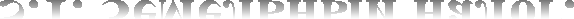 Порядок налогообложения земельных участков в Российской Федерации определен гл. 31 НК РФ. Налог и авансовые платежи по налогу уплачиваются учреждениями в бюджет по месту нахождения земельных участков, признаваемых объектом налогообложения в соответствии со статьей 389 НК РФ.Плательщиками налога признаются учреждения, обладающие земельными участками, признаваемыми объектом налогообложения в соответствии со ст. 389 НК РФ, на праве собственности, праве постоянного (бессрочного) пользования (п. 1 ст. 388 НК РФ).Налоговая база определяется как кадастровая стоимость земельных участков, признаваемых объектом налогообложения в соответствии со ст. 389 НК РФ.Кадастровая стоимость земельного участка определяется в соответствии с земельным законодательством Российской Федерации.Налоговая база определяется в отношении каждого земельного участка как его кадастровая стоимость по состоянию на 1 января года, являющегося налоговым периодом.В отношении земельного участка, образованного в течение налогового периода, налоговая база в данном налоговом периоде определяется как его кадастровая стоимость на день внесения в Единый государственный реестр недвижимости сведений, являющихся основанием для определения кадастровой стоимости такого земельного участка.Изменение кадастровой стоимости земельного участка вследствие изменения вида разрешенного использования земельного участка, его перевода из одной категории земель в другую и (или) изменения площади земельного участка учитывается при определении налоговой базы со дня внесения в Единый государственный реестр недвижимости сведений, являющихся основанием для определения кадастровой стоимости. Декларация представляется по установленной форме КНД 1153005, утвержденная приказом ФНС России от 10.05.2017 N ММВ-7-21/347@. по установленным форматам в электронном виде (передается по телекоммуникационным каналам связи СБИС).Налоговая база определяется  на основании сведений государственного кадастра недвижимости о каждом земельном участке, принадлежащем им на праве собственности или праве постоянного (бессрочного) пользования.6.2. Налог на имущество .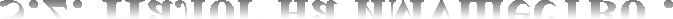 Порядок исчисления налога на имущество организаций установлен главой 30 НК РФ.Учреждения, имеющие имущество, признаваемое объектом налогообложения в соответствии со ст. 374 НК РФ, являются плательщиками налога на имущество организации. При определении налоговой базы как среднегодовой стоимости имущества, признаваемого объектом налогообложения, такое имущество учитывается по его остаточной стоимости, сформированной в соответствии с установленным порядком ведения бухгалтерского учета. Начисление и уплата налога происходят в соответствии с законом .Среднегодовая стоимость имущества, признаваемого объектом налогообложения, за налоговый период определяется как частное от деления суммы, полученной в результате сложения величин остаточной стоимости имущества на 1-е число каждого месяца налогового периода и последнее число налогового периода, на число месяцев в налоговом периоде, увеличенное на единицу.Сумма авансового платежа по налогу исчисляется по итогам каждого отчетного периода в размере одной четвертой произведения соответствующей налоговой ставки и средней стоимости имущества (за исключением имущества, указанного в абзацах первом - третьем пункта 24 статьи 381 НК РФ), определенной за отчетный период в соответствии с пунктом 4 ст. 376 НК РФ.Базовые ставки имущественного налога определены в ст. 380 НК РФ, не могут превышать 2,2 % от стоимости объекта. Законами субъекта РФ может предусматриваться снижение этой ставки. Для отдельных категорий объектов базовые ставки по НК РФ утверждены в других размерах:-для недвижимости, для которой утверждена кадастровая стоимость, базовая ставка составляет 2 %;-для магистральных трубопроводов, линий энергопередачи, либо сооружений, являющихся неотъемлемой частью указанных объектов - 1,9 % (эта ставка действует только на 2019 год);-для железнодорожных путей общего пользования и сооружений, являющихся их неотъемлемой частью, не могут превышать за 2018 году - 1,3 процента, за 2019 году - 1,3 процента, за 2020 году - 1,6 процента.По ставке 0 % рассчитывается налог для магистральных газопроводов, объектов газодобычи, объектов производства и хранения гелия, объектов, предусмотренных техническими проектами разработки месторождений полезных ископаемых. Чтобы использовать нулевую ставку, перечисленные объекты должны быть впервые введены в эксплуатацию с 1 января 2015 года, полностью или частично располагаться в границах Республики Саха (Якутия), Иркутской или Амурской области.Федеральным законом от 03.08.2018 N 302-ФЗ «О внесении изменений в части первую и вторую Налогового кодекса Российской Федерации» внесены следующие изменения в часть вторую Налогового кодекса РФ, касающиеся налогообложения налогом на имущество организаций. С 1 января 2019 года из налогооблагаемых объектов налогом на имущество организаций исключено движимое имущество.Налог и авансовые платежи по налогу, исчисленные в соответствии с порядком, установленным Налоговым кодексом Российской Федерации, уплачиваются в следующие сроки:-по авансовым платежам - не позднее 30-го числа месяца, следующего за отчетным периодом;-по платежам за налоговый период - не позднее 30 марта года, следующего за истекшим налоговым периодом.Также с 1 января 2019 года в соответствии с пунктом 1 статьи 386 Налогового кодекса РФ налогоплательщики налога на имущество организаций обязаны по истечении каждого отчетного и налогового периода представлять в налоговые органы по месту нахождения объектов недвижимого имущества, налоговые расчеты по авансовым платежам по налогу и налоговую декларацию по налогу на имущество организаций. Согласно пункту 1 статьи 376 Налогового кодекса РФ налоговая база определяется отдельно в отношении каждого объекта недвижимого имущества.Декларация представляется по установленной форме КНД 1152028, утвержденной приказом ФНС России от 31.03.2017 № ММВ-7-21/271@ (в редакции, действующей до вступления в силу приказа ФНС России от 04.10.2018 № ММВ-7-21/575@).6.3.НДС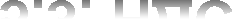 С 01.01.2019г Федеральным законом от 03.08.2018 N 303-ФЗ повышается ставка налога с 18% до 20%.Согласно статье 145 НК РФ учреждения освобождены от начисления и уплаты НДС. Для	получения	освобождения	учреждения	предоставляют	соответствующее письменное	уведомление	и	документы,	которые	подтверждают		право	на	такое освобождение, в налоговый орган по месту своего учета.Документами,	подтверждающими	право	на	освобождение	(продление	срока освобождения), являются:выписка из бухгалтерского баланса ;выписка из книги продаж;выписка из книги учета доходов и расходов и хозяйственных операций представляют индивидуальные предприниматели);Копии журналов полученных и выставленных счетов-фактурВедение книги покупок и книги продаж, а также дополнительных листов к ним производится в электронном виде с использованием компьютерной программы.Уведомление и документы представляются в ИФНС не позднее 20-го числа месяца, начиная с которого учреждения используют право на освобождение.Декларации не предоставляются в ИФНС на основании письма ФНС от 04.06.2015№ ГД-4-3/9650@).6.4. Налог прибыль организаций.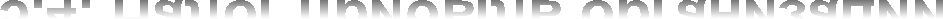 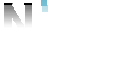 Налоговой базой признается денежное выражение прибыли, которая определяется как разница между полученными доходами и произведенными расходами. Правила налогообложения налогом на прибыль определены в главе 25 Налогового кодекса РФ. Ставка налога на прибыль организации составляет 20 % : в федеральный бюджет –  3%; в региональный бюджет – 17 %. Прибыль считают нарастающим итогом с начала года.Налоговым периодом по налогу на прибыль является календарный год. Отчетными периодами по налогу на прибыль признать первый квартал, полугодие, и 9 месяцев календарного года (ст.285 гл.25 НК РФ)Декларация представляется по установленной форме КНД 1151006, утвержденной Приказом ФНС от 19.10.16 № ММВ-7-3/572@ по установленным форматам в электронном виде (передается по телекоммуникационным каналам связи (СБИС)).Доходами, не учитываемыми при определении налоговой базы по налогу на прибыль, признаются целевые поступления на содержание учреждения и ведение им уставной деятельности (п.2 пп.1 ст.251 НК РФ). К таким доходам относятся доходы в виде субсидии, предоставленные им вышестоящей организацией, так как эти суммы признаются средствами целевого финансирования; пожертвования, признаваемые такими в соответствии с Гражданским кодексом РФ (ст.582), родительская плата за содержание детей в детском саду. При определении базы не учитываются также доходы в виде имущества, безвозмездно полученного учреждением на ведение уставной деятельности (п.1 пп.22 ст.251 НК РФ).Доходами для целей налогообложения от предпринимательской деятельности признаются доходы, получаемые от юридических и физических лиц по операциям от реализации товаров, работ, услуг, имущественных прав.6.5. Транспортный налог.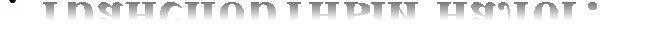 Налогоплательщиками транспортного налога признаются учреждения , на которых в соответствии с законодательством Российской Федерации зарегистрированы транспортные средства (ст. 357 НК РФ). Сумма налога, подлежащая уплате в бюджет по итогам налогового периода, исчисляется в отношении каждого транспортного средства как произведение соответствующей налоговой базы и налоговой ставки.Размер налога =ставка налога x налоговая база x (количество месяцев владения транспортом/12) *повышающий коэффициентУплата налога производится ежегодно по месту нахождения транспортных средств в сроки, установленные в п. 3 ст. 363.1 НК РФ.Уплата организациями налога исчисленного в соответствии с порядком, установленным Налоговым кодексом Российской Федерации, производится  не позднее 1 февраля года, следующего за истекшим налоговым периодом.Налоговые ставки устанавливаются в зависимости от мощности двигателя, тяги реактивного двигателя или валовой вместимости транспортных средств, категории транспортных средств соответственно в расчете на одну лошадиную силу мощности двигателя транспортного средства, один килограмм силы тяги реактивного двигателя, одну регистровую тонну транспортного средства или единицу транспортного средства в следующих размерах:Декларация представляется по установленной форме КНД 1152004, утвержденная приказом ФНС России от 05.12.2016 N ММВ-7-21/668@. по установленным форматам в электронном виде (передается по телекоммуникационным каналам связи (СБИС).     В соответствии с главой 28 Налогового кодекса РФ «Транспортный налог» и региональным Законом «О транспортном налоге» формировать налогооблагаемую базу исходя из наличия всех транспортных средств, зарегистрированных как имущество Учреждения.Для целей настоящего пункта включать в налогооблагаемую базу транспортные средства, находящиеся на ремонте и подлежащие списанию, до момента снятия транспортного средства с учета или исключения из государственного реестра в соответствии с законодательством РФ.При расчете налога для дорогих автомобилей учитывать повышающий коэффициент согласно п. 2 ст. 362 НК РФ в редакции Федерального закона 23.07.2013 № 214-ФЗ.6.7. Налог на доходы физических лиц (НДФЛ)Учет доходов, начисленных физическим лицам, предоставленных им налоговых вычетов, а также сумм удержанного с них налога на доходы физических лиц ведется в налоговом регистре, реализованной в ПО ЕЦИС.Налоговые вычеты физическим лицам, в отношении которых учреждение выступает налоговым агентом, предоставляются на основании их письменных заявлений.6.4. Страховые взносыУчет сумм начисленных выплат работникам, а также сумм страховых взносов, относящихся к ним, по каждому физическому лицу, в пользу которого осуществлялись выплаты, ведется в индивидуальных карточках по форме, реализованной в ПО ЕЦИС.Приложение 1к ПоложениюПЛАН СЧЕТОВ БЮДЖЕТНОГО УЧЕТА<1> Аналитический код по бюджетной классификации Российской Федерации<2> Аналитические счета по данной группе формируются по соответствующим аналитическим кодам вида поступлений, выбытий, увеличений, уменьшений объекта учета (кодам классификации операций сектора государственного управления (КОСГУ) - по статьям (подстатьям) КОСГУ в зависимости от их экономического содержания либо, в случае установления в рамках учетной политики дополнительной детализации КОСГУ - по кодам дополнительной детализации статей КОСГУ и (или) подстатей КОСГУ). Аналитические счета по счетам раздела 5 "Санкционирование расходов хозяйствующего субъекта" формируются в структуре аналитических кодов вида поступлений, выбытий объекта учета (КОСГУ, с учетом дополнительной детализации статей КОСГУ, при наличии), предусмотренных при формировании плановых (прогнозных) показателей бюджетной сметы или плана финансово-хозяйственной деятельности.<3> Указанный счет устанавливается в рамках учетной политики субъекта учета.<4> Аналитический учет по указанному счету по соответствующим кодам бюджетной классификации (кодам КОСГУ) осуществляется по операциям зачета взаимных обязательств по первой и второй частям договоров репо.(сноска введена Приказом Минфина России от 28.10.2020 N 246н)<5> По счетам расчетов по дебиторской (кредиторской) задолженности (020500000, 020600000, 020800000, 020900000, 021003000, 021005000, 021010000, 030200000, 030300000, 030402000, 030403000, 030406000), обороты по которым содержат в 24 - 26 разрядах номера счета подстатьи КОСГУ 560 "Увеличение прочей дебиторской задолженности", 730 "Увеличение прочей кредиторской задолженности", остатки формируются на начало очередного финансового года с отражением в 26 разряде номера счета третьего разряда соответствующих подстатей КОСГУ, отражающего классификацию институциональных единиц.ЗАБАЛАНСОВЫЕ СЧЕТАПриложение 2к ПоложениюПЛАН СЧЕТОВ БУХГАЛТЕРСКОГО УЧЕТА БЮДЖЕТНЫХ УЧРЕЖДЕНИЙЗАБАЛАНСОВЫЕ СЧЕТА<1> Аналитический код по бюджетной классификации Российской Федерации, согласно приложению № 2 к Инструкции по применению Плана счетов бюджетного учета.<2> Аналитические счета по данной группе формируются по соответствующим аналитическим кодам вида поступлений, выбытий, увеличений, уменьшений объекта учета (кодам классификации операций сектора государственного управления (КОСГУ), либо, в случае установления в рамках учетной политики дополнительной детализации КОСГУ, - по кодам дополнительной детализации статей КОСГУ и (или) подстатей КОСГУ). Аналитические счета по счетам раздела 5 «Санкционирование расходов хозяйствующего субъекта» формируются в структуре аналитических кодов вида поступлений, выбытий объекта учета (КОСГУ, с учетом дополнительной детализации статей КОСГУ, при наличии), предусмотренных при формировании плановых (прогнозных) показателей бюджетной сметы или плана финансово-хозяйственной деятельности.<4> Указанный счет устанавливается в рамках учетной политики субъекта учета.Приложение 3к ПоложениюФОРМЫ САМОСТОЯТЕЛЬНО РАЗРАБОТАННЫХ ПЕРВИЧНЫХ ДОКУМЕНТОВУчреждение:___________________________________________________________________Дефектная ведомостьРуководитель: _____________________________(___________________________)                                  Подпись                                                                      ФИОДЕФЕКТНАЯ ВЕДОМОСТЬпо _____________________________________________________(наименование учреждения)От   «____ »  _________________  20____ года.Комиссия в составе:Председатель комиссии –  ________________________________________________________                                               (должность, ФИО)  Члены комиссии  –           _________________________________________________________                                               (должность, ФИО)                                                                                           __________________________________________________________                                                   (должность, ФИО)                                             __________________________________________________________                                               (должность, ФИО)Произвела осмотр  ___________________________ колес в количестве _______шт., приобретены и в эксплуатации с _____________________________ посезонноИнвентарный номер:  ________________                                                                                       Причина списания:_____________________________________________________,                                          пробег составил:  ___________________________ км.Заключение комиссии: ____________________________________________________________________________________________________________________________________________Председатель комиссии:	__________________ Члены комиссии:		__________________ __________________                                              ___________________мпПриложение 4К ПоложениюПорядок признания и отражения в учете и отчетностисобытий после отчетной даты1. Общие положения1.1. Настоящий порядок признания и отражения в учете и отчетности событий после отчетной даты (далее - Порядок) разработан в соответствии с Приказом № 275н, а также Методическими рекомендациями, доведенными письмом Минфина России от 31.07.2018 № 02-06-07/55005.1.2. Событиями после отчетной даты признаются существенные факты хозяйственной жизни, которые оказали или могут оказать влияние на финансовое состояние, движение денежных средств или результаты деятельности учреждения и которые имели место в период между отчетной датой и датой подписания бухгалтерской отчетности.2. Перечень фактов хозяйственной жизни, которые признаются событиями после отчетной датыК событиям после отчетной даты кроме фактов хозяйственной жизни, указанных в Приказе № 275н, относятся следующие события, подтверждающие условия деятельности:-  выявление документально подтвержденных обстоятельств, указывающих на наличие у дебиторской задолженности признаков сомнительной, если по состоянию на отчетную дату в отношении этой дебиторской задолженности уже осуществлялись меры по ее взысканию;- завершение после отчетной даты оформления результатов инвентаризации активов и обязательств, проводимой в целях подтверждения данных годовой бухгалтерской (финансовой) отчетности.3. Отражение в учете и отчетности событий после отчетной даты3.1. События, подтверждающие условия деятельности, в зависимости от их характера, отражаются в бухгалтерском учете путем выполнения 31 декабря отчетного периода записей по счетам Рабочего плана счетов бухгалтерского учета (до отражения бухгалтерских записей по завершению финансового года) - дополнительной бухгалтерской записью, либо бухгалтерской записью, оформленной по способу «Красное сторно», и дополнительной бухгалтерской записью на основании Бухгалтерской справки (ф. 0504833) с приложением первичных или иных документов.3.2. В случае если для соблюдения сроков представления бухгалтерской (финансовой) отчетности и в связи с поздним поступлением первичных учетных документов информация о событии после отчетной даты не используется при формировании показателей бухгалтерской (финансовой) отчетности, информация об указанном событии раскрывается в текстовой части пояснительной записки Пояснительной записки (ф. 0503160, ф. 0503760). При этом на основании указанной информации (в межотчетный период) корректируются входящие остатки на 1 января года, следующего за отчетным.3.3. События, указывающие на условия деятельности, отражаются в бухгалтерском учете в соответствии с Приказом № 275н.Порядок формирования и использования резервов1. Общие положения1.1. Порядок формирования и использования резервов устанавливает правила отражения в бухгалтерском учете учреждения информации о состоянии и движении сумм резервов предстоящих расходов в целях равномерного включения расходов на финансовый результат учреждения по обязательствам, не определенным по величине и (или) времени исполнения.1.2. Настоящий Порядок разработан в целях корректного формирования фактической себестоимости оказанных услуг (выполненных работ), в том числе по видам финансового обеспечения, и отражения в отчетности информации об отложенных обязательствах учреждения.1.3. Одновременно с формированием резервов предстоящих расходов в учете отражается принятие учреждением обязательств в сумме сформированных резервов с применением счета 0 502 99 000 «Отложенные обязательства».1.4. Величина резервов определяется соответствующим расчетом и является оценочным значением. Размер резервов не ограничен. Период, на который создается резерв, может быть ограничен только сроком исполнения обязательства, в отношении которого создан резерв.2. Виды резервов предстоящих расходов, формируемых учреждением2.1. В учреждении формируются следующие виды резервов:- на оплату отпусков за фактически отработанное время или компенсаций за неиспользованный отпуск, включая платежи на обязательное социальное страхование;- расходных обязательств, оспариваемых в судебном порядке, а также возникающих из претензионных требований и исков по результатам фактов хозяйственной жизни, в том числе в рамках досудебного (внесудебного) рассмотрения претензий;- по обязательствам учреждения, возникающим по фактам хозяйственной деятельности (сделкам, операциям), по начислению которых существует на отчетную дату неопределенность по их размеру из-за отсутствия первичных учетных документов;- расходных обязательств, возникающих при реструктуризации деятельности учреждения, реорганизации или ликвидации учреждения.3. Порядок определения сумм резервов предстоящих расходов и их отражения в бухгалтерском учете3.1. Резерв на оплату отпусков за фактически отработанное время (компенсаций за неиспользованный отпуск).3.1.1. Резерв на оплату отпусков за фактически отработанное время или компенсаций за неиспользованный отпуск, в том числе при увольнении работника учреждения, включая платежи на обязательное социальное страхование, начисляется (корректируется) на основании сведений кадровой службы о количестве дней отпуска, право на представление которого имеют работники за фактически отработанное время.Резерв в части средств на предстоящую оплату отпусков за фактически отработанное время или компенсаций за неиспользованный отпуск определяется в следующем порядке: Резерв отпусков = К х ЗПгде К – количество не использованных сотрудником дней отпуска за период с начала работы на дату расчета (на последний день текущего года);ЗП – среднедневной заработок сотрудника, исчисленный по правилам расчета среднего заработка для оплаты отпусков на дату расчета резерва. 3.1.2. Резерв в части платежей на обязательное социальное страхование рассчитывается исходя из суммы, резервируемой на непосредственную оплату отпусков, а также действующих тарифов страховых взносов.Сумма страховых взносов при формировании резерва рассчитывается:Резерв страховых взносов = S х Сгде S – сумма рассчитанного резерваС – ставка страховых взносов.3.1.3. Начисление (корректировка) резерва на предстоящую оплату отпусков производится ежегодно.В случае если на отчетную дату величина остатка резерва на оплату отпускных, включая платежи на обязательное социальное страхование, по данным бухгалтерского учета меньше, чем величина резерва, определенная по приведенной формуле, то резерв увеличивается на разницу между этими величинами. Доначисленная сумма резерва относится на расходы.Если на отчетную дату величина остатка резерва на оплату отпускных работникам по данным бухгалтерского учета больше, чем величина резерва, определенная по приведенной формуле, то резерв уменьшается на разницу между этими величинами. Корректировка осуществляется  способом «Красное сторно».3.2. Резерв на оплату расходных обязательств, оспариваемых в судебном порядке (по судебным разбирательствам) и по претензионным требованиям и искам.3.2.1. Резерв создается при условии, если по состоянию на отчетную дату учреждение является стороной судебного разбирательства и (или) учреждению предъявлены иски (претензии). Если предполагается, что с высокой степенью вероятности судебное решение будет принято не в пользу учреждения, на основании  экспертного заключения юридической службы, утвержденного руководителем учреждения или уполномоченным им лицом, резерв создается в размере  100 % от суммы предъявленного иска.Аналитический учет ведется по каждому судебному разбирательству.3.2.2. В последующие отчетные периоды в зависимости от хода судебного разбирательства на основании представления (заключения) юридической или решения профильной комиссии службы сумма резерва может корректироваться как в сторону уменьшения, так и в сторону увеличения.3.2.3. Начисление (увеличение) суммы резерва относится на финансовый результат (расходы учреждения). Если сумма резерва подлежит уменьшению, корректировка осуществляется  способом «Красное сторно».3.3. Резерв по обязательствам учреждения на конец отчетного года, возникающим по фактам хозяйственной деятельности (сделкам, операциям), по начислению которых существует неопределенность по их размеру из-за отсутствия первичных учетных документов.3.3.1. Резерв создается для учета фактически осуществленных расходов, по которым на конец отчетного года отсутствует документальное подтверждение (первичные документы). Резерв признается в оценочной величине, определенной исходя условий договора (контракта) и объема принятых работ (потребленных услуг), на основании информации учреждения о создании резерва (приложение к настоящему Порядку).Аналитический учет ведется по кодам КОСГУ в разрезе договоров (контрактов).3.4. Резерв расходных обязательств, возникающих при реструктуризации деятельности, реорганизации или ликвидации учреждения.3.4.1. Резерв формируется только на основании принятого в установленном порядке решения о реструктуризации деятельности, реорганизации или ликвидации учреждения. Резерв формируется под возникающие в связи с реструктуризацией деятельности, реорганизацией (ликвидацией) расходы и обязательства, прежде всего на выплаты работникам при увольнении, на основании информация, предоставленной учреждением.4. Учет и использование сумм резервов4.1. Начисление (корректировка) резерва осуществляется в случае:- полного использования начисленного резерва;- принятия решения о реорганизации, ликвидации учреждения;- по результатам инвентаризации.Корректировка резерва осуществляется путем сопоставления сумм резерва, начисленного на установленную дату, с остатком резерва на эту дату и соответствующего увеличения (уменьшения) резерва.4.2. Резервы используются только на покрытие тех расходов, в отношении которых они были созданы.4.3. Признание в учете расходов, в отношении которых сформирован резерв, осуществляется за счет суммы созданного резерва.Приложениек Порядку(наименование учреждения)         Информациядля создания резерва по обязательствам, по которым существуетнеопределенность по сумме на отчетную дату из-за отсутствия первичныхучетных документов (актов об оказании услуг (выполнении работ))*по состоянию на 15__________201__г.месяца, следующего за отчетным кварталомРуководитель          ______________                       ___________________				подпись				        расшифровка подписиИсполнитель _______________   __________      ____________________					                                                должность                       подпись	                     расшифровка подписи                                                      Примечание: Заполняется в случае, если услуги оказаны, работы выполнены, но отсутствуют первичные документы (акты, УПД), в том числе по услугам связи, поставке теплоэнергии, электроэнергии, водоснабжению и водоотведению (расчет стоимости потребляемых услуг производится исходя из установленных тарифов и графика потребления) и т.п.Порядок проведения инвентаризации активов и обязательств1. Общие положения1.1. Настоящий Порядок устанавливает правила проведения инвентаризации имущества, финансовых активов и обязательств учреждения, в том числе на забалансовых счетах, сроки ее проведения, перечень активов и обязательств, проверяемых при проведении инвентаризации.1.2. Инвентаризации подлежит все имущество учреждения независимо от его местонахождения и все виды финансовых активов и обязательств учреждения. Также инвентаризации подлежит имущество, находящееся на ответственном хранении учреждения.Инвентаризацию имущества, переданного в аренду (безвозмездное пользование), проводит арендатор (ссудополучатель).Инвентаризация имущества производится по его местонахождению и в разрезе ответственных (материально ответственных) лиц, далее – ответственные лица.1.3. Основными целями инвентаризации являются:- выявление фактического наличия имущества, как собственного, так и не принадлежащего учреждению, но числящегося в бухгалтерском учете;- сопоставление фактического наличия с данными бухгалтерского учета;- проверка полноты отражения в учете имущества, финансовых активов и обязательств (выявление неучтенных объектов, недостач);- документальное подтверждение наличия имущества, финансовых активов и обязательств;- определение фактического состояния имущества и его оценка;- проверка соблюдения правил содержания и эксплуатации основных средств, использования нематериальных активов, а также правил и условий хранения материальных запасов, денежных средств;- выявление признаков обесценения активов.1.4. Проведение инвентаризации обязательно:- при передаче имущества в аренду, выкупе, продаже;- в целях составления годовой отчетности (кроме имущества, инвентаризация которого проводилась не ранее 1 октября отчетного года);- при смене ответственных лиц;- при выявлении фактов хищения, злоупотребления или порчи имущества (немедленно по установлении таких фактов);- в случае стихийного бедствия, пожара и других чрезвычайных ситуаций, вызванных экстремальными условиями (сразу же по окончании пожара или стихийного бедствия);- при реорганизации, изменении типа учреждения или ликвидации учреждения;в других случаях, предусмотренных действующим законодательством.При коллективной или бригадной материальной ответственности инвентаризацию необходимо проводить:- при смене руководителя коллектива или бригадира;- при выбытии из коллектива или бригады более 50 процентов работников;- по требованию одного или нескольких членов коллектива или бригады.1.5. Для осуществления контроля, обеспечивающего сохранность материальных ценностей и денежных средств, помимо обязательных случаев проведения инвентаризации в течение отчетного периода может быть инициировано проведение внеплановой инвентаризации.2. Общий порядок и сроки проведения инвентаризации2.1. Для проведения инвентаризации в учреждении создается постоянно действующая инвентаризационная комиссия.При большом объеме работ для одновременного проведения инвентаризации имущества создаются рабочие инвентаризационные комиссии. Персональный состав постоянно действующих и рабочих инвентаризационных комиссий утверждает руководитель учреждения.2.2. Членами комиссии могут быть должностные лица и специалисты, которые способны оценить состояние имущества и обязательств. Кроме того, в инвентаризационную комиссию могут быть включены специалисты, осуществляющие внутренний контроль.2.3. Председатель инвентаризационной комиссии перед началом инвентаризации готовит план работы, проводит инструктаж с членами комиссии и организует изучение ими законодательства РФ, нормативных правовых актов по проведению инвентаризации, знакомит членов комиссии с материалами предыдущих инвентаризаций, ревизий и проверок.До начала проверки председатель инвентаризационной комиссии обязан завизировать последние приходные и расходные документы и сделать в них запись «До инвентаризации на «(дата)». После этого должностные лица отражают в регистрах учета указанные документы, определяют остатки инвентаризируемого имущества и обязательств к началу инвентаризации.2.4. Материально ответственные лица в состав инвентаризационной комиссии не входят. Их присутствие при проверке фактического наличия имущества является обязательным.С материально ответственных лиц члены инвентаризационной комиссии обязаны взять расписки в том, что к началу инвентаризации все расходные и приходные документы сданы для отражения в учете или переданы комиссии и все ценности, поступившие на их ответственное хранение, оприходованы, а выбывшие списаны в расход. Аналогичные расписки дают и лица, имеющие подотчетные суммы на приобретение или доверенности на получение имущества.2.5. Фактическое наличие имущества при инвентаризации проверяют путем подсчета, взвешивания, обмера. 2.6. Для оформления инвентаризации комиссия применяет следующие формы, утвержденные Приказом № 52н:- инвентаризационная опись остатков на счетах учета денежных средств (ф. 0504082);- инвентаризационная опись (сличительная ведомость) бланков строгой отчетности и денежных документов (ф. 0504086);- инвентаризационная опись (сличительная ведомость) по объектам нефинансовых активов (ф. 0504087). По объектам, переданным в аренду, безвозмездное пользование, а также полученным в аренду, безвозмездное пользование и по другим основаниям, составляются отдельные описи (ф. 0504087);- инвентаризационная опись наличных денежных средств (ф. 0504088);- инвентаризационная опись расчетов с покупателями, поставщиками и прочими дебиторами и кредиторами (ф. 0504089);- инвентаризационная опись расчетов по поступлениям (ф. 0504091);- ведомость расхождений по результатам инвентаризации (ф. 0504092);- акт о результатах инвентаризации (ф. 0504835);- инвентаризационная опись задолженности по кредитам, займам (ссудам) (ф. 0504083);- инвентаризационная опись ценных бумаг (ф. 0504081).Формы заполняют в порядке, установленном Приказом № 52н.Для результатов инвентаризации расходов (доходов) будущих периодов, резервов применяется акт инвентаризации в соответствии с приложением к настоящему Порядку.2.7. Инвентаризационная комиссия обеспечивает полноту и точность внесения в описи данных о фактических остатках основных средств, нематериальных активов, материальных запасов и другого имущества, денежных средств, финансовых активов и обязательств, правильность и своевременность оформления материалов инвентаризации. Также комиссия обеспечивает внесение в описи обнаруженных признаков обесценения актива.2.8. На имущество, которое получено в пользование, находится на ответственном хранении, арендовано, составляются отдельные описи (акты).3. Особенности инвентаризации отдельных видов имущества, финансовых активов, обязательств и финансовых результатов 3.1. Инвентаризация основных средств проводится один раз в год перед составлением годовой бухгалтерской отчетности, объекты библиотечного фонда один раз в пять лет. Инвентаризации подлежат основные средства на балансовых счетах 0 101 00 000 «Основные средства», на забалансовом счете 01 «Имущество, полученное в пользование». Основные средства, которые временно отсутствуют (находятся у подрядчика на ремонте, у сотрудников в командировке и т. д.), инвентаризируются по документам и регистрам до момента выбытия.Перед инвентаризацией комиссия проверяет:- есть ли инвентарные карточки, книги и описи на основные средства, как они заполнены;- состояние техпаспортов и других технических документов;- документы о государственной регистрации объектов;- документы на основные средства, которые приняли или сдали на хранение и в аренду.При отсутствии документов комиссия должна обеспечить их получение или оформление. При обнаружении расхождений и неточностей в регистрах бухгалтерского учета или технической документации следует внести соответствующие исправления и уточнения.В ходе инвентаризации комиссия проверяет:- фактическое наличие объектов основных средств, эксплуатируются ли они по назначению;- физическое состояние объектов основных средств: рабочее, поломка, износ, порча и т. д.3.2. Инвентаризационная комиссия при проведении инвентаризации проводит процедуру тестирования объектов на наличие признаков обесценения, в соответствии с Приказом № 259н. В случае если комиссией по инвентаризации не выявлены признаки обесценения нефинансовых активов, в Акте о результатах инвентаризации (ф. 0504835) производится запись «признаков обесценения объектов нефинансовых активов не выявлено». 3.3. Инвентаризация библиотечных фондов проводится при смене руководителя библиотеки, а также в следующие сроки:- наиболее ценные фонды, хранящиеся в сейфах, - ежегодно;- редчайшие и ценные фонды - один раз в три года;- остальные фонды - один раз в пять лет.При инвентаризации библиотечного фонда комиссия проверяет книги путем подсчета, электронные документы – по количественным показателям и контрольным суммам.3.4. По незавершенному капстроительству на счете 0 106 11 000 «Вложения в основные средства – недвижимое имущество учреждения» комиссия проверяет:- нет ли в составе оборудования, которое передали на стройку, но не начали монтировать;- состояние и причины законсервированных и временно приостановленных объектов строительства.При проверке используется техническая документация, акты сдачи выполненных работ (этапов), журналы учета выполненных работ на объектах строительства и др.Результаты инвентаризации заносятся в инвентаризационную опись (ф. 0504087). В описи по каждому отдельному виду работ, конструктивным элементам и оборудованию комиссия указывает наименование объекта и объем выполненных работ.3.5. При инвентаризации нематериальных активов комиссия проверяет:- есть ли свидетельства, патенты и лицензионные договоры, договоры об отчуждении исключительного права, которые подтверждают исключительные права учреждения на активы;- учтены ли активы на балансе и нет ли ошибок в учете.3.6. Материальные запасы комиссия проверяет по каждому ответственному лицу и по местам хранения. При инвентаризации материальных запасов, которых нет в учреждении (в пути, отгруженные, не оплачены в срок, на складах других организаций), проверяется обоснованность сумм на соответствующих счетах бухучета.Отдельные инвентаризационные описи (ф. 0504087) составляются на материальные запасы, которые:- находятся в учреждении и распределены по ответственным лицам;- находятся в пути. По каждой отправке в описи указывается наименование, количество и стоимость, дата отгрузки, а также перечень и номера учетных документов;- отгружены и не оплачены вовремя покупателями. По каждой отгрузке в описи указывается наименование покупателя и материальных запасов, сумма, дата отгрузки, дата выписки и номер расчетного документа;- переданы в переработку. В описи указывается наименование перерабатывающей организации и материальных запасов, количество, фактическая стоимость по данным бухучета, дата передачи, номера и даты документов;- находятся на складах других организаций. В описи указывается наименование организации и материальных запасов, количество и стоимость.При инвентаризации ГСМ в описи (ф. 0504087) указываются:- остатки топлива в баках по каждому транспортному средству;- топливо, которое хранится в емкостях.Остаток топлива в баках измеряется такими способами:- специальными измерителями или мерками;- путем слива или заправки до полного бака;- по показаниям бортового компьютера или стрелочного индикатора уровня топлива.При инвентаризации продуктов питания комиссия:- пломбирует подсобные помещения, подвалы и другие места, где есть отдельные входы и выходы;- проверяет исправность весов и измерительных приборов и сроки их клеймения.3.7. При проведении инвентаризации учреждение определяет статус объекта (состояние объекта имущества на дату инвентаризации исходя из оценки его технического состояния и (или) степени вовлеченности в хозяйственный оборот) и целевую функцию актива (возможные способы вовлечения объектов инвентаризации в хозяйственный оборот, использования в целях получения экономической выгоды (извлечения полезного потенциала) либо при отсутствии возможности – способы выбытия объекта).Во время оформления инвентаризационной описи (сличительной ведомости) по объектам нефинансовых активов (ф. 0504087) заполняются графы:- № 8 «Статус объекта учета»- № 9 «Целевая функция активов»Статус объекта и целевая функция актива по объектам учета «Права пользования активами» определяется – «безвозмездное пользование».3.8. При инвентаризации денежных средств на лицевых и банковских счетах комиссия сверяет остатки на счетах 201.11, 201.21, 201.22, 201.26, 201.27 с выписками из лицевых и банковских счетов.Если в бухучете числятся остатки по средствам в пути (счета 201.13, 201.23), комиссия сверяет остатки с данными подтверждающих документов – банковскими квитанциями, квитанциями почтового отделения, копиями сопроводительных ведомостей на сдачу выручки инкассаторам, слипами (чеками платежных терминалов) и т. п. 3.9. Проверку наличных денег в кассе комиссия начинает с операционных касс, в которых ведутся расчеты через контрольно-кассовую технику. Суммы наличных денег должны соответствовать данным книги кассира-операциониста, показателям на кассовой ленте и счетчиках кассового аппарата.Инвентаризации подлежат:- наличные деньги;- бланки строгой отчетности;- денежные документы;- ценные бумаги.Инвентаризация наличных денежных средств, денежных документов и бланков строгой отчетности производится путем полного (полистного) пересчета. При проверке бланков строгой отчетности комиссия фиксирует начальные и конечные номера бланков.В ходе инвентаризации кассы комиссия:- проверяет кассовую книгу, отчеты кассира, приходные и расходные кассовые ордера, журнал регистрации приходных и расходных кассовых ордеров, доверенности на получение денег, реестр депонированных сумм и другие документы кассовой дисциплины;- сверяет суммы, оприходованные в кассу, с суммами, списанными с лицевого (расчетного) счета;- поверяет соблюдение кассиром лимита остатка наличных денежных средств, своевременность депонирования невыплаченных сумм зарплаты. 3.10. Инвентаризацию расчетов с дебиторами и кредиторами комиссия проводит с учетом следующих особенностей:- определяет сроки возникновения задолженности;- выявляет суммы невыплаченной зарплаты (депонированные суммы), а также переплаты сотрудникам;- сверяет данные бухучета с суммами в актах сверки с покупателями (заказчиками) и поставщиками (исполнителями, подрядчиками) и в актах инвентаризации доходов (расходов) будущих периодов, а также с бюджетом и внебюджетными фондами – по налогам и взносам;- проверяет обоснованность задолженности по недостачам, хищениям и ущербам. 3.11. При инвентаризации расходов будущих периодов комиссия проверяет:- суммы расходов из документов, подтверждающих расходы будущих периодов, - счетов, актов, договоров, накладных;- соответствие периода учета расходов периоду, который установлен в учетной политике;- правильность сумм, списываемых на расходы текущего года. 3.12. При инвентаризации резервов предстоящих расходов комиссия проверяет правильность их расчета и обоснованность создания. В части резерва по сомнительным долгам проверяется обоснованность сумм, которые не погашены в установленные договорами сроки и не обеспечены соответствующими гарантиями. В части резерва на оплату отпусков проверяются:- количество дней неиспользованного отпуска, - среднедневная сумма расходов на оплату труда;- сумма отчислений на обязательное пенсионное, социальное, медицинское страхование и на страхование от несчастных случаев и профзаболеваний.3.13. При инвентаризации доходов будущих периодов комиссия проверяет правомерность отнесения полученных доходов к доходам будущих периодов. К доходам будущих периодов относятся:- доходы от аренды;- доходы от межбюджетных трансфертов;- суммы субсидии на финансовое обеспечение государственного задания, субсидии на иные цели и цели капитальных вложений по соглашениям;- доходы по долгосрочным договорам;- доходы по договорам о предоставлении грантов, пожертвований;- суммы штрафов, претензий, предъявленных контрагенту (ожидаемые поступления штрафных санкций за нарушение условий контракта поставщиком в составе доходов будущих периодов (поставщик оспаривает размер неустойки));- суммы ущерба, в случае если виновное лицо не установлено- иные аналогичные доходы.Также проверяется правильность формирования оценки доходов будущих периодов.При инвентаризации, проводимой перед годовой отчетностью, проверяется обоснованность наличия остатков.3.14. Инвентаризация драгоценных металлов, драгоценных камней, ювелирных и иных изделий из них проводится в соответствии с разделом III Инструкции о порядке учета и хранения драгоценных металлов, драгоценных камней, продукции из них и ведения отчетности при их производстве, использовании и обращении, утвержденной приказом Министерства финансов Российской Федерации от 9 декабря 2016 года № 231н.4. Оформление результатов инвентаризации и регулирование выявленных расхождений4.1. Правильно оформленные инвентаризационной комиссией и подписанные всеми ее членами и ответственными лицами инвентаризационные описи (сличительные ведомости), акты о результатах инвентаризации передаются в бухгалтерию для выверки данных фактического наличия имущественно-материальных и других ценностей, финансовых активов и обязательств с данными бухгалтерского учета. 4.2. Выявленные расхождения в инвентаризационных описях (сличительных ведомостях) обобщаются в ведомости расхождений по результатам инвентаризации (ф. 0504092). В этом случае она будет приложением к акту о результатах инвентаризации (ф. 0504835). Акт подписывается всеми членами инвентаризационной комиссии и утверждается руководителем учреждения. 4.3. После завершения инвентаризации выявленные расхождения (неучтенные объекты, недостачи) должны быть отражены в бухгалтерском учете, а при необходимости материалы направлены в судебные органы для предъявления гражданского иска. 4.4. Результаты инвентаризации отражаются в бухгалтерском учете и отчетности того месяца, в котором была закончена инвентаризация, а по годовой инвентаризации – в годовом бухгалтерском отчете. 4.5. На суммы выявленных излишков, недостач основных средств, нематериальных активов, материальных запасов инвентаризационная комиссия требует объяснение с ответственного лица по причинам расхождений с данными бухгалтерского учета. Приказом руководителя создается комиссия для проведения внутреннего служебного расследования для выявления виновного лица, допустившего возникновение несохранности доверенных ему материальных ценностей.5. Особенности проведения инвентаризации акций и драгоценных металлов5.1. Инвентаризация драгоценных металлов (при их наличии) проводится согласно разделу 3 приказа Министерства финансов Российской Федерации от 9 декабря 2016 № 231н «Об утверждении Инструкции о порядке учета и хранения драгоценных металлов, драгоценных камней, продукции из них и ведения отчетности при их производстве, использовании и обращении».6. Оформление результатов инвентаризации и регулирование выявленных расхождений6.1. Оформленные инвентаризационной комиссией и подписанные всеми ее членами и ответственными лицами инвентаризационные описи (сличительные ведомости), акты о результатах инвентаризации передаются в бухгалтерию для выверки данных фактического наличия имущественно-материальных и других ценностей, финансовых активов и обязательств с данными бухгалтерского учета. 6.2. Выявленные расхождения в инвентаризационных описях (сличительных ведомостях) обобщаются в ведомости расхождений по результатам инвентаризации (ф. 0504092). В этом случае она будет приложением к акту о результатах инвентаризации (ф. 0504835). Акт подписывается всеми членами инвентаризационной комиссии и утверждается руководителем учреждения. 6.3. После завершения инвентаризации выявленные расхождения (неучтенные объекты, недостачи) должны быть отражены в бухгалтерском учете, а при необходимости материалы направлены в судебные органы для предъявления гражданского иска. 6.4. На суммы выявленных излишков, недостач основных средств, нематериальных активов, материальных запасов инвентаризационная комиссия требует объяснение с ответственного лица по причинам расхождений с данными бухгалтерского учета. Приказом руководителя создается комиссия для проведения внутреннего служебного расследования для выявления виновного лица, допустившего возникновение несохранности доверенных ему материальных ценностей.Порядок выдачи под отчет денежных средств,составления и представления отчетов подотчетными лицами1. Учреждение устанавливает единый порядок расчетов с подотчетными лицами.2. Под отчет денежные средства выдаются на командировочные, хозяйственные расходы путем перечисления на банковский счет с использованием банковской карты сотрудника учреждения, получающего денежные средства под отчет. Основанием для перечисления средств под отчет на банковский счет сотрудника учреждения является:- на командировочные расходы – заявление сотрудника учреждения о перечислении денежных средств под отчет, содержащее разрешительную надпись лица, на которого возложены обязанности по подписанию данных документов; - на хозяйственные расходы - заявление о перечислении денежных средств под отчет, содержащее разрешительную надпись лица, на которого возложены обязанности по подписанию данных документов.Основанием для возмещения перерасхода денежных средств является заявление на возмещение перерасхода командировочных (хозяйственных) расходов (далее - заявление на возмещение перерасхода) и авансовый отчет. Основанием для удержания из заработной платы неиспользованного остатка денежных средств, выданных под отчет на командировочные (хозяйственные) расходы, является заявление об удержании из заработной платы (далее - заявление об удержании).3. Об израсходовании полученных сумм подотчетное лицо представляет уполномоченному лицу Авансовый отчет (ф. 0504505) с приложением документов, подтверждающих произведенные расходы. Документы, приложенные к Авансовому отчету (ф. 0504505), нумеруются подотчетным лицом в порядке их записи в отчете.4. Сотрудники учреждения, получившие денежные средства под отчет на командировочные расходы, обязаны в течение 3 рабочих дней после возвращения из командировки представить уполномоченному лицу авансовый отчет (ф. 0504505) об израсходованных суммах и представить, в случае необходимости, заявление об удержании или заявление на возмещение перерасхода.5. Сотрудники учреждения, получившие денежные средства под отчет на расходы, не связанные с командировками, обязаны не позднее 30 рабочих дней со дня перечисления денежных средств на счет банковской карты представить уполномоченному лицу авансовый отчет об израсходованных суммах с приложением документов, подтверждающих соответствующие расходы.6. Датой окончательных расчетов сотрудников учреждения по перерасходу (удержанию остатка) денежных средств является дата подачи заявления на возмещение перерасхода (заявления об удержании).7. Авансовые отчеты утверждаются руководителем в течение 30 рабочих дней со дня его представления.Авансовые отчеты, представленные подотчетными лицами, подтвержденные первичными документами, принимаются к учету датой утверждения руководителем.Окончательный расчет по утвержденному авансовому отчету осуществляется в течение 30 рабочих дней со дня утверждения авансового отчета руководителем.8. Остаток неиспользованного аванса удерживается из заработной платы сотрудника на основании заявления об удержании из заработной платы. 9. Уполномоченное лицо учреждения проверяет правильность оформления полученного от подотчетного лица Авансового отчета (ф. 0504505), на наличие документов, подтверждающих произведенные расходы, обоснованность расходования средств.10. Все прилагаемые к Авансовому отчету (ф. 0504505) документы должны быть оформлены в соответствии с требованиями законодательства РФ с обязательным заполнением необходимых граф, указанием реквизитов, проставлением печатей, подписей и т.д.11. Денежные средства на расходы, связанные со служебными командировками на территории иностранных государств, перечисляются должностным лицам под отчет в рублевом эквиваленте по курсу Банка России на личные банковские карты в пределах сумм расходов. 12. Передача перечисленных под отчет денежных средств одним лицом другому запрещается.13. Если сотрудник получил аванс на командировочные расходы, но не выехал в командировку, он обязан в течение трех рабочих дней со дня принятия решения об отмене поездки возвратить полученные им денежные средства по заявлению сотрудника путем удержания из заработной платы. 14. Принятие расходов по загранкомандировке от подотчетных лиц производится в рублевом эквиваленте по курсу Банка России на дату перечисления аванса на командировочные расходы при отсутствии документа о покупке валюты, либо на дату утверждения Авансового отчета (ф. 0504505) руководителем учреждения, если аванс на командировку не перечислялся.15. Если в установленный срок подотчетное лицо не представило Авансовый отчет (ф. 0504505) или не возвратило остаток неиспользованного аванса, руководитель вправе удержать сумму задолженности по выданному авансу из заработной платы подотчетного лица с соблюдением требований, установленных ст. ст. 137 и 138 ТК РФ.16. В случае увольнения должностного лица, имеющего задолженность по подотчетным суммам, остаток этой задолженности удерживается из выплат, причитающихся ему при увольнении.17. Обязательства перед сотрудником, в случае возмещения произведенных им расходов без предварительного получения денежных средств под отчет, отражается на счете 0 208 00 000 «Расчеты с подотчетными лицами».Порядок внутреннего контроля1. Общие положения Внутренний контроль направлен на повышение качества составления и достоверности бюджетной отчетности и ведения бюджетного учета.Внутренний контроль в учреждении специалисты учреждения.Целями внутреннего контроля учреждения являются: подтверждение достоверности бюджетного учета и отчетности учреждения и соответствия порядка ведения бюджетного учета методологии и стандартам бюджетного учета, установленным Минфином России; соблюдение другого действующего законодательства России, регулирующего порядок осуществления финансово-хозяйственной деятельности.Основные задачи внутреннего контроля:- установление соответствия проводимых финансовых операций в части финансово-хозяйственной деятельности и их отражение в бюджетном учете и отчетности требованиям законодательства; установление соответствия осуществляемых операций регламентам, полномочиям сотрудников;- соблюдение установленных технологических процессов и операций при осуществлении деятельности.2. Организация системы внутреннего контроля Система внутреннего контроля обеспечивает:- точность и полноту документации бюджетного учета;- соблюдение требований законодательства;- своевременность подготовки достоверной бюджетной отчетности;- предотвращение ошибок и искажений;- исполнение приказов и распоряжений руководителя учреждения;- сохранность имущества учреждения.В рамках внутреннего контроля проверяется правильность отражения совершаемых фактов хозяйственной жизни в соответствии с действующим законодательством России и иными нормативными актами учреждения.При выполнении контрольных действий отдельно или совместно используются следующие методы:- самоконтроль;- контроль по уровню подчиненности;- смежный контроль.Самоконтроль осуществляется работниками учреждения ежедневно сплошным способом после совершения ими операций, действий в рамках своих должностных обязанностей, до их передачи (направления) иным работникам данного структурного подразделения учреждения, другим структурным подразделениям, руководителю (заместителю руководителя) учреждения или организациям, гражданам.Самоконтроль осуществляется работниками учреждения путем проведения проверки каждой выполняемой ими операции, действия на соответствие нормативным правовым актам Российской Федерации и Череповецкого района, локальным актам учреждения, а также иным документам, регламентирующим деятельность объекта проверки, а также путем оценки причин и обстоятельств (факторов), негативно влияющих на совершение операции, действия.Смежный контроль осуществляется сплошным или выборочным способом начальником (иным уполномоченным лицом) структурного подразделения учреждения.Смежный контроль осуществляется путем согласования (подтверждения) операций, осуществляемых иными должностными лицами в рамках их должностных обязанностей.Контроль по уровню подчиненности в структурном подразделении  учреждения осуществляется выборочным способом  начальником (иным уполномоченным лицом) структурного подразделения учреждения, руководителем учреждения (заместителем руководителя учреждения, курирующим соответствующее структурное подразделение в соответствии с распределением обязанностей).Контроль по уровню подчиненности осуществляется путем подтверждения (согласования) операций, действий, осуществляемых подчиненными должностными лицами в рамках их должностных обязанностей.Способы проведения контрольных действий:Сплошной способ проведения контрольных действий - способ проведения контрольных действий, при котором контрольные действия осуществляются в отношении каждой проведенной операции, действия.Выборочный способ проведения контрольных действий - способ проведения контрольных действий, при котором контрольные действия осуществляются в отношении отдельных операций, действий.3. Организация внутреннего контроля Внутренний контроль, организованный  в учреждением, подразделяется на предварительный, текущий и последующий.Предварительный контроль осуществляется до начала совершения хозяйственной операции. Позволяет определить, насколько целесообразной и правомерной является операция. Предварительный контроль осуществляют руководитель учреждения, его заместители, главный бухгалтер и сотрудники учреждения.При проведении предварительного внутреннего контроля проводится:- проверка законности и экономической обоснованности, визирование проектов договоров (контрактов), визирование договоров и прочих документов, из которых вытекают денежные обязательства специалистами учреждения, начальниками управлений (отделов), заместителями руководителя и главным бухгалтером;- контроль за принятием обязательств учреждения в пределах доведенных лимитов бюджетных обязательств;- проверка проектов приказов руководителя учреждения;- проверка первичных учетных документов до совершения хозяйственных операций;- проверка расчетов перед выплатами;- проверка бюджетной, финансовой, статистической, налоговой и другой отчетности до утверждения или подписания и др.При проведении текущего внутреннего контроля проводится:- проверка денежных документов до их оплаты (расчетно-платежных ведомостей, платежных поручений, счетов и т. п.). Фактом контроля является разрешение документов к оплате;- проверка первичных документов, отражающих факты хозяйственной жизни учреждения;- проверка у подотчетных лиц наличия полученных под отчет наличных денежных средств и (или) оправдательных документов;- контроль за взысканием дебиторской и погашением кредиторской задолженности;- сверка аналитического учета с синтетическим (оборотная ведомость);- проверка фактического наличия материальных средств и др.Ведение текущего внутреннего контроля учреждения осуществляется на постоянной основе специалистами, которые принимают документы к учету. В каждом документе проверяют:- наличие обязательных реквизитов, если документ составлен не по унифицированной форме; - правильность заполнения и наличие подписей и др.Подтверждением факта осуществления предварительного и текущего внутреннего контроля методами контроля «самоконтроль», «смежный контроль», «контроль по уровню подчиненности» является наличие на документе собственноручной подписи (визы), в электронном виде наличие  статуса «закрыт» лица, осуществившего внутренний контроль. Последующий контроль проводится по итогам совершения хозяйственных операций. Осуществляется путем анализа и проверки бухгалтерской документации и отчетности, проведения инвентаризаций и иных необходимых процедур. Целью последующего внутреннего финансового контроля является обнаружение фактов незаконного, нецелесообразного расходования денежных и материальных средств и вскрытие причин нарушений.При последующем внутреннем контроле осуществляют следующие контрольные действия:- проверка наличия имущества учреждения, в том числе: инвентаризация; - анализ исполнения плановых документов;- соблюдение норм расхода материальных запасов;- документальные проверки финансово-хозяйственной деятельности учреждения и его обособленных структурных подразделений;- проверка достоверности отражения хозяйственных операций в учете и отчетности учреждения.Последующий контроль осуществляется путем проведения плановых и внеплановых проверок. Плановые проверки проводятся на основании приказа учреждения. Результаты проверки оформляются Актом проверки. Положение о комиссии по поступлению и выбытию активов1. Общие положения1.1. Настоящее Положение разработано в соответствии с Приказом № 256н, Приказом № 257н, Приказом № 258н, Приказом № 259н, Инструкцией № 157н, Инструкцией № 162н, Инструкцией № 174н, Инструкцией № 183н, Приказом № 52н, Методическими указаниями по проведению инвентаризации имущества и финансовых обязательств, утвержденных приказом Министерства финансов Российской Федерации от 13 июня 1995 года № 49, правовыми актами Вологодской области.1.2. Комиссию возглавляет председатель, который осуществляет общее руководство деятельностью комиссии, обеспечивает коллегиальность в обсуждении спорных вопросов, распределяет обязанности и дает поручения членам комиссии.1.3. Комиссия проводит заседания по мере необходимости, но не реже 1 раза в квартал.1.5. Срок рассмотрения комиссией представленных ей документов не должен превышать 3 дней.1.6. Решения комиссии считаются правомочными, если на ее заседании присутствует не менее двух третей от общего числа ее членов.1.7. Комиссия принимает решения по вопросам поступления и выбытия нефинансовых активов, в том числе по обособленным структурным подразделениям и филиалам.К полномочиям комиссии также относится проведение плановых и внеплановых инвентаризаций имущества и обязательств, в том числе драгоценных металлов и драгоценных камней, согласно Порядку о проведении инвентаризаций.1.8. При отсутствии работников учреждения, обладающих специальными знаниями, для участия в заседаниях комиссии могут приглашаться эксперты. Экспертом не может быть материально ответственное лицо учреждения, на которое возложена ответственность за материальные ценности, в отношении которых принимается решение о списании.1.9. Решение комиссии оформляется протоколом. Протокол подписывают председатель и члены комиссии, присутствовавшие на заседании. Также комиссия оформляет соответствующие акты о поступлении и выбытии нефинансовых активов.1.10. Оформленные в установленном порядке документы (п.п. 1.9, 2.6, 2.17, 2.18, 3.3, 3.6 настоящего Положения), необходимые для согласования решения о списании имущества, комиссия передает в соответствии с Графиком документооборота:- в бухгалтерскую службу учреждения;- материально ответственным лицам;- должностным лицам, ответственным за предоставление сведений в уполномоченный орган для включения сведений в Реестр имущества или исключения сведений из этого реестра.2. Принятие решений при приобретении, поступлении нефинансовых активов и в ходе их эксплуатации2.1. Комиссия принимает решения по следующим вопросам:1) определение категории при планировании приобретения имущества (основные средства, нематериальные активы, непроизведенные активы или материальные запасы);2) выявление при приемке нефинансовых активов товаров ненадлежащего качества;3) отнесение основных средств к группе их аналитического учета и к кодам основных средств и нематериальных активов по ОКОФ;4) определение срока полезного использования поступающих в учреждение основных средств и нематериальных активов в целях принятия к учету и начисления амортизации;5) определение срока фактической эксплуатации основных средств у предыдущих балансодержателей; 6) определение первоначальной (фактической) стоимости поступающих в учреждение нефинансовых активов в установленных случаях;7) учет структурной части объекта основных средств в качестве единицы учета сложного инвентарного объекта; учет объектов основных средств, имеющих одинаковые сроки полезного и ожидаемого использования в один инвентарный объект;8) определение статуса и целевой функции объектов нефинансовых активов;9) изменение первоначальной (фактической) стоимости нефинансовых активов учреждения и сроков их полезного использования, обесценение основных средств и нематериальных активов;10) проверка кадастровой стоимости земельных участков и объектов недвижимости, которые учитываются в бухгалтерском учете по кадастровой стоимости;11) контроль за обозначением материально ответственными лицами инвентарных номеров на соответствующих объектах основных средств;12) отнесение объектов имущества к особо ценному движимому имуществу;13) определение перечня объектов имущества, полностью или частично используемых в приносящей доход деятельности;14) подготовка заключений об использовании объектов имущества, учитываемых в рамках вида финансового обеспечения 2 «Приносящая доход деятельность», в деятельности по выполнению государственного (муниципального) задания с целью их закрепления за учреждением и перевода на учет по виду финансового обеспечения 4 «Субсидии на выполнение государственного (муниципального) задания»;15) оценка обоснованности (эффективности) финансово-экономических решений, принимаемых при изготовлении объектов нефинансовых активов хозяйственным способом;16) о целесообразности (пригодности) дальнейшего использования основных средств и нематериальных активов, возможности и эффективности их восстановления;17) определение, какое имущество в учреждении считается активом, то есть приносит экономическую выгоду или имеет полезный потенциал;18) о списании (выбытии) основных средств, нематериальных активов.19) определение размера арендных платежей по правам пользования в рамках договоров безвозмездного пользования, заключенным на неопределенный срок с оформлением акта по определению справедливой стоимости арендных платежей;20) принятие суждения об отнесении договора аренды к операционной или финансовой (в разъяснениях профессиональное суждение бухгалтера);21) определение суммы рыночной оценки на весь срок действия договора при безвозмездной передаче (получению) имущества в рамках операционной аренды, при передаче (получению) имущества в аренду по цене ниже рыночной;22) определение размера резерва по фактически осуществленным на отчетную дату затратам, по которым на отчетную дату не поступили документы контрагентов;23) определение размера резерва в случае принятия решения о реструктуризации деятельности, реорганизации, ликвидации.2.2. В случае выявления товаров ненадлежащего качества при их приемке комиссией оформляется Акт приемки материалов (материальных ценностей) (ф. 0504220) (в том числе при поступлении материальных запасов, некачественных объектов, подлежащих учету в составе основных средств, и других материальных ценностей ненадлежащего качества).2.3. При принятии к учету объектов имущества комиссия проверяет наличие сопроводительных документов и технической документации, а также производит инвентаризацию приспособлений, принадлежностей, составных частей поступающего имущества в соответствии данными указанных документов. 2.4. Решение об отнесении объекта имущества к основным средствам, нематериальным активам, непроизведенным активам или материальным запасам принимается на основании п.п. 7, 8 стандарта «Основные средства», п.п.7,8,10 «Запасы» п.п. 38, 39, 41, 56, 57, 70, 98, 99 Инструкции № 157н, а также соответствующих положений единой учетной политики.2.5. Решение о сроках полезного использования поступивших в учреждение основных средств, нематериальных активов, материальных запасов в целях их принятия к учету и начисления амортизации принимается комиссией в соответствии с требованиями п. 35 стандарта «Основные средства», п.п. 44, 60, 61 Инструкции № 157н, а также согласно положениям единой учетной политики на основании:1) информации, содержащейся в законодательстве РФ, устанавливающем сроки полезного использования имущества в целях начисления амортизации. По объектам основных средств, включенным в амортизационные группы с первой по девятую, срок полезного использования определяется по наибольшему сроку, установленному для указанных амортизационных групп; в 10-ю амортизационную группу – срок полезного использования рассчитывается исходя из Единых норм амортизационных отчислений на полное восстановление основных фондов народного хозяйства СССР, утвержденных постановлением Совмина СССР от 22 октября 1990 года № 1072;2) рекомендаций, содержащихся в документах производителя, на основании решения Комиссии, принятого с учетом ожидаемой производительности или мощности, ожидаемого физического износа, зависящих от режима эксплуатации, естественных условий и влияния агрессивной среды, системы проведения ремонта, гарантийного и договорного срока использования и других ограничений использования;3) данных предыдущих балансодержателей (пользователей) основных средств и нематериальных активов о сроке их фактической эксплуатации и степени износа – при поступлении объектов, бывших в эксплуатации в государственных (муниципальных) учреждениях, государственных органах (указанных в актах приема-передачи);4) информации о сроках действия патентов, свидетельств и других ограничений сроков использования объектов интеллектуальной собственности согласно законодательству РФ, об ожидаемом сроке их использования при определении срока полезного использования нематериальных активов.2.6. Первоначальная (фактическая) стоимость объектов нефинансовых активов при их приобретении, сооружении, изготовлении (создании) определяется на основании сопроводительной документации (контрактов, договоров, актов выполненных работ (оказанных услуг), накладных и других сопроводительных документов поставщиков (исполнителей)) согласно положениям п.п. 15 - 24 стандарта «Основные средства», требованиям п.п. 23, 47, 62, 72, 102, 103 Инструкции № 157н и соответствующим положениям единой учетной.2.7. По решению комиссии затраты могут быть признаны непосредственно связанными с приобретением, заменой, с проведением регулярных осмотров на предмет наличия дефектов, являющихся обязательным условием эксплуатации, сооружением или изготовлением (созданием) объектов нефинансовых активов с целью их включения в первоначальную (фактическую) стоимость этих активов. Положения данного пункта применяются в отношении тех затрат, включение которых в первоначальную (фактическую) стоимость объектов нефинансовых активов прямо не предусмотрено федеральными стандартами, Инструкцией № 157н и единой учетной политикой.2.8. При получении объектов муниципального имущества от органов местного самоуправления, государственных (муниципальных) организаций, созданных на базе государственного (муниципального) имущества, в связи с закреплением этого имущества на праве оперативного управления, принятие к учету объектов нефинансовых активов осуществляется на основании Актов приема-передачи и иных документов, представленных предыдущим балансодержателем, в соответствии с требованиями п. 29 Инструкции № 157н, п. 24 стандарта «Основные средства»: в оценке, определенной передающей стороной (собственником) - по стоимости, отраженной в передаточных документах. 2.9. При поступлении объектов нефинансовых активов по договорам дарения (пожертвования) от юридических и физических лиц, оприходовании неучтенных активов, выявленных при инвентаризации и проверках, поступлении объектов имущества от разукомплектации (частичной ликвидации) объектов нефинансовых активов, поступлении материальных запасов в результате разборки, утилизации (ликвидации) основных средств или иного имущества стоимость нефинансовых активов определяется комиссией согласно положениям п. 52 стандарта «Концептуальные основы», п. 22 стандарта «Основные средства», п.п. 23, 25, 31, 106, 357 Инструкции № 157н и соответствующим положениям единой учетной политики.Данные о рыночной цене безвозмездно полученных нефинансовых активов должны быть подтверждены документально:- справками (другими подтверждающими документами) Росстата;- прайс-листами заводов-изготовителей;- справками (другими подтверждающими документами) оценщиков;- информацией, размещенной в СМИ, и т. д.В случаях невозможности документального подтверждения стоимость определяется экспертным путем. Когда данные о ценах недоступны, объект принимается к учету в условной оценке: 1 объект – 1 рубль. После того как информация поступит, комиссия пересматривает балансовую стоимость. Справедливая стоимость имущества определяется комиссией по поступлению и выбытию активов методом рыночных цен, а при невозможности использовать его - методом амортизированной стоимости замещения.2.10. Первоначальной стоимостью земельных участков, находящихся у учреждения на праве постоянного (бессрочного) пользования, признается их рыночная (кадастровая) стоимость (п. 23 Инструкции № 157н).2.11. При начислении задолженности по недостаче нефинансовых активов текущая восстановительная стоимость нефинансовых активов определяется комиссией на день обнаружения ущерба согласно положениям п. 220 Инструкции № 157н и единой учетной политики.2.12. В случае достройки, реконструкции, дооборудования, модернизации основных средств комиссией может быть принято решение об увеличении срока полезного использования соответствующих объектов (п. 44 Инструкции № 157н, единая учетная политика). Решение об увеличении срока полезного использования основных средств принимается на основании заключения комиссии, согласно которому в результате произведенных работ изменились первоначально принятые нормативные показатели функционирования объекта.2.13. По мере необходимости комиссия определяет продолжительность периода, в течение которого предполагается использовать нематериальные активы, (п. 61 Инструкции № 157н), неисключительные права на программное обеспечение, числящиеся в балансовом и забалансовом учете учреждения. В случаях его существенного изменения комиссия уточняет срок полезного использования соответствующих нематериальных активов, неисключительных прав.2.14. В случае достройки, реконструкции, дооборудования, модернизации нефинансовых активов (основных средств, нематериальных активов, материальных запасов) комиссией принимается решение об увеличении их первоначальной (фактической) стоимости (п. 19 стандарта «Основные средства», п.п. 27, 69, 120 Инструкции № 157н; соответствующие положения единой учетной политики).2.15. Уполномоченный член комиссии контролирует нанесение материально ответственным лицом присвоенных объектам основных средств инвентарных номеров, а также маркировку мягкого инвентаря и иных объектов материальных запасов с учетом требований п.п. 46, 118 Инструкции № 157н и единой учетной политики.2.16. При частичной ликвидации (разукомплектации) объекта нефинансовых активов комиссия принимает решение о расчете стоимости ликвидируемой (разукомплектованной) части объекта в соответствии с положениями единой учетной политики.2.17. При принятии имущества (вложений) к балансовому учету движимое имущество относится комиссией к особо ценному движимому имуществу или иному движимому имуществу согласно критериям (требованиям), установленным постановлением Правительства РФ от 26 июля 2010 года № 538 и правовыми актами иных уполномоченных органов.2.18. При поступлении нефинансовых активов, а также в ходе их эксплуатации (использования) комиссией оформляются следующие первичные документы:При поступлении нефинансовых активов, а также в ходе их эксплуатации (использования) комиссией оформляется протокол заседания комиссии по поступлению и выбытию активов.Соответствующие Акты и (или) приходные ордера составляются также в случае:- оприходования неучтенных объектов нефинансовых активов, выявленных при инвентаризации;- принятия к учету материальных ценностей, поступивших в порядке возмещения в натуральной форме ущерба, причиненного виновным лицом.3. Принятие решений по выбытию, обесценению активов3.1. При выбытии (списании) активов комиссия осуществляет следующие полномочия:1) осмотр имущества;2) принятие решения по вопросу о целесообразности (возможности) дальнейшего использования (восстановления) имущества или его частей (узлов, деталей, конструкций и материалов) с учетом положений единой учетной политики;3) установление причин списания имущества;4) проверка документов, представленных должностными лицами, инициировавшими рассмотрение вопроса о списании имущества;5) принятие решения о необходимости:- затребования дополнительных документов (информации);- привлечения специалистов (экспертов) и (или) специализированных организаций для принятия решения;6) принятие решения о списании имущества (в том числе числящихся за балансом объектов движимого имущества, периодических изданий), дебиторской и кредиторской задолженности;7) подготовка Акта о списании имущества и документов для согласования списания имущества;8) контроль за изъятием из списываемого имущества пригодных узлов, деталей, конструкций и материалов;9) контроль изъятия из списываемого имущества пригодных к использованию материальных ценностей (в том числе драгоценных металлов и камней, цветных металлов), определение их количества и веса;10) контроль сдачи на склад пригодных к использованию материальных ценностей, полученных в результате разборки (демонтажа) объектов имущества;11) установление лиц, виновных в списании имущества в результате нарушение условий содержания и (или) эксплуатации, недостач, порчи, хищений;12) участие в сверках с дебиторами и кредиторами с целью принятия решения о списании дебиторской и кредиторской задолженности.3.2. Комиссия принимает решение о выбытии (списании) активов учреждения согласно положениям п.п. 45, 46 стандарта «Основные средства», п.п. 34, 51, 63, 339, 371, 377 Инструкции № 157н в следующих случаях:1) имущество непригодно для дальнейшего использования по целевому назначению вследствие полной или частичной утраты потребительских свойств, в том числе физического или морального износа;2) имущество выбыло из владения, пользования, распоряжения вследствие гибели или уничтожения, в том числе помимо воли учреждения (хищения, недостачи и порчи, выявленные при инвентаризации), а также невозможности выяснения его местонахождения;3) имущество в установленном порядке передается иной организации государственного сектора, государственному (муниципальному) предприятию;4) в иных случаях прекращения права оперативного управления, предусмотренных действующим законодательством;5) признание дебиторской задолженности сомнительной или безнадежной к взысканию в целях ее списания с балансового учета в соответствии с  Положением о признании дебиторской задолженности сомнительной или безнадежной к взысканию (приложение к настоящему Положению).3.3. Комиссия принимает решения по выбытию (списанию) активов с учетом:1) наличия технического заключения экспертов или сотрудников учреждения, обладающих специальными знаниями, о состоянии объектов имущества, подлежащих списанию, или дефектной ведомости на оборудование, находящееся в эксплуатации, а также на производственный и хозяйственный инвентарь - при списании основных средств, не пригодных к использованию по назначению;2) информации о наличии драгоценных металлов и драгоценных камней, содержащихся в списываемых основных средствах, которые учитываются в порядке, установленном приказом Министерства финансов Российской Федерации от 9 декабря 2016 года № 231н «Об утверждении Инструкции о порядке учета и хранения драгоценных металлов, драгоценных камней, продукции из них и ведения отчетности при их производстве, использовании и обращении»;3) наличия акта об аварии или заверенной его копии, а также пояснений причастных лиц о причинах, вызвавших аварию - при списании основных средств, выбывших вследствие аварий и иных чрезвычайных обстоятельств;4) наличия иных документов, подтверждающих факт преждевременного выбытия имущества из владения, пользования и распоряжения.3.4. В установленных действующими нормативными правовыми актами случаях Акт о списании имущества, утвержденный руководителем учреждения, и иные необходимые документы комиссия передает в уполномоченный орган власти (местного самоуправления) для согласования решения о списании имущества.3.5. После согласования в уполномоченном органе власти (местного самоуправления) Акта о списании имущества, комиссия контролирует выполнение мероприятий, предусмотренных этим актом: разборку, демонтаж, уничтожение, утилизацию и т.п., при необходимости составляет Акт об уничтожении материальных ценностей, учтенных на забалансовых счетах.3.6. Выявление признаков обесценения актива осуществляется учреждением в рамках инвентаризации активов и обязательств, проводимой им в целях обеспечения достоверности данных годовой бухгалтерской (финансовой) отчетности. Обесценение актива осуществляется с учетом требований предусмотренных СГС «Обесценение активов».3.7. Выявление объектов нефинансовых активов и обязательств, которые в ходе владения (пользования) перестали соответствовать критериям - актив осуществляется учреждением в рамках инвентаризации активов и обязательств, проводимой им в целях обеспечения достоверности данных годовой бухгалтерской (финансовой) отчетности. Проводится в три этапа:3.7.1. Выявление объектов основных средств и обязательств, которые перестали соответствовать критериям «актив».3.7.2. Комиссия по инвентаризации составляет инвентаризационную опись, в которой указывает, соответствует имущество критериям актива или нет. 3.7.3. Далее комиссия составляет акт о списании имущества на забалансовый счет, акт о списании дебиторской задолженности, акт о списании кредиторской задолженности.Определяется стоимость имущества для учета за балансом. Такие объекты можно учитывать по стоимости, которая указана в первичном документе либо в условной оценке: один объект – 1 рубль. В бухгалтерском учете имущество списывается на забалансовый счет 02 «Материальные ценности на хранении». Перевод с баланса необходимо зафиксировать в инвентарной карточке (ф. 0504031). 3.8. При выбытии (списании), обесценении активов комиссией оформляются следующие первичные документы:Приложение 10к Положению о комиссии по поступлению и выбытию активовПоложение о признании дебиторской задолженностисомнительной или безнадежной к взысканию1. Общие положения1.1. Настоящее Положение разработано в соответствии с Гражданским кодексом Российской Федерации, Бюджетным кодексом, Федеральным законом от 2 октября 2007 года № 229-ФЗ «Об исполнительном производстве», постановлением Правительства Российской Федерации от 6 мая 2016 года № 393 «Об общих требованиях к порядку принятия решений о признании безнадежной к взысканию задолженности по платежам в бюджеты бюджетной системы Российской Федерации», Приказом № 32н.1.2. Данное положение распространяется на суммы признанного дохода, по которому выявлена дебиторская задолженность, не исполненная должником (плательщиком) (далее - дебиторская задолженность).1.3. Положение устанавливает условия и порядок признания дебиторской задолженности сомнительной или безнадежной к взысканию.2. Условия признания дебиторской задолженности сомнительной или безнадежной к взысканию2.1. Безнадежной к взысканию признается дебиторская задолженность, в отношении которой приняты исчерпывающие меры по ее взысканию, и (или) в отношении которой невозможно проведение дальнейших действий по ее возвращению.2.2. Основанием для признания дебиторской задолженности безнадежной к взысканию является:- ликвидация организации - должника после завершения ликвидационного процесса в установленном законодательством Российской Федерации порядке и внесении в Единый государственный реестр юридических лиц (ЕГРЮЛ) записи о ликвидации организации;- вынесение судом определения о завершении конкурсного производства по делу о банкротстве организации - должника и внесение в Единый государственный реестр юридических лиц (ЕГРЮЛ) записи о ликвидации организации;- смерть физического лица - должника или объявление его умершим или признание его судом безвестно отсутствующим в порядке, установленным гражданским процессуальным законодательством Российской Федерации, если его обязанности не могут перейти к правопреемнику;- смерть индивидуального предпринимателя - должника или объявление его умершим или признание его судом безвестно отсутствующим в порядке, установленным гражданским процессуальным законодательством Российской Федерации, если его обязанности не могут перейти к правопреемнику, и внесение в Единый государственный реестр индивидуальных предпринимателей (ЕГРИП) записи о прекращении деятельности в качестве индивидуального предпринимателя;- смерть главы крестьянского (фермерского) хозяйства - должника или объявление его умершим или признание его судом безвестно отсутствующим в порядке, установленным гражданским процессуальным законодательством Российской Федерации, если его обязанности не могут перейти к правопреемнику, и внесение в Единый государственный реестр индивидуальных предпринимателей (ЕГРИП) записи о прекращении деятельности крестьянского (фермерского) хозяйства;- вынесение судом определения о завершении конкурсного производства по делу о банкротстве в отношении индивидуального предпринимателя или крестьянского (фермерского) хозяйства и внесение в Единый государственный реестр индивидуальных предпринимателей (ЕГРИП) записи о прекращении деятельности индивидуального предпринимателя или о прекращении деятельности крестьянского (фермерского) хозяйства;- постановление судебного пристава-исполнителя об окончании исполнительного производства и о возвращении взыскателю исполнительного документа по основаниям, предусмотренным п. 3 и 4 ч. 1 ст. 46 Федерального закона «Об исполнительном производстве» при повторном его получении; - вступление в силу решения суда об отказе в удовлетворении требований (части требований) заявителя о взыскании дебиторской задолженности;- истечение срока исковой давности, если принятые меры по взысканию задолженности не принесли результата при условии, что срок исковой давности не прерывался и не приостанавливался в порядке, установленном гражданским законодательством Российской Федерации;- издание акта государственного органа или органа местного самоуправления, вследствие которого исполнение обязательства становится невозможным полностью или частично и обязательство прекращается полностью или в соответствующей части;- вынесение комиссией учреждения по поступлению и выбытию активов определения о малозначительности суммы дебиторской задолженности. 2.3 Сомнительной признается задолженность, в отношении которой приняты исчерпывающие меры по ее взысканию, при условии, что должник нарушил сроки исполнения обязательства, и наличии одного из следующих обстоятельств:- постановление судебного пристава-исполнителя об окончании исполнительного производства и о возвращении взыскателю исполнительного документа по основаниям, предусмотренным п. 3 и 4 ч. 1 ст. 46 Федерального закона «Об исполнительном производстве»;- значительные финансовые затруднения должника, в том числе наличие значительной кредиторской задолженности и отсутствие активов для ее погашения, участие в качестве должника в исполнительных производствах, в судебных спорах по договорам, аналогичным тому, в рамках которого образовалась задолженность, информация о которых стала известна из СМИ,  доступна в сети Интернет на сервисах ФНС, Росстата, Судов, других органов власти;- возбуждение процедуры банкротства в отношении должника;- возбуждение процесса ликвидации должника;- регистрация должника по адресу массовой регистрации;- вынесение комиссией учреждения по поступлению и выбытию активов определения о малозначительности суммы дебиторской задолженности в отношении которой приняты исчерпывающие меры по ее взысканию в рамках досудебного урегулирования.2.4. Не признается сомнительной задолженность заказчиков по договорам оказания услуг или выполнения работ, по которым срок действия договора не истек.3. Порядок признания дебиторской задолженности сомнительной или безнадежной к взысканию3.1. Решение о признании дебиторской задолженности сомнительной или безнадежной к взысканию принимает комиссия учреждения по поступлению и выбытию активов (далее - Комиссия).Комиссия принимает решение на основании:- данных бухгалтерского учета, содержащихся в ЕЦИС;- данных бухгалтерской отчетности, содержащихся в ПК «Web-консолидация»;- документов (информации СМИ, информации в сети Интернет на сайтах и сервисах государственных органов), устанавливающих факт возникновения дебиторской задолженности и обстоятельств для признания дебиторской задолженности сомнительной или безнадежной к взысканию;Заседание комиссии проводится:- постоянно по мере необходимости;- в период проведения инвентаризации перед составлением годовой отчетности.3.2. Комиссия может признать дебиторскую задолженность сомнительной или безнадежной к взысканию или откажет в признании. Для этого комиссия проводит анализ документов, указанных в пункте 3.4. настоящего Положения, и устанавливает факт возникновения обстоятельств для признания дебиторской задолженности сомнительной или безнадежной к взысканию.3.3. Комиссия признает дебиторскую задолженность сомнительной или безнадежной к взысканию, если имеются основания для возобновления процедуры взыскания задолженности или отсутствуют основания для возобновления процедуры взыскания задолженности, предусмотренные законодательством Российской Федерации.При наличии оснований для возобновления процедуры взыскания  дебиторской задолженности указывается дата окончания срока возможного возобновления процедуры взыскания. 3.4. Для признания дебиторской задолженности сомнительной или безнадежной к взысканию необходимы следующие документы:а) выписка из регистров бухгалтерского учета, выписка из бухгалтерской отчетности, за исключением дебиторской задолженности по доходам от договоров аренды за земельные участки, числящиеся в казне Череповецкого муниципального района, по данным задолженностям  необходимо приложение выписки из ПО АИС «Земельно-имущественный кадастр»;б) инвентаризационная опись (ф.0504089), за исключением задолженности дебиторской задолженности по доходам от договоров аренды земельных участков, числящиеся в казне Череповецкого муниципального района;в) справка ответственных лиц учреждения о принятых мерах по взысканию задолженности с указанием проведенной претензионно-исковой работой по урегулированию просроченной дебиторской задолженности:- предъявленные письменные претензии в отношении должников;- подготовка и направление исковых заявлений в суд о взыскании просроченной дебиторской задолженности;- взаимодействие с органами службы судебных приставов по принудительному взысканию задолженности и т.д.;г) документы, подтверждающие случаи признания задолженности безнадежной к взысканию:- документ, содержащий сведения из ЕГРЮЛ о ликвидации юридического лица или об отсутствии сведений о юридическом лице в ЕГРЮЛ;- документ, содержащий сведения из ЕГРИП о прекращении деятельности индивидуального предпринимателя или об отсутствии сведений об индивидуальном предпринимателе в ЕГРИП;- копия решения арбитражного суда о признании индивидуального предпринимателя или крестьянского (фермерского) хозяйства банкротом и копия определения арбитражного суда о завершении конкурсного производства по делу о банкротстве;- копия постановления об окончании исполнительного производства и возврате взыскателю исполнительного документа по основаниям, предусмотренным п.3 и 4 ч.1 ст.46 Федерального закона «Об исполнительном производстве»;- копия решения суда об отказе в удовлетворении требований (части требований) о взыскании задолженности с должника;- копия решения арбитражного суда о признании организации банкротом и копия определения арбитражного суда о завершении конкурсного производства;- документы, подтверждающие истечение срока исковой давности (договоры, платежные документы, товарные накладные, акты выполненных работ (оказанных услуг), акты инвентаризации дебиторской задолженности на конец отчетного периода, другие документы, подтверждающие истечение срока исковой давности);- копия акта государственного органа или органа местного самоуправления, вследствие которого исполнение обязательства становится невозможным полностью или частично;- документ, содержащий сведения уполномоченного органа о наступлении чрезвычайных или других непредвиденных обстоятельств;- копия свидетельства о смерти гражданина (справка из отдела ЗАГС) или копия судебного решения об объявлении физического лица (индивидуального предпринимателя) умершим или о признании его безвестно отсутствующим. Скриншоты страниц в сети Интернет на сайте Федеральной нотариальной палаты, подтверждающие отсутствие открытого наследственного дела;- обоснование малозначительности суммы задолженности;д) документы, подтверждающие случаи признания задолженности сомнительной:- копия постановления об окончании исполнительного производства и возврате взыскателю исполнительного документа по основаниям, предусмотренным п.3 и 4 ч.1 ст.46 Федерального закона «Об исполнительном производстве»;- копии документов, на основании которых возникла дебиторская задолженность, и документов, подтверждающих ее размер (договоры, акты передачи товарно-материальных ценностей, выполненных работ или оказанных услуг, акты сверок взаимных расчетов и т.д.);- копии документов (информация из СМИ, информация в сети Интернет), подтверждающие наличие обстоятельств для признания задолженности сомнительной, указанных в пункте 2.3 настоящего Положения;- обоснование малозначительности суммы задолженности.3.5. Решение комиссии по поступлению и выбытию активов о признании задолженности сомнительной или безнадежной к взысканию оформляется актом, содержащим следующую информацию:- полное наименование учреждения;- идентификационный номер налогоплательщика, основной государственный регистрационный номер, код причины постановки на учет налогоплательщика;- реквизиты документов, по которым возникла дебиторская задолженность, - платежных документов, накладных, актов выполненных работ и т. д.;- сумма дебиторской задолженности, признанной сомнительной или безнадежной к взысканию;- дата принятия решения о признании дебиторской задолженности сомнительной или безнадежной к взысканию;- подписи членов комиссии.3.6. Решение комиссии о признании дебиторской задолженности сомнительной или безнадежной к взысканию утверждается приказом руководителем учреждения, оформляется протоколом.3.7. Протокол заседания комиссии с приложением оправдательных документов направляется:- ответственным лицам учреждения для продолжения работы по взысканию задолженности;- в МУ «Централизованная бухгалтерия» для отражения данных в бухгалтерском учете в соответствии с Соглашением  о передаче функций по бухгалтерскому отчету и отчетности.3.8. Признание задолженности сомнительной не является основанием для прекращения работы по  взысканию задолженности.Порядок формирования себестоимостиготовой продукции (работ, услуг)1. Для бюджетных учреждений1.1. Учет на счете 0 109 60 000 «Затраты на изготовление готовой продукции, выполнение работ, услуг» ведется в разрезе кодов финансового обеспечения:а) в рамках субсидии на выполнение государственного задания - в разрезе государственных услуг (работ), утвержденных в государственном задании;б) в рамках предпринимательской деятельности:- по видам оказываемых услуг (выполняемых работ);- по наименованиям готовой продукции.Расходы формируются в разрезе номенклатуры (видов работ, услуг), аналитики «Вид затрат» и КОСГУ. На счете 0 109 00 000 «Затраты на изготовление готовой продукции, выполнение работ, услуг» не отражаются и относятся на расходы текущего финансового года по соответствующим счетам аналитического учета счета 0 401 20 000 «Расходы текущего финансового года» следующие расходы:- источником финансового обеспечения, которых являются субсидии на иные цели, пожертвования, гранты, арендная плата, прочие целевые поступления, при получении которых четко определены направления расходования средств; - источником финансового обеспечения, которых являются субсидии на выполнение государственного задания и которые не формируют себестоимость работ, услуг, готовой продукции (выходные пособия при увольнении работников (сохраняемый средний заработок уволенным работникам на период трудоустройства), выплаты социального характера обучающимся; выплачиваемые работникам социальные пособия (КОСГУ 263, 261, 264, 265, 266, 267); возмещение вреда причиненного физическому лицу (КОСГУ 297); чрезвычайные расходы (КОСГУ 273); суммы налога на имущество, на землю (земельного налога), транспортного налога, платы за загрязнение окружающей среды, государственные пошлины, штрафы, пени и неустойки (КОСГУ 291, 292, 293, 294, 295, 296, 297); - по содержанию недвижимого и особо ценного движимого имущества, закрепленного за учреждением учредителем или приобретенного бюджетным учреждением за счет средств, выделенных ему учредителем на приобретение такого имущества, финансовым источником которых являлась субсидия на выполнение государственного (муниципального) задания; - сумм дебиторской задолженности по расходам, признанной в соответствии с законодательством РФ нереальной к взысканию; - наценки по товарам, пришедшим в негодность вследствие стихийных бедствий; - остаточной стоимости основного средства (нематериального актива), фактической стоимости материального запаса, по которым принято решение о списании в связи с их уничтожением, повреждением вследствие форс-мажорных обстоятельств (природных явлений, стихийных бедствий и т.д.);- сумм амортизации, начисленной по основным средствам, используемым при оказании услуг в рамках программы государственных гарантий (за исключением основных средств стоимостью до 100 тыс. рублей);- на социальное обеспечение населения;- штрафы и пени по налогам, штрафы, пени, неустойки за нарушение условий договоров, платы за загрязнение окружающей среды;- амортизация по недвижимому и особо ценному движимому имуществу, которое закреплено за учреждением или приобретено за счет средств, выделенных учредителем;- материальная помощь и разовые выплаты в связи с юбилейными и праздничными датами;- произведенные за счет средств от приносящей доход деятельности, относящиеся к деятельности по оказанию государственных услуг (выполнению работ), мероприятиям, проводимым за счет средств субсидии на иные цели, грантов, пожертвований;- на проведение мероприятий за счет средств от приносящей доход деятельности на бесплатной основе;- возмещаемые арендаторами в рамках договоров аренды и безвозмездного пользования.1.2. Себестоимость оказанных услуг, выполненных работ, реализованной продукции определяется отдельно для каждого вида услуг, работ, продукции и состоит из прямых, накладных и общехозяйственных расходов.При изготовлении одного (единственного) вида готовой продукции, работ, услуг все затраты, непосредственно связанные с производством готовой продукции, выполнением работ, услуг относятся к прямым затратам.Прямыми расходами признаются расходы, которые осуществлены непосредственно для оказания конкретного вида услуг, выполнения конкретного вида работ, производства конкретного вида продукции в том числе:- расходы на оплату труда и начисления на выплаты по оплате труда работников, непосредственно участвующих в оказании услуг, выполнение работ (изготовление готовой продукции);- расходы на приобретение материальных запасов, потребляемых в процессе оказания услуг, выполнения работ (изготовления готовой продукции);- расходы на приобретение основных средств стоимостью до 10 000 рублей включительно, используемых непосредственно для оказания услуг, выполнения работ (изготовления готовой продукции);- амортизация основных средств, непосредственно используемых для оказания услуг, выполнения работ (изготовления готовой продукции);- стоимость услуг сторонних организаций и лиц, потребленных учреждением непосредственно при изготовлении продукции (выполнении работ, оказании услуг);- расходы на аренду помещений, которые используются для оказания услуги (работы);- на страхование;- на рекламу, объявления в СМИ; - расходы на транспортные услуги;- другие расходы, непосредственно связанные с оказанием услуг, выполнением работ (изготовлением готовой продукции).Прямые затраты относятся на себестоимость способом прямого расчета (фактических затрат).1.3. Накладными расходами признаются расходы, которые непосредственно не связаны с оказанием услуг, выполнением работ, производством продукции, однако осуществлены для обеспечения оказания услуг, выполнения работ, производства продукции в том числе:- расходы на оплату труда и начисления на выплаты по оплате труда работников, занятых обслуживанием производства;- амортизация основных средств, обеспечивающих оказание услуг, выполнение работ (изготовление готовой продукции);- расходы на содержание, ремонт имущества, используемого при оказании услуг, выполнение работ (изготовление готовой продукции);- расходы на аренду помещений, которые используются для оказания услуги (работы);- расходы на содержание и ремонт зданий, сооружений и оборудования (кроме общехозяйственного назначения), включая расходы на освещение, отопление зданий и помещений, водоснабжение и канализацию;- затраты на оплату труда и начисления на выплаты по оплате труда сотрудников учреждения, участвующих в оказании нескольких видов услуг, работ (изготовлении готовой продукции);- материальные запасы, израсходованные на содержание имущества, используемого при оказании нескольких услуг (работ);- переданные в эксплуатацию объекты основных средств стоимостью до 10 000 рублей включительно в случае их использования для оказания нескольких видов услуг, работ (изготовления готовой продукции);- затраты на охрану труда и технику безопасности;- другие аналогичные по назначению расходы.1.4. Общехозяйственными признаются расходы, которые не связаны с оказанием услуг, выполнением работ, производством продукции и осуществлены для обеспечения функционирования учреждения в целом как хозяйствующего субъекта в том числе:- расходы на зарплату (в т. ч. обязательные страховые взносы) административно - управленческого и общехозяйственного персонала, не связанного с процессом оказания услуг, выполнения работ, изготовления продукции;- амортизационные отчисления, а также расходы на содержание и ремонт основных средств управленческого и общехозяйственного назначения (например, служебных автомобилей, оборудования и мебели в административных зданиях и помещениях);- материальные запасы, потребляемые на цели, не связанные напрямую с оказанием услуг, выполнением работ (изготовлением готовой продукции);- расходы на коммунальные услуги, связь, на содержание недвижимого имущества - уборка, вывоз мусора, охрана и т. п.;- расходы на эксплуатацию систем охранной, противопожарной безопасности, видеонаблюдения и других, техобслуживание и ремонт этих систем;- арендная плата за имущество управленческого и общехозяйственного назначения;- оплата информационных, аудиторских, консультационных и т. п. услуг;- на страхование;- на рекламу, объявления в СМИ; - на транспортный налог;- на налог на имущество;- расходы на транспортные услуги;- расходы, связанные с подготовкой и переподготовкой кадров;- связанных с оплатой услуг, оказываемых кредитными организациями;- другие аналогичные по назначению расходы, которые возникают в процессе управления учреждением и связаны с его содержанием как единого хозяйственно-имущественного комплекса;- переданные в эксплуатацию объекты основных средств стоимостью до 10 000 рублей включительно на цели, не связанные напрямую с оказанием услуг, выполнением работ (изготовлением готовой продукции).Учреждение ежемесячно распределяет общехозяйственные расходы (коммунальные услуги, связь, содержание недвижимого имущества и основных средств управленческого и общехозяйственного назначения, эксплуатацию систем охранной, противопожарной безопасности, видеонаблюдения и других систем, техобслуживание и ремонт этих систем) между видами деятельности  пропорционально доле доходов от приносящей доход деятельности в общей сумме доходов, включая средства субсидии на выполнение государственного задания.Распределение накладных и общехозяйственных затрат на себестоимость готовой продукции, работ, услуг производится ежемесячно следующим способом:1) Накладные расходы:- в рамках субсидии на выполнение государственного задания пропорционально прямым расходам на оплату труда;- в рамках приносящей доход деятельности пропорционально объему выручки от реализации продукции, работ, услуг.2) Общехозяйственные расходы в части распределяемых расходов:- в рамках субсидии на выполнение государственного задания пропорционально прямым расходам на оплату труда;- в рамках приносящей доход деятельности пропорционально объему выручки от реализации продукции, работ, услуг.При распределении накладных и общехозяйственных затрат пропорционально объему доходов от реализации продукции, работ и услуг следует учитывать, что в общем объеме выручки не учитываются доходы от компенсации затрат сданного в аренду имущества, отраженные по разделу подразделу 0113 «Другие общегосударственные вопросы».Фактическая себестоимость завершенной производством продукции, выполненных работ, оказанных услуг, отраженная на счете 0 109 60 000 «Себестоимость готовой продукции, работ, услуг», подлежит списанию на уменьшение полученных от реализации доходов по счету 0 401 10 000 «Доходы текущего финансового года» ежеквартально.1.5. Готовой продукцией является продукция, полученная от выполнения работ, осуществляемых в соответствии с Уставом учреждения .Принятие к учету готовой продукции осуществляется по плановой стоимости на основании первичного учетного документа - Требования-накладной (ф. 0504204) в соответствии:- с актом списания материальных запасов ф. 0504230 (для текстильной, сувенирной, печатной продукции, деревянных изделий, изделий из кружева и иной);- меню-требованием на выдачу продуктов питания (для продукции общественного питания);- отчетом молочного цеха (для сельскохозяйственной продукции).Аналитический учет готовой продукции ведется по наименованиям продукции, материально-ответственным лицам 1.6. К незавершенному производству относится продукция, не прошедшая всех стадий производства, предусмотренных технологическим процессом. Не относятся к незавершенному производству материалы и покупные полуфабрикаты, полученные производственными подразделениями для дальнейшей переработки, но не начатые обработкой.            2. Для казенных учреждений.Казенные учреждения рассчитывают себестоимость готовой продукции (работ, услуг) только в рамках приносящей доход деятельности. 2.1. Учет на счете 0 109 60 000 «Затраты на изготовление готовой продукции, выполнение работ, услуг» ведется в по коду финансового обеспечения предпринимательская деятельность:- по видам оказываемых услуг (выполняемых работ);- по наименованиям готовой продукции.Расходы формируются в разрезе номенклатуры (видов работ, услуг), аналитики «Вид затрат» и КОСГУ.Общие принципы формирования себестоимости продукции (работ, услуг), выпускаемой (выполняемых, оказываемых) в рамках приносящей доход деятельности, установлены пунктами 134–140 Инструкции к Единому плану счетов бухгалтерского учета, утвержденной приказом Минфина России от 1 декабря 2010 г. № 157н . В соответствии с пунктом 134 Инструкции № 157н затраты учреждения при изготовлении готовой продукции, выполнении работ, оказании услуг делятся на прямые и накладные.            При изготовлении одного (единственного) вида готовой продукции, работ, услуг все затраты, непосредственно связанные с производством готовой продукции, выполнением работ, услуг относятся к прямым затратам. Себестоимость оказанных услуг, выполненных работ, реализованной продукции определяется отдельно для каждого вида услуг, работ, продукции и состоит из прямых, накладных и общехозяйственных расходов.При изготовлении одного (единственного) вида готовой продукции, работ, услуг все затраты, непосредственно связанные с производством готовой продукции, выполнением работ, услуг относятся к прямым затратам.           Прямые затраты учитываются на соответствующих счетах, открытых к счету 0 109 00 000, в корреспонденции со счетами учета обязательств, расчетов, амортизации и материальных запасов. Накладные и общехозяйственные расходы аналогичным образом формируются на счетах 0 109 70 000 и 0 109 80 000.          По окончании отчетного периода (календарного месяца). Списание общехозяйственных и накладных расходов в себестоимость готовой продукции (работ, услуг) отражается по дебету соответствующих счетов аналитического учета счета 0 109 60 000 и кредиту соответствующих счетов аналитического учета счетов 0 109 70 000 и 0 109 80 000.         Суммы фактической себестоимости завершенной производством продукции, выполненных работ и оказанных услуг списываются по кредиту соответствующих счетов аналитического учета счета 0 109 60 000 в дебет счета 0 401 10 130 «Доходы от оказания платных услуг».        2.2.  Прямыми расходами признаются расходы, которые осуществлены непосредственно для оказания конкретного вида услуг, выполнения конкретного вида работ, производства конкретного вида продукции в том числе:- расходы на оплату труда и начисления на выплаты по оплате труда работников, непосредственно участвующих в оказании услуг, выполнение работ (изготовление готовой продукции);- расходы на приобретение материальных запасов, потребляемых в процессе оказания услуг, выполнения работ (изготовления готовой продукции);- расходы на приобретение основных средств стоимостью до 10 000 рублей включительно, используемых непосредственно для оказания услуг, выполнения работ (изготовления готовой продукции);- амортизация основных средств, непосредственно используемых для оказания услуг, выполнения работ (изготовления готовой продукции);- стоимость услуг сторонних организаций и лиц, потребленных учреждением непосредственно при изготовлении продукции (выполнении работ, оказании услуг);- расходы на аренду помещений, которые используются для оказания услуги (работы);- на страхование;- на рекламу, объявления в СМИ; - расходы на транспортные услуги;- другие расходы, непосредственно связанные с оказанием услуг, выполнением работ (изготовлением готовой продукции).2.3. Накладными расходами признаются расходы, которые непосредственно не связаны с оказанием услуг, выполнением работ, производством продукции, однако осуществлены для обеспечения оказания услуг, выполнения работ, производства продукции в том числе:- расходы на оплату труда и начисления на выплаты по оплате труда работников, занятых обслуживанием производства;- амортизация основных средств, обеспечивающих оказание услуг, выполнение работ (изготовление готовой продукции);- расходы на содержание, ремонт имущества, используемого при оказании услуг, выполнение работ (изготовление готовой продукции);- расходы на аренду помещений, которые используются для оказания услуги (работы);- расходы на содержание и ремонт зданий, сооружений и оборудования (кроме общехозяйственного назначения), включая расходы на освещение, отопление зданий и помещений, водоснабжение и канализацию;- затраты на оплату труда и начисления на выплаты по оплате труда сотрудников учреждения, участвующих в оказании нескольких видов услуг, работ (изготовлении готовой продукции);- материальные запасы, израсходованные на содержание имущества, используемого при оказании нескольких услуг (работ);- переданные в эксплуатацию объекты основных средств стоимостью до 10 000 рублей включительно в случае их использования для оказания нескольких видов услуг, работ (изготовления готовой продукции);- затраты на охрану труда и технику безопасности;- другие аналогичные по назначению расходы.Распределение накладных расходов производится  пропорционально объему выручки от реализации продукции (работ, услуг).2.4. Общехозяйственными признаются расходы, которые не связаны с оказанием услуг, выполнением работ, производством продукции и осуществлены для обеспечения функционирования учреждения в целом как хозяйствующего субъекта в том числе:- расходы на зарплату (в т. ч. обязательные страховые взносы) административно - управленческого и общехозяйственного персонала, не связанного с процессом оказания услуг, выполнения работ, изготовления продукции;- амортизационные отчисления, а также расходы на содержание и ремонт основных средств управленческого и общехозяйственного назначения (например, служебных автомобилей, оборудования и мебели в административных зданиях и помещениях);- материальные запасы, потребляемые на цели, не связанные напрямую с оказанием услуг, выполнением работ (изготовлением готовой продукции);- расходы на коммунальные услуги, связь, на содержание недвижимого имущества - уборка, вывоз мусора, охрана и т. п.;- расходы на эксплуатацию систем охранной, противопожарной безопасности, видеонаблюдения и других, техобслуживание и ремонт этих систем;- арендная плата за имущество управленческого и общехозяйственного назначения;- оплата информационных, аудиторских, консультационных и т. п. услуг;- на страхование;- на рекламу, объявления в СМИ; - на транспортный налог;- на налог на имущество;- расходы на транспортные услуги;- расходы, связанные с подготовкой и переподготовкой кадров;- связанных с оплатой услуг, оказываемых кредитными организациями;- другие аналогичные по назначению расходы, которые возникают в процессе управления учреждением и связаны с его содержанием как единого хозяйственно-имущественного комплекса;- переданные в эксплуатацию объекты основных средств стоимостью до 10 000 рублей включительно на цели, не связанные напрямую с оказанием услуг, выполнением работ (изготовлением готовой продукции).1.5. Готовой продукцией является продукция, полученная от выполнения работ, осуществляемых в соответствии с Уставом учреждения .Принятие к учету готовой продукции осуществляется по плановой стоимости на основании первичного учетного документа - Требования-накладной (ф. 0504204) в соответствии:- с актом списания материальных запасов ф. 0504230 (для текстильной, сувенирной, печатной продукции, деревянных изделий, изделий из кружева и иной);- меню-требованием на выдачу продуктов питания (для продукции общественного питания);- отчетом молочного цеха (для сельскохозяйственной продукции).Аналитический учет готовой продукции ведется по наименованиям продукции, материально-ответственным лицам 1.6. К незавершенному производству относится продукция, не прошедшая всех стадий производства, предусмотренных технологическим процессом. Не относятся к незавершенному производству материалы и покупные полуфабрикаты, полученные производственными подразделениями для дальнейшей переработки, но не начатые обработкой.Автомобили легковые с мощностью двигателя (с каждой лошадиной силы):до 100 л.с. (до 73,55 кВт) включительно20свыше 100 л.с. до 150 л.с. (свыше 73,55 кВт до 110,33 кВт) включительно30свыше 150 л.с. до 200 л.с. (свыше 110,33 кВт до 147,1 кВт) включительно50свыше 200 л.с. до 250 л.с. (свыше 147,1 кВт до 183,9 кВт) включительно75свыше 250 л.с. (свыше 183,9 кВт)150Мотоциклы и мотороллеры с мощностью двигателя (с каждой лошадиной силы):до 20 л.с. (до 14,7 кВт) включительно4свыше 20 л.с. до 35 л.с. (свыше 14,7 кВт до 25,74 кВт) включительно8свыше 35 л.с. до 40 л.с. (свыше 25,74 кВт до 29,41 кВт включительно)20свыше 40 л.с. (свыше 29,41 кВт)50Автобусы с мощностью двигателя (с каждой лошадиной силы):до 200 л.с. (до 147,1 кВт) включительно50свыше 200 л.с. (свыше 147,1 кВт)100Грузовые автомобили с мощностью двигателя (с каждой лошадиной силы):до 100 л.с. (до 73,55 кВт) включительно25свыше 100 л.с. до 150 л.с. (свыше 73,55 кВт до 110,33 кВт) включительно40свыше 150 л.с. до 200 л.с. (свыше 110,33 кВт до 147,1 кВт) включительно50свыше 200 л.с. до 250 л.с. (свыше 147,1 кВт до 183,9 кВт) включительно65свыше 250 л.с. (свыше 183,9 кВт)85Наименование счетаНомер счетаНомер счетаНомер счетаНомер счетаНомер счетаНомер счетаНомер счетаНомер счетаНомер счетаНомер счетаНаименование счетакодкодкодкодкодкодкодкодкодкодНаименование счетааналитический по БК <1>вида деятельностисинтетического счетасинтетического счетасинтетического счетасинтетического счетасинтетического счетааналитический по КОСГУаналитический по КОСГУаналитический по КОСГУНаименование счетааналитический по БК <1>вида деятельностиобъекта учетаобъекта учетаобъекта учетагруппывидааналитический по КОСГУаналитический по КОСГУаналитический по КОСГУНаименование счетаномер разряда счетаномер разряда счетаномер разряда счетаномер разряда счетаномер разряда счетаномер разряда счетаномер разряда счетаномер разряда счетаномер разряда счетаномер разряда счетаНаименование счета1 - 1718192021222324252612222222222БАЛАНСОВЫЕ СЧЕТАБАЛАНСОВЫЕ СЧЕТАБАЛАНСОВЫЕ СЧЕТАБАЛАНСОВЫЕ СЧЕТАБАЛАНСОВЫЕ СЧЕТАБАЛАНСОВЫЕ СЧЕТАБАЛАНСОВЫЕ СЧЕТАБАЛАНСОВЫЕ СЧЕТАБАЛАНСОВЫЕ СЧЕТАБАЛАНСОВЫЕ СЧЕТАБАЛАНСОВЫЕ СЧЕТАРаздел 1. НЕФИНАНСОВЫЕ АКТИВЫ0010000000Основные средства0010100000Основные средства - недвижимое имущество учреждения0010110000Жилые помещения - недвижимое имущество учреждения0010111000Увеличение стоимости жилых помещений - недвижимого имущества учреждения0010111310Уменьшение стоимости жилых помещений - недвижимого имущества учреждения0010111410Нежилые помещения (здания и сооружения) - недвижимое имущество учреждения0010112000Увеличение стоимости нежилых помещений (зданий и сооружений) - недвижимого имущества учреждения0010112310Уменьшение стоимости нежилых помещений (зданий и сооружений) - недвижимого имущества учреждения0010112410Инвестиционная недвижимость - недвижимое имущество учреждения0010113000Увеличение стоимости инвестиционной недвижимости - недвижимого имущества учреждения0010113310Уменьшение стоимости инвестиционной недвижимости - недвижимого имущества учреждения0010113410Транспортные средства - недвижимое имущество учреждения0010115000Увеличение стоимости транспортных средств - недвижимого имущества учреждения0010115310Уменьшение стоимости транспортных средств - недвижимого имущества учреждения0010115410Основные средства - иное движимое имущество учреждения0010130000Нежилые помещения (здания и сооружения) - иное движимое имущество учреждения0010132000Увеличение стоимости нежилых помещений (зданий и сооружений) - иного движимого имущества учреждения0010132310Уменьшение стоимости нежилых помещений (зданий и сооружений) - иного движимого имущества учреждения0010132410Инвестиционная недвижимость - иное движимое имущество учреждения0010133000Увеличение стоимости инвестиционной недвижимости - иного движимого имущества учреждения0010133310Уменьшение стоимости инвестиционной недвижимости - иного движимого имущества учреждения0010133410Машины и оборудование - иное движимое имущество учреждения0010134000Увеличение стоимости машин и оборудования - иного движимого имущества учреждения0010134310Уменьшение стоимости машин и оборудования - иного движимого имущества учреждения0010134410Транспортные средства - иное движимое имущество учреждения0010135000Увеличение стоимости транспортных средств - иного движимого имущества учреждения0010135310Уменьшение стоимости транспортных средств - иного движимого имущества учреждения0010135410Инвентарь производственный и хозяйственный - иное движимое имущество учреждения0010136000Увеличение стоимости инвентаря производственного и хозяйственного - иного движимого имущества учреждения0010136310Уменьшение стоимости инвентаря производственного и хозяйственного - иного движимого имущества учреждения0010136410Биологические ресурсы - иное движимое имущество учреждения0010137000Увеличение стоимости биологических ресурсов - иного движимого имущества учреждения0010137310Уменьшение стоимости биологических ресурсов - иного движимого имущества учреждения0010137410Прочие основные средства - иное движимое имущество учреждения0010138000Увеличение стоимости прочих основных средств - иного движимого имущества учреждения0010138310Уменьшение стоимости прочих основных средств - иного движимого имущества учреждения0010138410Основные средства - имущество в концессии0010190000Жилые помещения - имущество в концессии0010191000Увеличение стоимости жилых помещений - имущества в концессии0010191310Уменьшение стоимости жилых помещений - имущества в концессии0010191410Нежилые помещения (здания и сооружения) - имущество в концессии0010192000Увеличение стоимости нежилых помещений (зданий и сооружений) - имущества в концессии0010192310Уменьшение стоимости нежилых помещений (зданий и сооружений) - имущества в концессии0010192410Машины и оборудование - имущество в концессии0010194000Увеличение стоимости машин и оборудования - имущества в концессии0010194310Уменьшение стоимости машин и оборудования - имущества в концессии0010194410Транспортные средства - имущество в концессии0010195000Увеличение стоимости транспортных средств - имущества в концессии0010195310Уменьшение стоимости транспортных средств - имущества в концессии0010195410Инвентарь производственный и хозяйственный - имущество в концессии0010196000Увеличение стоимости инвентаря производственного и хозяйственного - имущества в концессии0010196310Уменьшение стоимости инвентаря производственного и хозяйственного - имущества в концессии0010196410Биологические ресурсы - имущество в концессии0010197000Увеличение стоимости биологических ресурсов - имущества в концессии0010197310Уменьшение стоимости биологических ресурсов - имущества в концессии0010197410Прочие основные средства - имущество в концессии0010198000Увеличение стоимости прочих основных средств - имущества в концессии0010198310Уменьшение стоимости прочих основных средств - имущества в концессии0010198410Нематериальные активы0010200000Нематериальные активы - иное движимое имущество учреждения0010230000Научные исследования (научно-исследовательские разработки - иное движимое имущество учреждения001023N000Увеличение стоимости научных исследований (научно-исследовательских разработок) - иного движимого имущества учреждения001023N320Уменьшение стоимости научных исследований (научно-исследовательских разработок) - иного движимого имущества учреждения001023N420Опытно-конструкторские и технологические разработки - иное движимое имущество учреждения001023R000Увеличение стоимости опытно-конструкторских и технологических разработок - иного движимого имущества учреждения001023R320Уменьшение стоимости опытно-конструкторских и технологических разработок - иного движимого имущества учреждения001023R420Программное обеспечение и базы данных - иное движимое имущество учреждения001023I000Увеличение стоимости программного обеспечения и баз данных - иного движимого имущества учреждения001023I320Уменьшение стоимости программного обеспечения и баз данных - иного движимого имущества учреждения001023I420Иные объекты интеллектуальной собственности - иное движимое имущество учреждения001023D000Увеличение стоимости иных объектов интеллектуальной собственности - иного движимого имущества учреждения001023D320Уменьшение стоимости иных объектов интеллектуальной собственности - иного движимого имущества учреждения001023D420Нематериальные активы - имущество в концессии0010290000Программное обеспечения и базы данных - имущество в концессии001029I000Увеличение стоимости программного обеспечения и баз данных - имущество в концессии001029I320Уменьшение стоимости программного обеспечения и баз данных - имущество в концессии001029I420Непроизведенные активы0010300000Непроизведенные активы - недвижимое имущество учреждения0010310000Земля - недвижимое имущество учреждения0010311000Увеличение стоимости земли - недвижимого имущества учреждения0010311330Уменьшение стоимости земли - недвижимого имущества учреждения0010311430Ресурсы недр - недвижимое имущество учреждения0010312000Увеличение стоимости ресурсов недр - недвижимого имущества учреждения0010312330Уменьшение стоимости ресурсов недр - недвижимого имущества учреждения0010312430Прочие непроизведенные активы - недвижимое имущество учреждения0010313000Увеличение стоимости прочих непроизведенных активов - недвижимого имущества учреждения0010313330Уменьшение стоимости прочих непроизведенных активов - недвижимого имущества учреждения0010313430Непроизведенные активы - иное движимое имущество0010330000Ресурсы недр - иное движимое имущество учреждения0010332000Увеличение стоимости ресурсов недр - иного движимого имущества учреждения0010332330Уменьшение стоимости ресурсов недр - иного движимого имущества учреждения0010332430Прочие непроизведенные активы - иное движимое имущество учреждения0010333000Увеличение прочих непроизведенных активов - иного движимого имущества учреждения0010333330Уменьшение прочих непроизведенных активов - иного движимого имущества учреждения0010333430Непроизведенные активы в составе имущества концедента0010390000Земля в составе имущества концедента0010391000Увеличение стоимости земли в составе имущества концедента0010391330Уменьшение стоимости земли в составе имущества концедента0010391430Амортизация0010400000Амортизация недвижимого имущества учреждения0010410000Амортизация жилых помещений - недвижимого имущества учреждения0010411000Уменьшение стоимости жилых помещений - недвижимого имущества учреждения за счет амортизации0010411411Амортизация нежилых помещений (зданий и сооружений) - недвижимого имущества учреждения0010412000Уменьшение стоимости нежилых помещений (зданий и сооружений) - недвижимого имущества учреждения за счет амортизации0010412411Амортизация инвестиционной недвижимости - недвижимого имущества учреждения0010413000Уменьшение стоимости инвестиционной недвижимости - недвижимого имущества учреждения за счет амортизации0010413411Амортизация транспортных средств - недвижимого имущества учреждения0010415000Уменьшение стоимости транспортных средств - недвижимого имущества учреждения за счет амортизации0010415411Амортизация иного движимого имущества учреждения0010430000Амортизация нежилых помещений (зданий и сооружений) - иного движимого имущества учреждения0010432000Уменьшение стоимости нежилых помещений (зданий и сооружений) - иного движимого имущества учреждения за счет амортизации0010432411Амортизация инвестиционной недвижимости - иного движимого имущества учреждения0010433000Уменьшение за счет амортизации стоимости инвестиционной недвижимости - иного движимого имущества учреждения0010433411Амортизация машин и оборудования - иного движимого имущества учреждения0010434000Уменьшение стоимости машин и оборудования - иного движимого имущества учреждения за счет амортизации0010434411Амортизация транспортных средств - иного движимого имущества учреждения0010435000Уменьшение стоимости транспортных средств - иного движимого имущества учреждения за счет амортизации0010435411Амортизация инвентаря производственного и хозяйственного - иного движимого имущества учреждения0010436000Уменьшение стоимости инвентаря производственного и хозяйственного - иного движимого имущества учреждения за счет амортизации0010436411Амортизация биологических ресурсов - иного движимого имущества учреждения0010437000Уменьшение стоимости биологических ресурсов - иного движимого имущества учреждения за счет амортизации0010437411Амортизация прочих основных средств - иного движимого имущества учреждения0010438000Уменьшение стоимости прочих основных средств - иного движимого имущества учреждения за счет амортизации0010438411Амортизация научных исследований (научно-исследовательских разработок) - иного движимого имущества учреждения001043N000Уменьшение стоимости научных исследований (научно-исследовательских разработок) - иного движимого имущества учреждения за счет амортизации001043N421Амортизация опытно-конструкторских и технологических разработок - иного движимого имущества учреждения001043R000Уменьшение стоимости опытно-конструкторских и технологических разработок - иного движимого имущества учреждения за счет амортизации001043R421Амортизация программного обеспечения и баз данных - иного движимого имущества учреждения001043I000Уменьшение программного обеспечения и баз данных - иного движимого имущества учреждения за счет амортизации001043I421Амортизация иных объектов интеллектуальной собственности - иного движимого имущества учреждения001043D000Уменьшение иных объектов интеллектуальной собственности - иного движимого имущества учреждения за счет амортизации001043D421Амортизация прав пользования активами <2>0010440000Амортизация прав пользования жилыми помещениями0010441000Уменьшение стоимости прав пользования жилыми помещениями за счет амортизации0010441451Амортизация прав пользования нежилыми помещениями (зданиями и сооружениями)0010442000Уменьшение стоимости прав пользования нежилыми помещениями (зданиями и сооружениями) за счет амортизации0010442451Амортизация прав пользования машинами и оборудованием0010444000Уменьшение стоимости прав пользования машинами и оборудованием за счет амортизации0010444451Амортизация прав пользования транспортными средствами0010445000Уменьшение стоимости права пользования транспортных средств за счет амортизации0010445451Амортизация прав пользования инвентарем производственным и хозяйственным0010446000Уменьшение прав пользования инвентарем производственным и хозяйственным за счет амортизации0010446451Амортизация прав пользования биологическими ресурсами0010447000Уменьшение стоимости прав пользования биологическими ресурсами за счет амортизации0010447451Амортизация прав пользования прочими основными средствами0010448000Уменьшение стоимости прав пользования прочими основными средствами за счет амортизации0010448451Амортизация прав пользования непроизведенными активами0010449000Уменьшение за счет амортизации стоимости прав пользования непроизведенными активами0010449451Амортизация имущества, составляющего казну0010450000Амортизация недвижимого имущества в составе имущества казны0010451000Уменьшение стоимости недвижимого имущества в составе имущества казны за счет амортизации0010451411Амортизация движимого имущества в составе имущества казны0010452000Уменьшение стоимости движимого имущества в составе имущества казны за счет амортизации0010452411Амортизация нематериальных активов в составе имущества казны0010454000Уменьшение стоимости нематериальных активов в составе имущества казны за счет амортизации0010454421Амортизация имущества казны в концессии0010459000Уменьшение стоимости имущества казны в концессии за счет амортизации0010459411Амортизация имущества казны - программного обеспечения и баз данных в концессии001045I000Уменьшение стоимости имущества казны - программного обеспечения и баз данных в концессии за счет амортизации001045I421Амортизация прав пользования нематериальными активами0010460000Амортизация прав пользования научными исследованиями (научно-исследовательскими разработками)001046N000Уменьшение стоимости прав пользования научными исследованиями (научно-исследовательскими разработками)001046N452Амортизация прав пользования опытно-конструкторскими и технологическими разработками001046R000Уменьшение стоимости прав пользования опытно-конструкторскими и активами технологическими разработками001046R452Амортизация прав пользования программным обеспечением и базами данных001046I000Уменьшение стоимости прав пользования программным обеспечением и базами данных001046I452Амортизация прав пользования иными объектами интеллектуальной собственности001046D000Уменьшение стоимости прав пользования иными объектами интеллектуальной собственности001046D452Амортизация имущества учреждения в концессии0010490000Амортизация жилых помещений в концессии0010491000Уменьшение стоимости жилых помещений в концессии за счет амортизации0010491411Амортизация нежилых помещений (зданий и сооружений) в концессии0010492000Уменьшение стоимости нежилых помещений (зданий и сооружений) в концессии за счет амортизации0010492411Амортизация машин и оборудования в концессии0010494000Уменьшение стоимости машин и оборудования в концессии за счет амортизации0010494411Амортизация транспортных средств в концессии0010495000Уменьшение стоимости транспортных средств в концессии за счет амортизации0010495411Амортизация инвентаря производственного и хозяйственного в концессии0010496000Уменьшение стоимости инвентаря производственного и хозяйственного в концессии за счет амортизации0010496411Амортизация биологических ресурсов в концессии0010497000Уменьшение стоимости биологических ресурсов в концессии за счет амортизации0010497411Амортизация прочего имущества в концессии0010498000Уменьшение стоимости прочего имущества в концессии за счет амортизации0010498411Амортизация прав пользования программным обеспечением и базами данных001049I000Уменьшение стоимости прав пользования программным обеспечением и базами данных в концессии за счет амортизации001049I452Материальные запасы <2>0010500000Материальные запасы - иное движимое имущество учреждения0010530000Лекарственные препараты и медицинские материалы - иное движимое имущество учреждения0010531000Увеличение стоимости лекарственных препаратов и медицинских материалов - иного движимого имущества учреждения0010531340Уменьшение стоимости лекарственных препаратов и медицинских материалов - иного движимого имущества учреждения0010531440Продукты питания - иное движимое имущество учреждения0010532000Увеличение стоимости продуктов питания - иного движимого имущества учреждения0010532340Уменьшение стоимости продуктов питания - иного движимого имущества учреждения0010532440Горюче-смазочные материалы - иное движимое имущество учреждения0010533000Увеличение стоимости горюче-смазочных материалов - иного движимого имущества учреждения0010533340Уменьшение стоимости горюче-смазочных материалов - иного движимого имущества учреждения0010533440Строительные материалы - иное движимое имущество учреждения0010534000Увеличение стоимости строительных материалов - иного движимого имущества учреждения0010534340Уменьшение стоимости строительных материалов - иного движимого имущества учреждения0010534440Мягкий инвентарь - иное движимое имущество учреждения0010535000Увеличение стоимости мягкого инвентаря - иного движимого имущества учреждения0010535340Уменьшение стоимости мягкого инвентаря - иного движимого имущества учреждения0010535440Прочие материальные запасы - иное движимое имущество учреждения0010536000Увеличение стоимости прочих материальных запасов - иного движимого имущества учреждения0010536340Уменьшение стоимости прочих материальных запасов - иного движимого имущества учреждения0010536440Готовая продукция - иное движимое имущество учреждения0010537000Увеличение стоимости готовой продукции - иного движимого имущества учреждения0010537340Уменьшение стоимости готовой продукции - иного движимого имущества учреждения0010537440Товары - иное движимое имущество учреждения0010538000Увеличение стоимости товаров - иного движимого имущества учреждения0010538340Уменьшение стоимости товаров - иного движимого имущества учреждения0010538440Наценка на товары - иное движимое имущество учреждения0010539000Изменение за счет наценки стоимости товаров - иного движимого имущества учреждения0010539340Вложения в нефинансовые активы0010600000Вложения в недвижимое имущество <2>0010610000Вложения в основные средства - недвижимое имущество0010611000Увеличение вложений в основные средства - недвижимое имущество0010611310Уменьшение вложений в основные средства - недвижимое имущество0010611410Вложения в непроизведенные активы - недвижимое имущество0010613000Увеличение вложений в непроизведенные активы - недвижимое имущество0010613330Уменьшение вложений в непроизведенные активы - недвижимое имущество0010613430Вложения в иное движимое имущество0010630000Вложения в основные средства - иное движимое имущество0010631000Увеличение вложений в основные средства - иное движимое имущество0010631310Уменьшение вложений в основные средства - иное движимое имущество0010631410Вложения в научные исследования (научно-исследовательские разработки) - иное движимое имущество001063N000Увеличение вложений в научные исследования (научно-исследовательские разработки) - иное движимое имущество001063N320Уменьшение вложений в научные исследования (научно-исследовательские разработки) - иное движимое имущество001063N420Вложения в опытно-конструкторские и технологические разработки - иное движимое имущество001063R000Увеличение вложений в опытно-конструкторские и технологические разработки - иное движимое имущество001063R320Уменьшение вложений в опытно-конструкторские и технологические разработки - иное движимое имущество001063R420Вложения в программные обеспечения и базы данных - иное движимое имущество001063I000Увеличение вложений в программное обеспечение и базы данных - иное движимое имущество001063I320Уменьшение вложений в программное обеспечение и базы данных - иное движимое имущество001063I420Вложения в иные объекты интеллектуальной собственности - иное движимое имущество001063D000Увеличение вложений в иные объекты интеллектуальной собственности - иное движимое имущество001063D320Уменьшение вложений в иные объекты интеллектуальной собственности - иное движимое имущество001063D420Вложения в непроизведенные активы - иное движимое имущество0010633000Увеличение вложений в непроизведенные активы - иное движимое имущество0010633330Уменьшение вложений в непроизведенные активы - иное движимое имущество0010633430Вложения в материальные запасы - иное движимое имущество0010634000Увеличение вложений в материальные запасы - иное движимое имущество <2>0010634340Уменьшение вложений в материальные запасы - иное движимое имущество <2>0010634440Вложения в объекты финансовой аренды0010640000Вложения в основные средства - объекты финансовой аренды0010641000Увеличение вложений в основные средства - объекты финансовой аренды0010641310Уменьшение вложений в основные средства - объекты финансовой аренды0010641410Вложения в объекты государственной (муниципальной) казны0010650000Вложения в недвижимое имущество государственной (муниципальной) казны0010651000Увеличение вложений в недвижимое имущество государственной (муниципальной) казны0010651310Уменьшение вложений в недвижимое имущество государственной (муниципальной) казны0010651410Вложения в движимое имущество государственной (муниципальной) казны0010652000Увеличение вложений в движимое имущество государственной (муниципальной) казны0010652310Уменьшение вложений в движимое имущество государственной (муниципальной) казны0010652410Вложения в ценности государственных фондов России0010653000Увеличение вложений в ценности государственных фондов России0010653310Уменьшение вложений в ценности государственных фондов России0010653410Вложения в нематериальные активы государственной (муниципальной) казны0010654000Увеличение вложений в нематериальные активы государственной (муниципальной) казны0010654320Уменьшение вложений в нематериальные активы государственной (муниципальной) казны0010654420Вложения в непроизведенные активы государственной (муниципальной) казны0010655000Увеличение вложений в непроизведенные активы государственной (муниципальной) казны0010655330Уменьшение вложений в непроизведенные активы государственной (муниципальной) казны0010655430Вложения в материальные запасы государственной (муниципальной) казны0010656000Увеличение вложений в материальные запасы государственной (муниципальной) казны <2>0010656340Уменьшение вложений в материальные запасы государственной (муниципальной) казны <2>0010656440Вложения в права пользования нематериальными активами <2>0010660000Вложения в права пользования научными исследованиями (научно-исследовательскими разработками)001066N000Увеличение вложений в права пользования научными исследованиями (научно-исследовательскими разработками)001066N350Уменьшение вложений в права пользования научными исследованиями (научно-исследовательскими разработками)001066N450Вложение в права пользования опытно-конструкторскими и технологическими разработками001066R000Увеличение вложений в права пользования опытно-конструкторскими и технологическими разработками001066R350Уменьшение вложений в права пользования опытно-конструкторскими и технологическими разработками001066R450Вложения в права пользования программным обеспечением и базами данных001066I000Увеличение вложений в права пользования программным обеспечением и базами данных001066I350Уменьшение вложений в права пользования программным обеспечением и базами данных001066I450Вложения в права пользования иными объектами интеллектуальной собственности001066D000Увеличение вложений в права пользования иными объектами интеллектуальной собственности001066D350Уменьшение вложений в права пользования иными объектами интеллектуальной собственности001066D450Вложения в имущество концедента0010690000Вложения в недвижимое имущество концедента0010691000Увеличение вложений в недвижимое имущество концедента0010691310Уменьшение вложений в недвижимое имущество концедента0010691410Вложения в движимое имущество концедента0010692000Увеличение вложений в движимое имущество концедента0010692310Уменьшение вложений в движимое имущество концедента0010692410Вложения в нематериальные активы концедента001069I000Увеличение вложений в нематериальные активы концедента001069I320Уменьшение вложений в нематериальные активы концедента001069I420Вложения в непроизведенные активы концедента0010695000Увеличение вложений в непроизведенные активы концедента0010695330Уменьшение вложений в непроизведенные активы концедента0010695430Нефинансовые активы в пути0010700000Недвижимое имущество учреждения в пути0010710000Основные средства - недвижимое имущество учреждения в пути0010711000Увеличение стоимости основных средств - недвижимого имущества учреждения в пути0010711310Уменьшение стоимости основных средств - недвижимого имущества учреждения в пути0010711410Иное движимое имущество учреждения в пути0010730000Основные средства - иное движимое имущество учреждения в пути0010731000Увеличение стоимости основных средств - иного движимого имущества учреждения в пути0010731310Уменьшение стоимости основных средств - иного движимого имущества учреждения в пути0010731410Материальные запасы - иное движимое имущество учреждения в пути0010733000Увеличение стоимости материальных запасов - иного движимого имущества учреждения в пути <2>0010733340Уменьшение стоимости материальных запасов - иного движимого имущества учреждения в пути <2>0010733440Нефинансовые активы имущества казны0010800000Нефинансовые активы, составляющие казну0010850000Недвижимое имущество, составляющее казну0010851000Увеличение стоимости недвижимого имущества, составляющего казну0010851310Уменьшение стоимости недвижимого имущества, составляющего казну0010851410Движимое имущество, составляющее казну0010852000Увеличение стоимости движимого имущества, составляющего казну0010852310Уменьшение стоимости движимого имущества, составляющего казну0010852410Ценности государственных фондов России0010853000Увеличение стоимости ценностей государственных фондов России0010853310Уменьшение стоимости ценностей государственных фондов России0010853410Нематериальные активы, составляющие казну0010854000Увеличение стоимости нематериальных активов, составляющих казну0010854320Уменьшение стоимости нематериальных активов, составляющих казну0010854420Непроизведенные активы, составляющие казну0010855000Увеличение стоимости непроизведенных активов, составляющих казну0010855330Уменьшение стоимости непроизведенных активов, составляющих казну0010855430Материальные запасы, составляющие казну <2>0010856000Увеличение стоимости материальных запасов, составляющих казну0010856340Уменьшение стоимости материальных запасов, составляющих казну0010856440Прочие активы, составляющие казну0010857000Увеличение стоимости прочих активов, составляющих казну0010857349Уменьшение стоимости прочих активов, составляющих казну0010857449Нефинансовые активы, составляющие казну, в концессии0010890000Недвижимое имущество концедента, составляющее казну0010891000Увеличение стоимости недвижимого имущества концедента, составляющего казну0010891310Уменьшение стоимости недвижимого имущества концедента, составляющего казну0010891410Движимое имущество концедента, составляющее казну0010892000Увеличение стоимости движимого имущества концедента, составляющего казну0010892310Уменьшение стоимости движимого имущества концедента, составляющего казну0010892410Нематериальные активы концедента, составляющие казну001089I000Увеличение стоимости нематериальных активов концедента, составляющего казну001089I320Уменьшение стоимости нематериальных активов концедента, составляющего казну001089I420Непроизведенные активы (земля) концедента, составляющие казну0010895000Увеличение стоимости непроизведенного актива (земли) концедента, составляющего казну0010895330Уменьшение стоимости непроизведенного актива (земли) концедента, составляющего казну0010895430Затраты на изготовление готовой продукции, выполнение работ, услуг <2>0010900000Себестоимость готовой продукции, работ, услуг0010960000Прямые затраты на изготовление готовой продукции, выполнение работ, оказание услуг0010960200Накладные расходы производства готовой продукции, работ, услуг0010970000Накладные расходы производства готовой продукции, работ, услуг0010970200Общехозяйственные расходы0010980000Общехозяйственные расходы на производство готовой продукции, работ,0010980200Права пользования активами <2>0011100000Права пользования нефинансовыми активами0011140000Права пользования жилыми помещениями0011141000Увеличение стоимости прав пользования жилыми помещениями0011141351Уменьшение стоимости прав пользования жилыми помещениями0011141451Права пользования нежилыми помещениями (зданиями и сооружениями)0011142000Увеличение стоимости прав пользования нежилыми помещениями (зданиями и сооружениями)0011142351Уменьшение стоимости прав пользования нежилыми помещениями (зданиями и сооружениями)0011142451Права пользования машинами и оборудованием0011144000Увеличение стоимости прав пользования машинами и оборудованием0011144351Уменьшение стоимости прав пользования машинами и оборудованием0011144451Права пользования транспортными средствами0011145000Увеличение стоимости прав пользования транспортными средствами0011145351Уменьшение стоимости прав пользования транспортными средствами0011145451Права пользования инвентарем производственным и хозяйственным0011146000Увеличение стоимости прав пользования инвентарем производственным и хозяйственным0011146351Уменьшение стоимости прав пользования инвентарем производственным и хозяйственным0011146451Права пользования биологическими ресурсами0011147000Увеличение стоимости прав пользования биологическими ресурсами0011147351Уменьшение стоимости прав пользования биологическими ресурсами0011147451Права пользования прочими основными средствами0011148000Увеличение стоимости прав пользования прочими основными средствами0011148351Уменьшение стоимости прав пользования прочими основными средствами0011148451Права пользования непроизведенными активами0011149000Увеличение стоимости права пользования непроизведенными активами0011149351Уменьшение стоимости права пользования непроизведенными активами0011149451Права пользования нематериальными активами <2>0011160000Права пользования научными исследованиями (научно-исследовательскими разработками)001116N000Увеличение стоимости прав пользования научными исследованиями (научно-исследовательскими разработками)001116N350Уменьшение стоимости прав пользования научными исследованиями (научно-исследовательскими разработками)001 -116N450Права пользования опытно-конструкторскими и технологическими разработками001116R000Увеличение стоимости прав пользования опытно-конструкторскими и технологическими разработками001116R350Уменьшение стоимости прав пользования опытно-конструкторскими и технологическими разработками001116R450Права пользования программным обеспечением и базами данных001116I000Увеличение стоимости прав пользования программным обеспечением и базами данных001116I350Уменьшение стоимости прав пользования программным обеспечением и базами данных001116I450Права пользования иными объектами интеллектуальной собственности001116D000Увеличение стоимости прав пользования иными объектами интеллектуальной собственности001116D350Уменьшение стоимости прав пользования иными объектами интеллектуальной собственности001116D450Обесценение нефинансовых активов0011400000Обесценение недвижимого имущества учреждения0011410000Обесценение жилых помещений - недвижимого имущества учреждения0011411000Уменьшение стоимости жилых помещений - недвижимого имущества учреждения за счет обесценения0011411412Обесценение нежилых помещений (зданий и сооружений) - недвижимого имущества учреждения0011412000Уменьшение стоимости нежилых помещений (зданий и сооружений) - недвижимого имущества учреждения за счет обесценения0011412412Обесценение инвестиционной недвижимости - недвижимого имущества учреждения0011413000Уменьшение стоимости инвестиционной недвижимости - недвижимого имущества учреждения за счет обесценения0011413412Обесценение транспортных средств - недвижимого имущества учреждения0011415000Уменьшение стоимости транспортных средств - недвижимого имущества учреждения за счет обесценения0011415412Обесценение иного движимого имущества учреждения0011430000Обесценение нежилых помещений (зданий и сооружений) - иного движимого имущества учреждения0011432000Уменьшение стоимости нежилых помещений (зданий и сооружений) - иного движимого имущества учреждения за счет обесценения0011432412Обесценение инвестиционной недвижимости - иного движимого имущества учреждения0011433000Уменьшение стоимости инвестиционной недвижимости - иного движимого имущества учреждения за счет обесценения0011433412Обесценение машин и оборудования - иного движимого имущества учреждения0011434000Уменьшение стоимости машин и оборудования - иного движимого имущества учреждения за счет обесценения0011434412Обесценение транспортных средств - иного движимого имущества учреждения0011435000Уменьшение стоимости транспортных средств - иного движимого имущества учреждения за счет обесценения0011435412Обесценение инвентаря производственного и хозяйственного - иного движимого имущества учреждения0011436000Уменьшение стоимости инвентаря производственного и хозяйственного - иного движимого имущества учреждения за счет обесценения0011436412Обесценение биологических ресурсов - иного движимого имущества учреждения0011437000Уменьшение стоимости биологических ресурсов - иного движимого имущества учреждения за счет обесценения0011437412Обесценение прочих основных средств - иного движимого имущества учреждения0011438000Уменьшение стоимости прочих основных средств - иного движимого имущества учреждения за счет обесценения0011438412Обесценение научных исследований (научно-исследовательских разработок) - иного движимого имущества001143N000Уменьшение стоимости научных исследований (научно-исследовательских разработок) - иного движимого имущества за счет обесценения <2>001143N420Обесценение опытно-конструкторских и технологических разработок - иного движимого имущества001143R000Уменьшение стоимости опытно-конструкторских и технологических разработок - иного движимого имущества за счет обесценения <2>001143R420Обесценение программного обеспечения и баз данных - иного движимого имущества001143I000Уменьшение стоимости программного обеспечения и баз данных - иного движимого имущества за счет обесценения001143I420Обесценение иных объектов интеллектуальной собственности - иного движимого имущества001143D000Уменьшение стоимости иных объектов интеллектуальной собственности - иного движимого имущества за счет обесценения <2>001143D420Обесценение прав пользования активами0011440000Обесценение прав пользования жилыми помещениями0011441000Уменьшение стоимости прав пользования жилыми помещениями за счет обесценения0011441451Обесценение прав пользования нежилыми помещениями (зданиями и сооружениями)0011442000Уменьшение стоимости прав пользования нежилыми помещениями (зданиями и сооружениями) за счет обесценения0011442451Обесценение прав пользования машинами и оборудованием0011444000Уменьшение стоимости прав пользования машинами и оборудованием за счет обесценения0011444451Обесценение прав пользования транспортными средствами0011445000Уменьшение стоимости прав пользования транспортными средствами за счет обесценения0011445451Обесценение прав пользования инвентарем производственным и хозяйственным0011446000Уменьшение стоимости прав пользования инвентарем производственным и хозяйственным за счет обесценения0011446451Обесценение прав пользования биологическими ресурсами0011447000Уменьшение стоимости прав пользования биологическими ресурсами за счет обесценения0011447451Обесценение прав пользования прочими основными средствами0011448000Уменьшение стоимости прав пользования прочими основными средствами за счет обесценения0011448451Обесценение прав пользования нематериальными активами0011460000Обесценение прав пользования научными исследованиями (научно-исследовательскими разработками)001146N000Уменьшение стоимости прав пользования научными исследованиями (научно-исследовательскими разработками) за счет обесценения <2>001146N450Обесценение прав пользования опытно-конструкторскими и технологическими разработками001146R000Уменьшение стоимости прав пользования опытно-конструкторскими и технологическими разработками за счет обесценения <2>001146R450Обесценение прав пользования программным обеспечением и базами данных001146I000Уменьшение стоимости прав пользования программным обеспечением и базами данных за счет обесценения <2>001146I450Обесценение прав пользования иными объектами интеллектуальной собственности001146D000Уменьшение стоимости прав пользования иными объектами интеллектуальной собственности <2>001146D450Обесценение непроизведенных активов0011470000Обесценение земли0011471000Уменьшение стоимости земли за счет обесценения0011471432Обесценение ресурсов недр0011472000Уменьшение стоимости ресурсов недр за счет обесценения0011472432Обесценение прочих непроизведенных активов0011473000Уменьшение стоимости прочих непроизведенных активов за счет обесценения0011473432Резерв под снижение стоимости материальных запасов0011480000Резерв под снижение стоимости готовой продукции <2>0011487440Резерв под снижение стоимости товаров <2>0011488440РАЗДЕЛ 2. ФИНАНСОВЫЕ АКТИВЫ0020000000Денежные средства учреждения0020100000Денежные средства на лицевых счетах учреждения в органе казначейства0020110000Денежные средства учреждения на лицевых счетах в органе казначейства0020111000Поступления денежных средств учреждения на лицевые счета в органе казначейства0020111510Выбытия денежных средств учреждения с лицевых счетов в органе казначейства0020111610Денежные средства учреждения в кредитной организации0020120000Денежные средства учреждения на счетах в кредитной организации0020121000Поступления денежных средств учреждения на счета в кредитной организации0020121510Выбытия денежных средств учреждения со счетов в кредитной организации0020121610Денежные средства учреждения, размещенные на депозиты в кредитной организации0020122000Поступления денежных средств и их эквивалентов учреждения на депозитные счета в кредитной организации0020122510Выбытия денежных средств и их эквивалентов учреждения с депозитных счетов в кредитной организации0020122610Денежные средства учреждения в кредитной организации в пути0020123000Поступление денежных средств учреждения в кредитной организации в пути0020123510Выбытия денежных средств учреждения в кредитной организации в пути0020123610Денежные средства учреждения на специальных счетах в кредитной организации0020126000Поступления денежных средств учреждения на специальные счета в кредитной организации0020126510Выбытия денежных средств учреждения со специальных счетов в кредитной организации0020126610Денежные средства учреждения в иностранной валюте на счетах в кредитной организации0020127000Поступления денежных средств учреждения в иностранной валюте на счет в кредитной организации0020127510Выбытия денежных средств учреждения в иностранной валюте со счета в кредитной организации0020127610Денежные средства в кассе учреждения0020130000Касса0020134000Поступления средств в кассу учреждения0020134510Выбытия средств из кассы учреждения0020134610Денежные документы0020135000Поступления денежных документов в кассу учреждения0020135510Выбытия денежных документов из кассы учреждения0020135610Средства на счетах бюджета0020200000Средства на счетах бюджета в органе Федерального казначейства0020210000Средства на счетах бюджета в рублях в органе Федерального казначейства0020211000Поступления средств на счета бюджета в рублях в органе Федерального казначейства0020211510Выбытия средств со счетов бюджета в рублях в органе Федерального казначейства0020211610Средства на счетах бюджета в органе Федерального казначейства в пути0020212000Поступления средств на счетах бюджета в органе Федерального казначейства в пути0020212510Выбытия средств со счетов бюджета в органе Федерального казначейства в пути0020212610Средства на счетах бюджета в иностранной валюте в органах Федерального казначейства0020213000Поступления средств на счета бюджета в иностранной валюте в органе Федерального казначейства0020213510Выбытия средств со счетов бюджета в иностранной валюте в органе Федерального казначейства0020213610Средства на счетах бюджета в кредитной организации0020220000Средства на счетах бюджета в рублях в кредитной организации0020221000Поступления средств на счета бюджета в рублях в кредитной организации0020221510Выбытия средств со счетов бюджета в рублях в кредитной организации0020221610Средства на счетах бюджета в кредитной организации в пути0020222000Поступления средств на счета бюджета в кредитной организации в пути0020222510Выбытия средств со счетов бюджета в кредитной организации в пути0020222610Средства на счетах бюджета в иностранной валюте в кредитной организации0020223000Поступления средств на счета бюджета в иностранной валюте в кредитной организации0020223510Выбытия средств со счетов бюджета в иностранной валюте в кредитной организации0020223610Средства бюджета на депозитных счетах0020230000Средства бюджета на депозитных счетах в рублях0020231000Поступления средств бюджета и их эквивалентов на депозитные счета в рублях0020231510Выбытия средств бюджета и их эквивалентов с депозитных счетов в рублях0020231610Средства бюджета на депозитных счетах в пути0020232000Поступления средств бюджета на депозитные счета в пути0020232510Выбытия средств бюджета с депозитных счетов в пути0020232610Средства бюджета на депозитных счетах в иностранной валюте0020233000Поступления средств бюджета на депозитные счета в иностранной валюте0020233510Выбытия средств бюджета с депозитных счетов в иностранной валюте0020233610Средства на счетах органа, осуществляющего кассовое обслуживание0020300000Средства на счетах органа, осуществляющего кассовое обслуживание0020310000Средства бюджета на счетах органа, осуществляющего кассовое обслуживание0020312000Поступления средств бюджета на счета органа, осуществляющего кассовое обслуживание0020312510Выбытия средств бюджета со счетов органа, осуществляющего кассовое обслуживание0020312610Средства бюджетных учреждений на счетах органа, осуществляющего кассовое обслуживание0020313000Поступления средств бюджетных учреждений на счета органа, осуществляющего кассовое обслуживание0020313510Выбытия средств бюджетных учреждений со счетов органа, осуществляющего кассовое обслуживание0020313610Средства автономных учреждений на счетах органа, осуществляющего кассовое обслуживание0020314000Поступления средств автономных учреждений на счета органа, осуществляющего кассовое обслуживание0020314510Выбытия средств автономных учреждений со счетов органа, осуществляющего кассовое обслуживание0020314610Средства иных организаций на счетах органа, осуществляющего кассовое обслуживание0020315000Поступления средств иных организаций на счета органа, осуществляющего кассовое обслуживание0020315510Выбытия средств иных организаций со счетов органа, осуществляющего кассовое обслуживание0020315610Средства на счетах органа, осуществляющего кассовое обслуживание, в пути0020320000Средства бюджета на счетах органа, осуществляющего кассовое обслуживание, в пути0020322000Поступления средств бюджета на счета органа, осуществляющего кассовое обслуживание, в пути0020322510Выбытия средств бюджета со счетов органа, осуществляющего кассовое обслуживание, в пути0020322610Средства бюджетных учреждений на счетах органа, осуществляющего кассовое обслуживание, в пути0020323000Поступления средств бюджетных учреждений на счета органа, осуществляющего кассовое обслуживание, в пути0020323510Выбытия средств бюджетных учреждений со счетов органа, осуществляющего кассовое обслуживание, в пути0020323610Средства автономных учреждений на счетах органа, осуществляющего кассовое обслуживание, в пути0020324000Поступления средств автономных учреждений на счета органа, осуществляющего кассовое обслуживание, в пути0020324510Выбытия средств автономных учреждений со счетов органа, осуществляющего кассовое обслуживание, в пути0020324610Средства иных организаций на счетах органа, осуществляющего кассовое обслуживание, в пути0020325000Поступления средств иных организаций на счета органа, осуществляющего кассовое обслуживание, в пути0020325510Выбытия средств иных организаций со счетов органа, осуществляющего кассовое обслуживание, в пути0020325610Средства на счетах для выплаты наличных денег0020330000Средства бюджета на счетах выплаты наличных денег0020332000Поступления средств бюджета на счета для выплаты наличных денег0020332510Выбытия средств бюджета со счетов для выплаты наличных денег0020332610Средства бюджетных учреждений на счетах для выплаты наличных денег0020333000Поступления средств бюджетных учреждений на счета для выплаты наличных денег0020333510Выбытия средств бюджетных учреждений со счетов для выплаты наличных денег0020333610Средства автономных учреждений на счетах для выплаты наличных денег0020334000Поступления средств автономных учреждений на счета для выплаты наличных денег0020334510Выбытия средств автономных учреждений со счетов для выплаты наличных денег0020334610Средства иных организаций на счетах для выплаты наличных денег0020335000Поступления средств иных организаций на счета для выплаты наличных денег0020335510Выбытия средств иных организаций со счетов для выплаты наличных денег0020335610Финансовые вложения0020400000Ценные бумаги, кроме акций0020420000Облигации0020421000Увеличение стоимости облигаций0020421520Уменьшение стоимости облигаций0020421620Векселя0020422000Увеличение стоимости векселей0020422520Уменьшение стоимости векселей0020422620Иные ценные бумаги, кроме акций0020423000Увеличение стоимости иных ценных бумаг, кроме акций0020423520Уменьшение стоимости иных ценных бумаг, кроме акций0020423620Акции и иные формы участия в капитале0020430000Акции0020431000Увеличение стоимости акций0020431530Уменьшение стоимости акций0020431630Участие в государственных (муниципальных) предприятиях0020432000Увеличение участия в государственных (муниципальных) предприятиях0020432530Уменьшение участия в государственных (муниципальных) предприятиях0020432630Участие в государственных (муниципальных) учреждениях0020433000Увеличение стоимости участия в государственных (муниципальных) учреждениях0020433530Уменьшение стоимости участия в государственных (муниципальных) учреждениях0020433630Иные формы участия в капитале0020434000Увеличение стоимости иных форм участия в капитале0020434530Уменьшение стоимости иных форм участия в капитале0020434630Иные финансовые активы0020450000Доли в международных организациях0020452000Увеличение стоимости долей в международных организациях <2>0020452550Уменьшение стоимости долей в международных организациях <2>0020452650Прочие финансовые активы0020453000Увеличение стоимости иных финансовых активов <2>0020453550Уменьшение стоимости иных финансовых активов <2>0020453650Расчеты по доходам <2>, <5>0020500000Расчеты по налоговым доходам, таможенным платежам и страховым взносам на обязательное социальное страхование0020510000Расчеты с плательщиками налогов0020511000Увеличение дебиторской задолженности по налогам0020511560Уменьшение дебиторской задолженности по налогам0020511660Расчеты с плательщиками государственных пошлин, сборов0020512000Увеличение дебиторской задолженности по государственным пошлинам, сборам0020512560Уменьшение дебиторской задолженности по государственным пошлинам, сборам0020512660Расчеты с плательщиками таможенных платежей0020513000Увеличение дебиторской задолженности по таможенным пошлинам0020513560Уменьшение дебиторской задолженности по таможенным пошлинам0020513660Расчеты с плательщиками по обязательным страховым взносам0020514000Увеличение дебиторской задолженности по обязательным страховым взносам0020514560Уменьшение дебиторской задолженности по обязательным страховым взносам0020514660Расчеты по доходам от собственности0020520000Расчеты по доходам от операционной аренды0020521000Увеличение дебиторской задолженности по доходам от операционной аренды0020521560Уменьшение дебиторской задолженности по доходам от операционной аренды0020521660Расчеты по доходам от финансовой аренды0020522000Увеличение дебиторской задолженности по доходам от финансовой аренды0020522560Уменьшение дебиторской задолженности по доходам от финансовой аренды0020522660Расчеты по доходам от платежей при пользовании природными ресурсами0020523000Увеличение дебиторской задолженности по доходам от платежей при пользовании природными ресурсами0020523560Уменьшение дебиторской задолженности по доходам от платежей при пользовании природными ресурсами0020523660Расчеты по доходам от процентов по депозитам, остаткам денежных средств0020524000Увеличение дебиторской задолженности по доходам от процентов по депозитам, остаткам денежных средств0020524560Уменьшение дебиторской задолженности по доходам от процентов по депозитам, остаткам денежных средств0020524660Расчеты по доходам от процентов по иным финансовым инструментам0020526000Увеличение дебиторской задолженности по доходам от процентов по иным финансовым инструментам0020526560Уменьшение дебиторской задолженности по доходам от процентов по иным финансовым инструментам0020526660Расчеты по доходам от дивидендов от объектов инвестирования0020527000Увеличение дебиторской задолженности по доходам от объектов инвестирования0020527560Уменьшение дебиторской задолженности по доходам от объектов инвестирования0020527660Расчеты по доходам от предоставления неисключительных прав на результаты интеллектуальной деятельности и средства индивидуализации0020528000Увеличение дебиторской задолженности по доходам от предоставления неисключительных прав на результаты интеллектуальной деятельности и средства индивидуализации0020528560Уменьшение дебиторской задолженности по доходам от предоставления неисключительных прав на результаты интеллектуальной деятельности и средства индивидуализации0020528660Расчеты по иным доходам от собственности0020529000Увеличение дебиторской задолженности по иным доходам от собственности0020529560Уменьшение дебиторской задолженности по иным доходам от собственности0020529660Расчеты по доходам от концессионной платы002052К000Увеличение дебиторской задолженности по доходам от концессионной платы002052К560Уменьшение дебиторской задолженности по доходам от концессионной платы002052К660Расчеты по доходам от оказания платных услуг (работ), компенсаций затрат0020530000Расчеты по доходам от оказания платных услуг (работ)0020531000Увеличение дебиторской задолженности по доходам от оказания платных услуг (работ)0020531560Уменьшение дебиторской задолженности по доходам от оказания платных услуг (работ)0020531660Расчеты по доходам от оказания услуг по программе обязательного медицинского страхования0020532000Увеличение дебиторской задолженности по доходам от оказания услуг по программе обязательного медицинского страхования0020532560Уменьшение дебиторской задолженности по доходам от оказания услуг по программе обязательного медицинского страхования0020532660Расчеты по доходам от платы за предоставление информации из государственных источников (реестров)0020533000Увеличение дебиторской задолженности по доходам от платы за предоставление информации из государственных источников (реестров)0020533560Уменьшение дебиторской задолженности по доходам от платы за предоставление информации из государственных источников (реестров)0020533660Расчеты по условным арендным платежам0020535000Увеличение дебиторской задолженности по условным арендным платежам0020535560Уменьшение дебиторской задолженности по условным арендным платежам0020535660Расчеты по доходам бюджета от возврата субсидий на выполнение государственного (муниципального) задания0020536000Увеличение дебиторской задолженности по расчетам по доходам бюджета от возврата субсидий на выполнение государственного (муниципального) задания0020536562Уменьшение дебиторской задолженности по расчетам по доходам бюджета от возврата субсидий на выполнение государственного (муниципального) задания0020536662Расчеты по доходам по выполненным этапам работ по договору строительного подряда0020538000Увеличение дебиторской задолженности по доходам по выполненным этапам работ по договору строительного подряда0020538560Уменьшение дебиторской задолженности по доходам по выполненным этапам работ по договору строительного подряда0020538660Расчеты по суммам штрафов, пеней, неустоек, возмещений ущерба0020540000Расчеты по доходам от штрафных санкций за нарушение законодательства о закупках0020541000Увеличение дебиторской задолженности по суммам штрафных санкций за нарушение законодательства о закупках0020541560Уменьшение дебиторской задолженности по суммам штрафных санкций за нарушение законодательства о закупках <2>0020541660Расчеты по доходам от возмещения ущерба имуществу (за исключением страховых возмещений)0020544000Увеличение дебиторской задолженности по доходам от возмещения ущерба имуществу (за исключением страховых возмещений)0020544560Уменьшение дебиторской задолженности по доходам от возмещения ущерба имуществу (за исключением страховых возмещений)0020544660Расчеты по прочим доходам от сумм принудительного изъятия0020545000Увеличение дебиторской задолженности по прочим доходам от сумм принудительного изъятия <2>0020545560Уменьшение дебиторской задолженности по прочим доходам от сумм принудительного изъятия <2>0020545660Расчеты по безвозмездным денежным поступлениям текущего характера0020550000Расчеты по поступлениям текущего характера от других бюджетов бюджетной системы Российской Федерации0020551000Увеличение дебиторской задолженности по поступлениям текущего характера от других бюджетов бюджетной системы Российской Федерации0020551561Уменьшение дебиторской задолженности по поступлениям текущего характера от других бюджетов бюджетной системы Российской Федерации0020551661Расчеты по поступлениям текущего характера в бюджеты бюджетной системы Российской Федерации от бюджетных и автономных учреждений0020553000Увеличение дебиторской задолженности по поступлениям текущего характера в бюджеты бюджетной системы Российской Федерации от бюджетных и автономных учреждений0020553562Уменьшение дебиторской задолженности по поступлениям текущего характера в бюджеты бюджетной системы Российской Федерации от бюджетных и автономных учреждений0020553662Расчеты по поступлениям текущего характера от организаций государственного сектора0020554000Увеличение дебиторской задолженности по поступлениям текущего характера от организаций государственного сектора0020554563Уменьшение дебиторской задолженности по поступлениям текущего характера от организаций государственного сектора0020554663Расчеты по поступлениям текущего характера от иных резидентов (за исключением сектора государственного управления и организаций государственного сектора)0020555000Увеличение дебиторской задолженности по поступлениям текущего характера от иных резидентов (за исключением сектора государственного управления и организаций государственного сектора)0020555560Уменьшение дебиторской задолженности по поступлениям текущего характера от иных резидентов (за исключением сектора государственного управления и организаций государственного сектора)0020555660Расчеты по поступлениям текущего характера от наднациональных организаций и правительств иностранных государств0020556000Увеличение дебиторской задолженности по поступлениям текущего характера от наднациональных организаций и правительств иностранных государств0020556568Уменьшение дебиторской задолженности по поступлениям текущего характера от наднациональных организаций и правительств иностранных государств0020556668Расчеты по поступлениям текущего характера от международных организаций0020557000Увеличение дебиторской задолженности по поступлениям текущего характера от международных организаций0020557569Уменьшение дебиторской задолженности по поступлениям текущего характера от международных организаций0020557669Расчеты по поступлениям текущего характера от нерезидентов (за исключением наднациональных организаций и правительств иностранных государств, международных финансовых организаций)0020558000Увеличение дебиторской задолженности по поступлениям текущего характера от нерезидентов (за исключением наднациональных организаций и правительств иностранных государств, международных финансовых организаций)0020558569Уменьшение дебиторской задолженности по поступлениям текущего характера от нерезидентов (за исключением наднациональных организаций и правительств иностранных государств, международных финансовых организаций)0020558669Расчеты по безвозмездным денежным поступлениям капитального характера0020560000Расчеты по поступлениям капитального характера от других бюджетов бюджетной системы Российской Федерации0020561000Увеличение дебиторской задолженности по поступлениям капитального характера от других бюджетов бюджетной системы Российской Федерации10020561561Уменьшение дебиторской задолженности по поступлениям капитального характера от других бюджетов бюджетной системы Российской Федерации0020561661Расчеты по поступлениям капитального характера в бюджеты бюджетной системы Российской Федерации от бюджетных и автономных учреждений0020563000Увеличение дебиторской задолженности по поступлениям капитального характера в бюджеты бюджетной системы Российской Федерации от бюджетных и автономных учреждений0020563562Уменьшение дебиторской задолженности по поступлениям капитального характера в бюджеты бюджетной системы Российской Федерации от бюджетных и автономных учреждений0020563662Расчеты по поступлениям капитального характера от организаций государственного сектора0020564000Увеличение дебиторской задолженности по поступлениям капитального характера от организаций государственного сектора0020564563Уменьшение дебиторской задолженности по бюджеты бюджетной системы Российской Федерации от бюджетных и автономных учреждений по поступлениям капитального характера от организаций государственного сектора0020564663Расчеты по поступлениям капитального характера от иных резидентов (за исключением сектора государственного управления и организаций государственного сектора)0020565000Увеличение дебиторской задолженности по поступлениям капитального характера от иных резидентов (за исключением сектора государственного управления и организаций государственного сектора)0020565560Уменьшение дебиторской задолженности по поступлениям капитального характера от иных резидентов (за исключением сектора государственного управления и организаций государственного сектора)0020565660Расчеты по поступлениям капитального характера от наднациональных организаций и правительств иностранных государств0020566000Увеличение дебиторской задолженности по поступлениям капитального характера от наднациональных организаций и правительств иностранных государств0020566568Уменьшение дебиторской задолженности по поступлениям капитального характера от наднациональных организаций и правительств иностранных государств0020566668Расчеты по поступлениям капитального характера от международных организаций0020567000Увеличение дебиторской задолженности по поступлениям капитального характера от международных организаций0020567569Уменьшение дебиторской задолженности по поступлениям капитального характера от международных организаций0020567669Расчеты по поступлениям капитального характера от нерезидентов (за исключением наднациональных организаций и правительств иностранных государств, международных организаций)0020568000Увеличение дебиторской задолженности по поступлениям капитального характера от нерезидентов (за исключением наднациональных организаций и правительств иностранных государств, международных организаций)0020568569Уменьшение дебиторской задолженности по поступлениям капитального характера от нерезидентов (за исключением наднациональных организаций и правительств иностранных государств, международных организаций)0020568669Расчеты по доходам от операций с активами0020570000Расчеты по доходам от операций с основными средствами0020571000Увеличение дебиторской задолженности по доходам от операций с основными средствами0020571560Уменьшение дебиторской задолженности по доходам от операций с основными средствами0020571660Расчеты по доходам от операций с нематериальными активами0020572000Увеличение дебиторской задолженности по доходам от операций с нематериальными активами0020572560Уменьшение дебиторской задолженности по доходам от операций с нематериальными активами0020572660Расчеты по доходам от операций с непроизведенными активами0020573000Увеличение дебиторской задолженности по доходам от операций с непроизведенными активами0020573560Уменьшение дебиторской задолженности по доходам от операций с непроизведенными активами0020573660Расчеты по доходам от операций с материальными запасами0020574000Увеличение дебиторской задолженности по доходам от операций с материальными запасами0020574560Уменьшение дебиторской задолженности по доходам от операций с материальными запасами0020574660Расчеты по доходам от операций с финансовыми активами0020575000Увеличение дебиторской задолженности по доходам от операций с финансовыми активами0020575560Уменьшение дебиторской задолженности по доходам от операций с финансовыми активами0020575660Расчеты по прочим доходам0020580000Расчеты по невыясненным поступлениям0020581000Увеличение дебиторской задолженности по невыясненным поступлениям0020581561Уменьшение дебиторской задолженности по невыясненным поступлениям0020581661Расчеты по иным доходам0020589000Увеличение дебиторской задолженности по иным доходам0020589560Уменьшение дебиторской задолженности по иным доходам0020589660Расчеты по выданным авансам <2>, <5>0020600000Расчеты по авансам по оплате труда, начислениям на выплаты по оплате труда0020610000Расчеты по заработной плате0020611000Увеличение дебиторской задолженности по заработной плате0020611567Уменьшение дебиторской задолженности по заработной плате0020611667Расчеты по авансам по прочим несоциальным выплатам персоналу в денежной форме0020612000Увеличение дебиторской задолженности по авансам по прочим несоциальным выплатам персоналу в денежной форме0020612567Уменьшение дебиторской задолженности по авансам по прочим несоциальным выплатам персоналу в денежной форме0020612667Расчеты по авансам по начислениям на выплаты по оплате труда0020613000Увеличение дебиторской задолженности по авансам по начислениям на выплаты по оплате труда0020613567Уменьшение дебиторской задолженности по авансам по начислениям на выплаты по оплате труда0020613667Расчеты по авансам по прочим несоциальным выплатам персоналу в натуральной форме0020614000Увеличение дебиторской задолженности по авансам по прочим несоциальным выплатам персоналу в натуральной форме0020614567Уменьшение дебиторской задолженности по авансам по прочим несоциальным выплатам персоналу в натуральной форме0020614667Расчеты по авансам по работам, услугам0020620000Расчеты по авансам по услугам связи0020621000Увеличение дебиторской задолженности по авансам по услугам связи <2>0020621560Уменьшение дебиторской задолженности по авансам по услугам связи <2>0020621660Расчеты по авансам по транспортным услугам0020622000Увеличение дебиторской задолженности по авансам по транспортным услугам <2>0020622560Уменьшение дебиторской задолженности по авансам по транспортным услугам <2>0020622660Расчеты по авансам по коммунальным услугам0020623000Увеличение дебиторской задолженности по авансам по коммунальным услугам <2>0020623560Уменьшение дебиторской задолженности по авансам по коммунальным услугам <2>0020623660Расчеты по авансам по арендной плате за пользование имуществом0020624000Увеличение дебиторской задолженности по авансам по арендной плате за пользование имуществом0020624560Уменьшение дебиторской задолженности по авансам по арендной плате за пользование имуществом0020624660Расчеты по авансам по работам, услугам по содержанию имущества0020625000Увеличение дебиторской задолженности по авансам по работам, услугам по содержанию имущества <2>0020625560Уменьшение дебиторской задолженности по авансам по работам, услугам по содержанию имущества <2>0020625660Расчеты по авансам по прочим работам, услугам0020626000Увеличение дебиторской задолженности по авансам по прочим работам, услугам <2>0020626560Уменьшение дебиторской задолженности по авансам по прочим работам, услугам <2>0020626660Расчеты по авансам по страхованию0020627000Увеличение дебиторской задолженности по авансам по страхованию0020627565Уменьшение дебиторской задолженности по авансам по страхованию0020627665Расчеты по авансам по услугам, работам для целей капитальных вложений0020628000Увеличение дебиторской задолженности по авансам по услугам, работам для целей капитальных вложений <2>0020628560Уменьшение дебиторской задолженности по авансам по услугам, работам для целей капитальных вложений <2>0020628660Расчеты по авансам по арендной плате за пользование земельными участками и другими обособленными природными объектами0020629000Увеличение дебиторской задолженности по авансам по арендной плате за пользование земельными участками и другими обособленными природными объектами <2>0020629560Уменьшение дебиторской задолженности по авансам по арендной плате за пользование земельными участками и другими обособленными природными объектами <2>0020629660Расчеты по авансам по поступлению нефинансовых активов0020630000Расчеты по авансам по приобретению основных средств0020631000Увеличение дебиторской задолженности по авансам по приобретению основных средств <2>0020631560Уменьшение дебиторской задолженности по авансам по приобретению основных средств <2>0020631660Расчеты по авансам по приобретению нематериальных активов0020632000Увеличение дебиторской задолженности по авансам по приобретению нематериальных активов <2>0020632560Уменьшение дебиторской задолженности по авансам по приобретению нематериальных активов <2>0020632660Расчеты по авансам по приобретению непроизведенных активов0020633000Увеличение дебиторской задолженности по авансам по приобретению непроизведенных активов <2>0020633560Уменьшение дебиторской задолженности по авансам по приобретению непроизведенных активов <2>0020633660Расчеты по авансам по приобретению материальных запасов0020634000Увеличение дебиторской задолженности по авансам по приобретению материальных запасов <2>0020634560Уменьшение дебиторской задолженности по авансам по приобретению материальных запасов <2>0020634660Расчеты по авансовым безвозмездным перечислениям текущего характера организациям0020640000Расчеты по авансовым безвозмездным перечислениям текущего характера государственным (муниципальным) учреждениям0020641000Увеличение дебиторской задолженности по авансовым безвозмездным перечислениям текущего характера государственным (муниципальным) учреждениям0020641562Уменьшение дебиторской задолженности по авансовым безвозмездным перечислениям текущего характера государственным (муниципальным) учреждениям0020641662Расчеты по авансовым безвозмездным перечислениям текущего характера финансовым организациям государственного сектора на производство0020642000Увеличение дебиторской задолженности по авансовым безвозмездным перечислениям текущего характера финансовым организациям государственного сектора на производство0020642563Уменьшение дебиторской задолженности по авансовым безвозмездным перечислениям текущего характера финансовым организациям государственного сектора на производство0020642663Расчеты по авансовым безвозмездным перечислениям текущего характера иным финансовым организациям (за исключением финансовых организаций государственного сектора) на производство0020643000Увеличение дебиторской задолженности по авансовым безвозмездным перечислениям текущего характера иным финансовым организациям (за исключением финансовых организаций государственного сектора) на производство0020643565Уменьшение дебиторской задолженности по авансовым безвозмездным перечислениям текущего характера иным финансовым организациям (за исключением финансовых организаций государственного сектора) на производство0020643665Расчеты по авансовым безвозмездным перечислениям текущего характера нефинансовым организациям государственного сектора на производство0020644000Увеличение дебиторской задолженности по авансовым безвозмездным перечислениям текущего характера нефинансовым организациям государственного сектора на производство0020644563Уменьшение дебиторской задолженности по авансовым безвозмездным перечислениям текущего характера нефинансовым организациям государственного сектора на производство0020644663Расчеты по авансовым безвозмездным перечислениям текущего характера иным нефинансовым организациям (за исключением нефинансовых организаций государственного сектора) на производство0020645000Увеличение дебиторской задолженности по авансовым безвозмездным перечислениям текущего характера иным нефинансовым организациям (за исключением нефинансовых организаций государственного сектора) на производство0020645564Уменьшение дебиторской задолженности по авансовым безвозмездным перечислениям текущего характера иным нефинансовым организациям (за исключением нефинансовых организаций государственного сектора) на производство0020645664Расчеты по авансовым безвозмездным перечислениям текущего характера некоммерческим организациям и физическим лицам - производителям товаров, работ и услуг на производство0020646000Увеличение дебиторской задолженности по авансовым безвозмездным перечислениям текущего характера некоммерческим организациям и физическим лицам - производителям товаров, работ и услуг на производство0020646566Уменьшение дебиторской задолженности по авансовым безвозмездным перечислениям текущего характера некоммерческим организациям и физическим лицам - производителям товаров, работ и услуг на производство0020646666Расчеты по авансовым безвозмездным перечислениям текущего характера финансовым организациям государственного сектора на продукцию0020647000Увеличение дебиторской задолженности по авансовым безвозмездным перечислениям текущего характера финансовым организациям государственного сектора на продукцию0020647563Уменьшение дебиторской задолженности по авансовым безвозмездным перечислениям текущего характера финансовым организациям государственного сектора на продукцию0020647663Расчеты по авансовым безвозмездным перечислениям текущего характера иным финансовым организациям (за исключением финансовых организаций государственного сектора) на продукцию0020648000Увеличение дебиторской задолженности по авансовым безвозмездным перечислениям текущего характера иным финансовым организациям (за исключением финансовых организаций государственного сектора) на продукцию0020648565Уменьшение дебиторской задолженности по авансовым безвозмездным перечислениям текущего характера иным финансовым организациям (за исключением финансовых организаций государственного сектора) на продукцию0020648665Расчеты по авансовым безвозмездным перечислениям текущего характера нефинансовым организациям государственного сектора на продукцию0020649000Увеличение дебиторской задолженности по авансовым безвозмездным перечислениям текущего характера нефинансовым организациям государственного сектора на продукцию0020649563Уменьшение дебиторской задолженности по авансовым безвозмездным перечислениям текущего характера нефинансовым организациям государственного сектора на продукцию0020649663Расчеты по авансовым безвозмездным перечислениям текущего характера иным нефинансовым организациям (за исключением нефинансовых организаций государственного сектора) на продукцию002064А000Увеличение дебиторской задолженности по авансовым безвозмездным перечислениям текущего характера иным нефинансовым организациям (за исключением нефинансовых организаций государственного сектора) на продукцию002064A564(в ред. Приказа Минфина России от 28.10.2020 N 246н)(в ред. Приказа Минфина России от 28.10.2020 N 246н)(в ред. Приказа Минфина России от 28.10.2020 N 246н)(в ред. Приказа Минфина России от 28.10.2020 N 246н)(в ред. Приказа Минфина России от 28.10.2020 N 246н)(в ред. Приказа Минфина России от 28.10.2020 N 246н)(в ред. Приказа Минфина России от 28.10.2020 N 246н)(в ред. Приказа Минфина России от 28.10.2020 N 246н)(в ред. Приказа Минфина России от 28.10.2020 N 246н)(в ред. Приказа Минфина России от 28.10.2020 N 246н)(в ред. Приказа Минфина России от 28.10.2020 N 246н)Уменьшение дебиторской задолженности по авансовым безвозмездным перечислениям текущего характера иным нефинансовым организациям (за исключением нефинансовых организаций государственного сектора) на продукцию002064A664(в ред. Приказа Минфина России от 28.10.2020 N 246н)(в ред. Приказа Минфина России от 28.10.2020 N 246н)(в ред. Приказа Минфина России от 28.10.2020 N 246н)(в ред. Приказа Минфина России от 28.10.2020 N 246н)(в ред. Приказа Минфина России от 28.10.2020 N 246н)(в ред. Приказа Минфина России от 28.10.2020 N 246н)(в ред. Приказа Минфина России от 28.10.2020 N 246н)(в ред. Приказа Минфина России от 28.10.2020 N 246н)(в ред. Приказа Минфина России от 28.10.2020 N 246н)(в ред. Приказа Минфина России от 28.10.2020 N 246н)(в ред. Приказа Минфина России от 28.10.2020 N 246н)Расчеты по авансовым безвозмездным перечислениям текущего характера некоммерческим организациям и физическим лицам - производителям товаров, работ и услуг на продукцию002064В000Увеличение дебиторской задолженности по авансовым безвозмездным перечислениям текущего характера некоммерческим организациям и физическим лицам - производителям товаров, работ и услуг на продукцию002064B566(в ред. Приказа Минфина России от 28.10.2020 N 246н)(в ред. Приказа Минфина России от 28.10.2020 N 246н)(в ред. Приказа Минфина России от 28.10.2020 N 246н)(в ред. Приказа Минфина России от 28.10.2020 N 246н)(в ред. Приказа Минфина России от 28.10.2020 N 246н)(в ред. Приказа Минфина России от 28.10.2020 N 246н)(в ред. Приказа Минфина России от 28.10.2020 N 246н)(в ред. Приказа Минфина России от 28.10.2020 N 246н)(в ред. Приказа Минфина России от 28.10.2020 N 246н)(в ред. Приказа Минфина России от 28.10.2020 N 246н)(в ред. Приказа Минфина России от 28.10.2020 N 246н)Уменьшение дебиторской задолженности по авансовым безвозмездным перечислениям текущего характера некоммерческим организациям и физическим лицам - производителям товаров, работ и услуг на продукцию002064B666(в ред. Приказа Минфина России от 28.10.2020 N 246н)(в ред. Приказа Минфина России от 28.10.2020 N 246н)(в ред. Приказа Минфина России от 28.10.2020 N 246н)(в ред. Приказа Минфина России от 28.10.2020 N 246н)(в ред. Приказа Минфина России от 28.10.2020 N 246н)(в ред. Приказа Минфина России от 28.10.2020 N 246н)(в ред. Приказа Минфина России от 28.10.2020 N 246н)(в ред. Приказа Минфина России от 28.10.2020 N 246н)(в ред. Приказа Минфина России от 28.10.2020 N 246н)(в ред. Приказа Минфина России от 28.10.2020 N 246н)(в ред. Приказа Минфина России от 28.10.2020 N 246н)Расчеты по безвозмездным перечислениям бюджетам0020650000Расчеты по перечислениям другим бюджетам бюджетной системы Российской Федерации0020651000Увеличение дебиторской задолженности по перечислениям другим бюджетам бюджетной системы Российской Федерации0020651561Уменьшение дебиторской задолженности по перечислениям другим бюджетам бюджетной системы Российской Федерации0020651661Расчеты по авансовым перечислениям наднациональным организациям и правительствам иностранных государств0020652000Увеличение дебиторской задолженности по авансовым перечислениям наднациональным организациям и правительствам иностранных государств <2>0020652568Уменьшение дебиторской задолженности по авансовым перечислениям наднациональным организациям и правительствам иностранных государств <2>0020652668Расчеты по авансам по социальному обеспечению0020660000Расчеты по авансовым платежам (перечислениям) по обязательным видам страхования0020661000Увеличение дебиторской задолженности по авансовым платежам (перечислениям) по обязательным видам страхования0020661560Уменьшение дебиторской задолженности по авансовым платежам (перечислениям) по обязательным видам страхования0020661660Расчеты по авансам по пособиям по социальной помощи населению в денежной форме0020662000Увеличение дебиторской задолженности по авансам по пособиям по социальной помощи населению в денежной форме0020662567Уменьшение дебиторской задолженности по авансам по пособиям по социальной помощи населению в денежной форме0020662667Расчеты по авансам по пособиям по социальной помощи населению в натуральной форме0020663000Увеличение дебиторской задолженности по авансам по пособиям по социальной помощи населению в натуральной форме0020663567Уменьшение дебиторской задолженности по авансам по пособиям по социальной помощи населению в натуральной форме0020663667Расчеты по авансам по пенсиям, пособиям, выплачиваемым работодателями, нанимателями бывшим работникам в денежной форме0020664000Увеличение дебиторской задолженности по авансам по пенсиям, пособиям, выплачиваемым работодателями, нанимателями бывшим работникам в денежной форме0020664567Уменьшение дебиторской задолженности по авансам по пенсиям, пособиям, выплачиваемым работодателями, нанимателями бывшим работникам в денежной форме0020664667Расчеты по авансам по пособиям по социальной помощи, выплачиваемые работодателями, нанимателями бывшим работникам в натуральной форме0020665000Увеличение дебиторской задолженности по авансам по пособиям по социальной помощи, выплачиваемым работодателями, нанимателями бывшим работникам в натуральной форме0020665567Уменьшение дебиторской задолженности по авансам по пособиям по социальной помощи, выплачиваемым работодателями, нанимателями бывшим работникам в натуральной форме0020665667Расчеты по авансам по социальным пособиям и компенсации персоналу в денежной форме0020666000Увеличение дебиторской задолженности по авансам по социальным пособиям и компенсации персоналу в денежной форме0020666567Уменьшение дебиторской задолженности по авансам по социальным пособиям и компенсации персоналу в денежной форме0020666667Расчеты по авансам по социальным компенсациям персоналу в натуральной форме0020667000Увеличение дебиторской задолженности по авансам по социальным компенсациям персоналу в натуральной форме0020667567Уменьшение дебиторской задолженности по авансам по социальным компенсациям персоналу в натуральной форме0020667667Расчеты по авансам на приобретение ценных бумаг и иных финансовых вложений0020670000Расчеты по авансам на приобретение ценных бумаг, кроме акций0020672000Увеличение дебиторской задолженности по авансам на приобретение ценных бумаг, кроме акций <2>0020672560Уменьшение дебиторской задолженности по авансам на приобретение ценных бумаг, кроме акций <2>0020672660Расчеты по авансам на приобретение акций и по иным формам участия в капитале0020673000Увеличение дебиторской задолженности по авансам на приобретение акций и по иным формам участия в капитале <2>0020673560Уменьшение дебиторской задолженности по авансам на приобретение акций и по иным формам участия в капитале <2>0020673660Расчеты по авансам на приобретение иных финансовых активов0020675000Увеличение дебиторской задолженности по авансам на приобретение иных финансовых активов <2>0020675560Уменьшение дебиторской задолженности по авансам на приобретение иных финансовых активов <2>0020675660Расчеты по авансовым безвозмездным перечислениям капитального характера организациям0020680000Расчеты по авансовым безвозмездным перечислениям капитального характера государственным (муниципальным) учреждениям0020681000Увеличение дебиторской задолженности по авансовым безвозмездным перечислениям капитального характера государственным (муниципальным) учреждениям0020681562Уменьшение дебиторской задолженности по авансовым безвозмездным перечислениям капитального характера государственным (муниципальным) учреждениям0020681662Расчеты по авансовым безвозмездным перечислениям капитального характера финансовым организациям государственного сектора0020682000Увеличение дебиторской задолженности по авансовым безвозмездным перечислениям капитального характера финансовым организациям государственного сектора0020682563Уменьшение дебиторской задолженности по авансовым безвозмездным перечислениям капитального характера финансовым организациям государственного сектора0020682663Расчеты по авансовым безвозмездным перечислениям капитального характера иным финансовым организациям (за исключением финансовых организаций государственного сектора)0020683000Увеличение дебиторской задолженности по авансовым безвозмездным перечислениям капитального характера иным финансовым организациям (за исключением финансовых организаций государственного сектора)0020683565Уменьшение дебиторской задолженности по авансовым безвозмездным перечислениям капитального характера иным финансовым организациям (за исключением финансовых организаций государственного сектора)0020683665Расчеты по авансовым безвозмездным перечислениям капитального характера нефинансовым организациям государственного сектора0020684000Увеличение дебиторской задолженности по авансовым безвозмездным перечислениям капитального характера нефинансовым организациям государственного сектора0020684563Уменьшение дебиторской задолженности по авансовым безвозмездным перечислениям капитального характера нефинансовым организациям государственного сектора0020684663Расчеты по авансовым безвозмездным перечислениям капитального характера иным нефинансовым организациям (за исключением нефинансовых организаций государственного сектора)0020685000Увеличение дебиторской задолженности по авансовым безвозмездным перечислениям капитального характера иным нефинансовым организациям (за исключением нефинансовых организаций государственного сектора)0020685564Уменьшение дебиторской задолженности по авансовым безвозмездным перечислениям капитального характера иным нефинансовым организациям (за исключением нефинансовых организаций государственного сектора)0020685664Расчеты по авансовым безвозмездным перечислениям капитального характера некоммерческим организациям и физическим лицам - производителям товаров, работ и услуг0020686000Увеличение дебиторской задолженности по авансовым безвозмездным перечислениям капитального характера некоммерческим организациям и физическим лицам - производителям товаров, работ и услуг0020686566Уменьшение дебиторской задолженности по авансовым безвозмездным перечислениям капитального характера некоммерческим организациям и физическим лицам - производителям товаров, работ и услуг0020686666Расчеты по авансам по прочим расходам0020690000Расчеты по авансам по иным выплатам текущего характера физическим лицам0020696000Увеличение дебиторской задолженности по авансам по иным выплатам текущего характера физическим лицам0020696567Уменьшение дебиторской задолженности по авансам по иным выплатам текущего характера физическим лицам0020696667Расчеты по авансам по оплате иных выплат текущего характера организациям0020697000Увеличение дебиторской задолженности по авансам по оплате иных выплат текущего характера организациям0020697560Уменьшение дебиторской задолженности по авансам по оплате иных выплат текущего характера организациям0020697660Расчеты по авансам по оплате иных выплат капитального характера физическим лицам0020698000Увеличение дебиторской задолженности по авансам по оплате иных выплат капитального характера физическим лицам0020698567Уменьшение дебиторской задолженности по авансам по оплате иных выплат капитального характера физическим лицам0020698667Расчеты по авансам по оплате иных выплат капитального характера организациям0020699000Увеличение дебиторской задолженности по авансам по оплате иных выплат капитального характера организациям0020699560Уменьшение дебиторской задолженности по авансам по оплате иных выплат капитального характера организациям0020699660Расчеты по кредитам, займам (ссудам) <2>0020700000Расчеты по предоставленным кредитам, займам (ссудам)0020710000Расчеты с бюджетами бюджетной системы Российской Федерации по предоставленным бюджетным кредитам0020711000Увеличение задолженности бюджетов бюджетной системы Российской Федерации по предоставленным бюджетным кредитам0020711541Уменьшение задолженности бюджетов бюджетной системы Российской Федерации по предоставленным бюджетным кредитам0020711641Расчеты с иными дебиторами по бюджетным кредитам0020713000Увеличение задолженности иных дебиторов по бюджетным кредитам <2>0020713540Уменьшение задолженности иных дебиторов по бюджетным кредитам <2>0020713640Расчеты по предоставленным займам, ссудам0020714000Увеличение задолженности дебиторов по займам, ссудам <2>0020714540Уменьшение задолженности дебиторов по займам, ссудам <2>0020714640Расчеты в рамках целевых иностранных кредитов (заимствований)0020720000Расчеты с бюджетами бюджетной системы Российской Федерации в рамках целевых иностранных кредитов (заимствований)0020721000Увеличение задолженности бюджетов бюджетной системы Российской Федерации в рамках целевых иностранных кредитов (заимствований)0020721541Уменьшение задолженности бюджетов бюджетной системы Российской Федерации в рамках целевых иностранных кредитов (заимствований)0020721641Расчеты с иными дебиторами по бюджетным кредитам в рамках целевых иностранных кредитов (заимствований)0020723000Увеличение задолженности иных дебиторов по бюджетным кредитам в рамках целевых иностранных кредитов (заимствований)0020723540Уменьшение задолженности иных дебиторов по бюджетным кредитам в рамках целевых иностранных кредитов (заимствований)0020723640Расчеты с дебиторами по государственным (муниципальным) гарантиям0020730000Расчеты с бюджетами бюджетной системы Российской Федерации по государственным (муниципальным) гарантиям0020731000Увеличение задолженности бюджетов бюджетной системы Российской Федерации по государственным (муниципальным) гарантиям0020731541Уменьшение задолженности бюджетов бюджетной системы Российской Федерации по государственным (муниципальным) гарантиям0020731641Расчеты с иными дебиторами по государственным (муниципальным) гарантиям0020733000Увеличение задолженности иных дебиторов по государственным (муниципальным) гарантиям0020733540Уменьшение задолженности иных дебиторов по государственным (муниципальным) гарантиям0020733640Расчеты по прочим долговым требованиям0020740000Расчеты по иным долговым требованиям (займам (ссудам)0020744000Увеличение задолженности дебиторов по иным долговым требованиям (займам (ссудам)0020744540Уменьшениезадолженности дебиторов по иным долговым требованиям (займам (ссудам)0020744640Расчеты с подотчетными лицами <2>, <5>0020800000Расчеты с подотчетными лицами по оплате труда и начислениям на выплаты по оплате труда0020810000Расчеты с подотчетными лицами по заработной плате0020811000Увеличение дебиторской задолженности подотчетных лиц по заработной плате0020811567Уменьшение дебиторской задолженности подотчетных лиц по заработной плате0020811667Расчеты с подотчетными лицами по прочим несоциальным выплатам персоналу в денежной форме0020812000Увеличение дебиторской задолженности подотчетных лиц по прочим несоциальным выплатам персоналу в денежной форме0020812567Уменьшение дебиторской задолженности подотчетных лиц по прочим несоциальным выплатам персоналу в денежной форме0020812667Расчеты с подотчетными лицами по начислениям на выплаты по оплате труда0020813000Увеличение дебиторской задолженности подотчетных лиц по начислениям на выплаты по оплате труда0020813567Уменьшение дебиторской задолженности подотчетных лиц по начислениям на выплаты по оплате труда0020813667Расчеты с подотчетными лицами по прочим несоциальным выплатам персоналу в натуральной форме0020814000Увеличение дебиторской задолженности подотчетных лиц по прочим несоциальным выплатам персоналу в натуральной форме0020814567Уменьшение дебиторской задолженности подотчетных лиц по прочим несоциальным выплатам персоналу в натуральной форме0020814667Расчеты с подотчетными лицами по оплате работ, услуг0020820000Расчеты с подотчетными лицами по оплате услуг связи0020821000Увеличение дебиторской задолженности подотчетных лиц по оплате услуг связи0020821567Уменьшение дебиторской задолженности подотчетных лиц по оплате услуг связи0020821667Расчеты с подотчетными лицами по оплате транспортных услуг0020822000Увеличение дебиторской задолженности подотчетных лиц по оплате транспортных услуг0020822567Уменьшение дебиторской задолженности подотчетных лиц по оплате транспортных услуг0020822667Расчеты с подотчетными лицами по оплате коммунальных услуг0020823000Увеличение дебиторской задолженности подотчетных лиц по оплате коммунальных услуг0020823567Уменьшение дебиторской задолженности подотчетных лиц по оплате коммунальных услуг0020823667Расчеты с подотчетными лицами по оплате арендной платы за пользование имуществом0020824000Увеличение дебиторской задолженности подотчетных лиц по оплате арендной платы за пользование имуществом0020824567Уменьшение дебиторской задолженности подотчетных лиц по оплате арендной платы за пользование имуществом0020824667Расчеты с подотчетными лицами по оплате работ, услуг по содержанию имущества0020825000Увеличение дебиторской задолженности подотчетных лиц по оплате работ, услуг по содержанию имущества0020825567Уменьшение дебиторской задолженности подотчетных лиц по оплате работ, услуг по содержанию имущества0020825667Расчеты с подотчетными лицами по оплате прочих работ, услуг0020826000Увеличение дебиторской задолженности подотчетных лиц по оплате прочих работ, услуг0020826567Уменьшение дебиторской задолженности подотчетных лиц по оплате прочих работ, услуг0020826667Расчеты с подотчетными лицами по оплате страхования0020827000Увеличение дебиторской задолженности подотчетных лиц по оплате страхования0020827567Уменьшение дебиторской задолженности подотчетных лиц по оплате страхования0020827667Расчеты с подотчетными лицами по оплате услуг, работ для целей капитальных вложений0020828000Увеличение дебиторской задолженности подотчетных лиц по оплате услуг, работ для целей капитальных вложений0020828567Уменьшение дебиторской задолженности подотчетных лиц по оплате услуг, работ для целей капитальных вложений0020828667Расчеты с подотчетными лицами по оплате арендной платы за пользование земельными участками и другими обособленными природными объектами0020829000Увеличение дебиторской задолженности подотчетных лиц по оплате арендной платы за пользование земельными участками и другими обособленными природными объектами0020829567Уменьшение дебиторской задолженности подотчетных лиц по оплате арендной платы за пользование земельными участками и другими обособленными природными объектами0020829667Расчеты с подотчетными лицами по поступлению нефинансовых активов0020830000Расчеты с подотчетными лицами по приобретению основных средств0020831000Увеличение дебиторской задолженности подотчетных лиц по приобретению основных средств0020831567Уменьшение дебиторской задолженности подотчетных лиц по приобретению основных средств0020831667Расчеты с подотчетными лицами по приобретению нематериальных активов0020832000Увеличение дебиторской задолженности подотчетных лиц по приобретению нематериальных активов0020832567Уменьшение дебиторской задолженности подотчетных лиц по приобретению нематериальных активов0020832667Расчеты с подотчетными лицами по приобретению непроизведенных активов0020833000Увеличение дебиторской задолженности подотчетных лиц по приобретению непроизведенных активов0020833567Уменьшение дебиторской задолженности подотчетных лиц по приобретению непроизведенных активов0020833667Расчеты с подотчетными лицами по приобретению материальных запасов0020834000Увеличение дебиторской задолженности подотчетных лиц по приобретению материальных запасов0020834567Уменьшение дебиторской задолженности подотчетных лиц по приобретению материальных запасов0020834667Расчеты с подотчетными лицами по безвозмездным перечислениям бюджетам0020850000Расчеты с подотчетными лицами по перечислениям наднациональным организациям и правительствам иностранных государств0020852000Увеличение дебиторской задолженности подотчетных лиц по перечислениям наднациональным организациям и правительствам иностранных государств0020852567Уменьшение дебиторской задолженности подотчетных лиц по перечислениям наднациональным организациям и правительствам иностранных государств0020852667Расчеты с подотчетными лицами по перечислениям международным организациям0020853000Увеличение дебиторской задолженности подотчетных лиц по перечислениям международным организациям0020853567Уменьшение дебиторской задолженности подотчетных лиц по перечислениям международным организациям0020853667Расчеты с подотчетными лицами по социальному обеспечению0020860000Расчеты с подотчетными лицами по оплате пенсий, пособий и выплат по пенсионному, социальному и медицинскому страхованию населения0020861000Увеличение дебиторской задолженности подотчетных лиц по оплате пенсий, пособий и выплат по пенсионному, социальному и медицинскому страхованию населения0020861567Уменьшение дебиторской задолженности подотчетных лиц по оплате пенсий, пособий и выплат по пенсионному, социальному и медицинскому страхованию населения0020861667Расчеты с подотчетными лицами по оплате пособий по социальной помощи населению в денежной форме0020862000Увеличение дебиторской задолженности подотчетных лиц по оплате пособий по социальной помощи населению в денежной форме0020862567Уменьшение дебиторской задолженности подотчетных лиц по оплате пособий по социальной помощи населению0020862667Расчеты с подотчетными лицами по оплате пособий по социальной помощи населению в натуральной форме0020863000Увеличение дебиторской задолженности подотчетных лиц по оплате пособий по социальной помощи населению в натуральной форме0020863567Уменьшение дебиторской задолженности подотчетных лиц по оплате пособий по социальной помощи населению в натуральной форме0020863667Расчеты с подотчетными лицами по оплате пенсий, пособий, выплачиваемых работодателями, нанимателями бывшим работникам0020864000Увеличение дебиторской задолженности подотчетных лиц по оплате пенсий, пособий, выплачиваемых работодателями, нанимателями бывшим работникам0020864567Уменьшение дебиторской задолженности подотчетных лиц по оплате пенсий, пособий, выплачиваемых работодателями, нанимателями бывшим работникам0020864667Расчеты с подотчетными лицами по оплате пособий по социальной помощи, выплачиваемых работодателями, нанимателями бывшим работникам в натуральной форме0020865000Увеличение дебиторской задолженности подотчетных лиц по оплате пособий по социальной помощи, выплачиваемых работодателями, нанимателями бывшим работникам в натуральной форме0020865567Уменьшение дебиторской задолженности подотчетных лиц по оплате пособий по социальной помощи, выплачиваемых работодателями, нанимателями бывшим работникам в натуральной форме0020865667Расчеты с подотчетными лицами по социальным пособиям и компенсациям персоналу в денежной форме0020866000Увеличение дебиторской задолженности подотчетных лиц по социальным пособиям и компенсациям персоналу в денежной форме0020866567Уменьшение дебиторской задолженности подотчетных лиц по социальным пособиям и компенсациям персоналу в денежной форме0020866667Расчеты с подотчетными лицами по социальным компенсациям персоналу в натуральной форме0020867000Увеличение дебиторской задолженности подотчетных лиц лицами по социальным компенсациям персоналу в натуральной форме0020867567Уменьшение дебиторской задолженности подотчетных лиц лицами по социальным компенсациям персоналу в натуральной форме0020867667Расчеты с подотчетными лицами по прочим расходам0020890000Расчеты с подотчетными лицами по оплате пошлин и сборов0020891000Увеличение дебиторской задолженности подотчетных лиц по оплате пошлин и сборов0020891567Уменьшение дебиторской задолженности подотчетных лиц по оплате пошлин и сборов0020891667Расчеты с подотчетными лицами по оплате штрафов за нарушение условий контрактов (договоров)0020893000Увеличение дебиторской задолженности подотчетных лиц по оплате штрафов за нарушение условий контрактов (договоров)0020893567Уменьшение дебиторской задолженности подотчетных лиц по оплате штрафов за нарушение условий контрактов (договоров)0020893667Расчеты с подотчетными лицами по оплате штрафных санкций по долговым обязательствам0020894000Увеличение дебиторской задолженности подотчетных лиц по оплате штрафных санкций по долговым обязательствам0020894567Уменьшение дебиторской задолженности подотчетных лиц по оплате штрафных санкций по долговым обязательствам0020894667Расчеты с подотчетными лицами по оплате других экономических санкций0020895000Увеличение дебиторской задолженности подотчетных лиц по оплате других экономических санкций0020895567Уменьшение дебиторской задолженности подотчетных лиц по оплате других экономических санкций0020895667Расчеты с подотчетными лицами по оплате иных выплат текущего характера физическим лицам0020896000Увеличение дебиторской задолженности подотчетных лиц по оплате иных выплат текущего характера физическим лицам0020896567Уменьшение дебиторской задолженности подотчетных лиц по оплате иных выплат текущего характера физическим лицам0020896667Расчеты с подотчетными лицами по оплате иных выплат текущего характера организациям0020897000Увеличение дебиторской задолженности подотчетных лиц по оплате иных выплат текущего характера организациям0020897567Уменьшение дебиторской задолженности подотчетных лиц по оплате иных выплат текущего характера организациям0020897667Расчеты с подотчетными лицами по оплате иных выплат капитального характера физическим лицам0020898000Увеличение дебиторской задолженности подотчетных лиц по оплате иных выплат капитального характера физическим лицам0020898567Уменьшение дебиторской задолженности подотчетных лиц по оплате иных выплат капитального характера физическим лицам0020898667Расчеты с подотчетными лицами по оплате иных выплат капитального характера организациям0020899000Увеличение дебиторской задолженности подотчетных лиц по оплате иных выплат капитального характера организациям0020899567Уменьшение дебиторской задолженности подотчетных лиц по оплате иных выплат капитального характера организациям0020899667Расчеты по ущербу и иным доходам <2>, <5>0020900000Расчеты по компенсации затрат0020930000Расчеты по доходам от компенсации затрат0020934000Увеличение дебиторской задолженности по доходам от компенсации затрат <2>0020934560Уменьшение дебиторской задолженности по доходам от компенсации затрат <2>0020934660Расчеты по доходам бюджета от возврата дебиторской задолженности прошлых лет0020936000Увеличение дебиторской задолженности по доходам бюджета от возврата дебиторской задолженности прошлых лет <2>0020936560Уменьшение дебиторской задолженности по доходам бюджета от возврата дебиторской задолженности прошлых лет <2>0020936660Расчеты по штрафам, пеням, неустойкам, возмещениям ущерба0020940000Расчеты по доходам от штрафных санкций за нарушение условий контрактов (договоров)0020941000Увеличение дебиторской задолженности по доходам от штрафных санкций за нарушение условий контрактов (договоров) <2>0020941560Уменьшение дебиторской задолженности по доходам от штрафных санкций за нарушение условий контрактов (договоров) <2>0020941660Расчеты по доходам от страховых возмещений0020943000Увеличение дебиторской задолженности по доходам от страховых возмещений0020943565Уменьшение дебиторской задолженности по доходам от страховых возмещений0020943665Расчеты по доходам от возмещения ущербу имущества (за исключением страховых возмещений)0020944000Увеличение дебиторской задолженности по доходам от возмещения ущербу имущества (за исключением страховых возмещений) <2>0020944560Уменьшение дебиторской задолженности по доходам от возмещения ущербу имущества (за исключением страховых возмещений) <2>0020944660Расчеты по доходам от прочих сумм принудительного изъятия0020945000Увеличение дебиторской задолженности по доходам от прочих сумм принудительного изъятия <2>0020945560Уменьшение дебиторской задолженности по доходам от прочих сумм принудительного изъятия <2>0020945660Расчеты по ущербу нефинансовым активам0020970000Расчеты по ущербу основным средствам0020971000Увеличение дебиторской задолженности по ущербу основным средствам <2>0020971560Уменьшение дебиторской задолженности по ущербу основным средствам <2>0020971660Расчеты по ущербу нематериальным активам0020972000Увеличение дебиторской задолженности по ущербу нематериальным активам <2>0020972560Уменьшение дебиторской задолженности по ущербу нематериальным активам <2>0020972660Расчеты по ущербу непроизведенным активам0020973000Увеличение дебиторской задолженности по ущербу непроизведенным активам <2>0020973560Уменьшение дебиторской задолженности по ущербу непроизведенным активам <2>0020973660Расчеты по ущербу материальных запасов0020974000Увеличение дебиторской задолженности по ущербу материальных запасов <2>0020974560Уменьшение дебиторской задолженности по ущербу материальных запасов <2>0020974660Расчеты по иным доходам0020980000Расчеты по недостачам денежных средств0020981000Увеличение дебиторской задолженности по недостачам денежных средств <2>0020981560Уменьшение дебиторской задолженности по недостачам денежных средств <2>0020981660Расчеты по недостачам иных финансовых активов0020982000Увеличение дебиторской задолженности по недостачам иных финансовых активов <2>0020982560Уменьшение дебиторской задолженности по недостачам иных финансовых активов <2>0020982660Расчеты по иным доходам0020989000Увеличение дебиторской задолженности по расчетам по иным доходам <2>0020989560Уменьшение дебиторской задолженности по расчетам по иным доходам <2>0020989660Прочие расчеты с дебиторами <2>0021000000Расчеты с финансовым органом по поступлениям в бюджет <2>0021002000Расчеты с финансовым органом по поступившим в бюджет доходам <2>0021002100Расчеты с финансовым органом по поступлениям в бюджет от выбытия нефинансовых активов <2>0021002400Расчеты с финансовым органом по поступлениям в бюджет от выбытия финансовых активов <2>0021002600Расчеты с финансовым органом по поступлениям в бюджет от заимствований <2>0021002700Расчеты с финансовым органом по уточнению невыясненных поступлений в бюджет года, предшествующего отчетному <2>0021082000Расчеты с финансовым органом по уточнению невыясненных поступлений в бюджет прошлых лет <2>0021092000Расчеты с финансовым органом по наличным денежным средствам <5>0021003000Увеличение дебиторской задолженности по операциям с финансовым органом по наличным денежным средствам0021003561Уменьшение дебиторской задолженности по операциям с финансовым органом по наличным денежным средствам0021003661Расчеты по распределенным поступлениям к зачислению в бюджет0021004000Расчеты по поступившим доходам <2>0021004100Расчеты по поступлениям от выбытия нефинансовых активов <2>0021004400Расчеты по поступлениям от выбытия финансовых активов <2>0021004600Расчеты по поступлениям от заимствований <2>0021004700Расчеты с прочими дебиторами <5>0021005000Увеличение дебиторской задолженности прочих дебиторов <2>0021005560Уменьшение дебиторской задолженности прочих дебиторов <2>0021005660Расчеты по налоговым вычетам по НДС <5>0021010000Расчеты по НДС по авансам полученным0021011000Увеличение дебиторской задолженности по НДС по авансам полученным <2>0021011560Уменьшение дебиторской задолженности по НДС по авансам полученным <2>0021011660Расчеты по НДС по приобретенным материальным ценностям, работам, услугам0021012000Увеличение дебиторской задолженности по НДС по приобретенным материальным ценностям, работам, услугам <2>0021012560Уменьшение дебиторской задолженности по НДС по приобретенным материальным ценностям, работам, услугам <2>0021012660Расчеты по НДС по авансам уплаченным0021013000Увеличение дебиторской задолженности по НДС по авансам уплаченным <2>0021013560Уменьшение дебиторской задолженности по НДС по авансам уплаченным <2>0021013660Внутренние расчеты по поступлениям0021100000Внутренние расчеты по выбытиям0021200000Вложения в финансовые активы0021500000Вложения в ценные бумаги, кроме акций0021520000Вложения в облигации0021521000Увеличение вложений в облигации0021521520Уменьшение вложений в облигации0021521620Вложения в векселя0021522000Увеличение вложений в векселя0021522520Уменьшение вложений в векселя0021522620Вложения в иные ценные бумаги, кроме акций0021523000Увеличение вложений в иные ценные бумаги, кроме акций0021523520Уменьшение вложений в иные ценные бумаги, кроме акций0021523620Вложения в акции и иные формы участия в капитале0021530000Вложения в акции0021531000Увеличение вложений в акции0021531530Уменьшение вложений в акции0021531630Вложения в государственные (муниципальные) предприятия0021532000Увеличение вложений в государственные (муниципальные) предприятия0021532530Уменьшение вложений в государственные (муниципальные) предприятия0021532630Вложения в государственные (муниципальные) учреждения0021533000Увеличение вложений в государственные (муниципальные) учреждения0021533530Уменьшение вложений в государственные (муниципальные) учреждения0021533630Вложения в иные формы участия в капитале0021534000Увеличение вложений в иные формы участия в капитале0021534530Уменьшение вложений в иные формы участия в капитале0021534630Вложения в иные финансовые активы0021550000Вложения в международные организации0021552000Увеличение вложений в международные организации <2>0021552550Уменьшение вложений в доли в международные организации <2>0021552650Вложения в прочие финансовые активы0021553000Увеличение вложений в прочие финансовые активы <2>0021553550Уменьшение вложений в прочие финансовые активы <2>0021553650РАЗДЕЛ 3. ОБЯЗАТЕЛЬСТВА0030000000Расчеты с кредиторами по долговым обязательствам0030100000Расчеты по долговым обязательствам в рублях0030110000Расчеты с бюджетами бюджетной системы Российской Федерации по привлеченным бюджетным кредитам в рублях0030111000Увеличение задолженности перед бюджетами бюджетной системы Российской Федерации по привлеченным бюджетным кредитам в рублях0030111710Уменьшение задолженности перед бюджетами бюджетной системы Российской Федерации по привлеченным бюджетным кредитам в рублях0030111810Расчеты с кредиторами по государственным (муниципальным) ценным бумагам0030112000Увеличение задолженности перед кредиторами по государственным (муниципальным) ценным бумагам0030112710Уменьшение задолженности перед кредиторами по государственным (муниципальным) ценным бумагам0030112810Расчеты с иными кредиторами по государственному (муниципальному) долгу0030113000Увеличение задолженности перед иными кредиторами по государственному (муниципальному) долгу0030113710Уменьшение задолженности перед иными кредиторами по государственному (муниципальному) долгу0030113810Расчеты по долговым обязательствам по целевым иностранным кредитам (заимствованиям)0030120000Расчеты с бюджетами бюджетной системы Российской Федерации по привлеченным бюджетным кредитам в рамках целевых иностранных кредитов (заимствований)0030121000Увеличение задолженности перед бюджетами бюджетной системы Российской Федерации по привлеченным бюджетным кредитам в рамках целевых иностранных кредитов (заимствований)0030121710Уменьшение задолженности перед бюджетами бюджетной системы Российской Федерации по привлеченным бюджетным кредитам в рамках целевых иностранных кредитов (заимствований)0030121810Расчеты с иными кредиторами по государственному (муниципальному) долгу в рамках целевых иностранных кредитов (заимствований)0030123000Увеличение задолженности перед иными кредиторами по государственному (муниципальному) долгу в рамках целевых иностранных кредитов (заимствований)0030123720Уменьшение задолженности перед иными кредиторами по государственному (муниципальному) долгу в рамках целевых иностранных кредитов (заимствований)0030123820Расчеты с кредиторами по государственным (муниципальным) гарантиям0030130000Расчеты с бюджетами бюджетной системы Российской Федерации по государственным (муниципальным) гарантиям0030131000Увеличение задолженности перед бюджетами бюджетной системы Российской Федерации по государственным (муниципальным) гарантиям0030131710Уменьшение задолженности перед бюджетами бюджетной системы Российской Федерации по государственным (муниципальным) гарантиям0030131810Расчеты с иными кредиторами по государственному (муниципальному) долгу по государственным (муниципальным) гарантиям0030133000Увеличение задолженности перед иными кредиторами по заимствованиям по государственным (муниципальным) гарантиям0030133720Уменьшение задолженности перед иными кредиторами по заимствованиям по государственным (муниципальным) гарантиям0030133820Расчеты по долговым обязательствам в иностранной валюте0030140000Расчеты с кредиторами по государственным (муниципальным) ценным бумагам в иностранной валюте0030142000Увеличение задолженности перед кредиторами по государственным (муниципальным) ценным бумагам в иностранной валюте0030142720Уменьшение задолженности перед кредиторами по государственным (муниципальным) ценным бумагам в иностранной валюте0030142820Расчеты с иными кредиторами по государственному (муниципальному) долгу в иностранной валюте0030143000Увеличение задолженности перед иными кредиторами по государственному (муниципальному) долгу в иностранной валюте0030143720Уменьшение задолженности перед иными кредиторами по государственному (муниципальному) долгу в иностранной валюте0030143820Расчеты по принятым обязательствам <2>, <5>0030200000Расчеты по оплате труда, начислениям на выплаты по оплате труда0030210000Расчеты по заработной плате0030211000Увеличение кредиторской задолженности по заработной плате0030211737Уменьшение кредиторской задолженности по заработной плате0030211837Расчеты по прочим несоциальным выплатам персоналу в денежной форме0030212000Увеличение кредиторской задолженности по прочим несоциальным выплатам персоналу в денежной форме0030212737Уменьшение кредиторской задолженности по прочим несоциальным выплатам персоналу в денежной форме0030212837Расчеты по начислениям на выплаты по оплате труда0030213000Увеличение кредиторской задолженности по начислениям на выплаты по оплате труда0030213737Уменьшение кредиторской задолженности по начислениям на выплаты по оплате труда0030213837Расчеты по прочим несоциальным выплатам персоналу в натуральной форме0030214000Увеличение кредиторской задолженности по прочим несоциальным выплатам персоналу в натуральной форме0030214737Уменьшение кредиторской задолженности по прочим несоциальным выплатам персоналу в натуральной форме0030214837Расчеты по работам, услугам0030220000Расчеты по услугам связи0030221000Увеличение кредиторской задолженности по услугам связи0030221730Уменьшение кредиторской задолженности по услугам связи0030221830Расчеты по транспортным услугам0030222000Увеличение кредиторской задолженности по транспортным услугам0030222730Уменьшение кредиторской задолженности по транспортным услугам0030222830Расчеты по коммунальным услугам0030223000Увеличение кредиторской задолженности по коммунальным услугам0030223730Уменьшение кредиторской задолженности по коммунальным услугам0030223830Расчеты по арендной плате за пользование имуществом0030224000Увеличение кредиторской задолженности по арендной плате за пользование имуществом0030224730Уменьшение кредиторской задолженности по арендной плате за пользование имуществом0030224830Расчеты по работам, услугам по содержанию имущества0030225000Увеличение кредиторской задолженности по работам, услугам по содержанию имущества0030225730Уменьшение кредиторской задолженности по работам, услугам по содержанию имущества0030225830Расчеты по прочим работам, услугам0030226000Увеличение кредиторской задолженности по прочим работам, услугам0030226730Уменьшение кредиторской задолженности по прочим работам, услугам0030226830Расчеты по страхованию0030227000Увеличение кредиторской задолженности по страхованию0030227735Уменьшение кредиторской задолженности по страхованию0030227835Расчеты по услугам, работам для целей капитальных вложений0030228000Увеличение кредиторской задолженности по услугам, работам для целей капитальных вложений0030228730Уменьшение кредиторской задолженности по услугам, работам для целей капитальных вложений0030228830Расчеты по арендной плате за пользование земельными участками и другими обособленными природными объектами0030229000Увеличение кредиторской задолженности по арендной плате за пользование земельными участками и другими обособленными природными объектами0030229730Уменьшение кредиторской задолженности по арендной плате за пользование земельными участками и другими обособленными природными объектами0030229830Расчеты по поступлению нефинансовых активов0030230000Расчеты по приобретению основных средств0030231000Увеличение кредиторской задолженности по приобретению основных средств<0030231730Уменьшение кредиторской задолженности по приобретению основных средств0030231830Расчеты по приобретению нематериальных активов0030232000Увеличение кредиторской задолженности по приобретению нематериальных активов0030232730Уменьшение кредиторской задолженности по приобретению нематериальных активов0030232830Расчеты по приобретению непроизведенных активов0030233000Увеличение кредиторской задолженности по приобретению непроизведенных активов0030233730Уменьшение кредиторской задолженности по приобретению непроизведенных активов0030233830Расчеты по приобретению материальных запасов0030234000Увеличение кредиторской задолженности по приобретению материальных запасов0030234730Уменьшение кредиторской задолженности по приобретению материальных запасов0030234830Расчеты по безвозмездным перечислениям текущего характера организациям0030240000Расчеты по безвозмездным перечислениям текущего характера государственным (муниципальным) учреждениям0030241000Увеличение кредиторской задолженности по безвозмездным перечислениям текущего характера государственным (муниципальным) учреждениям0030241732Уменьшение кредиторской задолженности по безвозмездным перечислениям текущего характера государственным (муниципальным) учреждениям0030241832Расчеты по безвозмездным перечислениям текущего характера финансовым организациям государственного сектора на производство0030242000Увеличение кредиторской задолженности по безвозмездным перечислениям текущего характера финансовым организациям государственного сектора на производство0030242733Уменьшение кредиторской задолженности по безвозмездным перечислениям текущего характера организациям, финансовым организациям государственного сектора на производство0030242833Расчеты по безвозмездным перечислениям текущего характера иным финансовым организациям (за исключением финансовых организаций государственного сектора) на производство0030243000Увеличение кредиторской задолженности по безвозмездным перечислениям текущего характера иным финансовым организациям (за исключением финансовых организаций государственного сектора) на производство0030243735Уменьшение кредиторской задолженности по безвозмездным перечислениям текущего характера иным финансовым организациям (за исключением финансовых организаций государственного сектора) на производство0030243835Расчеты по безвозмездным перечислениям текущего характера нефинансовым организациям государственного сектора на производство0030244000Увеличение кредиторской задолженности по безвозмездным перечислениям текущего характера нефинансовым организациям государственного сектора на производство0030244733Уменьшение кредиторской задолженности по безвозмездным перечислениям текущего характера нефинансовым организациям государственного сектора на производство0030244833Расчеты по безвозмездным перечислениям текущего характера иным нефинансовым организациям (за исключением нефинансовых организаций государственного сектора) на производство0030245000Увеличение кредиторской задолженности по безвозмездным перечислениям текущего характера иным нефинансовым организациям (за исключением нефинансовых организаций государственного сектора) на производство0030245734Уменьшение кредиторской задолженности по безвозмездным перечислениям текущего характера иным нефинансовым организациям (за исключением нефинансовых организаций государственного сектора) на производство0030245834Расчеты по безвозмездным перечислениям текущего характера некоммерческим организациям и физическим лицам - производителям товаров, работ и услуг на производство0030246000Увеличение кредиторской задолженности по безвозмездным перечислениям текущего характера некоммерческим организациям и физическим лицам - производителям товаров, работ и услуг на производство0030246736Уменьшение кредиторской задолженности по безвозмездным перечислениям текущего характера некоммерческим организациям и физическим лицам - производителям товаров, работ и услуг на производство0030246836Расчеты по безвозмездным перечислениям текущего характера финансовым организациям государственного сектора на продукцию0030247000Увеличение кредиторской задолженности по безвозмездным перечислениям текущего характера финансовым организациям государственного сектора на продукцию0030247733Уменьшение кредиторской задолженности по безвозмездным перечислениям финансовым организациям государственного сектора на продукцию0030247833Расчеты по безвозмездным перечислениям текущего характера иным финансовым организациям (за исключением финансовых организаций государственного сектора) на продукцию0030248000Увеличение кредиторской задолженности по безвозмездным перечислениям текущего характера иным финансовым организациям (за исключением финансовых организаций государственного сектора) на продукцию0030248735Уменьшение кредиторской задолженности по безвозмездным перечислениям текущего характера иным финансовым организациям (за исключением финансовых организаций государственного сектора) на продукцию0030248835Расчеты по безвозмездным перечислениям текущего характера нефинансовым организациям государственного сектора на продукцию0030249000Увеличение кредиторской задолженности по безвозмездным перечислениям текущего характера нефинансовым организациям государственного сектора на продукцию0030249733Уменьшение кредиторской задолженности по безвозмездным перечислениям текущего характера нефинансовым организациям государственного сектора на продукцию0030249833Расчеты по безвозмездным перечислениям текущего характера иным нефинансовым организациям (за исключением нефинансовых организаций государственного сектора) на продукцию003024А000Увеличение кредиторской задолженности по безвозмездным перечислениям текущего характера иным нефинансовым организациям (за исключением нефинансовых организаций государственного сектора) на продукцию003024A734Уменьшение кредиторской задолженности по безвозмездным перечислениям текущего характера иным нефинансовым организациям (за исключением нефинансовых организаций государственного сектора) на продукцию003024A834Расчеты по безвозмездным перечислениям текущего характера некоммерческим организациям и физическим лицам - производителям товаров, работ и услуг на продукцию003024В000Расчеты по безвозмездным перечислениям текущего характера некоммерческим организациям и физическим лицам - производителям товаров, работ и услуг на продукцию003024B736Расчеты по безвозмездным перечислениям текущего характера некоммерческим организациям и физическим лицам - производителям товаров, работ и услуг на продукцию003024B836Расчеты по безвозмездным перечислениям бюджетам0030250000Расчеты по перечислениям другим бюджетам бюджетной системы Российской Федерации0030251000Увеличение кредиторской задолженности по перечислениям другим бюджетам бюджетной системы Российской Федерации0030251731Уменьшение кредиторской задолженности по перечислениям другим бюджетам бюджетной системы Российской Федерации0030251831Расчеты по перечислениям наднациональным организациям и правительствам иностранных государств0030252000Увеличение кредиторской задолженности по перечислениям наднациональным организациям и правительствам иностранных государств0030252738Уменьшение кредиторской задолженности по перечислениям наднациональным организациям и правительствам иностранных государств0030252838Расчеты по перечислениям международным организациям0030253000Увеличение кредиторской задолженности по перечислениям международным организациям0030253739Уменьшение кредиторской задолженности по перечислениям международным организациям0030253839Расчеты по социальному обеспечению0030260000Расчеты по пенсиям, пособиям и выплатам по пенсионному, социальному и медицинскому страхованию населения0030261000Увеличение кредиторской задолженности по пенсиям, пособиям и выплатам по пенсионному, социальному и медицинскому страхованию населения <2>0030261730Уменьшение кредиторской задолженности по пенсиям, пособиям и выплатам по пенсионному, социальному и медицинскому страхованию населения <2>0030261830Расчеты по пособиям по социальной помощи населению в денежной форме0030262000Увеличение кредиторской задолженности по пособиям по социальной помощи населению в денежной форме0030261737Уменьшение кредиторской задолженности по пособиям по социальной помощи населению в денежной форме0030262837Расчеты по пособиям по социальной помощи населению в натуральной форме0030263000Увеличение кредиторской задолженности по пособиям по социальной помощи населению в натуральной форме0030163737Уменьшение кредиторской задолженности по пособиям по социальной помощи населению в натуральной форме0030263837Расчеты по пенсиям, пособиям, выплачиваемым работодателями, нанимателями бывшим работникам0030264000Увеличение кредиторской задолженности по пенсиям, пособиям, выплачиваемым работодателями, нанимателями бывшим работникам0030264737Уменьшение кредиторской задолженности по пенсиям, пособиям, выплачиваемым работодателями, нанимателями бывшим работникам0030264837Расчеты по пособиям по социальной помощи, выплачиваемым работодателями, нанимателями бывшим работникам в натуральной форме0030265000Увеличение кредиторской задолженности по пособиям по социальной помощи, выплачиваемым работодателями, нанимателями бывшим работникам в натуральной форме0030265737Уменьшение кредиторской задолженности по пособиям по социальной помощи, выплачиваемым работодателями, нанимателями бывшим работникам в натуральной форме0030265837Расчеты по социальным пособиям и компенсациям персоналу в денежной форме0030266000Увеличение кредиторской задолженности по социальным пособиям и компенсациям персоналу в денежной форме0030266737Уменьшение кредиторской задолженности по социальным пособиям и компенсациям персоналу в денежной форме0030266837Расчеты по социальным компенсациям персоналу в натуральной форме0030267000Увеличение кредиторской задолженности по социальным компенсациям персоналу в натуральной форме0030267737Уменьшение кредиторской задолженности по социальным компенсациям персоналу в натуральной форме0030267837Расчеты по приобретению ценных бумаг и по иным финансовым вложениям0030270000Расчеты по приобретению ценных бумаг, кроме акций0030272000Увеличение кредиторской задолженности по приобретению ценных бумаг, кроме акций0030272730Уменьшение кредиторской задолженности по приобретению ценных бумаг, кроме акций0030272830Расчеты по приобретению акций и по иным формам участия в капитале0030273000Увеличение кредиторской задолженности по приобретению акций и по иным формам участия в капитале0030273730Уменьшение кредиторской задолженности по приобретению акций и по иным формам участия в капитале0030273830Расчеты по приобретению иных финансовых активов0030275000Увеличение кредиторской задолженности по приобретению иных финансовых активов0030275730Уменьшение кредиторской задолженности по приобретению иных финансовых активов0030275830Расчеты по безвозмездным перечислениям капитального характера организациям0030280000Расчеты по безвозмездным перечислениям капитального характера государственным (муниципальным) учреждениям0030281000Увеличение кредиторской задолженности по безвозмездным перечислениям капитального характера государственным (муниципальным) учреждениям0030281732Уменьшение кредиторской задолженности по безвозмездным перечислениям капитального характера государственным (муниципальным) учреждениям0030281832Расчеты по безвозмездным перечислениям капитального характера финансовым организациям государственного сектора0030282000Увеличение кредиторской задолженности по безвозмездным перечислениям капитального характера финансовым организациям государственного сектора0030282733Уменьшение кредиторской задолженности по безвозмездным перечислениям капитального характера финансовым организациям государственного сектора0030282833Расчеты по безвозмездным перечислениям капитального характера иным финансовым организациям (за исключением финансовых организаций государственного сектора)0030283000Увеличение кредиторской задолженности по безвозмездным перечислениям капитального характера иным финансовым организациям (за исключением финансовых организаций государственного сектора)0030283735Уменьшение кредиторской задолженности по безвозмездным перечислениям капитального характера иным финансовым организациям (за исключением финансовых организаций государственного сектора)0030283835Расчеты по безвозмездным перечислениям капитального характера нефинансовым организациям государственного сектора0030284000Увеличение кредиторской задолженности по безвозмездным перечислениям капитального характера нефинансовым организациям государственного сектора0030284733Уменьшение кредиторской задолженности по безвозмездным перечислениям капитального характера нефинансовым организациям государственного сектора0030284833Расчеты по безвозмездным перечислениям капитального характера иным нефинансовым организациям (за исключением нефинансовых организаций государственного сектора)0030285000Увеличение кредиторской задолженности по безвозмездным перечислениям капитального характера иным нефинансовым организациям (за исключением нефинансовых организаций государственного сектора)0030285734Уменьшение кредиторской задолженности по безвозмездным перечислениям капитального характера иным нефинансовым организациям (за исключением нефинансовых организаций государственного сектора)0030285834Расчеты по безвозмездным перечислениям капитального характера некоммерческим организациям и физическим лицам - производителям товаров, работ и услуг0030286000Увеличение кредиторской задолженности по безвозмездным перечислениям капитального характера некоммерческим организациям и физическим лицам - производителям товаров, работ и услуг0030286736Уменьшение кредиторской задолженности по безвозмездным перечислениям капитального характера некоммерческим организациям и физическим лицам - производителям товаров, работ и услуг0030286836Расчеты по прочим расходам0030290000Расчеты по штрафам за нарушение условий контрактов (договоров)0030293000Увеличение кредиторской задолженности по штрафам за нарушение условий контрактов (договоров)0030293730Уменьшение кредиторской задолженности по штрафам за нарушение условий контрактов (договоров)0030293830Расчеты по другим экономическим санкциям0030295000Увеличение кредиторской задолженности по другим экономическим санкциям0030295730Уменьшение кредиторской задолженности по другим экономическим санкциям0030295830Расчеты по иным выплатам текущего характера физическим лицам0030296000Увеличение кредиторской задолженности по иным выплатам текущего характера физическим лицам0030296737Уменьшение кредиторской задолженности по иным выплатам текущего характера физическим лицам0030296837Расчеты по иным выплатам текущего характера организациям0030297000Увеличение кредиторской задолженности по иным выплатам текущего характера организациям0030297730Уменьшение кредиторской задолженности по иным выплатам текущего характера организациям0030297830Расчеты по иным выплатам капитального характера физическим лицам0030298000Увеличение кредиторской задолженности по иным выплатам капитального характера физическим лицам0030298737Уменьшение кредиторской задолженности по иным выплатам капитального характера физическим лицам0030298837Расчеты по иным выплатам капитального характера организациям0030299000Увеличение кредиторской задолженности по иным выплатам капитального характера организациям0030299730Уменьшение кредиторской задолженности по иным выплатам капитального характера организациям0030299830Расчеты по платежам в бюджеты <2>, <5>0030300000Расчеты по налогу на доходы физических лиц0030301000Увеличение кредиторской задолженности по налогу на доходы физических лиц0030301731Уменьшение кредиторской задолженности по налогу на доходы физических лиц0030301831Расчеты по страховым взносам на обязательное социальное страхование на случай временной нетрудоспособности и в связи с материнством0030302000Увеличение кредиторской задолженности по страховым взносам на обязательное социальное страхование на случай временной нетрудоспособности и в связи с материнством0030302731Уменьшение кредиторской задолженности по страховым взносам на обязательное социальное страхование на случай0030302831Расчеты по налогу на прибыль организаций <2>0030303000Увеличение кредиторской задолженности по налогу на прибыль организаций0030303731Уменьшение кредиторской задолженности по налогу на прибыль организаций0030303831Расчеты по налогу на добавленную стоимость0030304000Увеличение кредиторской задолженности по налогу на добавленную стоимость0030304731Уменьшение кредиторской задолженности по налогу на добавленную стоимость0030304831Расчеты по прочим платежам в бюджет0030305000Увеличение кредиторской задолженности по прочим платежам в бюджет0030305731Уменьшение кредиторской задолженности по прочим платежам в бюджет0030305831Расчеты по страховым взносам на обязательное социальное страхование от несчастных случаев на производстве и профессиональных заболеваний0030306000Увеличение кредиторской задолженности по страховым взносам на обязательное социальное страхование от несчастных случаев на производстве и профессиональных заболеваний0030306731Уменьшение кредиторской задолженности по страховым взносам на обязательное социальное страхование от несчастных случаев на производстве и профессиональных заболеваний0030306831Расчеты по страховым взносам на обязательное медицинское страхование в Федеральный ФОМС0030307000Увеличение кредиторской задолженности по страховым взносам на обязательное медицинское страхование в Федеральный ФОМС0030307731Уменьшение кредиторской задолженности по страховым взносам на обязательное медицинское страхование в Федеральный ФОМС0030307831Расчеты по страховым взносам на обязательное медицинское страхование в территориальный ФОМС0030308000Увеличение кредиторской задолженности по страховым взносам на обязательное медицинское страхование в территориальный ФОМС0030308731Уменьшение кредиторской задолженности по страховым взносам на0030308831Расчеты по дополнительным страховым взносам на пенсионное страхование0030309000Увеличение кредиторской задолженности по дополнительным страховым взносам на пенсионное страхование0030309731Уменьшение кредиторской задолженности по дополнительным страховым взносам на пенсионное страхование0030309831Расчеты по страховым взносам на обязательное пенсионное страхование на выплату страховой части трудовой пенсии <2>0030310000Увеличение кредиторской задолженности по обязательное медицинское страхование в территориальный ФОМС страховым взносам на обязательное пенсионное страхование на выплату страховой части трудовой пенсии0030310731Уменьшение кредиторской задолженности по страховым взносам на обязательное пенсионное страхование на выплату страховой части трудовой пенсии0030310831Расчеты по страховым взносам на обязательное пенсионное страхование на выплату накопительной части трудовой пенсии0030311000Увеличение кредиторской задолженности по страховым взносам на обязательное пенсионное страхование на выплату накопительной части трудовой пенсии0030311731Уменьшение кредиторской задолженности по страховым взносам на обязательное пенсионное страхование на выплату накопительной части трудовой пенсии0030311831Расчеты по налогу на имущество организаций0030312000Увеличение кредиторской задолженности по налогу на имущество организаций0030312731Уменьшение кредиторской задолженности по налогу на имущество организаций0030312831Расчеты по земельному налогу0030313000Увеличение кредиторской задолженности по земельному налогу0030313731Уменьшение кредиторской задолженности по земельному налогу0030313831Прочие расчеты с кредиторами <2>0030400000Расчеты по средствам, полученным во временное распоряжение <2>0030401000Увеличение кредиторской задолженности по средствам, полученным во временное распоряжение0030401730Уменьшение кредиторской задолженности по средствам, полученным во временное распоряжение0030401830Расчеты с депонентами <2>, <5>0030402000Увеличение кредиторской задолженности по расчетам с депонентами0030402737Уменьшение кредиторской задолженности по расчетам с депонентами0030402837Расчеты по удержаниям из выплат по оплате труда <2>, <5>0030403000Увеличение кредиторской задолженности по удержаниям из выплат по оплате труда0030403737Уменьшение кредиторской задолженности по удержаниям из выплат по оплате труда0030403837Внутриведомственные расчеты <2>0030404000Внутриведомственные расчеты по доходам0030404100Внутриведомственные расчеты по расходам0030404200Внутриведомственные расчеты по приобретению нефинансовых активов0030404300Внутриведомственные расчеты по доходам от выбытий нефинансовых активов0030404400Внутриведомственные расчеты по поступлению финансовых активов0030404500Внутриведомственные расчеты по выбытию финансовых активов0030404600Внутриведомственные расчеты по увеличению обязательств0030404700Внутриведомственные расчеты по уменьшению обязательств0030404800Расчеты по платежам из бюджета с финансовым органом <2>0030405000Расчеты с прочими кредиторами <5>0030406000Увеличение расчетов с прочими кредиторами <2>0030406730Уменьшение расчетов с прочими кредиторами <2>0030406830Иные расчеты года, предшествующего отчетному, выявленные по контрольным мероприятиям0030466000Увеличение иных расчетов года, предшествующего отчетному, выявленных по контрольным мероприятиям0030466731Уменьшение иных расчетов года, предшествующего отчетному, выявленных по контрольным мероприятиям0030466831Иные расчеты прошлых лет, выявленные по контрольным мероприятиям0030476000Увеличение иных расчетов прошлых лет, выявленных по контрольным мероприятиям0030476731Уменьшение иных расчетов прошлых лет, выявленных по контрольным мероприятиям0030476831Иные расчеты года, предшествующего отчетному, выявленные в отчетном году0030486000Увеличение иных расчетов года, предшествующего отчетному, выявленных в отчетном году0030486731Уменьшение иных расчетов года, предшествующего отчетному, выявленных в отчетном году0030486831Иные расчеты прошлых лет, выявленные в отчетном году0030496000Увеличение иных расчетов прошлых лет, выявленных в отчетном году0030496731Уменьшение иных расчетов прошлых лет, выявленных в отчетном году0030496831Расчеты по операциям на счетах органа, осуществляющего кассовое обслуживание0030600000Расчеты по операциям на счетах органа, осуществляющего кассовое обслуживание0030700000Расчеты по операциям на счетах органа, осуществляющего кассовое обслуживание0030710000Расчеты по операциям бюджета на счетах органа, осуществляющего кассовое обслуживание0030712000Расчеты по операциям бюджетных учреждений0030713000Расчеты по операциям автономных учреждений0030714000Расчеты по операциям иных организаций0030715000Внутренние расчеты по поступлениям0030800000Внутренние расчеты по выбытиям0030900000РАЗДЕЛ 4. ФИНАНСОВЫЙ РЕЗУЛЬТАТ0040000000Финансовый результат экономического субъекта0040100000Доходы текущего финансового года <2>0040110000Доходы финансового года, предшествующего отчетному, выявленные по контрольным мероприятиям <2>0040116100Доходы прошлых финансовых лет, выявленные по контрольным мероприятиям <2>0040117100Доходы экономического субъекта0040110100Доходы финансового года, предшествующего отчетному, выявленные в отчетном году <2>0040118100Доходы прошлых финансовых лет, выявленные в отчетном году <2>0040119100Расходы финансового года, предшествующего отчетному, выявленные по контрольным мероприятиям <2>0040126200Расходы прошлых финансовых лет, выявленные по контрольным мероприятиям <2>0040127200Расходы текущего финансового года <2>0040120000Расходы экономического субъекта0040120200Расходы финансового года, предшествующего отчетному, выявленные в отчетном году <2>0040128200Расходы прошлых финансовых лет, выявленные в отчетном году <2>0040129200Финансовый результат прошлых отчетных периодов0040130000Доходы будущих периодов <2>0040140000Доходы будущих периодов к признанию в текущем году <2>0040141100Доходы будущих периодов к признанию в очередные годы <2>0040149100Расходы будущих периодов <2>0040150000Резервы предстоящих расходов <2>0040160000Результат по кассовым операциям бюджета <2>0040200000Результат по кассовому исполнению бюджета по поступлениям в бюджет0040210000Результат по кассовому исполнению бюджета по выбытиям из бюджета0040220000Результат прошлых отчетных периодов по кассовому исполнению бюджета0040230000РАЗДЕЛ 5. САНКЦИОНИРОВАНИЕ РАСХОДОВ <2>0050000000Санкционирование по текущему финансовому году0050010000Санкционирование по первому году, следующему за текущим (очередному финансовому году)0050020000Санкционирование по второму году, следующему за текущим (первому году, следующему за очередным)0050030000Санкционирование по второму году, следующему за очередным0050040000Санкционирование на иные очередные годы (за пределами планового периода)0050090000Лимиты бюджетных обязательств0050100000Доведенные лимиты бюджетных обязательств0050101000Лимиты бюджетных обязательств к распределению0050102000Лимиты бюджетных обязательств получателей бюджетных средств0050103000Переданные лимиты бюджетных обязательств0050104000Полученные лимиты бюджетных обязательств0050105000Лимиты бюджетных обязательств в пути0050106000Утвержденные лимиты бюджетных обязательств0050109000Обязательства <2>0050200000Принятые обязательства0050201000Принятые денежные обязательства0050202000Принимаемые обязательства0050207000Отложенные обязательства0050209000Бюджетные ассигнования0050300000Доведенные бюджетные ассигнования0050301000Бюджетные ассигнования к распределению0050302000Бюджетные ассигнования получателей бюджетных средств и администраторов выплат по источникам0050303000Переданные бюджетные ассигнования0050304000Полученные бюджетные ассигнования0050305000Бюджетные ассигнования в пути0050306000Утвержденные бюджетные ассигнования0050309000Сметные (плановые, прогнозные) назначения <2>0050400000Утвержденный объем финансового обеспечения <2>0050700000Наименование счетаНомер счета12Имущество, полученное в пользование01Материальные ценности на хранении02Бланки строгой отчетности03Сомнительная задолженность04Материальные ценности, оплаченные по централизованному снабжению05Задолженность учащихся и студентов за невозвращенные материальные ценности06Награды, призы, кубки и ценные подарки, сувениры07Путевки неоплаченные08Запасные части к транспортным средствам, выданные взамен изношенных09Обеспечение исполнения обязательств10Государственные и муниципальные гарантии11Спецоборудование для выполнения научно-исследовательских работ по договорам с заказчиками12Экспериментальные устройства13Расчетные документы, ожидающие исполнения14Расчетные документы, не оплаченные в срок из-за отсутствия средств на счете государственного (муниципального) учреждения15Переплаты пенсий и пособий вследствие неправильного применения законодательства о пенсиях и пособиях, счетных ошибок16Поступления денежных средств <2>17Выбытия денежных средств <2>18Невыясненные поступления прошлых лет19Задолженность, невостребованная кредиторами20Основные средства в эксплуатации21Материальные ценности, полученные по централизованному снабжению22Периодические издания для пользования23Нефинансовые активы, переданные в доверительное управление <2>24Имущество, переданное в возмездное пользование (аренду) <2>25Имущество, переданное в безвозмездное пользование26Материальные ценности, выданные в личное пользование работникам (сотрудникам)27Представленные субсидии на приобретение жилья <3>29Расчеты по исполнению денежных обязательств через третьих лиц <2>30Акции по номинальной стоимости31Ценные бумаги по договорам репо <3>33Сметная стоимость создания (реконструкции) объекта концессии38Доходы от инвестиций на создание и (или) реконструкцию объекта концессии39Финансовые активы в управляющих компаниях <2>40Бюджетные инвестиции, реализуемые организациями42Доходы и расходы по долгосрочным договорам строительного подряда45Наименование счетаНомер счетаНомер счетаНомер счетаНомер счетаНомер счетаНомер счетаНомер счетаНомер счетаНомер счетаНомер счетаНаименование счетакодкодкодкодкодкодкодкодкодкодНаименование счетааналитический классификационныйвида фин. обеспечениясинтетического счетасинтетического счетасинтетического счетасинтетического счетасинтетического счетааналитический по КОСГУаналитический по КОСГУаналитический по КОСГУНаименование счетааналитический классификационныйвида фин. обеспеченияобъекта учетаобъекта учетаобъекта учетагруппывидааналитический по КОСГУаналитический по КОСГУаналитический по КОСГУНаименование счетаномер разряда счетаномер разряда счетаномер разряда счетаномер разряда счетаномер разряда счетаномер разряда счетаномер разряда счетаномер разряда счетаномер разряда счетаномер разряда счетаНаименование счета1 - 1718192021222324252612344456777БАЛАНСОВЫЕ СЧЕТАБАЛАНСОВЫЕ СЧЕТАБАЛАНСОВЫЕ СЧЕТАБАЛАНСОВЫЕ СЧЕТАБАЛАНСОВЫЕ СЧЕТАБАЛАНСОВЫЕ СЧЕТАБАЛАНСОВЫЕ СЧЕТАБАЛАНСОВЫЕ СЧЕТАБАЛАНСОВЫЕ СЧЕТАБАЛАНСОВЫЕ СЧЕТАБАЛАНСОВЫЕ СЧЕТАРаздел 1. НЕФИНАНСОВЫЕ АКТИВЫ0010000000Основные средства0010100000Основные средства - недвижимое имущество учреждения0010110000Жилые помещения - недвижимое имущество учреждения0010111000Увеличение стоимости жилых помещений - недвижимого имущества учреждения0010111310Уменьшение стоимости жилых помещений - недвижимого имущества учреждения0010111410Нежилые помещения (здания и сооружения) - недвижимое имущество учреждения0010112000Увеличение стоимости нежилых помещений (зданий и сооружений) - недвижимого имущества учреждения0010112310Уменьшение стоимости нежилых помещений (зданий и сооружений) - недвижимого имущества учреждения0010112410Инвестиционная недвижимость - недвижимое имущество учреждения0010113000Увеличение стоимости инвестиционной недвижимости - недвижимого имущества учреждения0010113310Уменьшение стоимости инвестиционной недвижимости - недвижимого имущества учреждения0010113410Транспортные средства - недвижимое имущество учреждения0010115000Увеличение стоимости транспортных средств - недвижимого имущества учреждения0010115310Уменьшение стоимости транспортных средств - недвижимого имущества учреждения0010115410Основные средства - особо ценное движимое имущество учреждения0010120000Нежилые помещения (здания и сооружения) - особо ценное движимое имущество учреждения0010122000Увеличение стоимости нежилых помещений (зданий и сооружений) - особо ценного движимого имущества учреждения0010122310Уменьшение стоимости нежилых помещений (зданий и сооружений) - особо ценного движимого имущества учреждения0010122410Машины и оборудование - особо ценное движимое имущество учреждения0010124000Увеличение стоимости машин и оборудования - особо ценного движимого имущества учреждения0010124310Уменьшение стоимости машин и оборудования - особо ценного движимого имущества учреждения0010124410Транспортные средства - особо ценное движимое имущество учреждения0010125000Увеличение стоимости транспортных средств - особо ценного движимого имущества учреждения0010125310Уменьшение стоимости транспортных средств - особо ценного движимого имущества учреждения0010125410Инвентарь производственный и хозяйственный - особо ценное движимое имущество учреждения0010126000Увеличение стоимости инвентаря производственного и хозяйственного - особо ценного движимого имущества учреждения0010126310Уменьшение стоимости инвентаря производственного и хозяйственного - особо ценного движимого имущества учреждения0010126410Биологические ресурсы - особо ценное движимое имущество учреждения0010127000Увеличение стоимости биологических ресурсов - особо ценного движимого имущества учреждения0010127310Уменьшение стоимости биологических ресурсов - особо ценного движимого имущества учреждения0010127410Прочие основные средства - особо ценное движимое имущество учреждения0010128000Увеличение стоимости прочих основных средств - особо ценного движимого имущества учреждения0010128310Уменьшение стоимости прочих основных средств - особо ценного движимого имущества учреждения0010128410Основные средства - иное движимое имущество учреждения0010130000Нежилые помещения (здания и сооружения) - иное движимое имущество учреждения0010132000Увеличение стоимости нежилых помещений (зданий и сооружений) - иного движимого имущества учреждения0010132310Уменьшение стоимости нежилых помещений (зданий и сооружений) - иного движимого имущества учреждения0010132410Инвестиционная недвижимость - иное движимое имущество учреждения0010133000Увеличение стоимости инвестиционной недвижимости - иного движимого имущества учреждения0010133310Уменьшение стоимости инвестиционной недвижимости - иного движимого имущества учреждения0010133410Машины и оборудование - иное движимое имущество учреждения0010134000Увеличение стоимости машин и оборудования - иного движимого имущества учреждения0010134310Уменьшение стоимости машин и оборудования - иного движимого имущества учреждения0010134410Транспортные средства - иное движимое имущество учреждения0010135000Увеличение стоимости транспортных средств - иного движимого имущества учреждения0010135310Уменьшение стоимости транспортных средств - иного движимого имущества учреждения0010135410Инвентарь производственный и хозяйственный - иное движимое имущество учреждения0010136000Увеличение стоимости инвентаря производственного и хозяйственного - иного движимого имущества учреждения0010136310Уменьшение стоимости инвентаря производственного и хозяйственного - иного движимого имущества учреждения0010136410Биологические ресурсы - иное движимое имущество учреждения0010137000Увеличение стоимости биологических ресурсов - иного движимого имущества учреждения0010137310Уменьшение стоимости биологических ресурсов - иного движимого имущества учреждения0010137410Прочие основные средства - иное движимое имущество учреждения0010138000Увеличение стоимости прочих основных средств - иного движимого имущества учреждения0010138310Уменьшение стоимости прочих основных средств - иного движимого имущества учреждения0010138410Основные средства - имущество в концессии0010190000Жилые помещения - имущество в концессии0010191000Увеличение стоимости жилых помещений - имущества в концессии0010191310Уменьшение стоимости жилых помещений - имущества в концессии0010191410Нежилые помещения (здания и сооружения) - имущество в концессии0010192000Увеличение стоимости нежилых помещений (зданий и сооружений) - имущества в концессии0010192310Уменьшение стоимости нежилых помещений (зданий и сооружений) - имущества в концессии0010192410Машины и оборудование - имущество в концессии0010194000Увеличение стоимости машин и оборудования - имущества в концессии0010194310Уменьшение стоимости машин и оборудования - имущества в концессии0010194410Транспортные средства - имущество в концессии0010195000Увеличение стоимости транспортных средств - имущества в концессии0010195310Уменьшение стоимости транспортных средств - имущества в концессии0010195410Инвентарь производственный и хозяйственный - имущество в концессии0010196000Увеличение стоимости инвентаря производственного и хозяйственного - имущества в концессии0010196310Уменьшение стоимости инвентаря производственного и хозяйственного - имущества в концессии0010196410Биологические ресурсы - имущество в концессии0010197000Увеличение стоимости биологических ресурсов - имущества в концессии0010197310Уменьшение стоимости биологических ресурсов - имущества в концессии0010197410Прочие основные средства - имущество в концессии0010198000Увеличение стоимости прочих основных средств - имущества в концессии0010198310Уменьшение стоимости прочих основных средств - имущества в концессии0010198410Нематериальные активы0010200000Нематериальные активы - особо ценное движимое имущество учреждения0010220000Научные исследования (научно-исследовательские разработки) - особо ценное движимое имущество учреждения001022N000Увеличение стоимости научных исследований (научно-исследовательских разработок) - особо ценного движимого имущества учреждения001022N320Уменьшение стоимости научных исследований (научно-исследовательских разработок) - особо ценного движимого имущества учреждения001022N420Опытно-конструкторские и технологические разработки - особо ценное движимое имущество учреждения001022R000Увеличение стоимости опытно-конструкторских и технологических разработок - особо ценного движимого имущества учреждения001022R320Уменьшение стоимости опытно-конструкторских и технологических разработок - особо ценного движимого имущества учреждения001022R420Программное обеспечение и базы данных - особо ценное движимое имущество учреждения в виде001022I000Увеличение стоимости программного обеспечения и баз данных - особо ценного движимого имущества учреждения001022I320Уменьшение стоимости программного обеспечения и баз данных - особо ценного движимого имущества учреждения001022I420Иные объекты интеллектуальной собственности - особо ценное движимое имущество учреждения001022D000Увеличение стоимости иных объектов интеллектуальной собственности - особо ценного движимого имущества учреждения001022D320Уменьшение стоимости иных объектов интеллектуальной собственности - особо ценного движимого имущества учреждения001022D420Нематериальные активы - иное движимое имущество учреждения0010230000Научные исследования (научно-исследовательские разработки) - иное движимое имущество учреждения001023N000Увеличение стоимости научных исследований (научно-исследовательских разработок) - иного движимого имущества учреждения001023N320Уменьшение стоимости научных исследований (научно-исследовательских разработок) - иного движимого имущества учреждения001023N420Опытно-конструкторские и технологические разработки - иное движимое имущество учреждения001023R000Увеличение стоимости опытно-конструкторских и технологических разработок - иного движимого имущества учреждения001023R320Уменьшение стоимости опытно-конструкторских и технологических разработок - иного движимого имущества учреждения001023R420Программное обеспечение и базы данных - иное движимое имущество учреждения001023I000Уменьшение стоимости программного обеспечения и баз данных - иного движимого имущества учреждения001023I420Иные объекты интеллектуальной собственности - иное движимое имущество учреждения001023D000Увеличение стоимости иных объектов интеллектуальной собственности - иного движимого имущества учреждения001023D320Уменьшение стоимости иных объектов интеллектуальной собственности - иного движимого имущества учреждения001023D420Нематериальные активы - имущество в концессии0010290000Программное обеспечение и базы данных - имущество в концессии001029I000Увеличение стоимости программного обеспечения и баз данных - имущества в концессии001029I320Уменьшение стоимости программного обеспечения и баз данных - имущества в концессии001029I420Непроизведенные активы0010300000Непроизведенные активы - недвижимое имущество учреждения0010310000Земля - недвижимое имущество учреждения0010311000Увеличение стоимости земли - недвижимого имущества учреждения0010311330Уменьшение стоимости земли - недвижимого имущества учреждения0010311430Ресурсы недр - недвижимое имущество учреждения0010312000Увеличение стоимости ресурсов недр - недвижимого имущества учреждения0010312330Уменьшение стоимости ресурсов недр - недвижимого имущества учреждения0010312430Прочие непроизведенные активы - недвижимое имущество учреждения0010313000Увеличение стоимости прочих непроизведенных активов - недвижимого имущества учреждения0010313330Уменьшение стоимости прочих непроизведенных активов - недвижимого имущества учреждения0010313430Непроизведенные активы - иное движимое имущество учреждения0010330000Ресурсы недр - иное движимое имущество учреждения0010332000Увеличение стоимости ресурсов недр - иного движимого имущества учреждения0010332330Уменьшение стоимости ресурсов недр - иного движимого имущества учреждения0010332430Прочие непроизведенные активы - иное движимое имущество учреждения0010333000Увеличение стоимости прочих непроизведенных активов - иного движимого имущества учреждения0010333330Уменьшение стоимости прочих непроизведенных активов - иного движимого имущества учреждения0010333430Непроизведенные активы - в составе имущества концедента0010390000Земля - в составе имущества концедента0010391000Увеличение стоимости земли - в составе имущества концедента0010391330Уменьшение стоимости земли - в составе имущества концедента0010391430Амортизация0010400000Амортизация недвижимого имущества учреждения0010410000Амортизация жилых помещений - недвижимого имущества учреждения0010411000Уменьшение за счет амортизации стоимости жилых помещений - недвижимого имущества учреждения0010411411Амортизация нежилых помещений (зданий и сооружений) - недвижимого имущества учреждения0010412000Уменьшение за счет амортизации стоимости нежилых помещений (зданий и сооружений) - недвижимого имущества учреждения0010412411Амортизация инвестиционной недвижимости - недвижимого имущества учреждения0010413000Уменьшение за счет амортизации стоимости инвестиционной недвижимости - недвижимого имущества учреждения0010413411Амортизация транспортных средств - недвижимого имущества учреждения0010415000Уменьшение за счет амортизации стоимости транспортных средств - недвижимого имущества учреждения0010415411Амортизация особо ценного движимого имущества учреждения0010420000Амортизация нежилых помещений (зданий и сооружений) - особо ценного движимого имущества учреждения0010422000Уменьшение за счет амортизации стоимости нежилых помещений (зданий и сооружений) - особо ценного движимого имущества учреждения0010422411Амортизация машин и оборудования - особо ценного движимого имущества учреждения0010424000Уменьшение за счет амортизации стоимости машин и оборудования - особо ценного движимого имущества учреждения0010424411Амортизация транспортных средств - особо ценного движимого имущества учреждения0010425000Уменьшение за счет амортизации стоимости транспортных средств - особо ценного движимого имущества учреждения0010425411Амортизация инвентаря производственного и хозяйственного - особо ценного движимого имущества учреждения0010426000Уменьшение за счет амортизации стоимости инвентаря производственного и хозяйственного - особо ценного движимого имущества учреждения0010426411Амортизация биологических ресурсов - особо ценного движимого имущества учреждения0010427000Уменьшение за счет амортизации стоимости биологических ресурсов - особо ценного движимого имущества учреждения0010427411Амортизация прочих основных средств - особо ценного движимого имущества учреждения0010428000Уменьшение за счет амортизации стоимости прочих основных средств - особо ценного движимого имущества учреждения0010428411Амортизация научных исследований (научно-исследовательских разработок) - особо ценного движимого имущества учреждения001042N000Уменьшение стоимости за счет амортизации стоимости научных исследований (научно-исследовательских разработок) - особо ценного движимого имущества учреждения001042N421Амортизация опытно-конструкторских и технологических разработок - особо ценного движимого имущества учреждения001042R000Уменьшение стоимости за счет амортизации стоимости опытно-конструкторских и технологических разработок - особо ценного движимого имущества учреждения001042R421Амортизация программного обеспечения и баз данных - особо ценного движимого имущества учреждения001042I000Уменьшение стоимости за счет амортизации стоимости программного обеспечения и баз данных - особо ценного движимого имущества учреждения001042I421Амортизация иных объектов интеллектуальной собственности - особо ценного движимого имущества учреждения001042D000Уменьшение стоимости за счет амортизации стоимости иных объектов интеллектуальной собственности - особо ценного движимого имущества учреждения001042D421Амортизация иного движимого имущества учреждения0010430000Амортизация нежилых помещений (зданий и сооружений) - иного движимого имущества учреждения0010432000Уменьшение за счет амортизации стоимости нежилых помещений (зданий и сооружений) - иного движимого имущества учреждения0010432411Амортизация инвестиционной недвижимости - иного движимого имущества учреждения0010433000Уменьшение за счет амортизации стоимости инвестиционной недвижимости - иного движимого имущества учреждения0010433411Амортизация машин и оборудования - иного движимого имущества учреждения0010434000Уменьшение за счет амортизации стоимости машин и оборудования - иного движимого имущества учреждения0010434411Амортизация транспортных средств - иного движимого имущества учреждения0010435000Уменьшение за счет амортизации стоимости транспортных средств - иного движимого имущества учреждения0010435411Амортизация инвентаря производственного и хозяйственного - иного движимого имущества учреждения0010436000Уменьшение за счет амортизации стоимости инвентаря производственного и хозяйственного - иного движимого имущества учреждения0010436411Амортизация биологических ресурсов - иного движимого имущества учреждения0010437000Уменьшение за счет амортизации стоимости биологических ресурсов - иного движимого имущества учреждения0010437411Амортизация прочих основных средств - иного движимого имущества учреждения0010438000Уменьшение за счет амортизации стоимости прочих основных средств иного движимого имущества учреждения0010438411Амортизация научных исследований (научно-исследовательских разработок) - иного движимого имущества учреждения001043N000Уменьшение стоимости за счет амортизации стоимости научных исследований (научно-исследовательских разработок) - иного движимого имущества учреждения001043N421Амортизация опытно-конструкторских и технологических разработок - иного движимого имущества учреждения001043R000Уменьшение стоимости за счет амортизации стоимости опытно-конструкторских и технологических разработок - иного движимого имущества учреждения001043R421Амортизация программного обеспечения и баз данных - иного движимого имущества учреждения001043I000Уменьшение стоимости за счет амортизации стоимости программного обеспечения и баз данных - иного движимого имущества учреждения001043I421Амортизация иных объектов интеллектуальной собственности - иного движимого имущества учреждения001043D000Уменьшение стоимости за счет амортизации стоимости иных объектов интеллектуальной собственности - иного движимого имущества учреждения001043D421Амортизация прав пользования активами 0010440000Амортизация прав пользования жилыми помещениями0010441000Уменьшение стоимости прав пользования жилыми помещениями за счет амортизации0010441451Амортизация прав пользования нежилыми помещениями (зданиями и сооружениями)0010442000Уменьшение стоимости прав пользования нежилыми помещениями (зданиями и сооружениями) за счет амортизации0010442451Амортизация прав пользования машинами и оборудованием0010444000Уменьшение стоимости прав пользования машинами и оборудованием за счет амортизации0010444451Амортизация прав пользования транспортными средствами0010445000Уменьшение стоимости прав пользования транспортными средствами за счет амортизации0010445451Амортизация прав пользования инвентарем производственным и хозяйственным0010446000Уменьшение стоимости прав пользования инвентарем производственным и хозяйственным за счет амортизации0010446451Амортизация прав пользования биологическими ресурсами0010447000Уменьшение стоимости прав пользования биологическими ресурсами за счет амортизации0010447451Амортизация прав пользования прочими основными средствами0010448000Уменьшение стоимости прав пользования прочими основными средствами за счет амортизации0010448451Амортизация прав пользования непроизведенными активами0010449000Уменьшение стоимости прав пользования непроизведенными активами за счет амортизации0010449451Амортизация прав пользования неисключительными правами0010460000Амортизация прав пользования научными исследованиями (научно-исследовательскими разработками)001046N000Уменьшение стоимости прав пользования научными исследованиями (научно-исследовательскими разработками)001046N452Амортизация прав пользования опытно-конструкторскими и технологическими разработками001046R000Уменьшение стоимости прав пользования опытно-конструкторскими и технологическими разработками001046R452Амортизация прав пользования программным обеспечением и базами данных001046I000Уменьшение стоимости прав пользования программным обеспечением и базами данных001046I452Амортизация прав пользования иными объектами интеллектуальной собственности001046D000Уменьшение стоимости прав пользования иными объектами интеллектуальной собственности001046D452Амортизация имущества учреждения в концессии0010490000Амортизация жилых помещений в концессии0010491000Уменьшение стоимости жилых помещений в концессии за счет амортизации0010491411Амортизация нежилых помещений (зданий и сооружений) в концессии0010492000Уменьшение стоимости нежилых помещений (зданий и сооружений) в концессии за счет амортизации0010492411Амортизация машин и оборудования в концессии0010494000Уменьшение стоимости машин и оборудования в концессии за счет амортизации0010494411Амортизация транспортных средств в концессии0010495000Уменьшение стоимости транспортных средств в концессии за счет амортизации0010495411Амортизация инвентаря производственного и хозяйственного в концессии0010496000Уменьшение стоимости инвентаря производственного и хозяйственного в концессии за счет амортизации0010496411Амортизация биологических ресурсов в концессии0010497000Уменьшение стоимости биологических ресурсов в концессии за счет амортизации0010497411Амортизация прочего имущества в концессии0010498000Уменьшение стоимости прочего имущества в концессии за счет амортизации0010498411Амортизация программного обеспечения и баз данных - имущества в концессии001049I000Уменьшение стоимости программного обеспечения и баз данных - имущества в концессии за счет амортизации001049I421Материальные запасы 0010500000Материальные запасы - особо ценное движимое имущество учреждения0010520000Лекарственные препараты и медицинские материалы - особо ценное движимое имущество учреждения0010521000Увеличение стоимости лекарственных препаратов и медицинских материалов - особо ценного движимого имущества учреждения0010521340Уменьшение стоимости лекарственных препаратов и медицинских материалов - особо ценного движимого имущества учреждения0010521440Продукты питания - особо ценное движимое имущество учреждения0010522000Увеличение стоимости продуктов питания - особо движимого имущества учреждения0010522340Уменьшение стоимости продуктов питания - особо движимого имущества учреждения0010522440Горюче-смазочные материалы - особо ценное движимое имущество учреждения0010523000Увеличение стоимости горюче-смазочных материалов - особо ценного движимого имущества учреждения0010523340Уменьшение стоимости горюче-смазочных материалов - особо ценного движимого имущества учреждения0010523440Строительные материалы - особо ценное движимое имущество учреждения0010524000Увеличение стоимости строительных материалов - особо ценного движимого имущества учреждения0010524340Уменьшение стоимости строительных материалов - особо ценного движимого имущества учреждения0010524440Мягкий инвентарь - особо ценное движимое имущество учреждения0010525000Увеличение стоимости мягкого инвентаря - особо ценного движимого имущества учреждения0010525340Уменьшение стоимости мягкого инвентаря - особо ценного движимого имущества учреждения0010525440Прочие материальные запасы - особо ценное движимое имущество учреждения0010526000Увеличение стоимости прочих материальных запасов - особо ценного движимого имущества учреждения0010526340Уменьшение стоимости прочих материальных запасов - особо ценного движимого имущества учреждения0010526440Готовая продукция - особо ценное движимое имущество учреждения0010527000Увеличение стоимости готовой продукции - особо ценного движимого имущества учреждения0010527340Уменьшение стоимости готовой продукции - особо ценного движимого имущества учреждения0010527440Материальные запасы - иное движимое имущество учреждения0010530000Лекарственные препараты и медицинские материалы - иное движимое имущество учреждения0010531000Увеличение стоимости лекарственных препаратов и медицинских материалов - иное движимого имущества учреждения0010531340Уменьшение стоимости лекарственных препаратов и медицинских материалов - иное движимого имущества учреждения0010531440Продукты питания - иное движимое имущество учреждения0010532000Увеличение стоимости продуктов питания - иного движимого имущества учреждения0010532340Уменьшение стоимости продуктов питания - иного движимого имущества учреждения0010532440Горюче-смазочные материалы - иное движимое имущество учреждения0010533000Увеличение стоимости горюче-смазочных материалов - иного движимого имущества учреждения0010533340Уменьшение стоимости горюче-смазочных материалов - иного движимого имущества учреждения0010533440Строительные материалы - иное движимое имущество учреждения0010534000Увеличение стоимости строительных материалов - иного движимого имущества учреждения0010534340Уменьшение стоимости строительных материалов - иного движимого имущества учреждения0010534440Мягкий инвентарь - иное движимое имущество учреждения0010535000Увеличение стоимости мягкого инвентаря - иного движимого имущества учреждения0010535340Уменьшение стоимости мягкого инвентаря - иного движимого имущества учреждения0010535440Прочие материальные запасы - иное движимое имущество учреждения0010536000Увеличение стоимости прочих материальных запасов - иного движимого имущества учреждения0010536340Уменьшение стоимости прочих материальных запасов - иного движимого имущества учреждения0010536440Готовая продукция - иное движимое имущество учреждения0010537000Увеличение стоимости готовой продукции - иного движимого имущества учреждения0010537340Уменьшение стоимости готовой продукции - иного движимого имущества учреждения0010537440Товары - иное движимое имущество учреждения0010538000Увеличение стоимости товаров - иного движимого имущества учреждения0010538340Уменьшение стоимости товаров - иного движимого имущества учреждения0010538440Наценка на товары - иное движимое имущество учреждения0010539000Изменение за счет наценки стоимости товаров - иного движимого имущества учреждения0010539340Вложения в нефинансовые активы0010600000Вложения в недвижимое имущество0010610000Вложения в основные средства - недвижимое имущество0010611000Увеличение вложений в основные средства - недвижимое имущество0010611310Уменьшение вложений в основные средства - недвижимое имущество0010611410Вложения в непроизведенные активы - недвижимое имущество0010613000Увеличение вложений в непроизведенные активы - недвижимое имущество0010613330Уменьшение вложений в непроизведенные активы - недвижимое имущество0010613430Вложения в особо ценное движимое имущество0010620000Вложения в основные средства - особо ценное движимое имущество0010621000Увеличение вложений в основные средства - особо ценное движимое имущество0010621310Уменьшение вложений в основные средства - особо ценное движимое имущество0010621410Вложения в научные исследования (научно-исследовательские разработки) - особо ценное движимое имущество001062N000Увеличение вложений в научные исследования (научно-исследовательские разработки) - особо ценное движимое имущество001062N320Уменьшение вложений в научные исследования (научно-исследовательские разработки) - особо ценное движимое имущество001062N420Вложения в опытно-конструкторские и технологические разработки - особо ценное движимое имущество001062R000Увеличение вложений в опытно-конструкторские и технологические разработки - особо ценное движимое имущество001062R320Уменьшение вложений в опытно-конструкторские и технологические разработки - особо ценное движимое имущество001062R420Вложения в программное обеспечение и базы данных - особо ценное движимое имущество001062I000Увеличение вложений в программное обеспечение и базы данных - особо ценное движимое имущество001062I320Уменьшение вложений в программное обеспечение и базы данных - особо ценное движимое имущество001062I420Вложения в иные объекты интеллектуальной собственности - особо ценное движимое имущество001062D000Увеличение вложений в иные объекты интеллектуальной собственности - особо ценное движимое имущество001062D320Уменьшение вложений в иные объекты интеллектуальной собственности - особо ценное движимое имущество001062D420Вложения в материальные запасы - особо ценное движимое имущество 0010624000Увеличение вложений в материальные запасы - особо ценное движимое имущество0010624340Уменьшение вложений в материальные запасы - особо ценное движимое имущество0010624440Вложения в иное движимое имущество0010630000Вложения в основные средства - иное движимое имущество0010631000Увеличение вложений в основные средства - иное движимое имущество0010631310Уменьшение вложений в основные средства - иное движимое имущество0010631410Вложения в научные исследования (научно-исследовательские разработки) - иное движимое имущество001063N000Увеличение вложений в научные исследования (научно-исследовательские разработки) - иное движимое имущество001063N320Уменьшение вложений в научные исследования (научно-исследовательские разработки) - иное движимое имущество001063N420Вложения в опытно-конструкторские и технологические разработки - иное движимое имущество001063R000Увеличение вложений в опытно-конструкторские и технологические разработки - иное движимое имущество001063R320Уменьшение вложений в опытно-конструкторские и технологические разработки - иное движимое имущество001063R420Вложения в программное обеспечение и базы данных - иное движимое имущество001063I000Увеличение вложений в программное обеспечение и базы данных - иное движимое имущество001063I320Уменьшение вложений в программное обеспечение и базы данных - иное движимое имущество001063I420Вложения в иные объекты интеллектуальной собственности - иное движимое имущество001063D000Увеличение вложений в иные объекты интеллектуальной собственности - иное движимое имущество001063D320Уменьшение вложений в иные объекты интеллектуальной собственности - иное движимое имущество001063D420Вложения в непроизведенные активы - иное движимое имущество0010633000Увеличение вложений в непроизведенные активы - иное движимое имущество0010633330Уменьшение вложений в непроизведенные активы - иное движимое имущество0010633430Вложения в материальные запасы - иное движимое имущество 0010634000Увеличение вложений в материальные запасы - иное движимое имущество0010634340Уменьшение вложений в материальные запасы - иное движимое имущество0010634440Вложения в объекты финансовой аренды0010640000Вложения в основные средства - объекты финансовой аренды0010641000Увеличение вложений в основные средства - объекты финансовой аренды0010641310Уменьшение вложений в основные средства - объекты финансовой аренды0010641410Вложения в права пользования нематериальными активами0010660000Вложения в права пользования научными исследованиями (научно-исследовательскими разработками)001066N000Увеличение вложений в права пользования научными исследованиями (научно-исследовательскими разработками) 001066N350Уменьшение вложений в права пользования научными исследованиями (научно-исследовательскими разработками) 001066N450Вложения в права пользования опытно-конструкторскими и технологическими разработками001066R000Увеличение вложений в права пользования опытно-конструкторскими и технологическими разработками 001066R350Уменьшение вложений в права пользования опытно-конструкторскими и технологическими разработками 001066R450Вложения в права пользования программным обеспечением и базами данных001066I000Увеличение вложений в права пользования программным обеспечением и базами данных 001066I350Уменьшение вложений в права пользования программным обеспечением и базами данных 001066I450Вложения в права пользования иными объектами интеллектуальной собственности001066D000Увеличение вложений в права пользования иными объектами интеллектуальной собственности 001066D350Уменьшение вложений в права пользования иными объектами интеллектуальной собственности 001066D450Вложения в имущество концедента0010690000Вложение в недвижимое имущество концедента0010691000Увеличение вложений в недвижимое имущество концедента0010691310Уменьшение вложений в недвижимое имущество концедента0010691410Вложение в движимое имущество концедента0010692000Увеличение вложений в движимое имущество концедента0010692310Уменьшение вложений в движимое имущество концедента0010692410Вложения в нематериальные активы концедента01069I0000Увеличение вложений в нематериальные активы концедента01069I3200Уменьшение вложений в нематериальные активы концедента01069I4200Вложения в непроизведенные активы концедента0010695000Увеличение вложений в непроизведенные активы концедента0010695330Уменьшение вложений в непроизведенные активы концедента0010695430Нефинансовые активы в пути0010700000Недвижимое имущество учреждения в пути0010710000Основные средства - недвижимое имущество учреждения в пути0010711000Увеличение стоимости основных средств - недвижимого имущества учреждения в пути0010711310Уменьшение стоимости основных средств - недвижимого имущества учреждения в пути0010711410Особо ценное движимое имущество учреждения в пути0010720000Основные средства - особо ценное движимое имущество учреждения в пути0010721000Увеличение стоимости основных средств - особо ценного движимого имущества учреждения в пути0010721310Уменьшение стоимости основных средств - особо ценного движимого имущества учреждения в пути0010721410Материальные запасы - особо ценное движимое имущество учреждения в пути0010723000Увеличение стоимости материальных запасов - особо ценного движимого имущества учреждения в пути0010723340Уменьшение стоимости материальных запасов - особо ценного движимого имущества учреждения в пути0010723440Иное движимое имущество учреждения в пути0010730000Основные средства - иное движимое имущество учреждения в пути0010731000Увеличение стоимости основных средств - иного движимого имущества учреждения в пути0010731310Уменьшение стоимости основных средств - иного движимого имущества учреждения в пути0010731410Материальные запасы - иное движимое имущество учреждения в пути 0010733000Увеличение стоимости материальных запасов - иного движимого имущества учреждения в пути0010733340Уменьшение стоимости материальных запасов - иного движимого имущества учреждения в пути0010733440Затраты на изготовление готовой продукции, выполнение работ, услуг0010900000Себестоимость готовой продукции, работ, услуг0010960000Прямые затраты на изготовление готовой продукции, выполнение работ, оказание услуг 0010960200Накладные расходы производства готовой продукции, работ, услуг0010970000Накладные расходы по изготовлению готовой продукции, выполнению работ, оказанию услуг 0010970200Общехозяйственные расходы0010980000Общехозяйственные расходы учреждений 0010980200Права пользования активами0011100000Права пользования нефинансовыми активами0011140000Права пользования жилыми помещениями0011141000Увеличение стоимости прав пользования жилыми помещениями0011141351Уменьшение стоимости прав пользования жилыми помещениями0011141451Право пользования нежилыми помещениями (зданиями и сооружениями)0011142000Увеличение стоимости прав пользования нежилыми помещениями (зданиями и сооружениями)0011142351Уменьшение стоимости прав пользования нежилыми помещениями (зданиями и сооружениями)0011142451Права пользования машинами и оборудованием0011144000Увеличение стоимости прав пользования машинами и оборудованием0011144351Уменьшение стоимости прав пользования машинами и оборудованием0011144451Права пользования транспортными средствами0011145000Увеличение стоимости прав пользования транспортными средствами0011145351Уменьшение стоимости прав пользования транспортными средствами0011145451Права пользования инвентарем производственным и хозяйственным0011146000Увеличение стоимости прав пользования инвентарем производственным и хозяйственным0011146351Уменьшение стоимости прав пользования инвентарем производственным и хозяйственным0011146451Права пользования биологическими ресурсами0011147000Увеличение стоимости прав пользования биологическими ресурсами0011147351Уменьшение стоимости прав пользования биологическими ресурсами0011147451Права пользования прочими основными средствами0011148000Увеличение стоимости прав пользования прочими основными средствами0011148351Уменьшение стоимости прав пользования прочими основными средствами0011148451Права пользования непроизведенными активами0011149000Увеличение стоимости права пользования непроизведенными активами0011149351Уменьшение стоимости права пользования непроизведенными активами0011149451Права пользования нематериальными активами0011160000Права пользования научными исследованиями (научно-исследовательскими разработками)001116N000Увеличение стоимости прав пользования научными исследованиями (научно-исследовательскими разработками) 001116N350Уменьшение стоимости прав пользования научными исследованиями (научно-исследовательскими разработками) 001116N450Права пользования опытно-конструкторскими и технологическими разработками001116R000Увеличение стоимости прав пользования опытно-конструкторскими и технологическими разработками 001116R350Уменьшение стоимости прав пользования опытно-конструкторскими и технологическими разработками 001116R450Права пользования программным обеспечением и базами данных001116I000Увеличение стоимости прав пользования программным обеспечением и базами данных 001116I350Уменьшение стоимости прав пользования программным обеспечением и базами данных 001116I450Права пользования иными объектами интеллектуальной собственности001116D000Увеличение стоимости прав пользования иными объектами интеллектуальной собственности 001116D350Уменьшение стоимости прав пользования иными объектами интеллектуальной собственности 001116D450Обесценение нефинансовых активов0011400000Обесценение недвижимого имущества учреждения0011410000Обесценение жилых помещений - недвижимого имущества учреждения0011411000Уменьшение стоимости жилых помещений - недвижимого имущества учреждения за счет обесценения0011411412Обесценение нежилых помещений (зданий и сооружений) - недвижимого имущества учреждения0011412000Уменьшение стоимости нежилых помещений (зданий и сооружений) - недвижимого имущества учреждения за счет обесценения0011412412Обесценение инвестиционной недвижимости - недвижимого имущества учреждения0011413000Уменьшение стоимости инвестиционной недвижимости - недвижимого имущества учреждения за счет обесценения0011413412Обесценение транспортных средств - недвижимого имущества учреждения0011415000Уменьшение стоимости транспортных средств - недвижимого имущества учреждения за счет обесценения0011415412Обесценение особо ценного движимого имущества учреждения0011420000Обесценение нежилых помещений (зданий и сооружений) - особо ценного движимого имущества учреждения0011422000Уменьшение стоимости нежилых помещений (зданий и сооружений) - особо ценного движимого имущества учреждения за счет обесценения0011422412Обесценение машин и оборудования - особо ценного движимого имущества учреждения0011424000Уменьшение стоимости машин и оборудования - особо ценного движимого имущества учреждения за счет обесценения0011424412Обесценение транспортных средств - особо ценного движимого имущества учреждения0011425000Уменьшение стоимости транспортных средств - особо ценного движимого имущества учреждения за счет обесценения0011425412Обесценение инвентаря производственного и хозяйственного - особо ценного движимого имущества учреждения0011426000Уменьшение стоимости инвентаря производственного и хозяйственного - особо ценного движимого имущества учреждения за счет обесценения0011426412Обесценение биологических ресурсов - особо ценного движимого имущества учреждения0011427000Уменьшение стоимости биологических ресурсов - особо ценного движимого имущества учреждения за счет обесценения0011427412Обесценение прочих основных средств - особо ценного движимого имущества учреждения0011428000Уменьшение стоимости прочих основных средств - особо ценного движимого имущества учреждения за счет обесценения0011428412Обесценение нематериальных активов - особо ценного движимого имущества учреждения0011429000Уменьшение стоимости нематериальных активов - особо ценного имущества учреждения за счет обесценения0011429422Обесценение иного движимого имущества учреждения0011430000Обесценение нежилых помещений (зданий и сооружений) - иного движимого имущества учреждения0011432000Уменьшение стоимости нежилых помещений (зданий и сооружений) - иного движимого имущества учреждения за счет обесценения0011432412Обесценение инвестиционной недвижимости - иного движимого имущества учреждения0011433000Уменьшение стоимости инвестиционной недвижимости - иного движимого имущества учреждения за счет обесценения0011433412Обесценение машин и оборудования - иного движимого имущества учреждения0011434000Уменьшение стоимости машин и оборудования - иного движимого имущества учреждения за счет обесценения0011434412Обесценение транспортных средств - иного движимого имущества учреждения0011435000Уменьшение стоимости транспортных средств - иного движимого имущества учреждения за счет обесценения0011435412Обесценение инвентаря производственного и хозяйственного - иного движимого имущества учреждения0011436000Уменьшение стоимости инвентаря производственного и хозяйственного - иного движимого имущества учреждения за счет обесценения0011436412Обесценение биологических ресурсов - иного движимого имущества учреждения0011437000Уменьшение стоимости биологических ресурсов - иного движимого имущества учреждения за счет обесценения0011437412Обесценение прочих основных средств - иного движимого имущества учреждения0011438000Уменьшение стоимости прочих основных средств - иного движимого имущества учреждения за счет обесценения0011438412Обесценение научных исследований (научно-исследовательских разработок) - иного движимого имущества учреждения001143N000Уменьшение стоимости научных исследований (научно-исследовательских разработок) - иного движимого имущества учреждения за счет обесценения <1>001143N420Обесценение опытно-конструкторских и технологических разработок - иного движимого имущества учреждения001143R000Уменьшение стоимости опытно-конструкторских и технологических разработок - иного имущества учреждения за счет обесценения <1>001143R420Обесценение программного обеспечения и баз данных - иного движимого имущества учреждения001143I000Уменьшение стоимости программного обеспечения и баз данных - иного имущества учреждения за счет обесценения <1>001143I420Обесценение иных объектов интеллектуальной собственности - иного движимого имущества учреждения001143D000Уменьшение стоимости иных объектов интеллектуальной собственности - иного имущества учреждения за счет обесценения <1>001143D420Обесценение прав пользования активами0011440000Обесценение прав пользования жилыми помещениями0011441000Уменьшение стоимости прав пользования жилыми помещениями за счет обесценения0011441451Обесценение прав пользования нежилыми помещениями (зданиями и сооружениями)0011442000Уменьшение стоимости прав пользования нежилыми помещениями (зданиями и сооружениями) за счет обесценения0011442451Обесценение прав пользования машинами и оборудованием0011444000Уменьшение стоимости прав пользования машинами и оборудованием за счет обесценения0011444451Обесценение прав пользования транспортными средствами0011445000Уменьшение стоимости прав пользования транспортными средствами за счет обесценения0011445451Обесценение прав пользования инвентарем производственным и хозяйственным0011446000Уменьшение стоимости прав пользования инвентарем производственным и хозяйственным за счет обесценения0011446451Обесценение прав пользования биологическими ресурсами0011447000Уменьшение стоимости прав пользования биологическими ресурсами за счет обесценения0011447451Обесценение прав пользования прочими основными средствами0011448000Уменьшение стоимости прав пользования прочими основными средствами за счет обесценения0011448451Обесценение прав пользования нематериальными активами0011460000Обесценение прав пользования научными исследованиями (научно-исследовательскими разработками)001146N000Уменьшение стоимости прав пользования научными исследованиями (научно-исследовательскими разработками) за счет обесценения <1>001146N450Обесценение прав пользования опытно-конструкторскими и технологическими разработками001146R000Уменьшение стоимости прав пользования опытно-конструкторскими и технологическими разработками за счет обеспечения001146R450Обесценение прав пользования программным обеспечением и базами данных001146I000Уменьшение стоимости прав пользования программным обеспечением и базами данных за счет обеспечения 001146I450Обесценение прав пользования иными объектами интеллектуальной собственности001146D000Уменьшение стоимости прав пользования иными объектами интеллектуальной собственности за счет обеспечения 001146D450Обесценение непроизведенных активов0011470000Обесценение земли0011471000Уменьшение стоимости земли за счет обесценения0011471432Обесценение ресурсов недр0011472000Уменьшение стоимости ресурсов недр за счет обесценения0011472432Обесценение прочих непроизведенных активов0011473000Уменьшение стоимости прочих непроизведенных активов за счет обесценения0011473432Резерв под снижение стоимости материальных запасов0011480000Резерв под снижение стоимости готовой продукции0011487000Использование резерва под снижение стоимости готовой продукции <1>0011487440Резерв под снижение стоимости товаров0011488000Использование резерва под снижение стоимости товаров 0011488440РАЗДЕЛ 2. ФИНАНСОВЫЕ АКТИВЫ0020000000Денежные средства учреждения0020100000Денежные средства на лицевых счетах учреждения в органе казначейства0020110000Денежные средства учреждения на лицевых счетах в органе казначейства0020111000Поступления денежных средств учреждения на лицевые счета в органе казначейства0020111510Выбытия денежных средств учреждения с лицевых счетов в органе казначейства0020111610Денежные средства учреждения в органе казначейства в пути0020113000Поступления денежных средств учреждения в органе казначейства в пути0020113510Выбытия денежных средств учреждения в органе казначейства в пути0020113610Денежные средства учреждения в кредитной организации0020120000Денежные средства учреждения в кредитной организации в пути0020123000Поступления денежных средств учреждения в кредитной организации в пути0020123510Выбытия денежных средств учреждения в кредитной организации в пути0020123610Денежные средства учреждения на специальных счетах в кредитной организации0020126000Поступления денежных средств учреждения на специальные счета в кредитной организации0020126510Выбытия денежных средств учреждения со специальных счетов в кредитной организации0020126610Денежные средства учреждения в иностранной валюте на счетах в кредитной организации0020127000Поступления денежных средств учреждения в иностранной валюте на счет в кредитной организации0020127510Выбытия денежных средств учреждения в иностранной валюте со счета в кредитной организации0020127610Денежные средства в кассе учреждения0020130000Касса0020134000Поступления средств в кассу учреждения0020134510Выбытия средств из кассы учреждения0020134610Денежные документы0020135000Поступления денежных документов в кассу учреждения0020135510Выбытия денежных документов из кассы учреждения0020135610Финансовые вложения0020400000Ценные бумаги, кроме акций0020420000Облигации0020421000Увеличение стоимости облигаций0020421520Уменьшение стоимости облигаций0020421620Векселя0020422000Увеличение стоимости векселей0020422520Уменьшение стоимости векселей0020422620Иные ценные бумаги, кроме акций0020423000Увеличение стоимости иных ценных бумаг, кроме акций0020423520Уменьшение стоимости иных ценных бумаг, кроме акций0020423620Акции и иные формы участия в капитале0020430000Акции0020431000Увеличение стоимости акций0020431530Уменьшение стоимости акций0020431630Иные формы участия в капитале0020434000Увеличение стоимости иных форм участия в капитале0020434530Уменьшение стоимости иных форм участия в капитале0020434630Иные финансовые активы 0020450000Доли в международных организациях0020452000Увеличение стоимости долей в международных организациях0020452550Уменьшение стоимости долей в международных организациях0020452650Прочие финансовые активы0020453000Увеличение стоимости прочих финансовых активов0020453550Уменьшение стоимости прочих финансовых активов0020453650Расчеты по доходам <1>, <3>0020500000Расчеты по доходам от собственности0020520000Расчеты по доходам от операционной аренды0020521000Увеличение дебиторской задолженности по доходам от операционной аренды0020521560Уменьшение дебиторской задолженности по доходам от операционной аренды0020521660Расчеты по доходам от финансовой аренды0020522000Увеличение дебиторской задолженности по доходам от финансовой аренды0020522560Уменьшение дебиторской задолженности по доходам от финансовой аренды0020522660Расчеты по доходам от платежей при пользовании природными ресурсами0020523000Увеличение дебиторской задолженности по доходам от платежей при пользовании природными ресурсами0020523560Уменьшение дебиторской задолженности по доходам от платежей при пользовании природными ресурсами0020523660Расчеты по доходам от процентов по депозитам, остаткам денежных средств0020524000Увеличение дебиторской задолженности по доходам от процентов по депозитам, остаткам денежных средств0020524560Уменьшение дебиторской задолженности по доходам от процентов по депозитам, остаткам денежных средств0020524660Расчеты по доходам от процентов по иным финансовым инструментам0020526000Увеличение дебиторской задолженности по доходам от процентов по иным финансовым инструментам0020526560Уменьшение дебиторской задолженности по доходам от процентов по иным финансовым инструментам0020526660Расчеты по доходам от дивидендов по объектам инвестирования0020527000Увеличение дебиторской задолженности по доходам от дивидендов по объектам инвестирования0020527560Уменьшение дебиторской задолженности по доходам от дивидендов по объектам инвестирования0020527660Расчеты по доходам от предоставления неисключительных прав на результаты интеллектуальной деятельности и средств индивидуализации0020528000Увеличение дебиторской задолженности по доходам от предоставления неисключительных прав на результаты интеллектуальной деятельности и средств индивидуализации0020528560Уменьшение дебиторской задолженности по доходам от предоставления неисключительных прав на результаты интеллектуальной деятельности и средств индивидуализации0020528660Расчеты по иным доходам от собственности0020529000Увеличение дебиторской задолженности по иным доходам от собственности0020529560Уменьшение дебиторской задолженности по иным доходам от собственности0020529660Расчеты по доходам от концессионной платы002052К000Увеличение дебиторской задолженности по доходам от концессионной платы002052К560Уменьшение дебиторской задолженности по доходам от концессионной платы002052К660Расчеты по доходам от оказания платных услуг (работ), компенсаций затрат0020530000Расчеты по доходам от оказания платных услуг (работ)0020531000Увеличение дебиторской задолженности по доходам от оказания платных услуг (работ)0020531560Уменьшение дебиторской задолженности по доходам от оказания платных услуг (работ)0020531660Расчеты по доходам от оказания услуг по программе обязательного медицинского страхования0020532000Увеличение дебиторской задолженности по доходам от оказания услуг по программе обязательного медицинского страхования0020532560Уменьшение дебиторской задолженности по доходам от оказания услуг по программе обязательного медицинского страхования0020532660Расчеты по доходам от платы за предоставления информации из государственных источников (реестров)0020533000Увеличение дебиторской задолженности по доходам от платы за предоставления информации из государственных источников (реестров)0020533560Уменьшение дебиторской задолженности по доходам от платы за предоставления информации из государственных источников (реестров)0020533660Расчеты по условным арендным платежам0020535000Увеличение дебиторской задолженности по условным арендным платежам0020535560Уменьшение дебиторской задолженности по условным арендным платежам0020535660Расчеты по доходам по выполненным этапам работ по договору строительного подряда0020538000Увеличение дебиторской задолженности по доходам по выполненным этапам работ по договору строительного подряда0020538560Уменьшение дебиторской задолженности по доходам по выполненным этапам работ по договору строительного подряда0020538660Расчеты по безвозмездным денежным поступлениям текущего характера0020550000Расчеты по поступлениям текущего характера бюджетным и автономным учреждениям от сектора государственного управления0020552000Увеличение дебиторской задолженности по поступлениям текущего характера бюджетным и автономным учреждениям от сектора государственного управления0020552561Уменьшение дебиторской задолженности по поступлениям текущего характера бюджетным и автономным учреждениям от сектора государственного управления0020552661Расчеты по поступлениям текущего характера от государственного сектора0020554000Увеличение дебиторской задолженности по поступлениям текущего характера от государственного сектора0020554563Уменьшение дебиторской задолженности по поступлениям текущего характера от государственного сектора0020554663Расчеты по поступлениям текущего характера от иных резидентов (за исключением сектора государственного управления и организаций государственного сектора)0020555000Увеличение дебиторской задолженности по поступлениям текущего характера от иных резидентов (за исключением сектора государственного управления и организаций государственного сектора)0020555560Уменьшение дебиторской задолженности по поступлениям текущего характера от иных резидентов (за исключением сектора государственного управления и организаций государственного сектора)0020555660Расчеты по поступлениям текущего характера от наднациональных организаций и правительств иностранных государств0020556000Увеличение дебиторской задолженности по поступлениям текущего характера от наднациональных организаций и правительств иностранных государств0020556568Уменьшение дебиторской задолженности по поступлениям текущего характера от наднациональных организаций и правительств иностранных государств0020556668Расчеты по поступлениям текущего характера от международных организаций0020557000Увеличение дебиторской задолженности по поступлениям текущего характера от международных организаций0020557569Уменьшение дебиторской задолженности по поступлениям текущего характера от международных организаций0020557669Расчеты по поступлениям текущего характера от нерезидентов (за исключением наднациональных организаций и правительств иностранных государств, международных финансовых организаций)0020558000Увеличение дебиторской задолженности по поступлениям текущего характера от нерезидентов (за исключением наднациональных организаций и правительств иностранных государств, международных финансовых организаций)0020558569Уменьшение дебиторской задолженности по поступлениям текущего характера от нерезидентов (за исключением наднациональных организаций и правительств иностранных государств, международных финансовых организаций)0020558669Расчеты по безвозмездным денежным поступлениям капитального характера0020560000Расчеты по поступлениям капитального характера бюджетным и автономным учреждениям от сектора государственного управления0020562000Увеличение дебиторской задолженности по поступлениям капитального характера бюджетным и автономным учреждениям от сектора государственного управления0020562561Уменьшение дебиторской задолженности по поступлениям капитального характера бюджетным и автономным учреждениям от сектора государственного управления0020562661Расчеты по поступлениям капитального характера от организаций государственного сектора0020564000Увеличение дебиторской задолженности по поступлениям капитального характера от организацийгосударственного сектора0020564563Уменьшение дебиторской задолженности по поступлениям капитального характера от организаций государственного сектора0020564663Расчеты по поступлениям капитального характера от иных резидентов (за исключением сектора государственного управления и организаций государственного сектора)0020565000Увеличение дебиторской задолженности по поступлениям капитального характера от иных резидентов (за исключением сектора государственного управления и организаций государственного сектора)0020565560Уменьшение дебиторской задолженности по поступлениям капитального характера от иных резидентов (за исключением сектора государственного управления и организаций государственного сектора)0020565660Расчеты по поступлениям капитального характера от наднациональных организаций и правительств иностранных государств0020566000Увеличение дебиторской задолженности по поступлениям капитального характера от наднациональных организаций и правительств иностранных государств0020566568Уменьшение дебиторской задолженности по поступлениям капитального характера от наднациональных организаций и правительств иностранных государств0020566668Расчеты по поступлениям капитального характера от международных организаций0020567000Увеличение дебиторской задолженности по поступлениям капитального характера от международных организаций0020567569Уменьшение дебиторской задолженности по поступлениям капитального характера от международных организаций0020567669Расчеты по поступлениям капитального характера от нерезидентов (за исключением наднациональных организаций и правительств иностранных государств, международных организаций)0020568000Увеличение дебиторской задолженности по поступлениям капитального характера от нерезидентов (за исключением наднациональных организаций и правительств иностранных государств, международных организаций)0020568569Уменьшение дебиторской задолженности по поступлениям капитального характера от нерезидентов (за исключением наднациональных организаций и правительств иностранных государств, международных организаций)0020568669Расчеты по доходам от операций с активами0020570000Расчеты по доходам от операций с основными средствами0020571000Увеличение дебиторской задолженности по доходам от операций с основными средствами0020571560Уменьшение дебиторской задолженности по доходам от операций с основными средствами0020571660Расчеты по доходам от операций с нематериальными активами0020572000Увеличение дебиторской задолженности по доходам от операций с нематериальными активами0020572560Уменьшение дебиторской задолженности по доходам от операций с нематериальными активами0020572660Расчеты по доходам от операций с непроизведенными активами0020573000Увеличение дебиторской задолженности по доходам от операций с непроизведенными активами0020573560Уменьшение дебиторской задолженности по доходам от операций с непроизведенными активами0020573660Расчеты по доходам от операций с материальными запасами0020574000Увеличение дебиторской задолженности по доходам от операций с материальными запасами0020574560Уменьшение дебиторской задолженности по доходам от операций с материальными запасами0020574660Расчеты по доходам от операций с финансовыми активами0020575000Увеличение дебиторской задолженности по доходам от операций с финансовыми активами0020575560Уменьшение дебиторской задолженности по доходам от операций с финансовыми активами0020575660Расчеты по прочим доходам0020580000Расчеты по невыясненным поступлениям0020581000Увеличение дебиторской задолженности по невыясненным поступлениям0020581560Уменьшение дебиторской задолженности по невыясненным поступлениям0020581660Расчеты по иным доходам0020589000Увеличение дебиторской задолженности по расчетам по иным доходам0020589560Уменьшение дебиторской задолженности по расчетам по иным доходам0020589660Расчеты по выданным авансам <1>, <3>0020600000Расчеты по авансам по оплате труда, начислениям на выплаты по оплате труда0020610000Расчеты по заработной плате0020611000Увеличение дебиторской задолженности по заработной плате0020611567Уменьшение дебиторской задолженности по заработной плате0020611667Расчеты по авансам по прочим несоциальным выплатам персоналу в денежной форме0020612000Увеличение дебиторской задолженности по авансам по прочим несоциальным выплатам персоналу в денежной форме0020612567Уменьшение дебиторской задолженности по авансам по прочим несоциальным выплатам персоналу в денежной форме0020612667Расчеты по авансам по начислениям на выплаты по оплате труда0020613000Увеличение дебиторской задолженности по авансам по начислениям на выплаты по оплате труда0020613567Уменьшение дебиторской задолженности по авансам по начислениям на выплаты по оплате труда0020613667Расчеты по авансам по прочим несоциальным выплатам персоналу в натуральной форме0020614000Увеличение дебиторской задолженности по авансам по прочим несоциальным выплатам персоналу в натуральной форме0020614567Уменьшение дебиторской задолженности по авансам по прочим несоциальным выплатам персоналу в натуральной форме0020614667Расчеты по авансам по работам, услугам0020620000Расчеты по авансам по услугам связи0020621000Увеличение дебиторской задолженности по авансам по услугам связи0020621560Уменьшение дебиторской задолженности по авансам по услугам связи0020621660Расчеты по авансам по транспортным услугам0020622000Увеличение дебиторской задолженности по авансам по транспортным услугам0020622560Уменьшение дебиторской задолженности по авансам по транспортным услугам0020622660Расчеты по авансам по коммунальным услугам0020623000Увеличение дебиторской задолженности по авансам по коммунальным услугам0020623560Уменьшение дебиторской задолженности по авансам по коммунальным услугам0020623660Расчеты по авансам по арендной плате за пользование имуществом0020624000Увеличение дебиторской задолженности по авансам по арендной плате за пользование имуществом0020624560Уменьшение дебиторской задолженности по авансам по арендной плате за пользование имуществом0020624660Расчеты по авансам по работам, услугам по содержанию имущества0020625000Увеличение дебиторской задолженности по авансам по работам, услугам по содержанию имущества0020625560Уменьшение дебиторской задолженности по авансам по работам, услугам по содержанию имущества0020625660Расчеты по авансам по прочим работам, услугам0020626000Увеличение дебиторской задолженности по авансам по прочим работам, услугам0020626560Уменьшение дебиторской задолженности по авансам по прочим работам, услугам0020626660Расчеты по авансам по страхованию0020627000Увеличение дебиторской задолженности по авансам по страхованию0020627565Уменьшение дебиторской задолженности по авансам по страхованию0020627665Расчеты по авансам по услугам, работам для целей капитальных вложений0020628000Увеличение дебиторской задолженности по авансам по услугам, работам для целей капитальных вложений0020628560Уменьшение дебиторской задолженности по авансам по услугам, работам для целей капитальных вложений0020628660Расчеты по авансам по арендной плате за пользование земельными участками и другими обособленными природными объектами0020629000Увеличение дебиторской задолженности по авансам по арендной плате за пользование земельными участками и другими обособленными природными объектами0020629560Уменьшение дебиторской задолженности по авансам по арендной плате за пользование земельными участками и другими обособленными природными объектами0020629660Расчеты по авансам по поступлению нефинансовых активов0020630000Расчеты по авансам по приобретению основных средств0020631000Увеличение дебиторской задолженности по авансам по приобретению основных средств0020631560Уменьшение дебиторской задолженности по авансам по приобретению основных средств0020631660Расчеты по авансам по приобретению нематериальных активов0020632000Увеличение дебиторской задолженности по авансам по приобретению нематериальных активов0020632560Уменьшение дебиторской задолженности по авансам по приобретению нематериальных активов0020632660Расчеты по авансам по приобретению непроизведенных активов0020633000Увеличение дебиторской задолженности по авансам по приобретению непроизведенных активов0020633560Уменьшение дебиторской задолженности по авансам по приобретению непроизведенных активов0020633660Расчеты по авансам по приобретению материальных запасов0020634000Увеличение дебиторской задолженности по авансам по приобретению материальных запасов0020634560Уменьшение дебиторской задолженности по авансам по приобретению материальных запасов0020634660Расчеты по авансовым безвозмездным перечислениям текущего характера организациям0020640000Расчеты по авансовым безвозмездным перечислениям текущего характера государственным (муниципальным) учреждениям0020641000Увеличение дебиторской задолженности по авансовым безвозмездным перечислениям текущего характера государственным (муниципальным) учреждениям0020641562Уменьшение дебиторской задолженности по авансовым безвозмездным перечислениям текущего характера государственным (муниципальным) учреждениям0020641662Расчеты по авансовым безвозмездным перечислениям текущего характера финансовым организациям государственного сектора на производство0020642000Увеличение дебиторской задолженности по авансовым безвозмездным перечислениям текущего характера финансовым организациям государственного сектора на производство0020642563Уменьшение дебиторской задолженности по авансовым безвозмездным перечислениям текущего характера финансовым организациям государственного сектора на производство0020642663Расчеты по авансовым безвозмездным перечислениям текущего характера иным финансовым организациям (за исключением финансовых организаций государственного сектора) на производство0020643000Увеличение дебиторской задолженности по авансовым безвозмездным перечислениям текущего характера иным финансовым организациям (за исключением финансовых организаций государственного сектора) на производство0020643565Уменьшение дебиторской задолженности по авансовым безвозмездным перечислениям текущего характера иным финансовым организациям (за исключением финансовых организаций государственного сектора) на производство0020643665Расчеты по авансовым безвозмездным перечислениям текущего характера нефинансовым организациям государственного сектора на производство0020644000Увеличение дебиторской задолженности по авансовым безвозмездным перечислениям текущего характера нефинансовым организациям государственного сектора на производство0020644563Уменьшение дебиторской задолженности по авансовым безвозмездным перечислениям текущего характера нефинансовым организациям государственного сектора на производство0020644663Расчеты по авансовым безвозмездным перечислениям текущего характера иным нефинансовым организациям (за исключением нефинансовых организаций государственного сектора (на производство)0020645000Увеличение дебиторской задолженности по авансовым безвозмездным перечислениям текущего характера иным нефинансовым организациям (за исключением нефинансовых организаций государственного сектора (на производство)0020645564Уменьшение дебиторской задолженности по авансовым безвозмездным перечислениям текущего характера иным нефинансовым организациям (за исключением нефинансовых организаций государственного сектора (на производство)0020645664Расчеты по авансовым безвозмездным перечислениям текущего характера некоммерческим организациям и физическим лицам - производителям товаров, работ и услуг на производство0020646000Увеличение дебиторской задолженности по авансовым безвозмездным перечислениям текущего характера некоммерческим организациям и физическим лицам - производителям товаров, работ и услуг на производство0020646566Уменьшение дебиторской задолженности по авансовым безвозмездным перечислениям текущего характера некоммерческим организациям и физическим лицам - производителям товаров, работ и услуг на производство0020646666Расчеты по авансовым безвозмездным перечислениям текущего характера финансовым организациям государственного сектора на продукцию0020647000Увеличение дебиторской задолженности по авансовым безвозмездным перечислениям текущего характера финансовым организациям государственного сектора на продукцию0020647563Уменьшение дебиторской задолженности по авансовым безвозмездным перечислениям текущего характера финансовым организациям государственного сектора на продукцию0020647663Расчеты по авансовым безвозмездным перечислениям текущего характера иным финансовым организациям (за исключением финансовых организаций государственного сектора) на продукцию0020648000Увеличение дебиторской задолженности по авансовым безвозмездным перечислениям текущего характера иным финансовым организациям (за исключением финансовых организаций государственного сектора) на продукцию0020648565Уменьшение дебиторской задолженности по авансовым безвозмездным перечислениям текущего характера иным финансовым организациям (за исключением финансовых организаций государственного сектора) на продукцию0020648665Расчеты по авансовым безвозмездным перечислениям текущего характера нефинансовым организациям государственного сектора на продукцию0020649000Увеличение дебиторской задолженности по безвозмездным перечислениям текущего характера нефинансовым организациям государственного сектора на продукцию0020649563Уменьшение дебиторской задолженности по авансовым безвозмездным перечислениям текущего характера нефинансовым организациям государственного сектора на продукцию0020649663Расчеты по авансовым безвозмездным перечислениям текущего характера иным нефинансовым организациям (за исключением нефинансовых организаций государственного сектора) на продукцию002064A000Увеличение дебиторской задолженности по авансовым безвозмездным перечислениям текущего характера иным нефинансовым организациям (за исключением нефинансовых организаций государственного сектора) на продукцию002064A564Уменьшение дебиторской задолженности по авансовым безвозмездным перечислениям текущего характера иным нефинансовым организациям (за исключением нефинансовых организаций государственного сектора) на продукцию002064A664Расчеты по авансовым безвозмездным перечислениям текущего характера некоммерческим организациям и физическим лицам - производителям товаров, работ и услуг на продукцию002064B000Увеличение дебиторской задолженности по авансовым безвозмездным перечислениям текущего характера некоммерческим организациям и физическим лицам - производителям товаров, работ и услуг на продукцию002064B566Уменьшение дебиторской задолженности по авансовым безвозмездным перечислениям текущего характера некоммерческим организациям и физическим лицам - производителям товаров, работ и услуг на продукцию002064B666Расчеты по безвозмездным перечислениям бюджетам0020650000Расчеты по авансовым перечислениям наднациональным организациям и правительствам иностранных государств0020652000Увеличение дебиторской задолженности по авансовым перечислениям наднациональным организациям и правительствам иностранных государств0020652568Уменьшение дебиторской задолженности по авансовым перечислениям наднациональным организациям и правительствам иностранных государств0020652668Расчеты по авансам по социальному обеспечению0020660000Расчеты по авансам по пособиям по социальной помощи населению в денежной форме0020662000Увеличение дебиторской задолженности по авансам по пособиям по социальной помощи населению в денежной форме0020662567Уменьшение дебиторской задолженности по авансам по пособиям по социальной помощи населению в денежной форме0020662667Расчеты по авансам по пособиям по социальной помощи населению в натуральной форме0020663000Увеличение дебиторской задолженности по авансам по пособиям по социальной помощи населению в натуральной форме0020663567Уменьшение дебиторской задолженности по авансам по пособиям по социальной помощи населению в натуральной форме0020663667Расчеты по авансам по пенсиям, пособиям, выплачиваемым работодателями, нанимателями бывшим работникам в денежной форме0020664000Увеличение дебиторской задолженности по авансам по пенсиям, пособиям, выплачиваемым работодателями, нанимателями бывшим работникам в денежной форме0020664567Уменьшение дебиторской задолженности по авансам по пенсиям, пособиям, выплачиваемым работодателями, нанимателями бывшим работникам в денежной форме0020664667Расчеты по авансам по пособиям по социальной помощи, выплачиваемым работодателями, нанимателями бывшим работникам в натуральной форме0020665000Увеличение дебиторской задолженности по авансам по пособиям по социальной помощи, выплачиваемым работодателями, нанимателями бывшим работникам в натуральной форме0020665567Уменьшение дебиторской задолженности по авансам по пособиям по социальной помощи, выплачиваемым работодателями, нанимателями бывшим работникам в натуральной форме0020665667Расчеты по авансам по социальным пособиям и компенсациям персоналу в денежной форме0020666000Увеличение дебиторской задолженности по авансам по социальным пособиям и компенсациям персоналу в денежной форме0020666567Уменьшение дебиторской задолженности по авансам по социальным пособиям и компенсациям персоналу в денежной форме0020666667Расчеты по авансам по социальным компенсациям персоналу в натуральной форме0020667000Увеличение дебиторской задолженности по авансам по социальным компенсациям персоналу в натуральной форме0020667567Уменьшение дебиторской задолженности по авансам по социальным компенсациям персоналу в натуральной форме0020667667Расчеты по авансовым безвозмездным перечислениям капитального характера организациям0020680000Расчеты по авансовым безвозмездным перечислениям капитального характера государственным (муниципальным) учреждениям0020681000Расчеты по авансовым безвозмездным перечислениям капитального характера государственным (муниципальным) учреждениям0020681562Расчеты по авансовым безвозмездным перечислениям капитального характера государственным (муниципальным) учреждениям0020681662Расчеты по авансам по прочим расходам0020690000Расчеты по авансам по оплате иных выплат текущего характера физическим лицам0020696000Увеличение дебиторской задолженности по авансам по оплате иных выплат текущего характера физическим лицам0020696567Уменьшение дебиторской задолженности по авансам по оплате иных выплат текущего характера физическим лицам0020696667Расчеты по авансам по оплате иных выплат текущего характера организациям0020697000Увеличение дебиторской задолженности по авансам по оплате иных выплат текущего характера организациям0020697560Уменьшение дебиторской задолженности по авансам по оплате иных выплат текущего характера организациям0020697660Расчеты по авансам по оплате иных выплат капитального характера физическим лицам0020698000Увеличение дебиторской задолженности по авансам по оплате иных выплат капитального характера физическим лицам0020698567Уменьшение дебиторской задолженности по авансам по оплате иных выплат капитального характера физическим лицам0020698667Расчеты по авансам по оплате иных выплат капитального характера организациям0020699000Увеличение дебиторской задолженности по авансам по оплате иных выплат капитального характера организациям0020699560Уменьшение дебиторской задолженности по авансам по оплате иных выплат капитального характера организациям0020699660Расчеты по кредитам, займам (ссудам) <1>0020700000Расчеты по предоставленным кредитам, займам (ссудам)0020710000Расчеты по предоставленным займам, ссудам0020714000Увеличение задолженности дебиторов по займам, ссудам0020714540Уменьшение задолженности дебиторов по займам, ссудам0020714640Расчеты в рамках целевых иностранных кредитов (заимствований)0020720000Расчеты по предоставленным займам (ссудам) в рамках целевых иностранных кредитов (заимствований)0020724000Увеличение задолженности дебиторов по займам (ссудам) в рамках целевых иностранных кредитов (заимствований)0020724540Уменьшение задолженности дебиторов по займам (ссудам) в рамках целевых иностранных кредитов (заимствований)0020724640Расчеты с подотчетными лицами <3>0020800000Расчеты с подотчетными лицами по оплате труда, начислениям на выплаты по оплате труда0020810000Расчеты с подотчетными лицами по заработной плате0020811000Увеличение дебиторской задолженности подотчетных лиц по заработной плате0020811567Уменьшение дебиторской задолженности подотчетных лиц по заработной плате0020811667Расчеты с подотчетными лицами по прочим несоциальным выплатам персоналу в денежной форме0020812000Увеличение дебиторской задолженности подотчетных лиц по прочим несоциальным выплатам персоналу в денежной форме0020812567Уменьшение дебиторской задолженности подотчетных лиц по прочим несоциальным выплатам персоналу в денежной форме0020812667Расчеты с подотчетными лицами по начислениям на выплаты по оплате труда0020813000Увеличение дебиторской задолженности подотчетных лиц по начислениям на выплаты по оплате труда0020813567Уменьшение дебиторской задолженности подотчетных лиц по начислениям на выплаты по оплате труда0020813667Расчеты с подотчетными лицами по прочим несоциальным выплатам персоналу в натуральной форме0020814000Увеличение дебиторской задолженности подотчетных лиц по прочим несоциальным выплатам персоналу в натуральной форме0020814567Уменьшение дебиторской задолженности подотчетных лиц по прочим несоциальным выплатам персоналу в натуральной форме0020814667Расчеты с подотчетными лицами по оплате работ, услуг0020820000Расчеты с подотчетными лицами по оплате услуг связи0020821000Увеличение дебиторской задолженности подотчетных лиц по оплате услуг связи0020821567Уменьшение дебиторской задолженности подотчетных лиц по оплате услуг связи0020821667Расчеты с подотчетными лицами по оплате транспортных услуг0020822000Увеличение дебиторской задолженности подотчетных лиц по оплате транспортных услуг0020822567Уменьшение дебиторской задолженности подотчетных лиц по оплате транспортных услуг0020822667Расчеты с подотчетными лицами по оплате коммунальных услуг0020823000Увеличение дебиторской задолженности подотчетных лиц по оплате коммунальных услуг0020823567Уменьшение дебиторской задолженности подотчетных лиц по оплате коммунальных услуг0020823667Расчеты с подотчетными лицами по оплате арендной платы за пользование имуществом0020824000Увеличение дебиторской задолженности подотчетных лиц по оплате арендной платы за пользование имуществом0020824567Уменьшение дебиторской задолженности подотчетных лиц по оплате арендной платы за пользование имуществом0020824667Расчеты с подотчетными лицами по оплате работ, услуг по содержанию имущества0020825000Увеличение дебиторской задолженности подотчетных лиц по оплате работ, услуг по содержанию имущества0020825567Уменьшение дебиторской задолженности подотчетных лиц по оплате работ, услуг по содержанию имущества0020825667Расчеты с подотчетными лицами по оплате прочих работ, услуг0020826000Увеличение дебиторской задолженности подотчетных лиц по оплате прочих работ, услуг0020826567Уменьшение дебиторской задолженности подотчетных лиц по оплате прочих работ, услуг0020826667Расчеты с подотчетными лицами по оплате страхования0020827000Увеличение дебиторской задолженности подотчетных лиц по оплате страхования0020827567Уменьшение дебиторской задолженности подотчетных лиц по оплате страхования0020827667Расчеты с подотчетными лицами по оплате услуг, работ для целей капитальных вложений0020828000Увеличение дебиторской задолженности подотчетных лиц по оплате услуг, работ для целей капитальных вложений0020828567Уменьшение дебиторской задолженности подотчетных лиц по оплате услуг, работ для целей капитальных вложений0020828667Расчеты с подотчетными лицами по оплате арендной платы за пользование земельными участками и другими обособленными природными объектами0020829000Увеличение дебиторской задолженности подотчетных лиц по оплате арендной платы за пользование земельными участками и другими обособленными природными объектами0020829567Уменьшение дебиторской задолженности подотчетных лиц по оплате арендной платы за пользование земельными участками и другими обособленными природными объектами0020829667Расчеты с подотчетными лицами по поступлению нефинансовых активов0020830000Расчеты с подотчетными лицами по приобретению основных средств0020831000Увеличение дебиторской задолженности подотчетных лиц по приобретению основных средств0020831567Уменьшение дебиторской задолженности подотчетных лиц по приобретению основных средств0020831667Расчеты с подотчетными лицами по приобретению нематериальных активов0020832000Увеличение дебиторской задолженности подотчетных лиц по приобретению нематериальных активов0020832567Уменьшение дебиторской задолженности подотчетных лиц по приобретению нематериальных активов0020832667Расчеты с подотчетными лицами по приобретению непроизведенных активов0020833000Увеличение дебиторской задолженности подотчетных лиц по приобретению непроизведенных активов0020833567Уменьшение дебиторской задолженности подотчетных лиц по приобретению непроизведенных активов0020833667Расчеты с подотчетными лицами по приобретению материальных запасов0020834000Увеличение дебиторской задолженности подотчетных лиц по приобретению материальных запасов0020834567Уменьшение дебиторской задолженности подотчетных лиц по приобретению материальных запасов0020834667Расчеты с подотчетными лицами по социальному обеспечению0020860000Расчеты с подотчетными лицами по оплате пособий по социальной помощи населению в денежной форме0020862000Увеличение дебиторской задолженности подотчетных лиц по оплате пособий по социальной помощи населению в денежной форме0020862567Уменьшение дебиторской задолженности подотчетных лиц по оплате пособий по социальной помощи населению в денежной форме0020862667Расчеты с подотчетными лицами по оплате пособий по социальной помощи населению в натуральной форме0020863000Увеличение дебиторской задолженности подотчетных лиц по оплате пособий по социальной помощи населению в натуральной форме0020863567Уменьшение дебиторской задолженности подотчетных лиц по оплате пособий по социальной помощи населению в натуральной форме0020863667Расчеты с подотчетными лицами по оплате пенсий, пособий, выплачиваемых работодателями, нанимателями бывшим работникам в денежной форме0020864000Увеличение дебиторской задолженности подотчетных лиц по оплате пенсий, пособий, выплачиваемых работодателями, нанимателями бывшим работникам в денежной форме0020864567Уменьшение дебиторской задолженности подотчетных лиц по оплате пенсий, пособий, выплачиваемых работодателями, нанимателями бывшим работникам в денежной форме0020864667Расчеты с подотчетными лицами по оплате пособий по социальной помощи, выплачиваемых работодателями, нанимателями бывшим работникам в натуральной форме0020865000Увеличение дебиторской задолженности подотчетных лиц по оплате пособий по социальной помощи, выплачиваемых работодателями, нанимателями бывшим работникам в натуральной форме0020865567Уменьшение дебиторской задолженности подотчетных лиц по оплате пособий по социальной помощи, выплачиваемых работодателями, нанимателями бывшим работникам в натуральной форме0020865667Расчеты с подотчетными лицами по социальным пособиям и компенсациям персоналу в денежной форме0020866000Увеличение дебиторской задолженности подотчетных лиц по социальным пособиям и компенсациям персоналу в денежной форме0020866567Уменьшение дебиторской задолженности подотчетных лиц по социальным пособиям и компенсациям персоналу в денежной форме0020866667Расчеты с подотчетными лицами по социальным компенсациям персоналу в натуральной форме0020867000Увеличение дебиторской задолженности подотчетных лиц по социальным компенсациям персоналу в натуральной форме0020867567Уменьшение дебиторской задолженности подотчетных лиц по социальным компенсациям персоналу в натуральной форме0020867667Расчеты с подотчетными лицами по прочим расходам0020890000Расчеты с подотчетными лицами по оплате пошлин и сборов0020891000Увеличение дебиторской задолженности подотчетных лиц по оплате пошлин и сборов0020891567Уменьшение дебиторской задолженности подотчетных лиц по оплате пошлин и сборов0020891667Расчеты с подотчетными лицами по оплате штрафов за нарушение условий контрактов (договоров)0020893000Увеличение дебиторской задолженности подотчетных лиц по оплате штрафов за нарушение условий контрактов (договоров)0020893567Уменьшение дебиторской задолженности подотчетных лиц по оплате штрафов за нарушение условий контрактов (договоров)0020893667Расчеты с подотчетными лицами по оплате других экономических санкций0020895000Увеличение дебиторской задолженности подотчетных лиц по оплате других экономических санкций0020895567Уменьшение дебиторской задолженности подотчетных лиц по оплате других экономических санкций0020895667Расчеты с подотчетными лицами по оплате иных выплат текущего характера физическим лицам0020896000Увеличение дебиторской задолженности подотчетных лиц по оплате иных выплат текущего характера физическим лицам0020896567Уменьшение дебиторской задолженности подотчетных лиц по оплате иных выплат текущего характера физическим лицам0020896667Расчеты с подотчетными лицами по оплате иных выплат текущего характера организациям0020897000Увеличение дебиторской задолженности по авансам подотчетных лиц по оплате иных выплат текущего характера организациям0020897567Уменьшение дебиторской задолженности по авансам подотчетных лиц по оплате иных выплат текущего характера организациям0020897667Расчеты с подотчетными лицами по оплате иных выплат капитального характера физическим лицам0020898000Увеличение дебиторской задолженности по авансам подотчетных лиц по оплате иных выплат капитального характера физическим лицам0020898567Уменьшение дебиторской задолженности по авансам подотчетных лиц по оплате иных выплат капитального характера физическим лицам0020898667Расчеты по авансам с подотчетными лицами по оплате иных выплат капитального характера организациям0020899000Увеличение дебиторской задолженности по авансам с подотчетными лицами по оплате иных выплат капитального характера организациям0020899567Уменьшение дебиторской задолженности по авансам с подотчетными лицами по оплате иных выплат капитального характера организациям0020899667Расчеты по ущербу и иным доходам 0020900000Расчеты по компенсации затрат0020930000Расчеты по доходам от компенсации затрат0020934000Увеличение дебиторской задолженности по компенсации затрат0020934560Уменьшение дебиторской задолженности по компенсации затрат0020934660Расчеты по штрафам, пеням, неустойкам, возмещениям ущерба0020940000Расчеты по доходам от штрафных санкций за нарушение условий контрактов (договоров)0020941000Увеличение дебиторской задолженности по доходам от штрафных санкций за нарушение условий контрактов (договоров)0020941560Уменьшение дебиторской задолженности по доходам от штрафных санкций за нарушение условий контрактов (договоров)0020941660Расчеты по доходам от страховых возмещений0020943000Увеличение дебиторской задолженности по доходам от страховых возмещений0020943565Уменьшение дебиторской задолженности по доходам от страховых возмещений0020943665Расчеты по доходам от возмещения ущерба имуществу (за исключением страховых возмещений)0020944000Увеличение дебиторской задолженности по доходам от возмещения ущерба имуществу (за исключением страховых возмещений)0020944560Уменьшение дебиторской задолженности по доходам от возмещения ущерба имуществу (за исключением страховых возмещений)0020944660Расчеты по доходам от прочих сумм принудительного изъятия0020945000Увеличение дебиторской задолженности по доходам от прочих сумм принудительного изъятия0020945560Уменьшение дебиторской задолженности по доходам от прочих сумм принудительного изъятия0020945660Расчеты по ущербу нефинансовым активам0020970000Расчеты по ущербу основным средствам0020971000Увеличение дебиторской задолженности по ущербу основным средствам0020971560Уменьшение дебиторской задолженности по ущербу основным средствам0020971660Расчеты по ущербу нематериальным активам0020972000Увеличение дебиторской задолженности по ущербу нематериальным активам0020972560Уменьшение дебиторской задолженности по ущербу нематериальным активам0020972660Расчеты по ущербу непроизведенным активам0020973000Увеличение дебиторской задолженности по ущербу непроизведенным активам0020973560Уменьшение дебиторской задолженности по ущербу непроизведенным активам0020973660Расчеты по ущербу материальных запасов0020974000Увеличение дебиторской задолженности по ущербу материальных запасов0020974560Уменьшение дебиторской задолженности по ущербу материальных запасов0020974660Расчеты по иным доходам0020980000Расчеты по недостачам денежных средств0020981000Увеличение дебиторской задолженности по недостачам денежных средств0020981560Уменьшение дебиторской задолженности по недостачам денежных средств0020981660Расчеты по недостачам иных финансовых активов0020982000Увеличение дебиторской задолженности по недостачам иных финансовых активов0020982560Уменьшение дебиторской задолженности по недостачам иных финансовых активов0020982660Расчеты по иным доходам0020989000Увеличение дебиторской задолженности по расчетам по иным доходам0020989560Уменьшение дебиторской задолженности по расчетам по иным доходам0020989660Прочие расчеты с дебиторами 0021000000Расчеты с финансовым органом по наличным денежным средствам 0021003000Увеличение дебиторской задолженности по операциям с финансовым органом по наличным денежным средствам0021003561Уменьшение дебиторской задолженности по операциям с финансовым органом по наличным денежным средствам0021003661Расчеты с прочими дебиторами 0021005000Увеличение дебиторской задолженности прочих дебиторов 0021005560Уменьшение дебиторской задолженности прочих дебиторов 0021005660Расчеты с учредителем0021006000Увеличение расчетов с учредителем0021006560Уменьшение расчетов с учредителем0021006660Расчеты по налоговым вычетам по НДС 0021010000Расчеты по НДС по авансам полученным0021011000Увеличение дебиторской задолженности по НДС по авансам полученным0021011560Уменьшение дебиторской задолженности по НДС по авансам полученным0021011660Расчеты по НДС по приобретенным материальным ценностям, работам, услугам0021012000Увеличение дебиторской задолженности по НДС по приобретенным материальным ценностям, работам, услугам0021012560Уменьшение дебиторской задолженности по НДС по приобретенным материальным ценностям, работам, услугам0021012660Расчеты по НДС по авансам уплаченным0021013000Увеличение дебиторской задолженности по НДС по авансам уплаченным0021013560Уменьшение дебиторской задолженности по НДС по авансам уплаченным0021013660Вложения в финансовые активы0021500000Вложения в ценные бумаги, кроме акций0021520000Вложения в облигации0021521000Увеличение вложений в облигации0021521520Уменьшение вложений в облигации0021521620Вложения в векселя0021522000Увеличение вложений в векселя0021522520Уменьшение вложений в векселя0021522620Вложения в иные ценные бумаги, кроме акций0021523000Увеличение вложений в иные ценные бумаги, кроме акций0021523520Уменьшение вложений в иные ценные бумаги, кроме акций0021523620Вложения в акции и иные формы участия в капитале0021530000Вложения в акции0021531000Увеличение вложений в акции0021531530Уменьшение вложений в акции0021531630Вложения в иные формы участия в капитале0021534000Увеличение вложений в иные формы участия в капитале0021534530Уменьшение вложений в иные формы участия в капитале0021534630Вложения в иные финансовые активы0021550000Вложения в международные организации0021552000Увеличение вложений в международные организации0021552550Уменьшение вложений в доли в международные организации0021552650Вложения в прочие финансовые активы0021553000Увеличение вложений в прочие финансовые активы0021553550Уменьшение вложений в прочие финансовые активы0021553650РАЗДЕЛ 3. ОБЯЗАТЕЛЬСТВА0030000000Расчеты с кредиторами по долговым обязательствам 0030100000Расчеты по долговым обязательствам в рублях0030110000Расчеты по заимствованиям, не являющимся государственным (муниципальным) долгом0030114000Увеличение задолженности по заимствованиям, не являющимся государственным (муниципальным) долгом0030114710Уменьшение задолженности по заимствованиям, не являющимся государственным (муниципальным) долгом0030114810Расчеты по долговым обязательствам по целевым иностранным кредитам (заимствованиям)0030120000Расчеты по заимствованиям, не являющимся государственным (муниципальным) долгом, в рамках целевых иностранных кредитов (заимствований)0030124000Увеличение задолженности по заимствованиям, не являющимся государственным (муниципальным) долгом, в рамках целевых иностранных кредитов (заимствований)0030124720Уменьшение задолженности по заимствованиям, не являющимся государственным (муниципальным) долгом, в рамках целевых иностранных кредитов (заимствований)0030124820Расчеты по долговым обязательствам в иностранной валюте0030140000Расчеты по заимствованиям в иностранной валюте, не являющимся государственным (муниципальным) долгом0030144000Увеличение задолженности по заимствованиям в иностранной валюте, не являющимся государственным (муниципальным) долгом0030144720Уменьшение задолженности по заимствованиям в иностранной валюте, не являющимся государственным (муниципальным) долгом0030144820Расчеты по принятым обязательствам 0030200000Расчеты по оплате труда, начислениям на выплаты по оплате труда0030210000Расчеты по заработной плате0030211000Увеличение кредиторской задолженности по заработной плате0030211737Уменьшение кредиторской задолженности по заработной плате0030211837Расчеты по прочим несоциальным выплатам персоналу в денежной форме0030212000Увеличение кредиторской задолженности по прочим несоциальным выплатам персоналу в денежной форме0030212737Уменьшение кредиторской задолженности по прочим несоциальным выплатам персоналу в денежной форме0030212837Расчеты по начислениям на выплаты по оплате труда0030213000Увеличение кредиторской задолженности по начислениям на выплаты по оплате труда0030213737Уменьшение кредиторской задолженности по начислениям на выплаты по оплате труда0030213837Расчеты по прочим несоциальным выплатам персоналу в натуральной форме0030214000Увеличение кредиторской задолженности по прочим несоциальным выплатам персоналу в натуральной форме0030214737Уменьшение кредиторской задолженности по прочим несоциальным выплатам персоналу в натуральной форме0030214837Расчеты по работам, услугам0030220000Расчеты по услугам связи0030221000Увеличение кредиторской задолженности по услугам связи0030221730Уменьшение кредиторской задолженности по услугам связи0030221830Расчеты по транспортным услугам0030222000Увеличение кредиторской задолженности по транспортным услугам0030222730Уменьшение кредиторской задолженности по транспортным услугам0030222830Расчеты по коммунальным услугам0030223000Увеличение кредиторской задолженности по коммунальным услугам0030223730Уменьшение кредиторской задолженности по коммунальным услугам0030223830Расчеты по арендной плате за пользование имуществом0030224000Увеличение кредиторской задолженности по арендной плате за пользование имуществом0030224730Уменьшение кредиторской задолженности по арендной плате за пользование имуществом0030224830Расчеты по работам, услугам по содержанию имущества0030225000Увеличение кредиторской задолженности по работам, услугам по содержанию имущества0030225730Уменьшение кредиторской задолженности по работам, услугам по содержанию имущества0030225830Расчеты по прочим работам, услугам0030226000Увеличение кредиторской задолженности по прочим работам, услугам0030226730Уменьшение кредиторской задолженности по прочим работам, услугам0030226830Расчеты по страхованию0030227000Увеличение кредиторской задолженности по страхованию0030227735Уменьшение кредиторской задолженности по страхованию0030227835Расчеты по услугам, работам для целей капитальных вложений0030228000Увеличение кредиторской задолженности по услугам, работам для целей капитальных вложений0030228730Уменьшение кредиторской задолженности по услугам, работам для целей капитальных вложений0030228830Расчеты по арендной плате за пользование земельными участками и другими обособленными природными объектами0030229000Увеличение кредиторской задолженности по арендной плате за пользование земельными участками и другими обособленными природными объектами0030229730Уменьшение кредиторской задолженности по арендной плате за пользование земельными участками и другими обособленными природными объектами0030229830Расчеты по поступлению нефинансовых активов0030230000Расчеты по приобретению основных средств0030231000Увеличение кредиторской задолженности по приобретению основных средств0030231730Уменьшение кредиторской задолженности по приобретению основных средств0030231830Расчеты по приобретению нематериальных активов0030232000Увеличение кредиторской задолженности по приобретению нематериальных активов0030232730Уменьшение кредиторской задолженности по приобретению нематериальных активов0030232830Расчеты по приобретению непроизведенных активов0030233000Увеличение кредиторской задолженности по приобретению непроизведенных активов0030233730Уменьшение кредиторской задолженности по приобретению непроизведенных активов0030233830Расчеты по приобретению материальных запасов0030234000Увеличение кредиторской задолженности по приобретению материальных запасов0030234730Уменьшение кредиторской задолженности по приобретению материальных запасов0030234830Расчеты по безвозмездным перечислениям текущего характера организациям0030240000Расчеты по безвозмездным перечислениям текущего характера государственным (муниципальным) учреждениям0030241000Увеличение кредиторской задолженности по безвозмездным перечислениям текущего характера государственным (муниципальным) учреждениям0030241732Уменьшение кредиторской задолженности по безвозмездным перечислениям текущего характера государственным (муниципальным) учреждениям0030241832Расчеты по безвозмездным перечислениям текущего характера финансовым организациям государственного сектора на производство0030242000Увеличение кредиторской задолженности по безвозмездным перечислениям текущего характера финансовым организациям государственного сектора на производство0030242733Уменьшение кредиторской задолженности по безвозмездным перечислениям текущего характера финансовым организациям государственного сектора на производство0030242833Расчеты по безвозмездным перечислениям текущего характера иным финансовым организациям (за исключением финансовых организаций государственного сектора) на производство0030243000Увеличение кредиторской задолженности по безвозмездным перечислениям текущего характера иным финансовым организациям (за исключением финансовых организаций государственного сектора) на производство0030243735Уменьшение кредиторской задолженности по безвозмездным перечислениям текущего характера иным финансовым организациям (за исключением финансовых организаций государственного сектора) на производство0030243835Расчеты по безвозмездным перечислениям текущего характера нефинансовым организациям государственного сектора на производство0030244000Увеличение кредиторской задолженности по безвозмездным перечислениям текущего характера нефинансовым организациям государственного сектора на производство0030244733Уменьшение кредиторской задолженности по безвозмездным перечислениям текущего характера нефинансовым организациям государственного сектора на производство0030244833Расчеты по безвозмездным перечислениям текущего характера иным нефинансовым организациям (за исключением нефинансовых организаций государственного сектора) на производство0030245000Увеличение кредиторской задолженности по безвозмездным перечислениям текущего характера иным нефинансовым организациям (за исключением нефинансовых организаций государственного сектора) на производство0030245734Уменьшение кредиторской задолженности по безвозмездным перечислениям текущего характера иным нефинансовым организациям (за исключением нефинансовых организаций государственного сектора) на производство0030245834Расчеты по безвозмездным перечислениям текущего характера некоммерческим организациям и физическим лицам - производителям товаров, работ и услуг на производство0030246000Увеличение кредиторской задолженности по безвозмездным перечислениям текущего характера некоммерческим организациям и физическим лицам - производителям товаров, работ и услуг на производство0030246736Уменьшение кредиторской задолженности по безвозмездным перечислениям текущего характера некоммерческим организациям и физическим лицам - производителям товаров, работ и услуг на производство0030246836Расчеты по безвозмездным перечислениям текущего характера финансовым организациям государственного сектора на продукцию0030247000Увеличение кредиторской задолженности по безвозмездным перечислениям текущего характера финансовым организациям государственного сектора на продукцию0030247733Уменьшение кредиторской задолженности по безвозмездным перечислениям текущего характера финансовым организациям государственного сектора на продукцию0030247833Расчеты по безвозмездным перечислениям текущего характера иным финансовым организациям (за исключением финансовых организаций государственного сектора) на продукцию0030248000Увеличение кредиторской задолженности по безвозмездным перечислениям текущего характера иным финансовым организациям (за исключением финансовых организаций государственного сектора) на продукцию0030248735Уменьшение кредиторской задолженности по безвозмездным перечислениям текущего характера иным финансовым организациям (за исключением финансовых организаций государственного сектора) на продукцию0030248835Расчеты по безвозмездным перечислениям текущего характера нефинансовым организациям государственного сектора на продукцию0030249000Увеличение кредиторской задолженности по безвозмездным перечислениям текущего характера нефинансовым организациям государственного сектора на продукцию0030249733Уменьшение кредиторской задолженности по безвозмездным перечислениям текущего характера нефинансовым организациям государственного сектора на продукцию0030249833Расчеты по безвозмездным перечислениям текущего характера иным нефинансовым организациям (за исключением нефинансовых организаций государственного сектора) на продукцию003024А000Увеличение кредиторской задолженности по безвозмездным перечислениям текущего характера иным нефинансовым организациям (за исключением нефинансовых организаций государственного сектора) на продукцию003024А734Уменьшение кредиторской задолженности по безвозмездным перечислениям текущего характера иным нефинансовым организациям (за исключением нефинансовых организаций государственного сектора) на продукцию003024А834Расчеты по безвозмездным перечислениям текущего характера некоммерческим организациям и физическим лицам - производителям товаров, работ и услуг на продукцию003024В000Увеличение кредиторской задолженности по безвозмездным перечислениям текущего характера некоммерческим организациям и физическим лицам - производителям товаров, работ и услуг на продукцию003024В736Расчеты по безвозмездным перечислениям бюджетам0030250000Расчеты по перечислениям наднациональным организациям и правительствам иностранных государств0030252000Увеличение кредиторской задолженности по перечислениям наднациональным организациям и правительствам иностранных государств0030252738Уменьшение кредиторской задолженности по перечислениям наднациональным организациям и правительствам иностранных государств0030252838Расчеты по перечислениям международным организациям0030253000Увеличение кредиторской задолженности по перечислениям международным организациям0030253739Уменьшение кредиторской задолженности по перечислениям международным организациям0030253839Расчеты по социальному обеспечению0030260000Расчеты по пособиям по социальной помощи населению в денежной форме0030262000Увеличение кредиторской задолженности по пособиям по социальной помощи населению в денежной форме0030262737Уменьшение кредиторской задолженности по пособиям по социальной помощи населению в денежной форме0030262837Расчеты по пособиям по социальной помощи населению в натуральной форме0030263000Увеличение кредиторской задолженности по пособиям по социальной помощи населению в натуральной форме0030263737Уменьшение кредиторской задолженности по пособиям по социальной помощи населению в натуральной форме0030263837Расчеты по пенсиям, пособиям, выплачиваемым работодателями, нанимателями бывшим работникам0030264000Увеличение кредиторской задолженности по пенсиям, пособиям, выплачиваемым работодателями, нанимателями бывшим работниками0030264737Уменьшение кредиторской задолженности по пенсиям, пособиям, выплачиваемым работодателями, нанимателями бывшим работникам0030264837Расчеты по пособиям по социальной помощи, выплачиваемые работодателями, нанимателями бывшим работникам в натуральной форме0030265000Увеличение кредиторской задолженности по пособиям по социальной помощи, выплачиваемые работодателями, нанимателями бывшим работникам в натуральной форме0030265737Уменьшение кредиторской задолженности по пособиям по социальной помощи, выплачиваемые работодателями, нанимателями бывшим работникам в натуральной форме0030265837Расчеты по социальным пособиям и компенсации персоналу в денежной форме0030266000Увеличение кредиторской задолженности по социальным пособиям и компенсации персоналу в денежной форме0030266737Уменьшение кредиторской задолженности по социальным пособиям и компенсации персоналу в денежной форме0030266837Расчеты по социальным компенсациям персоналу в натуральной форме0030267000Увеличение кредиторской задолженности по социальным компенсациям персоналу в натуральной форме0030267737Уменьшение кредиторской задолженности по социальным компенсациям персоналу в натуральной форме0030267837Расчеты по приобретению финансовых активов0030270000Расчеты по приобретению ценных бумаг, кроме акций и иных финансовых инструментов0030272000Увеличение кредиторской задолженности по приобретению ценных бумаг, кроме акций0030272730Уменьшение кредиторской задолженности по приобретению ценных бумаг, кроме акций0030272830Расчеты по приобретению акций и по иным формам участия в капитале0030273000Увеличение кредиторской задолженности по приобретению акций и по иным формам участия в капитале0030273730Уменьшение кредиторской задолженности по приобретению акций и по иным формам участия в капитале0030273830Расчеты по приобретению иных финансовых активов0030275000Увеличение кредиторской задолженности по приобретению иных финансовых активов0030275730Уменьшение кредиторской задолженности по приобретению иных финансовых активов0030275830Расчеты по безвозмездным перечислениям капитального характера организациям0030280000Расчеты по безвозмездным перечислениям капитального характера государственным (муниципальным) учреждениям0030281000Увеличение кредиторской задолженности по безвозмездным перечислениям капитального характера государственным (муниципальным) бюджетным и автономным учреждениям0030281732Уменьшение кредиторской задолженности по безвозмездным перечислениям капитального характера государственным (муниципальным) бюджетным и автономным учреждениям0030281832Расчеты по прочим расходам0030290000Расчеты по штрафам за нарушение условий контрактов (договоров)0030293000Увеличение кредиторской задолженности по штрафам за нарушение условий контрактов (договоров)0030293730Уменьшение кредиторской задолженности по штрафам за нарушение условий контрактов (договоров)0030293830Расчеты по другим экономическим санкциям0030295000Увеличение кредиторской задолженности по другим экономическим санкциям0030295730Уменьшение кредиторской задолженности по другим экономическим санкциям0030295830Расчеты по иным выплатам текущего характера физическим лицам0030296000Увеличение кредиторской задолженности по иным выплатам текущего характера физическим лицам0030296737Уменьшение кредиторской задолженности по иным выплатам текущего характера физическим лицам0030296837Расчеты по иным выплатам текущего характера организациям0030297000Увеличение кредиторской задолженности по иным выплатам текущего характера организациям0030297730Уменьшение кредиторской задолженности по иным выплатам текущего характера организациям0030297830Расчеты по иным выплатам капитального характера физическим лицам0030298000Увеличение кредиторской задолженности по иным выплатам капитального характера физическим лицам0030298737Уменьшение кредиторской задолженности по иным выплатам капитального характера физическим лицам0030298837Расчеты по иным выплатам капитального характера организациям0030299000Увеличение кредиторской задолженности по иным выплатам капитального характера организациям0030299730Уменьшение кредиторской задолженности по иным выплатам капитального характера организациям0030299830Расчеты по платежам в бюджеты <3>0030300000Расчеты по налогу на доходы физических лиц0030301000Увеличение кредиторской задолженности по налогу на доходы физических лиц0030301731Уменьшение кредиторской задолженности по налогу на доходы физических лиц0030301831Расчеты по страховым взносам на обязательное социальное страхование на случай временной нетрудоспособности и в связи с материнством0030302000Увеличение кредиторской задолженности по страховым взносам на обязательное социальное страхование на случай временной нетрудоспособности и в связи с материнством0030302731Уменьшение кредиторской задолженности по страховым взносам на обязательное социальное страхование на случай временной нетрудоспособности и в связи с материнством0030302831Расчеты по налогу на прибыль организаций0030303000Увеличение кредиторской задолженности по налогу на прибыль организаций0030303731Уменьшение кредиторской задолженности по налогу на прибыль организаций0030303831Расчеты по налогу на добавленную стоимость0030304000Увеличение кредиторской задолженности по налогу на добавленную стоимость0030304731Уменьшение кредиторской задолженности по налогу на добавленную стоимость0030304831Расчеты по прочим платежам в бюджет0030305000Увеличение кредиторской задолженности по прочим платежам в бюджет0030305731Уменьшение кредиторской задолженности по прочим платежам в бюджет0030305831Расчеты по страховым взносам на обязательное социальное страхование от несчастных случаев на производстве и профессиональных заболеваний0030306000Увеличение кредиторской задолженности по страховым взносам на обязательное социальное страхование от несчастных случаев на производстве и профессиональных заболеваний0030306731Уменьшение кредиторской задолженности по страховым взносам на обязательное социальное страхование от несчастных случаев на производстве и профессиональных заболеваний0030306831Расчеты по страховым взносам на обязательное медицинское страхование в Федеральный ФОМС0030307000Увеличение кредиторской задолженности по страховым взносам на обязательное медицинское страхование в Федеральный ФОМС0030307731Уменьшение кредиторской задолженности по страховым взносам на обязательное медицинское страхование в Федеральный ФОМС0030307831Расчеты по страховым взносам на обязательное медицинское страхование в территориальный ФОМС0030308000Увеличение кредиторской задолженности по страховым взносам на обязательное медицинское страхование в территориальный ФОМС0030308731Уменьшение кредиторской задолженности по страховым взносам на обязательное медицинское страхование в территориальный ФОМС0030308831Расчеты по дополнительным страховым взносам на пенсионное страхование0030309000Увеличение кредиторской задолженности по дополнительным страховым взносам на пенсионное страхование0030309731Уменьшение кредиторской задолженности по дополнительным страховым взносам на пенсионное страхование0030309831Расчеты по страховым взносам на обязательное пенсионное страхование на выплату страховой части трудовой пенсии0030310000Увеличение кредиторской задолженности по страховым взносам на обязательное пенсионное страхование на выплату страховой части трудовой пенсии0030310731Уменьшение кредиторской задолженности по страховым взносам на обязательное пенсионное страхование на выплату страховой части трудовой пенсии0030310831Расчеты по страховым взносам на обязательное пенсионное страхование на выплату накопительной части трудовой пенсии0030311000Увеличение кредиторской задолженности по страховым взносам на обязательное пенсионное страхование на выплату накопительной части трудовой пенсии0030311731Уменьшение кредиторской задолженности по страховым взносам на обязательное пенсионное страхование на выплату накопительной части трудовой пенсии0030311831Расчеты по налогу на имущество организаций0030312000Увеличение кредиторской задолженности по налогу на имущество организаций0030312731Уменьшение кредиторской задолженности по налогу на имущество организаций0030312831Расчеты по земельному налогу0030313000Увеличение кредиторской задолженности по земельному налогу0030313731Уменьшение кредиторской задолженности по земельному налогу0030313831Прочие расчеты с кредиторами 0030400000Расчеты по средствам, полученным во временное распоряжение0030401000Увеличение кредиторской задолженности по средствам, полученным во временное распоряжение0030401730Уменьшение кредиторской задолженности по средствам, полученным во временное распоряжение0030401830Расчеты с депонентами 0030402000Увеличение кредиторской задолженности по расчетам с депонентами0030402737Уменьшение кредиторской задолженности по расчетам с депонентами0030402837Расчеты по удержаниям из выплат по оплате труда 0030403000Увеличение кредиторской задолженности по удержаниям из выплат по оплате труда0030403737Уменьшение кредиторской задолженности по удержаниям из выплат по оплате труда0030403837Внутриведомственные расчеты 0030404000Расчеты с прочими кредиторами 0030406000Увеличение расчетов с прочими кредиторами0030406730Уменьшение расчетов с прочими кредиторами0030406830Иные расчеты года, предшествующего отчетному, выявленные по контрольным мероприятиям0030466000Увеличение иных расчетов года, предшествующего отчетному, выявленных по контрольным мероприятиям0030466732Уменьшение иных расчетов года, предшествующего отчетному, выявленных по контрольным мероприятиям0030466832Иные расчеты прошлых лет, выявленные по контрольным мероприятиям0030476000Увеличение иных расчетов прошлых лет, выявленных по контрольным мероприятиям0030476732Уменьшение иных расчетов прошлых лет, выявленных по контрольным мероприятиям0030476832Иные расчеты года, предшествующего отчетному, выявленные в отчетном году0030486000Увеличение иных расчетов прошлых лет, выявленных в отчетном году0030486732Уменьшение иных расчетов прошлых лет, выявленных в отчетном году0030486832Иные расчеты прошлых лет, выявленные в отчетном году0030496000Увеличение иных расчетов прошлых лет, выявленных в отчетном году0030496732Уменьшение иных расчетов прошлых лет, выявленных в отчетном году0030496832РАЗДЕЛ 4. ФИНАНСОВЫЙ РЕЗУЛЬТАТ0040000000Финансовый результат экономического субъекта0040100000Доходы текущего финансового года 0040110000Доходы экономического субъекта0040110100Доходы финансового года, предшествующего отчетному, выявленные по контрольным мероприятиям 0040116100Доходы прошлых финансовых лет, выявленные по контрольным мероприятиям 0040117100Доходы финансового года, предшествующего отчетному, выявленные в отчетном году 0040118100Доходы прошлых финансовых лет, выявленные в отчетном году 0040119100Расходы текущего финансового года 0040120000Расходы экономического субъекта 0040120200Расходы финансового года, предшествующего отчетному, выявленные по контрольным мероприятиям 0040126200Расходы прошлых финансовых лет, выявленные по контрольным мероприятиям 0040127200Расходы финансового года, предшествующего отчетному, выявленные в отчетном году 0040128200Расходы прошлых финансовых лет, выявленные в отчетном году 0040129200Финансовый результат прошлых отчетных периодов0040130000Доходы будущих периодов0040140000Доходы будущих периодов экономического субъекта 0040140100Доходы будущих периодов к признанию в текущем году0040141100Доходы будущих периодов к признанию в очередные годы0040149100Расходы будущих периодов 0040150000Резервы предстоящих расходов 0040160000РАЗДЕЛ 5.САНКЦИОНИРОВАНИЕ РАСХОДОВ0050000000Санкционирование по текущему финансовому году0050010000Санкционирование по первому году, следующему за текущим (очередному финансовому году)0050020000Санкционирование по второму году, следующему за текущим (первому году, следующему за очередным)0050030000Санкционирование по второму году, следующему за очередным0050040000Санкционирование на иные очередные годы (за пределами планового периода)0050090000Обязательства0050200000Обязательства на текущий финансовый год0050210000Обязательства на первый год, следующий за текущим (на очередной финансовый год)0050220000Обязательства на второй год, следующий за текущим (на первый год, следующий за очередным)0050230000Обязательства на второй год, следующий за очередным0050240000Обязательства на иные очередные годы (за пределами планового периода)0050290000Принятые обязательства 0050201000Принятые денежные обязательства 0050202000Принимаемые обязательства 0050207000Отложенные обязательства 0050209000Сметные (плановые, прогнозные) назначения 0050400000Право на принятие обязательств 0050600000Утвержденный объем финансового обеспечения 0050700000Получено финансового обеспечения 0050800000Наименование счетаНомер счета12Имущество, полученное в пользование 01Материальные ценности на хранении02Бланки строгой отчетности03Сомнительная задолженность04Материальные ценности, оплаченные по централизованному снабжению05Задолженность учащихся и студентов за невозвращенные материальные ценности06Награды, призы, кубки и ценные подарки, сувениры07Путевки неоплаченные08Запасные части к транспортным средствам, выданные взамен изношенных09Обеспечение исполнения обязательств10Государственные и муниципальные гарантии11Спецоборудование для выполнения научно-исследовательских работ по договорам с заказчиками12Экспериментальные устройства13Расчетные документы, не оплаченные в срок из-за отсутствия средств на счете государственного (муниципального) учреждения15Переплаты пенсий и пособий вследствие неправильного применения законодательства о пенсиях и пособиях, счетных ошибок16Поступления денежных средств 17Выбытия денежных средств 18Задолженность, невостребованная кредиторами20Основные средства в эксплуатации21Материальные ценности, полученные по централизованному снабжению22Периодические издания для пользования23Нефинансовые активы, переданные в доверительное управление 24Имущество, переданное в возмездное пользование (аренду) 25Имущество, переданное в безвозмездное пользование26Материальные ценности, выданные в личное пользование работникам (сотрудникам)27Представленные субсидии на приобретение жилья 29Расчеты по исполнению денежных обязательств через третьих лиц 30Акции по номинальной стоимости31Сметная стоимость создания (реконструкции) объекта концессии38Доходы от инвестиций на создание и (или) реконструкцию объекта концессии39Финансовые активы в управляющих компаниях 40Доходы и расходы по долгосрочным договорам строительного подряда45Расчетный лист заРасчетный лист заРасчетный лист замесяцмесяцгодтаб. номер: таб. номер: таб. номер: оклад: оклад: оклад: Фонд рабочего времени:Фонд рабочего времени:Фонд рабочего времени:оклад: оклад: оклад: дата:00.00.200000.00.2000КодРасшифровкаРасшифровкаРасшифровкаРасшифровкаМес/ГодМес/Годдн,ч,%дн,ч,%СуммаСуммаОстаток на начало месяца:Остаток на начало месяца:Остаток на начало месяца:Остаток на начало месяца:Остаток на начало месяца:Остаток на начало месяца:Остаток на начало месяца:Остаток на начало месяца:Остаток на начало месяца:Всего начислено:Всего начислено:Всего начислено:Всего начислено:Всего начислено:Всего начислено:Всего начислено:Всего начислено:Всего начислено:Всего удержано:Всего удержано:Всего удержано:Всего удержано:Всего удержано:Всего удержано:Всего удержано:Всего удержано:Всего удержано:Сумма к выплате:Сумма к выплате:Сумма к выплате:Сумма к выплате:Сумма к выплате:Сумма к выплате:Сумма к выплате:Сумма к выплате:Сумма к выплате:Долг на конец месяца:Долг на конец месяца:Долг на конец месяца:Долг на конец месяца:Долг на конец месяца:Долг на конец месяца:Долг на конец месяца:Долг на конец месяца:Долг на конец месяца:Дополнительная информацияДополнительная информацияДополнительная информацияДополнительная информацияДополнительная информацияДополнительная информацияДополнительная информацияДополнительная информацияДополнительная информацияДополнительная информацияДополнительная информацияОтвлеченияОтвлеченияОтвлеченияОтвлеченияОтвлеченияОтвлеченияОтвлеченияОтвлеченияОтвлеченияОтвлеченияОтвлеченияРАСЧЕТНЫЙ ЛИСТОК ЗА ____________ 20___РАСЧЕТНЫЙ ЛИСТОК ЗА ____________ 20___РАСЧЕТНЫЙ ЛИСТОК ЗА ____________ 20___РАСЧЕТНЫЙ ЛИСТОК ЗА ____________ 20___РАСЧЕТНЫЙ ЛИСТОК ЗА ____________ 20___РАСЧЕТНЫЙ ЛИСТОК ЗА ____________ 20___РАСЧЕТНЫЙ ЛИСТОК ЗА ____________ 20___РАСЧЕТНЫЙ ЛИСТОК ЗА ____________ 20___РАСЧЕТНЫЙ ЛИСТОК ЗА ____________ 20___РАСЧЕТНЫЙ ЛИСТОК ЗА ____________ 20___РАСЧЕТНЫЙ ЛИСТОК ЗА ____________ 20___РАСЧЕТНЫЙ ЛИСТОК ЗА ____________ 20___РАСЧЕТНЫЙ ЛИСТОК ЗА ____________ 20___РАСЧЕТНЫЙ ЛИСТОК ЗА ____________ 20___РАСЧЕТНЫЙ ЛИСТОК ЗА ____________ 20___РАСЧЕТНЫЙ ЛИСТОК ЗА ____________ 20___РАСЧЕТНЫЙ ЛИСТОК ЗА ____________ 20___ФИО (таб.№)ФИО (таб.№)ФИО (таб.№)ФИО (таб.№)ФИО (таб.№)ФИО (таб.№)ФИО (таб.№)ФИО (таб.№)ФИО (таб.№)ФИО (таб.№)ФИО (таб.№)ФИО (таб.№)ФИО (таб.№)ФИО (таб.№)ФИО (таб.№)ФИО (таб.№)ФИО (таб.№)ФИО (таб.№)ФИО (таб.№)К выплате:К выплате:К выплате:К выплате:Организация:Организация:Организация:Организация:Должность:Должность:Должность:Должность:Подразделение:Подразделение:Подразделение:Подразделение:Оклад (тариф):Оклад (тариф):Оклад (тариф):Оклад (тариф):ВидВидВидВидВидПериодПериодПериодРабочиеРабочиеРабочиеРабочиеОплаченоОплаченоОплаченоСуммаСуммаСуммаСуммаВидВидВидВидВидВидПериодПериодПериодСуммаСуммаСуммаВидВидВидВидВидПериодПериодПериодДниДниЧасыЧасыОплаченоОплаченоОплаченоСуммаСуммаСуммаСуммаВидВидВидВидВидВидПериодПериодПериодСуммаСуммаСуммаНачислено:Начислено:Начислено:Начислено:Удержано:Удержано:Удержано:Удержано:Выплачено:Выплачено:Выплачено:Выплачено:Долг предприятия на началоДолг предприятия на началоДолг предприятия на началоДолг предприятия на началоДолг предприятия на началоДолг предприятия на началоДолг предприятия на началоДолг предприятия на началоДолг предприятия на началоДолг предприятия на началоДолг предприятия на началоДолг предприятия на началоДолг предприятия на началоДолг предприятия на началоДолг предприятия на начало0,000,000,000,00Долг предприятия на конецДолг предприятия на конецДолг предприятия на конецДолг предприятия на конецДолг предприятия на конецДолг предприятия на конецДолг предприятия на конецДолг предприятия на конецДолг предприятия на конец0,000,000,00Общий облагаемый доход: 
Вычетов на детей: Общий облагаемый доход: 
Вычетов на детей: Общий облагаемый доход: 
Вычетов на детей: Общий облагаемый доход: 
Вычетов на детей: Общий облагаемый доход: 
Вычетов на детей: Общий облагаемый доход: 
Вычетов на детей: Общий облагаемый доход: 
Вычетов на детей: Общий облагаемый доход: 
Вычетов на детей: Общий облагаемый доход: 
Вычетов на детей: Общий облагаемый доход: 
Вычетов на детей: Общий облагаемый доход: 
Вычетов на детей: Общий облагаемый доход: 
Вычетов на детей: Общий облагаемый доход: 
Вычетов на детей: Общий облагаемый доход: 
Вычетов на детей: Общий облагаемый доход: 
Вычетов на детей: Общий облагаемый доход: 
Вычетов на детей: Общий облагаемый доход: 
Вычетов на детей: Общий облагаемый доход: 
Вычетов на детей: Общий облагаемый доход: 
Вычетов на детей: Общий облагаемый доход: 
Вычетов на детей: Общий облагаемый доход: 
Вычетов на детей: Общий облагаемый доход: 
Вычетов на детей: Общий облагаемый доход: 
Вычетов на детей: Общий облагаемый доход: 
Вычетов на детей: Общий облагаемый доход: 
Вычетов на детей: Общий облагаемый доход: 
Вычетов на детей: Общий облагаемый доход: 
Вычетов на детей: Общий облагаемый доход: 
Вычетов на детей: Общий облагаемый доход: 
Вычетов на детей: Общий облагаемый доход: 
Вычетов на детей: Общий облагаемый доход: 
Вычетов на детей: Дата Марка, рег. № АвтомашиныЗап.части устанавливаемыепри ремонтеПричина замены (дефект)ЗаключениеПриложение 5к Положению№ п/пНаименование организацииНомер и дата договораСрок выполнения работ (услуг), поставки товара  в    201_ г. по договоруСумма резерва по договору на 201_г., по которому не получены первичные документы, в том числе за счет средствСумма резерва по договору на 201_г., по которому не получены первичные документы, в том числе за счет средствСумма резерва по договору на 201_г., по которому не получены первичные документы, в том числе за счет средствСумма резерва по договору на 201_г., по которому не получены первичные документы, в том числе за счет средствВСЕГО сумма резерва по договору№ п/пНаименование организацииНомер и дата договораСрок выполнения работ (услуг), поставки товара  в    201_ г. по договоруБюджетСубсидия на иные целиСубсидия на госзаданиеПриносящая доход деятельностьВСЕГО сумма резерва по договоруИТОГО:Приложение 6к ПоложениюОсновные средстваМатериальные запасыОбъекты незавершенного строительстваВ эксплуатацииВ запасе (для использования)Строительство (приобретение) ведетсяТребуется ремонтВ запасе (на хранении)Объект законсервированНаходится на консервацииНенадлежащего качестваСтроительство объекта приостановилось без консервацииНе соответствует требованиям эксплуатацииПоврежденПередается в собственность иному публично-правовому образованиюНе введен в эксплуатациюИстек срок храненияСтроительство не начиналось (разработка проектно-сметной документации и т.п.)Строительство завершено (ведутся работы по списанию затрат)Основные средстваМатериальные запасыОбъекты незавершенного строительстваВведение в эксплуатациюИспользоватьЗавершение строительства (реконструкции, технического перевооружения)РемонтПродолжить  хранениеКонсервация объектаКонсервация объектаСписаниеПриватизация (продажа) объектаДооснащение (дооборудование)РемонтПередача  затрат другим субъектам хозяйственной деятельностиСписаниеРемонтПередача  затрат другим субъектам хозяйственной деятельностиУтилизацияРемонтПередача  затрат другим субъектам хозяйственной деятельностиСписание затратПриложение 7к ПоложениюПриложение 8к ПоложениюПриложение 9Первичные учетные документыОснования для оформленияАкт о приеме-передаче объектов нефинансовых активов (ф. 0504101)При приобретении, безвозмездной передаче объектов движимого имущества (в том числе отдельных видов непроизведенных активов), нематериальных активов по любым основаниям, кроме:- объектов основных средств стоимостью до 10 000 рублей включительно;- библиотечного фонда.Акт о приеме-передаче объектов нефинансовых активов (ф. 0504101)При передаче нефинансовых активов между учреждениями, учреждениями и организациями (иными правообладателями), в том числе: при закреплении права оперативного управления (хозяйственного ведения); передаче имущества в государственную (муниципальную) казну, в том числе при изъятии органом, осуществляющим полномочия собственника государственного (муниципального) имущества, объектов нефинансовых активов из оперативного управления (хозяйственного ведения; при иных основаниях изменения правообладателя государственного (муниципального) имущества.Акт о приеме-передаче объектов нефинансовых активов (ф. 0504101)Поступление объектов недвижимого имущества (в том числе непроизведенных активов) по любым основаниям, а также неотделимых улучшений в арендованное имущество. В установленных законодательством случаях к Акту прилагаются документы, подтверждающие государственную регистрацию объектов недвижимостиПриходный ордер на приемку материальных ценностей (нефинансовых активов) (ф. 0504207)Поступление нефинансовых активов, включая:- объекты движимого имущества, стоимостью до 10 000 рублей включительно;- объекты библиотечного фонда, драгоценных металлов и драгоценных камней;- материалы, полученные от ликвидации (разборки, утилизации), проведения демонтажных и ремонтных работ объектов основных средств (на основании данных, отраженных в соответствующем Акте на списание)Акт о приеме-сдаче отремонтированных, реконструированных, модернизированных объектов основных средств (ф. 0504103)Завершение работ по достройке, реконструкции, модернизации, дооборудованию объектов основных средствРемонт (в том числе капитальный) по замене составных частей объекта основных средств; затраты при проведении регулярных осмотров на предмет наличия дефектов, являющихся обязательным условием их эксплуатации.Частичная ликвидация или разукомплектация объекта основного средстваПротокол о перечне объектов и необходимости включения затрат по замене отдельных составных частей объекта, затрат при проведении регулярных осмотров на предмет наличия дефектов, являющихся обязательным условием их эксплуатации в стоимость объекта; списании стоимости заменяемых (выбываемых) составных частейРемонт (в том числе капитальный) по замене составных частей объекта основных средств; затраты при проведении регулярных осмотров на предмет наличия дефектов, являющихся обязательным условием их эксплуатации.Частичная ликвидация или разукомплектация объекта основного средстваАкт о модернизации нематериального активаВ случае увеличения стоимости нематериального актива в результате модернизацииАкт о консервации (расконсервации) объектов основных средствДокумент оформляется при консервации объектов основных средств на срок более трех месяцев и при расконсервацииАкт о разукомплектации (частичной ликвидации) основного средстваРешение о разукомплектации (частичной ликвидации) объектов основных средств силами учреждения (единая учетная политика органов исполнительной государственной власти и государственных учреждений области)Акт о приемке материалов (материальных ценностей) (ф. 0504220)Выявление расхождений фактического наличия материалов с данными документов поставщикаВедомость выдачи материальных ценностей на нужды учреждения (ф. 0504210)Ввод в эксплуатацию объектов основных средств стоимостью до 10 000 рублей включительно Первичные учетные документыОснования для оформленияАкт о списании объектов нефинансовых активов (кроме транспортных средств) (ф. 0504104)Списание основных средств (кроме автотранспортных средств), нематериальных активов, непроизведенных активов, в т.ч при признании объекта не активом.Акт о списании транспортного средства (ф. 0504105)Списание транспортных средствАкт о списании мягкого и хозяйственного инвентаря (ф. 0504143)Списание однородных предметов хозяйственного инвентаря (в т.ч. списание указанных объектов с забалансового учета)Акт о списании исключенных объектов библиотечного фонда (ф. 0504144)Списание литературы из библиотечного фонда (с приложением списков исключенной литературы)Акт о списании материальных запасов (ф. 0504230)Оформляется после документального подтверждения достижения целей, ради которых выдавались материальные запасы, и возврата их остатков на склад. Актом, как правило, оформляются выдача и списание:- строительных материалов;- запасных частей и иных материалов, используемых для изготовления (ремонта) нефинансовых активов;- дорогостоящих канцелярских принадлежностей;- материальных запасов, используемых не в повседневной деятельности учреждения, а для проведения разовых мероприятий (концертов, семинаров и т.п.)Акт о приеме-передаче объектов нефинансовых активов (ф. 0504101)Составляется при выбытии здания (сооружения) в связи с передачей или при продаже объекта недвижимости.К Акту прилагаются документы о государственной регистрации прав (прекращении прав) на недвижимость (их заверенные копии)Акт о приеме-передаче объектов нефинансовых активов (ф. 0504101)Составляется при выбытии объектов основных средств (за исключением объектов недвижимого имущества, объектов библиотечного фонда), непроизведенных активов в связи с передачей или продажейАкт о списании дебиторской (кредиторской) задолженностиОпределение задолженности сомнительной или безнадежной к взысканиюПротокол заседания комиссииОтражение мероприятий по обесценению активовПриложение 11 